ส่วนที่  1สภาพทั่วไปและข้อมูลพื้นฐานสภาพทั่วไปและสภาพทางเศรษฐกิจและสังคม1.ด้านกายภาพลักษณะทางกายภาพของพื้นที่  1.1.1 ที่ตั้ง                     ตำบลนาหนองทุ่มอยู่ห่างจากอำเภอแก้งคร้อ  ทางทิศตะวันตกเฉียงใต้ประมาณ 12  กิโลเมตร  ไปตามถนนทางหลวงชนบท หมายเลข  ชย 12081สายบ้านแก้งคร้อ- บ้านนาหนองทุ่ม  1.1.2  เนื้อที่            ตำบลนาหนองทุ่ม  มีพื้นที่โดยประมาณ  92  ตารางกิโลเมตร  หรือประมาณ50,625  ไร่   (ทั้งตำบลรวมเขตเทศบาลตำบลนาหนองทุ่มด้วย)โดยเขตเทศบาลมีเนื้อที่ประมาณ   11   ตารางกิโลเมตร  ที่เหลือเป็นพื้นที่ขององค์การบริหารส่วนตำบลจำนวน 81  ตารางกิโลเมตร            1.1.3  ภูมิประเทศลักษณะภูมิประเทศตำบลนาหนองทุ่มมีสภาพพื้นที่เป็นที่ราบลูกคลื่นลอนลาดเล็กน้อย และเป็นที่พื้นที่ราบเชิงเขา  2 ด้าน   คือ   ทิศตะวันตกและทิศใต้มีภูเขาโค้ง และภูเขาแลนคาเหมาะแก่การเพาะปลูกข้าว   เนื่องจากมีแหล่งน้ำตามธรรมชาติหลายแหล่งและนอกจากนี้ยังมีน้ำจากเขื่อนลำปะทาวซึ่งตั้งอยู่ในตำบลเก่าย่าดีด้วยการปล่อยน้ำจากเขื่อนมาตามอุโมงค์ส่งน้ำเพื่อไหลลงคลองส่งน้ำภายในตำบลบริเวณบ้านนาแกและหมู่บ้านใกล้เคียงในตำบลนาหนองทุ่ม   โดยมีโครงการไฟฟ้าพลังน้ำห้วย-          ปะทาว สังกัดกรมพัฒนาพลังงานทดแทนและอนุรักษ์พลังงานกระทรวงพลังงานเป็นผู้ควบคุมการปล่อยน้ำซึ่งการปล่อยน้ำดังกล่าวทำให้ราษฎรมีน้ำใช้อุปโภคและทำการเกษตรได้ตลอดปีโดยตำบล            นาหนองทุ่มมีอาณาเขตติดต่อตำบลต่าง ๆ  ในอำเภอแก้งคร้อ   ดังนี้ทิศเหนือ	ติดต่อกับ        ตำบลโคกกุงอำเภอแก้งคร้อ  จังหวัดชัยภูมิทิศใต้		ติดต่อกับ        ภูเขาโค้ง  (ตำบลห้วยไร่ อำเภอคอนสวรรค์)						และตำบลนาเสียว อำเภอเมืองชัยภูมิ จังหวัดชัยภูมิทิศตะวันออก   ติดต่อกับ        ตำบลช่องสามหมออำเภอแก้งคร้อ  จังหวัดชัยภูมิ					และตำบลห้วยไร่ อำเภอคอนสวรรค์  จังหวัดชัยภูมิทิศตะวันตก     ติดต่อกับ    	ตำบลเก่าย่าดีอำเภอแก้งคร้อ จังหวัดชัยภูมิ					และตำบลนาฝาย  อำเภอเมืองชัยภูมิ จังหวัดชัยภูมิภาพถ่ายทางอากาศตำบลนาหนองทุ่ม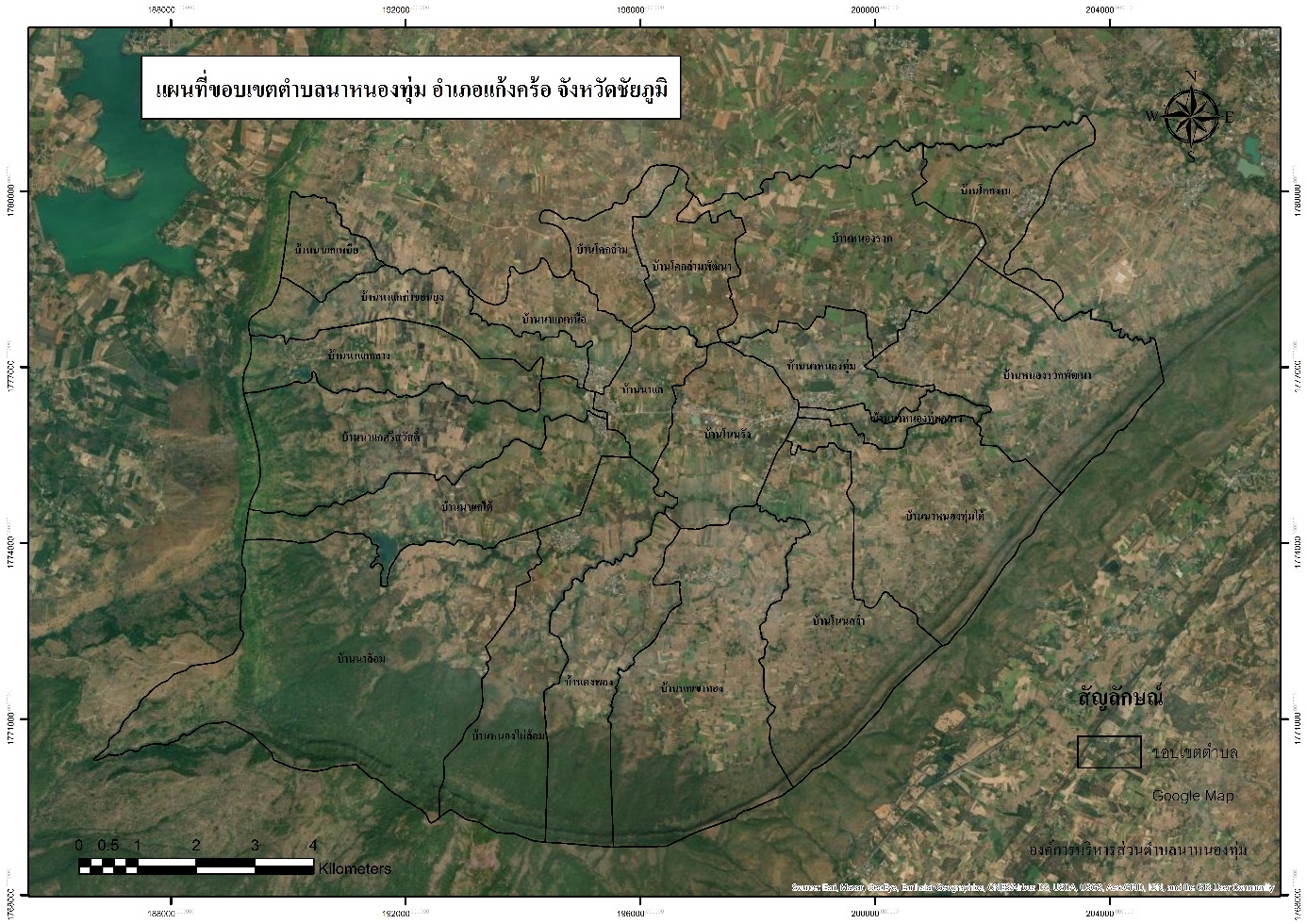 1.1.4  สภาพภูมิอากาศ		ตำบลนาหนองทุ่มมีลักษณะอากาศร้อนชื้น  อยู่ในภูมิอากาศแบบมรสุมเขตร้อนมีฤดู ๓ ฤดู โดยระยะเวลาในแต่ละฤดูกาลอาจคลาดเคลื่อนไปตามสภาพดินฟ้าอากาศของแต่ละปี  มีอากาศหนาวจัดในฤดูหนาว  ร้อนจัดในฤดูร้อน  และช่วงฝนสลับกับช่วงแล้งแตกต่างกันอย่างชัดเจนตามห้วงเวลาตามฤดูกาล  ดังนี้		ฤดูหนาว	ประมาณเดือน  พฤศจิกายน  – เดือน   กุมภาพันธ์		ฤดูร้อน		ประมาณเดือน  มีนาคม       –  เดือน  พฤษภาคม		ฤดูฝน		ประมาณเดือน  มิถุนายน     –  เดือน  ตุลาคม1.1.5  ลักษณะของดิน		ลักษณะดินส่วนมากเป็นดินเหนียวปนทราย  และมีบางแห่งเป็นดินร่วนปนทราย                มีความชุ่มน้ำอุดมสมบูรณ์ดี  การใช้ประโยชน์ที่ดินในตำบลหนองนาหนองทุ่มเป็นแบบผสมผสาน  แบ่งประเภทการใช้ที่ดินออกเป็น  3  ประเภท  โดยประมาณ  ดังนี้	1.1.6  ลักษณะแหล่งน้ำ 		     ตำบลนาหนองทุ่มจะมีแหล่งน้ำตามธรรมชาติและมีคลองส่งน้ำของโครงการไฟฟ้าพลังน้ำห้วยปะทาว  กรมพัฒนาพลังงานทดแทน กระทรวงพลังงาน ใช้น้ำในการผลิตกระแสไฟฟ้าและปล่อยออกมาตามคลองส่งน้ำให้ประชาชนได้ใช้ในการเกษตรอุปโภค-บริโภค   รวมแหล่งน้ำที่มีในพื้นที่ (ทั้งในเขต อบต.และเขตเทศบาลตำบลนาหนองทุ่ม)  ดังนี้1.1.7 ลักษณะของไม้และป่าไม้ตำบลนาหนองทุ่ม  มีป่าไม้ส่วนใหญ่อยู่ในเขตภูเขาแลนคา  ติดกับตำบลโคกกุง  พื้นที่เป็นป่าไม้เบญจพรรณผลัดใบ  มีสัตว์ป่าอาศัยหลากหลายชนิดส่วนใหญ่เป็นสัตว์ขนาดเล็ก เช่นไก่ป่า ไก่ฟ้า กระรอก  กระแต  นกชนิดต่างๆ  เป็นต้น  ป่าอีกส่วนหนึ่งตามที่สาธารณะแต่ก็มีจำนวนไม่มาก2.ด้านการเมือง/การปกครอง	2.1 เขตการปกครองปัจจุบันในเขตองค์การบริหารส่วนตำบลนาหนองทุ่ม  แบ่งการปกครองออกเป็น  19หมู่บ้าน  แยกเป็นจำนวนประชากรเต็มหมู่บ้าน มี 9 หมู่บ้าน และจำนวนประชากรบางส่วนอยู่ในเขตองค์การบริหารส่วนตำบลนาหนองทุ่ม บางส่วนอยู่ในเขตเทศบาลนาหนองทุ่ม จำนวน 10 หมู่บ้าน ตามพระราชบัญญัติลักษณะปกครองท้องที่ พ.ศ. 2457  โดยมีผู้ใหญ่บ้านเป็นผู้ปกครองในหมู่บ้าน และ  เพื่อส่งเสริมการมีส่วนร่วมของประชาชนในการพัฒนาท้องถิ่น  คณะกรรมการหมู่บ้านและผู้นำชุมชนจึงมีบทบาทในการกำหนดแนวทางการบริหารงานของผู้บริหารขององค์การบริหารส่วนตำบลนาหนองทุ่มการประสานงานระหว่างท้องถิ่นและท้องที่จึงมีความใกล้ชิด  และให้ความสำคัญทั้งสองฝ่าย ตำบล        นาหนองทุ่ม มีจำนวนหมู่บ้าน  ทั้งหมด  19  หมู่บ้าน มีผู้ใหญ่บ้านทั้งหมด  19 คน สมาชิกสภาองค์การบริหารส่วนตำบลนาหนองทุ่ม จำนวน 38 คน รายละเอียดดังนี้ข้อมูลผู้นำชุมชน  และสมาชิกองค์การบริหารส่วนตำบลนาหนองทุ่มข้อมูลผู้นำชุมชนตำบลนาหนองทุ่ม2.2 การเลือกตั้งข้อมูลการเลือกตั้งสมาชิกสภาองค์การบริหารส่วนตำบลนาหนองทุ่มกันยายน  2555)1.จำนวนผู้มีสิทธิเลือกตั้ง สมาชิกสภาองค์การบริหารส่วนตำบลนาหนองทุ่ม จำนวน 6,300   คน2. จำนวนผู้มาใช้สิทธิเลือกตั้ง              จำนวน   3,918  คน       คิดเป็นร้อยละ	62.19 3. จำนวนบัตรผู้ไม่มาใช้สิทธิเลือกตั้ง      จำนวน   2,382   บัตร   คิดเป็นร้อยละ   37.813.ประชากร	3.1 ข้อมูลเกี่ยวกับประชากร      ตำบลนาหนองทุ่ม  มีครัวเรือนทั้งหมด   2,922  ครัวเรือน มีประชากรทั้งสิ้น    7,922  คน  แยกเป็น   ชาย    3,969 คน หญิง 3,953 คน-   แยกเป็นจำนวนหมู่บ้านในเขตองค์การบริหารส่วนตำบลเต็มหมู่บ้าน  9  หมู่บ้าน   ได้แก่  หมู่ที่  1,2,4,5,6,8,15,18  และ 19           -  จำนวนหมู่บ้านในเขตองค์การบริหารส่วนตำบลบางส่วน  10  หมู่บ้าน  ได้แก่  หมู่ที่  3,7,9,10,11,12,13,14,16และ 17จำนวนครัวเรือนและประชากรตำบลนาหนองทุ่ม (มิถุนายน 64)3.2 ช่วงอายุจำนวนประชากร จำนวนประชากรที่อาศัยอยู่จริง  ณ  วันสำรวจ  แยกตามช่วงอายุ  ข้อมูลความจำเป็นพื้นฐาน  ระดับหมู่บ้าน ปี 2562 ณ วันที่ 1 มิถุนายน 25624.สภาพทางสังคม	4.1 การศึกษา       -   โรงเรียนประถมศึกษา       8      แห่ง  (ในเขตเทศบาล  2 แห่ง และ  อบต. 6  แห่ง)       -   โรงเรียนมัธยมศึกษา         1      แห่ง   (ในเขตเทศบาลตำบลนาหนองทุ่ม)       -   โรงเรียนอาชีวศึกษา          -     แห่ง       -   โรงเรียนเอกชน       	   1     แห่ง    (โรงเรียนสัมมาสิกขาหินผาฟ้าน้ำ)       -   ที่อ่านหนังสือพิมพ์ประจำหมู่บ้าน    9   แห่ง (ในเขต อบต.)       -   หอกระจายข่าว               13    แห่ง       -  ศูนย์การเรียนรู้ชุมชน         1      แห่ง       - ศูนย์ปราชญ์ชาวบ้าน (ศูนย์เรียนรู้เศรษฐกิจพอเพียง)        1  แห่ง       -  ศูนย์พัฒนาเด็กเล็กวัดชัยมงคลและวัดสว่างปุญญาวาส   2    ศูนย์ข้อมูลโรงเรียนในเขตองค์การบริหารส่วนตำบลนาหนองทุ่ม (1 มิถุนายน 2564)ข้อมูลโรงเรียนสัมมาสิกขาหินผาฟ้าน้ำ ชุมชนหินผาฟ้าน้ำ หมู่ที่ 17ข้อมูลศูนย์พัฒนาเด็กเล็กในเขตองค์การบริหารส่วนตำบลนาหนองทุ่ม (ข้อมูล 1 มิถุนายน 2564)4.2   สถาบันและองค์กรทางศาสนา		-วัด/สำนักสงฆ์    10 แห่ง  (ในเขตเทศบาลฯ 2  และ อบต. 8 แห่ง)		-มัสยิด						-   แห่ง		-โบสถ์						-   แห่ง4.3  สาธารณสุขในเขต อบต.		- ศูนย์สาธารณสุขขั้นมูลฐานระดับหมู่บ้าน	9   แห่ง  (ในเขต อบต.)	-โรงพยาบาลของรัฐ				-   แห่ง		-โรงพยาบาลส่งเสริมสุขภาพตำบล		2   แห่ง	(อยู่ในพื้นที่ของเทศบาล  ตำบลนาหนองทุ่ม)	-สถานพยาบาล  เอกชน			-   แห่ง	-ร้านขายยาแผนปัจจุบัน			-    แห่ง4.4 ความปลอดภัยในชีวิต  และทรัพย์สิน		-สถานีตำรวจ 	1 แห่ง (เป็นที่พักสายตรวจในพื้นที่ของเทศบาลตำบลนาหนองทุ่ม)		-สถานีดับเพลิง 2 แห่ง   (ศูนย์ป้องกันและบรรเทาสาธารณภัยองค์การบริหารส่วน-         ตำบลนาหนองทุ่มและสถานีดับเพลิงในพื้นที่ของเทศบาลตำบลนาหนองทุ่ม)4.5 ยาเสพติดองค์การบริหารส่วนตำบลนาหนองทุ่ม    มีการจัดโครงการ/กิจกรรม เพื่อเฝ้าระวังและป้องกันปัญหาอาชญากรรมและยาเสพติดอย่างต่อเนื่องทุกปี  โดยมีกลุ่มผู้เข้าร่วมได้แก่  ตำรวจชุมชน  อปพร. ผู้นำชุมชน เยาวชน  นักเรียน  นักศึกษา  และประชาชนทั่วไป  สถิติโครงการ/กิจกรรม  ดังนี้4.5 การสังคมสงเคราะห์   องค์การบริหารส่วนตำบลนาหนองทุ่ม  ได้ให้ความสำคัญกับสวัสดิการผู้สูงอายุ คนพิการ และผู้ป่วยเอดส์  เป็นอย่างมาก  จากสถิติผู้ได้รับเงินเบี้ยยังชีพ  ปีงบประมาณ 2564 (กรกฎาคม 2564) ขององค์การบริหารส่วนตำบลหนองขาม ดังนี้  (ข้อมูลงานกองสวัสดิการสังคม  องค์การบริหารส่วนตำบลนาหนองทุ่ม   เดือน กรกฎาคม 2564)5.ระบบบริการพื้นฐาน		5.1  การคมนาคมตำบลนาหนองทุ่ม  มีถนนทางหลวงชนบทหมายเลข  ชย 12081 สายบ้านแก้งคร้อ-บ้านนาหนองทุ่มตำบลนาหนองทุ่ม  ระยะทางโดยประมาณ 12  กิโลเมตร   ถนนสายนี้ตัดผ่าน  3 หมู่บ้าน  ของตำบลช่องสามหมอ  และจนถึงบ้านนาหนองทุ่มนอกจากนี้แล้วยังมีถนน รพช. หมายเลข ชย11018สายนาหนองทุ่ม-หนองคัน  ซึ่งเริ่มจากบ้านนาแก   ตำบลนาหนองทุ่ม ไปเชื่อมกับบ้านหนองแวง หมู่ที่ 4  ตำบลโคกกุง โดยผ่าน บ้านโคกล่าม  หมู่ 8   บ้านโคกล่ามพัฒนา   หมู่  19     ตำบลนาหนองทุ่ม  ซึ่งถนนทั้ง  2  สาย  มีความสำคัญ    สำหรับราษฎรใช้สัญจรไปมาเป็นจำนวนมากโดยมีรถโดยสาร  (ขนาดเล็ก)   ประจำทางวิ่งรับ-ส่ง  ประชาชน  เป็นประจำในตำบลกับอำเภอแก้งคร้อ   จำนวน   1  สาย   นอกจากนี้ยังมีถนนลูกรังของ รพช2  สาย  คือสายบ้านหนองรวก  หมู่ 2 ถึงบ้านหนองแวง  ตำบลโคกกุง และสายบ้านโคกงาม หมู่ 1  ถึงบ้านเซียม  ตำบลโคกกุง  สรุปรายละเอียดจำนวน ถนนในพื้นที่ตำบลนาหนองทุ่ม ดังนี้		-ถนนลาดยาง			2	สาย		-ถนน คสล.			38	สาย		-ถนนลูกรังหินคลุก			37	สาย	1.5.2   การโทรคมนาคม-ที่ทำการไปรษณีย์โทรเลข 1 แห่ง  (สาขาย่อยอยู่ในพื้นที่เขตเทศบาลตำบลนาหนองทุ่ม)-โทรศัพท์สาธารณะ			10	แห่ง	1.5.3  การไฟฟ้า	- จำนวนหมู่บ้านที่ไฟฟ้าเข้าถึงมีจำนวน  		19	หมู่บ้าน   (รวมทั้งตำบล)	-  ไฟสาธารณะ			320	หลอด	1.5.4  แหล่งน้ำธรรมชาติ  (ทั้งในเขต   อบต.และเขตเทศบาลตำบลนาหนองทุ่ม)		-  คลอง			10		แห่ง		-  ลำน้ำ			7		แห่ง		-  ห้วย			13		แห่ง		-  บึง,หนอง			7		แห่ง		-  สระ			173		แห่ง	1.5.5  แหล่งน้ำที่สร้างขึ้น		-  ฝาย				30		แห่ง		-  บ่อน้ำตื้น			4		แห่ง		-  บ่อบาดาลมือโยก			22  		แห่ง		-  อ่างเก็บน้ำ			7		แห่ง		-  ประปาหมู่บ้าน			9		แห่ง		-  โอ่งน้ำ			3,358   	โอ่ง			-  ถังเก็บน้ำ			53		ถัง6.สภาพเศรษฐกิจโดยส่วนใหญ่ประกอบอาชีพทางการเกษตรกรรม  ทำไร่  ทำนา   ทำสวน   รวมทั้งเลี้ยงสัตว์และมีบางส่วนที่ทำการค้าขาย   หรือประกอบกิจการอย่างอื่น   ซึ่งการประกอบอาชีพเกษตรกรรมมักจะทำตามฤดูกาล  โดยอาศัยแหล่งน้ำตามธรรมชาติที่มีอยู่เป็นจำนวนมาก    รวมทั้งแหล่งกักเก็บน้ำที่สร้างขึ้นมารองรับ   นอกจากนี้หลังจากว่างเว้นในฤดูกาลทำนาก็จะออกไปรับจ้างนอกพื้นที่6.1   หน่วยธุรกิจในเขต  อบต.		-  ธนาคาร                         -    	แห่ง			-  โรงแรม                          -   	 แห่ง		-  ปั้มน้ำมันและก๊าซ             4	แห่ง (ในเขตเทศบาลตำบลนาหนองทุ่ม)		-  โรงสีข้าว                        37	แห่ง		- ร้านค้า		         60	แห่ง		- โรงงาน/บริษัท                 	3	แห่ง    1.  บริษัทเฉลิมสุข อิเล็คทรอนิคส์  จำกัด 2.  โรงงานไทยพัฒนา	      3.  บริษัททองกองฝ้าย Import   Exportจำนวนประชากรที่อาศัยอยู่จริง  ณ  วันสำรวจ  แยกตามประเภทอาชีพข้อมูลความจำเป็นพื้นฐาน  ระดับหมู่บ้าน ปี 2561จำแนกรายได้เฉลี่ยต่อครัวเรือนต่อคนต่อปี  เรียงลำดับจากมากไปหาน้อยข้อมูลความจำเป็นพื้นฐาน  ระดับหมู่บ้าน  ปี 25617.เศรษฐกิจพอเพียงท้องถิ่น (ด้านการเกษตรและแหล่งน้ำ)		แผนพัฒนาขององค์กรปกครองส่วนท้องถิ่นจากการสำรวจข้อมูลเพื่อจัดทำแผนพัฒนาเศรษฐกิจพอเพียง (ด้านการเกษตรและแหล่งน้ำ) (Local Sufficiency Economy Plan : LSCP) ประจำปีงบประมาณ พ.ศ. 2559 มีการติดตามและประเมินผลองค์กรปกครองส่วนท้องถิ่นที่ได้ดำเนินการสำรวจข้อมูลเพื่อจัดทำแผนพัฒนาเศรษฐกิจพอเพียงท้องถิ่น (ด้านการเกษตรและแหล่งน้ำ) โดยนำข้อมูลมาใช้ในการจัดทำแผนพัฒนาท้องถิ่น ติดตาม และประเมินผลองค์กรปกครองส่วนท้องถิ่นในการนำข้อมูลมาดำเนินการแก้ไขปัญหาให้แก่ประชาชนได้อย่างเป็นรูปธรรมหรือภายใต้หลักประชารัฐ “มั่นคง มั่งคั่ง ยั่งยืน” องค์การบริหารส่วนตำบลนาหนองทุ่ม มีโครงการในแผนพัฒนาเศรษฐกิจพอเพียง (ด้านการเกษตรและแหล่งน้ำ) (Local Sufficiency Economy Plan : LSCP)  จำนวน  24  โครงการ  ได้รับการบรรจุในแผนพัฒนาท้องถิ่น (พ.ศ.2561-2565)  จำนวน  10  โครงการ  และได้ดำเนินการในงบประมาณประจำปี 2559  จำนวน  10  โครงการ  เป็นงบประมาณ  2,445,000  บาท8. ด้านวัฒนธรรมประเพณี8.1 การนับถือศาสนาราษฎรในเขตองค์การบริหารส่วนตำบลนาหนองทุ่ม  ส่วนใหญ่นับถือศาสนาพุทธ  ซึ่งเป็นศาสนาที่นับถือมาแต่บรรพบุรุษ  โดยมีวัดในเขตองค์การบริหารส่วนตำบลนาหนองทุ่ม  10 วัด คือ1.วัดชุมศิลา  2.วัดชัยมงคล3.วัดใหม่บูรณาราม4.วัดผสม5.วัดศรีสวัสดิ์บรรพต6.  วัดสกุณาราม		7. วัดศรีมงคลวนาราม		8. วัดเวฬุวรรณราม9. วัดสว่างปุญญาวาส		10.สำนักสงฆ์วัดเขาน้อย                    11.สำนักสงฆ์เทพนิมิตบรรพต                    12.สำนักสงฆ์โนนสะเดา                     13.สำนักสงฆ์ช่องลม                     14.สำนักสงฆ์สารคำ         8.2 ประเพณีและงานประจำปี ตำบลนาหนองทุ่มมีประเพณีวัฒนธรรมเช่นกับจังหวัดต่าง ๆ ในภาคตะวันออกเฉียงเหนือยึดแนวทางหลังปฏิบัติตามความเชื่อของท้องถิ่น  ถือว่ามีค่าแก่สังคมใครฝ่าฝืน หรืองดเว้นไม่กระทำตามที่กำหนดไว้ถือว่าผิดเป็นความชั่ว มีประเพณีใหญ่ประจำเดือนต่าง ๆ ในรอบปี  เรียกว่า  ฮีดสิบสองครองสิบสี่ หรือประเพณีสิบสองเดือนเดือนเจียงหรือเดือนอ้าย	-บุญเข้ากรรมเดือนยี่                                      	-บุญคูณลานเดือนสาม                        	-บุญข้าวจี่เดือนสี่                           	-บุญพระเวส(มหาชาติ)เดือนห้า   	-บุญสงกรานต์เดือนหก                                      	-บุญบั้งไฟเดือนเจ็ด                          	-บุญชำระเบิกบ้านหรือเลี้ยงปู่ตาเดือนแปด                        	-บุญเข้าพรรษาเดือนเก้า	-บุญข้าวประดับดิน10. เดือนสิบ	-บุญข้าวสารท11. เดือนสิบเอ็ด                       	-บุญออกพรรษา12. เดือนสิบสอง                            	         -บุญกฐิน – ลอยกระทง8.3 สินค้าพื้นเมือง      (1)การรวมกลุ่มของประชาชน      -   กลุ่มอาชีพ     9     กลุ่ม		1. กลุ่มไม้กวาดบ้านดงพอง  หมู่  5 		2. กลุ่มเย็บผ้าอุตสาหกรรม  บ้านนกเขาทอง  หมู่ 4		3. กลุ่มเลี้ยงโค  บ้านโคกงาม  หมู่   1,บ้านโคกล่าม หมู่  8, บ้านหนองรวกพัฒนา หมู่ 18                       		4. กลุ่มไม้กวาดบ้านหนองไผ่ล้อม  หมู่ 6		5. กลุ่มหัตถกรรมทอผ้าบ้านหนองรวก  หมู่  2		6. กลุ่มปลูกหม่อนเลี้ยงไหมบ้านโคกล่าม หมู่ 8  และบ้านโคกล่ามพัฒนา  หมู่  19	7. กลุ่มหัตถกรรมทอผ้าบ้านหนองรวกพัฒนา  หมู่  18	8. กลุ่มดอกไม้ประดิษฐ์ บ้านโคกล่าม  หมู่  8		9. ส่งเสริมกลุ่มอาชีพหมู่บ้านละแสน  จำนวน   9  กลุ่ม                 (2) วิสาหกิจชุมชน		1. วิสาหกิจชุมชนกลุ่มผู้ปลูกหม่อนเลี้ยงไหมครบวงจรตำบลนาหนองทุ่ม			2. วิสาหกิจชุมชนปลูกหม่อนเลี้ยงไหมบ้านโคกล่าม หมู่ที่ 8			3.วิสาหกิจชุมชนทอผ้ามัดหมี่บ้านหนองรวก			4. วิสาหกิจชุมชนกล้วยไม้ประดิษฐ์บ้านโคกล่าม			5.วิสาหกิจชุมชนทอผ้ามัดหมี่บ้านโคกงาม                               6.กลุ่มวิสาหกิจชุมชนหินผาฟ้าน้ำ หมู่ที่ 17ส่วนที่ 2ยุทธศาสตร์องค์กรปกครองส่วนท้องถิ่น1. ความสัมพันธ์ระหว่างแผนพัฒนาระดับมหภาค1.1. กรอบยุทธศาสตร์ชาติระยะ 20 ปี (พ .ศ. 2560 – 2579)วิสัยทัศน “ประเทศไทยมีความมั่นคง  มั่งคั่ง ยั่งยืนเป็นประเทศพัฒนาแล้วด้วยการพัฒนาตามหลักปรัชญาของเศรษฐกิจพอเพียง”หรือเป็นคติพจน์ประจำชาติว่า “มั่นคง   มั่งคั่ง ยั่งยืน”1.ยุทธศาสตร์ด้านความมั่นคง(1) การเสริมสร้างความมั่นคงของสถาบันหลักของชาติและการปกครองระบอบ ประชาธิปไตยอันมีพระมหากษัตริย์ทรงเป็นประมุข(2) การปฏิรูปกลไกการบริหารประเทศ(3) การป้องกันและแก้ไขการก่อความไม่สงบในจังหวัดชายแดนภาคใต้(4) การบริหารจัดการความมั่นคงชายแดนและชายฝั่งทะเล(5) การพัฒนาระบบกลไกมาตรการและความร่วมมือระหว่างประเทศทุกระดับ(6) การพัฒนาเสริมสร้างศักยภาพการผนึกกำลังป้องกันประเทศและกองทัพ(7) การพัฒนาระบบการเตรียมพร้อมแห่งชาติรักษาความมั่นคงของฐานทรัพยากรธรรมชาติสิ่งแวดล้อมและการปกป้องรักษาผลประโยชน์แห่งชาติทางทะเลรวมทั้งเสริมสร้างความมั่นคงทางอาหารพลังงานและน้ำ(8) การปรับกระบวนการทำงานของกลไกที่เกี่ยวข้องจากแนวดิ่งสู่แนวระนาบมากขึ้น2.ยุทธศาสตร์ด้านการสร้างความสามารถในการแข่งขัน(1) สมรรถนะทางเศรษฐกิจได้แก่รักษาเสถียรภาพทางเศรษฐกิจและสร้างความเชื่อมั่นส่งเสริมการค้าและการลงทุนทั้งภาครัฐและเอกชนและพัฒนาประเทศสู่ความเป็นชาติการค้าเพื่อเป็นศูนย์กลางการค้าและได้ประโยชน์จากห่วงโซ่มูลค่าในภูมิภาคเพิ่มขึ้น(2) การพัฒนาภาคการผลิตและบริการภาคเกษตร ได้แก่เสริมสร้างฐานการผลิตการเกษตรให้เข้มแข็งและยั่งยืนเพิ่มขีดความสามารถในการแข่งขันของภาคเกษตรพัฒนาสินค้าเกษตรและอาหารที่มีศักยภาพในการแข่งขันและส่งเสริมเกษตรกรรายย่อยให้ปรับไปสู่รูปแบบเกษตรยั่งยืนที่เป็นมิตรกับสิ่งแวดล้อมและรวมกลุ่มเกษตรกรในการพัฒนาอาชีพที่เข้มแข็งภาคอุตสาหกรรมพัฒนาอุตสาหกรรมศักยภาพ ได้แก่  พัฒนาอุตสาหกรรมส่งออกที่มีศักยภาพสูงสร้างความเข้มแข็งให้กับผู้ประกอบการไทยและพัฒนาอุตสาหกรรมที่มีศักยภาพในอนาคตเป็นต้นและภาคบริการพัฒนายกระดับผลิตภัณฑ์การท่องเที่ยวผลักดันประเทศไทยสู่การเป็นศูนย์กลางการให้บริการสุขภาพและส่งเสริมธุรกิจบริการที่มีศักยภาพ(3) พัฒนาผู้ประกอบการและเศรษฐกิจชมชน ได้แก่ พัฒนาทักษะและองค์ความรู้ของผู้ประกอบการไทยพัฒนาและยกระดับผลิตภาพแรงงานเพื่อส่งเสริมขีดความสามารถในการแข่งขันของประเทศพัฒนาวิสาหกิจขนาดกลางและขนาดย่อมสู่สากลยกระดับศักยภาพของสินค้าหนึ่งตำบลหนึ่งผลิตภัณฑ์  (OTOP) ไทยให้ก้าวไกลสู่สากลและพัฒนาวิสาหกิจชุมชนและสถาบันเกษตรกร(4) การพัฒนาที่เศรษฐกิจและเมือง โดยพัฒนาเขตเศรษฐกิจพิเศษชายแดนพัฒนาพื้นที่เศรษฐกิจบริเวณชายฝั่งทะเลตะวันออก พัฒนาระบบเมืองศูนย์กลางความเจริญของประเทศและพัฒนาคลัสเตอร์อุตสาหกรรมและบริการที่มีศักยภาพในการขับเคลื่อนประเทศ(5) การลงทุนพัฒนาโครงสร้างพื้นฐาน ในด้านการขนส่ง ความมั่นคงและพลังงานระบบเทคโนโลยีสารสนเทศและการสื่อสารและการวิจัยและพัฒนา(6) การเชื่อมโยงกับภูมิภาคและเศรษฐกิจโลก สร้างความเป็นหุ้นส่วนการพัฒนากับประเทศในอนุภูมิภาค ภูมิภาคและ นานาประเทศ ส่งเสริมให้ประเทศไทยเป็นฐานของการประกอบธุรกิจส่งเสริมความร่วมมือกับภูมิภาคและนานาชาติในการสร้างความมั่นคงด้านพลังงาน อาหาร สิ่งแวดล้อม และการบริหารจัดการภัยพิบัติส่งเสริมบทบาทการเป็นผู้ประสานประโยชน์ในการเชื่อมโยงและสร้างความสมดุลของความสัมพันธ์ของประเทศไทยและกลุ่มอำนาจทางเศรษฐกิจต่างๆ เพิ่มบทบาทและการมีส่วนร่วมของไทยในองค์การระหว่างประเทศในการผลักดันการพัฒนาในอนุภูมิภาคและภูมิภาค สนับสนุนการเปิดการค้าเสรีและสร้างองค์ความรู้ด้านการต่างประเทศต่อส่วนต่างๆและสาธารณชนไทย3. ยุทธศาสตร์การพัฒนาและเสริมสร้างศักยภาพคน(1) การพัฒนาศักยภาพคนตลอดช่วงชีวิตให้สนับสนุนการเจริญเติบโตของประเทศโดย                           พัฒนาเริ่มตั้งแต่ในครรภ์และต่อเนื่องไปตลอดชีวิต(2) การยกระดับคุณภาพการศึกษาและการเรียนรู้ให้มีคุณภาพเท่าเทียมและทั่วถึง(3) การสร้างเสริมให้คนมีสุขภาวะที่ดี(4) การสร้างความอยู่ดีมีสุขของครอบครัวไทยให้เออต่อการพัฒนาคน4. ยุทธศาสตร์ด้านการสร้างโอกาสความเสมอภาคและเท่าเทียมกันทางสังคม(1) การสร้างความมั่นคงและการลดความเหลื่อมล้ำทางด้านเศรษฐกิจและสังคม(2) การพัฒนาระบบบริการและระบบบริหารจัดการสุขภาพ(3) การสร้างสภาพแวดล้อมและนวัตกรรมที่เอื้อต่อการดำรงชีวิตในสังคมสูงวัย(4) การสร้างความเข้มแข็งของสถาบันทางสังคมและทุนทางวัฒนธรรมและความเข้มแข็งของชุมชน(5) การพัฒนาการสื่อสารมวลชนให้เป็นกลไกในการสนับสนุนการพัฒนา5. ยุทธศาสตร์ด้านการสร้างการเติบโตบนคุณภาพชีวิตที่เป็นมิตรกับสิ่งแวดล้อม (1) การจัดระบบอนุรักษ์ ฟื้นฟูและป้องกันการทำลายทรัพยากรธรรมชาติ(2) การวางระบบบริหารจัดการน้ำให้มีประสิทธิภาพทั้ง 25 ลุ่มน้ำ เน้นการปรับระบบ                           การบริหารจัดการอุทกภัยอย่างบูรณาการ(3) การพัฒนาและใช้พลังงานที่เป็นมิตรกับสิ่งแวดล้อมในทุกภาคเศรษฐกิจ(4) การพัฒนาเมืองอุตสาหกรรมเชิงนิเวศและเมืองที่เป็นมิตรกับสิ่งแวดล้อม(5) การร่วมลดปัญหาโลกร้อนและปรับตัวให้พร้อมกับการเปลี่ยนแปลงสภาพ                           ภูมิอากาศ(6) การใช้เครื่องมือทางเศรษฐศาสตร์และนโยบายการคลังเพื่อสิ่งแวดล้อม6. ยุทธศาสตร์ด้านการปรับสมดุลและพัฒนาระบบการบริหารจัดการภาครัฐ(1) การปรับปรุงการบริหารจัดการรายได้และรายจ่ายของภาครัฐ(2) การพัฒนาระบบการให้บริการประชาชนของหน่วยงานภาครัฐ(3) การปรับปรุงบทบาท ภารกิจ และโครงสร้างของหน่วยงานภาครัฐ ให้มีขนาดที่เหมาะสม(4) การวางระบบบริหารงานราชการแบบบูรณาการ(5) การพัฒนาระบบบริหารจัดการกำลังคนและพัฒนาบุคลากรภาครัฐในการปฏิบัติราชการ(6) การต่อต้านการทุจริตและประพฤติมิชอบ(7) การปรับปรุงแก้ไขกฎหมาย ระเบียบ และข้อบังคับให้มีความชัดเจน ทันสมัย เป็น                           ธรรมและสอดคล้องกับขอบังคับสากลหรือข้อตกลงระหว่างประเทศ ตลอดจนพัฒนา                              หน่วยงานภาครัฐและบุคลากรที่มีหน้าที่เสนอความเห็นทางกฎหมายให้มีศักยภาพ1.2 แผนพัฒนาเศรษฐกิจและสังคมแห่งชาติ ฉบับที่ 12 (พ.ศ.2560-2564)แผนพัฒนาฯ ฉบับที่ 12 เป็นแผนพัฒนาประเทศในระยะ 5 ปี (พ.ศ. 2560-2564) ซึ่งแปลงยุทธศาสตร์ชาติระยะ 20 ปี (พ.ศ. 2560 – 2570) สู่ภาคปฏิบัติอย่างเป็นรูปธรรม ดังนั้น ทิศทางการพัฒนา ของแผนพัฒนาฯ ฉบับที่ 12 จึงมุ่งเตรียมความพร้อมและวางรากฐานในการยกระดับประเทศไทยให้เป็น ประเทศที่พัฒนาแล้ว มีความมั่นคง มั่งคั่ง ยั่งยืน ด้วยการพัฒนาตามปรัชญาของเศรษฐกิจพอเพยง โดยมีกรอบ วิสัยทัศน์และเป้าหมายอนาคตประเทศไทยในปี 2579 ซึ่งกำหนดไว้ในยุทธศาสตร์ชาติระยะ 20 ปี เป็นกรอบ ที่แผนพัฒนาฯ ๑๒ มุ่งตอบสนองวัตถุประสงค์และเป้าหมายการพัฒนาที่กำหนดภายใต้ระยะเวลา 5 ปีต่อจากนี้ ไปพิจารณาจากการประเมินสภาพแวดล้อมการพัฒนาทั้งจากภายนอกและภายในประเทศที่บ่งช้างจุดแข็งและ จุดอ่อนของประเทศ และการสะท้อนถึงโอกาสและความเสี่ยงในการที่จะผลักดันขับเคลื่อนให้การพัฒนาในด้าน ต่าง ๆ บรรลุผลได้ในระยะเวลา 5ปีแรกของยุทธศาสตร์ชาติระยะ 20 ปี ทั้งนี้โดยได้คำนึงถึงการต่อยอดให้ เกิดผลสัมฤทธิ์อย่างต่อเนื่องภายใต้แผนพัฒนาฯ ฉบับต่อๆ ไปยุทธศาสตร์ที่ 1   การเสริมสร้างและพัฒนาศักยภาพทุนมนุษย์1.วัตถุประสงค์1.1 เพื่อปรับเปลี่ยนให้คนในสังคมไทยมีค่านิยมตามบรรทัดฐานที่ดีทางสังคม1.2 เพื่อเตรียมคนในสังคมไทยให้มีทักษะในการดำรงชีวิตสำหรับโลกศตวรรษ ๒๑1.3 เพื่อส่งเสริมให้คนไทยมีสุขภาวะที่ดีตลอดช่วงชีวิต1.4 เพื่อเสริมสร้างสถาบันทางสังคมให้มีความเข้มแข็งเอื้อต่อการพัฒนาคนและประเทศ2 แนวทางการพัฒนา2.1 ปรับเปลี่ยนค่านิยมคนไทยให้มีคุณธรรม จริยธรรม มีวินัย จิตสาธารณะ และพฤติกรรมที่ พึงประสงค์2.2 พัฒนาศักยภาพคนให้มีทักษะความรู้ และความสามารถในการดารงชีวิตอย่างมีคุณค่า2.3 ยกระดับคุณภาพการศึกษาและการเรียนรู้ตลอดชีวิต2.4 ลดปัจจัยเสี่ยงด้านสุขภาพและให้ทุกภาคส่วนคะนึงถึงผลกระทบต่อสุขภาพ2.5 เพิ่มประสิทธิภาพการบริหารจัดการและลดค่าใช้จ่ายในระบบสุขภาพภาครัฐ2.6 พัฒนาระบบการดูแลและสร้างสภาพแวดล้อมที่เหมาะสมกับสังคมสูงวัย2.7 ผลักดันให้สถาบันทางสังคมมีส่วนร่วมพัฒนาประเทศอย่างเข้มแข็งยุทธศาสตร์ที่ 2 :  การสร้างความเป็นธรรมลดความเหลื่อมล้ำในสังคม1. วัตถุประสงค์1.1 เพื่อขยายโอกาสทางเศรษฐกิจและสังคมให้แกกลุ่มประชากรร้อยละ ๔๐ ที่มีรายได้ล่าสุด1.2 เพื่อให้คนไทยทุกคนเข้าถึงบริการทางสังคมที่มีคุณภาพได้อย่างทั่วถึง1.3 เพื่อสร้างความเข้มแข็งให้ชุมชน2 แนวทางการพัฒนา2.1 การเพิ่มโอกาสให้กับกลุ่มเป้าหมายประชากร ร้อยละ 40 ที่มีรายได้ต่ำสุดให้สามารถเข้าถึงบริการทีมีคุณภาพของรัฐและมีอาชีพ ทั้งในดานการศึกษาในระดับที่สูงขึ้น การได้รับขยายการคุ้มครองทางสังคม (Social  Protection)  และสวัสดิการ (Welfare)  ที่เหมาะสมอย่างทั่วถึงและเป็นธรรม และการพัฒนาทักษะฝีมือเพื่อประกอบอาชีพและยกระดับรายได้2.2 การกระจายการให้บริการภาครัฐทั้งด้านการศึกษา สาธารณสุข และสวัสดิการที่มีคุณภาพให้ครอบคลุมและทั่วถึง ตลอดจนปรับปรุงปัจจัยแวดล้อมทางธุรกิจ รวมทั้งกฎหมาย กฎระเบียบให้เกิดการแข่งขันที่เป็นธรรม เพื่อให้ประชากรทุกกลุ่มมีโอกาสเข้าถึงบริการของรัฐและทรัพยากรอย่างเท่าเทียมกัน สามารถพัฒนาศักยภาพและยกระดับคุณภาพชีวิตให้ดีขึ้น 2.3 การเสริมสร้างศักยภาพชุมชน การพัฒนาเศรษฐกิจชุมชน และการสร้างความเข้มแข็ง การเงินฐานรากตามหลักปรัชญาของเศรษฐกิจพอเพียงเพื่อให้ชุมชนสามารถพึ่งพาตนเองได้ มีสิทธิในการจัดการทุน ที่ดินและทรัพยากรภายในชุมชม ยุทธศาสตร์ที่ 3 :  การสร้างความเข้มแข็งทางเศรษฐกิจและแข่งขันได้ อย่างยั่งยืน1. วัตถุประสงค์1.1 สร้างความเข้มแข็งให้เศรษฐกิจขยายตัวอย่างมีเสถียรภาพและยั่งยืน 1.2 สร้างความเข้มแข็งให้กับเศรษฐกิจรายสาขา เพื่อยกระดับขีดความสามารถในการแข่งขัน ของภาคเกษตร อุตสาหกรรม บริการ และการค้าการลงทุน 2. แนวทางการพัฒนาที่มีความสำคัญสูงและสามารถผลักดันสู่การปฏิบัติ2.1 การบริหารจัดการเศรษฐกิจส่วนรวม เพื่อสร้างความเข้มแข็งทางเศรษฐกิจและเสถียรภาพ ทางเศรษฐกิจ จำเป็นต้องเพิ่มศักยภาพของเศรษฐกิจเพื่อให้เศรษฐกิจขยายตัวได้สูงขึ้นโดยไม่สร้างแรงกดดันให้ เกิดการขาดดุลบัญชีเดินสะพัด เกิดภาวะเงินเฟื้อ และแรงกดดันต่อภาระการคลังที่มากเกินควรมีการกระจายกิจกรรมทางเศรษฐกิจเพื่อสนับสนุนการกระจายผลประโยชน์การพัฒนา 2.2การเสริมสร้างและพัฒนาขีดความสามารถในการแข่งขันของภาคการผลิตและบริการมุ่งเน้นการสร้างความเชื่อมโยงของห่วงโซ่มูลว่าระหว่างภาคเกษตร อุตสาหกรรม บริการ และการค้าการลงทุน เพื่อยกระดับศักยภาพในการแข่งขันของประเทศ สร้างรายได้และกระจายรายได้สู่ชุมชนอย่างทั่วถึง อันจะนำมาซึ่งความเข้มแข็งของทั้งเศรษฐกิจในภาพรวมและเศรษฐกิจฐานราก ตามหลักการพัฒนาที่ยั่งยืน ยุทธศาสตร์ที่ 4 :  การเติบโตที่เป็นมิตรกับสิ่งแวดล้อมเพื่อการพัฒนาอย่างยั่งยืน1. วัตถุประสงค์1.1 รักษา ฟื้นฟูทรัพยากรธรรมชาติและมีการใช้ประโยชน์อย่างยั่งยืนและเป็นธรรม1.2 สร้างความมั่นคงด้านน้ำของประเทศ และบริหารจัดการทรัพยากรน้ำทั้งระบบให้มีประสิทธิภาพ1.3 บริหารจัดการสิ่งแวดล้อม และลดมลพิษให้มีคุณภาพดีขึ้น1.4พัฒนาขีดความสามารถในการลดก๊าซเรือนกระจกและการปรับตัวเพื่อลดผลกระทบจากการเปลี่ยนแปลงสภาพภูมิอากาศและการรับมือกับภัยพิบัติ2. แนวทางการพัฒนาที่มีความสำคัญสูงและสามารถผลักดันสู่การปฏิบัติ2.1 การรักษาฟื้นฟูทรัพยากรธรรมชาติ สร้างสมดุลของการอนุรักษ์และใช้ประโยชน์อย่าง ยั่งยืนและเป็นธรรมใช้ประโยชน์จากทุนธรรมชาติโดยคำนึงถึงขีดจำกัดและศักยภาพในการฟื้นตัว รักษาความมั่นคงของฐานทรัพยากร สร้างสมดุลระหว่างการอนุรักษ์และการใช้ประโยชน์อย่างยั่งยืนและ         เป็นธรรมรวมทั้ง ผลักดันแนวทางการประเมินมูลค่าของระบบนิเวศ และการสร้างรายได้จากการอนุรักษ์เพื่อใช้ในการบริหาร จัดการที่มีประสิทธิภาพเพิ่มขึ้น 2.2 เพิ่มประสิทธิภาพการบริหารจัดการทรัพยากรน้ำเพื่อให้เกิดความมั่นคง สมดุล และยั่งยืน ทั้งในมิติเชิงปริมาณและคุณภาพ ด้วยกระบวนการมีส่วนร่วมของทุกภาคส่วน โดยเฉพาะประชาชนผู้มีส่วนได้เสียในพื้นที่ลุ่มน้ำ เพื่อกำหนดทิศทางการบริหารจัดการและการใช้ประโยชน์ทรัพยากรน้ำ  ในทุกมิติโดยคำนึงถึงศักยภาพและข้อจำกัดด้านสิ่งแวดล้อมและมิติเชิงสังคมของพื้นที่ลุ่มน้ำ2.3 แก้ไขปัญหาวิกฤตสิ่งแวดล้อม ด้วยการเร่งรัดการควบคุมมลพิษทั้งทางอากาศ ขยะ น้ำเสีย และของเสียอันตราย ที่เกิดจากการผลิตและบริโภค สร้างเมืองที่เป็นมิตรกับสิ่งแวดล้อมหรือเมืองสีเขียว เพื่อสร้างคุณภาพสิ่งแวดล้อมที่ดีให้กับประชาชน 2.4 ส่งเสริมการผลิตและการบริโภคที่เป็นมิตรกับสิ่งแวดล้อม โดยเน้นการบริหารจัดการ ทรัพยากรอย่างมีประสิทธิภาพและยั่งยืน ภายใต้ปรัชญาของเศรษฐกิจพอเพียง โดยใช้แนวคิดตลอด วัฏจักรชีวิต (Life Cycle Thinking)2.5 สนับสนุนการลดการปล่อยก๊าซเรือนกระจก และเพิ่มขีดความสามารถในการปรับตัวต่อการเปลี่ยนแปลงสภาพภูมิอากาศ2.6 บริหารจัดการเพื่อลดความเสี่ยงด้านภัยพิบัติ เพื่อให้เกิดความเสียหายน้อยที่สุดและนำไปสู่ การพัฒนาที่ยั่งยืน2.7 พัฒนาระบบการบริหารจัดการและกลไกแก้ไขปัญหาความขัดแย้งด้านทรัพยากรธรรมชาติ และสิ่งแวดล้อม2.8 การพัฒนาความร่วมมือด้านสิ่งแวดล้อมระหว่างประเทศ โดยผลักดันการจัดทำแผนแม่บท                  การบริหารจัดการทรัพยากรธรรมชาติและสิ่งแวดล้อมของอาเซียน แสวงหาแนวทางความร่วมมือกับอาเซียนและอนุภูมิภาคลุ่มน้ำโขงในประเด็นการขนส่งข้ามพรมแดน การบริหารจัดการพลังงานและทรัพยากรธรรมชาติ และการแก้ไขปัญหาหมอกควันข้ามแดน สร้างความรู้ความเข้าใจและแนวทางปฏิบัติที่ถูกต้องเกี่ยวกับกฎหมาย และข้อตกลงระหว่างประเทศให้กับทุกภาคส่วนที่เกี่ยวข้อง รวมทั้งควรมีการทบทวนกฎหมายและข้อตกลง ระหว่างประเทศด้านการค้าและสิ่งแวดล้อมตามความเหมาะสมและความสอดคล้องกับสถานการณ์ในปัจจุบัน เพื่อป้องกันปัญหาทางด้านการค้าหรือการตัดสิทธิ์ทางการค้า อาทิ ปัญหาการทำประมงผิดกฎหมาย ขาดการรายงาน และไร้การควบคุม (Illegal, Unreported and Unregulated Fishing: IUU) ติดตามและเฝ้าระวัง มาตรการอนุรักษ์ทรัพยากรธรรมชาติและสิ่งแวดล้อมที่อาจส่งผลกระทบทางการค้าและการลงทุน ตลอดจนสนับสนุนการศึกษางานวิจัยเกี่ยวกับพันธกรณีด้านสิ่งแวดล้อมระหว่างประเทศยุทธศาสตร์ที่ 5 :  การเสริมสร้างความมั่นคงแห่งชาติเพื่อการพัฒนา ประเทศสู่ความมั่งคั่งและ                        ยั่งยืน1. วัตถุประสงค์1.1 เพื่อเสริมสร้างความมั่นคงภายใน และป้องกันปัญหาภัยคุกคามที่เป็นอุปสรรคต่อการพัฒนาเศรษฐกิจและสังคมของชาติ1.2 เพื่อสร้างความพร้อมและผนึกกำลังของทุกภาคส่วนให้มีขีดความสามารถในการบริหาร จัดการด้านความมั่นคง และมีศักยภาพในการป้องกันและแก้ไขสถานการณ์ที่เกิดจากภัยคุกคามทั้งภัยทางทหารและภัยคุกคามอื่นๆ1.3 เพื่อสร้างความสอดคล้องระหว่างนโยบายด้านความมั่นคงให้สนับสนุนเสถียรภาพและ การเจริญเติบโตทางเศรษฐกิจสังคม ทรัพยากรธรรมชาติและสิ่งแวดล้อมให้สามารถพัฒนาไปในทิศทางเดียวกันได้ อย่างมีประสิทธิภาพ1.4 เพื่อเสริมสร้างความร่วมมือด้านความมั่นคงกับมิตรประเทศ ในการสนับสนุนการรักษาความสงบสุขและผลประโยชน์ของชาติ2 แนวทางการพัฒนา2.1 การรักษาความมั่นคงภายใน เพื่อให้เกิดความสงบในสังคมและธำรงไว้ซึ่งสถาบันหลัก    ของชาติ2.2 การพัฒนาเสริมสร้างศักยภาพการป้องกันประเทศ เพื่อเตรียมความพร้อมในการรับมือภัยคุกคามทั้งการทหารและภัยคุกคามอื่นๆ2.3 การส่งเสริมความร่วมมือกับต่างประเทศด้านความมั่นคง เพื่อบูรณาการความร่วมมือกับมิตรประเทศเพื่อผลประโยชน์ทางเศรษฐกิจ สังคม และการป้องกันภัยคุกคามข้ามชาติ2.4 การรักษาความมันคงและผลประโยชน์ ของชาติทางทะเลเพื่อคงไว้ซึ่งประโยชน์ทาง เศรษฐกิจ สังคมและความมั่นคงของชาติเหนืออาณาเขตทางทะเล2.5 การบริหารจัดการความมั่นคงเพื่อการพัฒนา เพื่อให้เกิดความสอดคล้องกันระหว่าง แผนงานที่เกี่ยวข้องกับความมั่นคงการพัฒนาภายใต้การมีส่วนร่วมของภาคประชาชนยุทธศาสตร์ที่ 6 :  การบริหารจัดการในภาครัฐ การป้องกันการทุจริต ประพฤติมิชอบและ                                  ธรรมาภิบาลในสังคมไทย1. วัตถุประสงค์1.1 เพื่อให้ภาครัฐมีขนาดเล็ก มีการบริหารจัดการที่ดี และได้มาตรฐานสากล1.2 เพื่อให้องค์กรปกครองส่วนท้องถิ่นให้มีการบริหารจัดการและให้บริการแก่ประชาชนใน ท้องถิ่นได้อย่างมีประสิทธิภาพ ประสิทธิผล และโปร่งใสตรวจสอบได้1.3 เพื่อลดปัญหาการทุจริตและประพฤติมิชอบของประเทศ1.4 เพื่อพัฒนาระบบและกระบวนการทางกฏหมายให้สามารถอำนวยความสะดวกด้วยความ รวดเร็ว และเป็นธรรมแก่ประชาชน2. แนวทางการพัฒนา2.1 ปรับปรุงโครงสร้างหน่วยงาน บทบาท ภารกิจ และคุณภาพบุคลากรภาครัฐ ให้มีความ โปร่งใส ทันสมัย คล่องตัว มีขนาดที่เหมาะสม เกิดความคุ้มค่า สามารถให้บริการประชาชนในรูปแบบทางเลือก ที่หลากหลายและมีคุณภาพ ข้าราชการมีคุณภาพ ประสิทธิภาพ และความรับผิดชอบต่อบทบาทหน้าที่ องค์กรมีสมรรถนะสูงและมีความทันสมัย ราชการบริหารส่วนกลางมีขนาดเล็กลงและราชการบริหารส่วนท้องถิ่นมีขนาดที่เหมาะสมกับพื้นที่รับผิดชอบ 2.2 ปรับปรุงกระบวนการงบประมาณ และสร้างกลไกในการติดตามตรวจสอบการเงินการคลังภาครัฐ เพื่อให้การจัดสรรและการใช้จ่ายมีประสิทธิภาพสอดคล้องกับเวลา เกิดความเสมอภาค         ลดความเหลื่อมล้ำ มีกลไกและช่องทางให้ประชาชนและภาคเอกชนเข้าถึงข้อมูล สามารถตรวจสอบกระบวนการดำเนินงานงบประมาณและการคลังของภาครัฐได้อย่างโปร่งใสยิ่งขึ้น 2.3 เพิ่มประสิทธิภาพและยกระดับการให้บริการสาธารณะให้ได้มาตรฐานสากล เพื่อให้ ประชาชนและภาคธุรกิจได้รับบริการที่มีคุณภาพ ได้มาตรฐานตรงตามความต้องการของประชาชนและภาคธุรกิจ2.4 เพิ่มประสิทธิภาพการบริหารจัดการให้แก่องค์กรปกครองส่วนท้องถิ่น เพื่อให้ประชาชน ได้รับการบริการอย่างมีประสิทธิภาพและทั่วถึง ผู้มีส่วนได้เสียได้เข้ามามีส่วนร่วมในการพัฒนา ลดการพึงพิงงบประมาณประเภทเงินอุดหนุนจากรัฐบาล มีความคล่องตัว พึงตนเองทางการคลังได้ในระยะยาว และสามารถจัดบริการสาธารณะขั้นพื้นฐานแก่ประชาชนอย่างมีมาตรฐานและประสิทธิภาพมากขึ้น 2.5 ป้องกันและปราบปรามการทุจริตและประพฤติมิชอบ เพื่อให้สังคมไทยมีวินัย โปร่งใส    และยุติธรรม รวมทั้งสร้างความเข้มแข็ง เป็นภูมิคุ้มกันของสังคมไทย ให้ครอบคลุมภาครัฐ ภาคเอกชน และภาคประชาชนพร้อมทั้งเพื่อสร้างพลังการขับเคลื่อนค่านิยมต่อต้านการทุจริต ยุทธศาสตร์ที่ 7 :  การพัฒนาโครงสร้างพื้นฐานและระบบโลจิสติกส์1. วัตถุประสงค์1.1 เพื่อพัฒนาโครงสร้างพื้นฐาน สิ่งอำนวยความสะดวกด้าน การคมนาคมขนส่งและการค้า รวมทั้งมีกลไกกำกับดูแล การประกอบกิจการขนส่งที่มีประสิทธิภาพและโปร่งใส ให้สามารถสนับสนุนการเพิ่ม ขีดความสามารถในการแข่งขันของประเทศจากการพัฒนาโครงข่ายการขนส่ง และยกระดับคุณภาพชีวิตให้กับ ประชาชน2. แนวทางการพัฒนา2.1 การพัฒนาโครงสร้างพื้นฐานด้านคมนาคมขนส่ง2.1.1  พัฒนาระบบขนส่งทางราง2.1.2  พัฒนาระบบขนส่งสาธารณะในเขตเมือง2.1.3 พัฒนาโครงข่ายทางถนน2.1.4  พัฒนาระบบขนส่งทางอากาศ2.1.5  พัฒนาระบบขนส่งทางน้ำ2.2 การสนับสนุนการพัฒนาระบบขนส่ง2.2.1  สนับสนุนการพัฒนาอุตสาหกรรมต่อเนื่องที่เกิดจากการลงทุนด้านโครงสร้างพื้นฐาน 2.2.2  พัฒนาการบริหารจัดการในสาขาขนส่ง 2.3 การพัฒนาระบบโลจิสติกส์2.3.1  พัฒนาและยกระดับมาตรฐานระบบการบริหารจัดการโลจิสติกส์และโซ่อุปทานให้ได้มาตรฐานสากลและสนับสนุนการสร้างมูลค่าเพิ่มตลอดห่วงโซ่อุปทาน 2.3.2พัฒนาและยกระดับมาตรฐานการอำนวยความสะดวกทางการค้าให้สอดคล้องกับมาตรฐานการค้าโลก 2.3.3 พัฒนาคุณภาพบุคลากรและวางแผนจัดการกำลังคนด้านโลจิสติกส์ให้สอดคล้องกับ ความต้องการของภาคธุรกิจ โดยเน้นการเพมผลิตภาพแรงงานโดยหน่วยงานภาครัฐร่วมดาเนินการกับ ภาคเอกชนในการปรับปรุงหลักสูตรการศึกษาสาขาโลจิสติกส์ระดับอาชวะศึกษาและระดับปริญญา ฝึกอบรม วิชาชีพเฉพาะหรือเทคนิคเฉพาะด้าน และส่งเสริมความร่วมมือกับภาคเอกชนในการฝึกอบรมในระดับปฏิบัติงาน เพื่อให้กำลังคนด้านโลจิสติกส์มีคุณภาพ มาตรฐาน และสอดคล้องกับความต้องการภาคธุรกิจ2.3.5 บริหารจัดการระบบติดตามประเมินผลการพัฒนาระบบโลจิสติกส์ของประเทศ โดยเน้นการติดตามประเมินผลการดำเนินงานของหน่วยงานตามแผนยุทธศาสตร์การพัฒนา ระบบ โลจิสติกส์ ติดตามการเปลี่ยนแปลงด้านข้อตกลงและความร่วมมือระหว่างประเทศทั้งระดับทวิภาคี พหุภาคีในภูมิภาคและนานาชาติที่มีผลกระทบต่อการพัฒนาโลจิสติกส์ อาทิ ความตกลงด้านการอำนวยความสะดวกทางการค้าขององค์การการค้าโลก (WTO Trade Facilitation Agreement) และข้อตกลงหุ้นส่วนทางเศรษฐกิจภาคพื้นแปซิฟิค (Trans-Pacific Partnership: TPP) เพื่อเป็นข้อมูลสำคัญในการเตรียมการปรับปรุงและวางแผนการพัฒนา รวมทั้งการจัดทำฐานข้อมูลและระบบตัวชี้วัดที่มีประสิทธิภาพ อาทิฐานข้อมูลอุตสาหกรรมโลจิสติกส์ ด้านการเกษตร อุตสาหกรรม หรือพาณิชย์2.4 การพัฒนาด้านพลังงาน2.4.1  ส่งเสริมการอนุรักษ์พลังงานและเพิ่มประสิทธิภาพการใช้พลังงาน2.4.2  จัดหาพลังงานให้เพียงพอและสร้างความมั่นคงในการผลิตพลังงาน 2.4.3  เพิ่มศักยภาพการบริหารจัดการ การผลิต และการใช้พลังงานทดแทนและพลังงานสะอาด 2.4.4 ปรับปรุงและพัฒนาการกำกับดูแลการประกอบกิจการพลังงานให้เป็นไป ตามกฎหมายและระเบียบอย่างถูกต้องเหมาะสมมีธรรมาภิบาล และทันสถานการณ์การเปลี่ยนแปลงในตลาดพลังงาน เพื่อให้สอดคล้องกับแนวทางการแข่งขันของอุตสาหกรรมพลังงานในอนาคต และเตรียมความพร้อมสู่การเปิดเสรีในภาคพลังงาน ตลอดจนสร้างความรู้ความเข้าใจให้กับประชาชนเกี่ยวกับการจัดหาพลังงานจากแหล่งต่าง ๆ และการกำหนดโครงสร้างราคาพลังงานที่สะท้อนต้นทุน และเป็นธรรมระหว่างผู้ประกอบกิจการพลังงานและผู้บริโภค2.4.5  ส่งเสริมให้ประเทศไทยเป็นศูนย์กลางพลังงานและเพิ่มโอกาสของไทยใน  การพัฒนาพลังงานในภูมิภาคอาเซียน 2.5 การพัฒนาเศรษฐกิจดิจิทัล2.5.1 พัฒนาและปรับปรุงโครงสร้างพื้นฐานโทรคมนาคมของประเทศให้ทั่วถึงและมี ประสิทธิภาพ 2.5.2  ส่งเสริมการใช้เทคโนโลยีดิจิทัลในการสร้างมูลค่าเพิ่มทางธุรกิจ 2.5.3 ส่งเสริมนวัตกรรมการวิจัยและพัฒนาอุตสาหกรรมดิจิทัลและเทคโนโลยีอวกาศของไทย2.5.4  สร้างความมั่นคงปลอดภัยทางไซเบอร์ โดยจัดตั้งศูนย์การเฝ้าระวังและรับมือภัยคุกคามทางไซเบอร์เพื่อดูแลปัญหาและรับมือกับภัยคุกคามที่เปลี่ยนแปลงไปตามความก้าวหน้าของเทคโนโลยี โดยเฉพาะความมั่งคงปลอดภัยในภาคการเงินและความปลอดภัยของข้อมูลส่วนบุคคล2.5.5  ปรับปรุงกฎ ระเบียบ และกฎหมายที่เกี่ยวข้อง เพื่อให้เกิดการส่งเสริมและสนับสนุนการพัฒนากิจการเทคโนโลยีสารสนเทศและการสื่อสารของประเทศ และสนับสนุนการพัฒนาเศรษฐกิจดิจิทัล อาทิกฎหมายพาณิชย์อิเล็กทรอนิกส์ที่ทันสมัย การกำหนดมาตรฐานระบบตรวจสอบยืนยันตัวตน/บุคคลทางออนไลน์ ระเบียบการใช้สิทธิ์แห่งทางในการพัฒนาและขยายโครงสร้างพื้นฐานโทรคมนาคมรวมทั้งการจัดตั้ง องค์กรภาคเอกชนในรูปแบบสภาวิชาชีพดิจิทัล เพื่อเป็นกลไกในการพัฒนาอุตสาหกรรมดิจิทัลในส่วนของภาคเอกชนที่เชื่อมโยงกับภาครัฐ2.6 การพัฒนาระบบน้ำประปา2.6.1  พัฒนาระบบน้ำประปาให้ครอบคลุมและทั่วถึง 2.6.2  การบริหารจัดการการใช้น้ำอย่างมีประสิทธิภาพและการสร้างนวัตกรรม 2.6.3  เร่งรัดการลดอัตราน้ำสูญเสียในเชิงรุกควบคู่กับการบำรุงรักษาเชิงป้องกันของระบบประปาทั่วประเทศ 2.6.4  เร่งปรับปรุงโครงสร้างการบริหารกิจการประปา โดยแยกบทบาทของหน่วยงานต่าง ๆ ที่เกี่ยวข้องให้ชัดเจนระหว่างหน่วยงานระดับนโยบาย หน่วยงานกำกับดูแลการประกอบกิจการประปาที่เป็นเอกภาพ และหน่วยงานให้บริการ ควบคู่กับการออกกฎหมายการจัดตั้งองค์กรกำกับดูแลกิจการประปา ในภาพรวมของประเทศให้แล้วเสร็จภายในปี 2562 เพื่อนำไปสู่การให้การบริการน้ำประปาที่มีประสิทธิภาพ ทั้งในด้านการกระจายบริการไปยังประชาชนทุกระดับ คุณภาพน้ำที่เชื่อถือได้ และการกำหนดโครงสร้างอัตราค่าน้ำที่เป็นธรรมระหว่างผู้ให้บริการและผู้รับบริการยุทธศาสตร์ที่ 8 : การพัฒนาวิทยาศาสตร์  เทคโนโลยี  วิจัย  และนวัตกรรม1. วัตถุประสงค์1.1 เพื่อสร้างความเข้มแข็งและยกระดับความสามารถด้านวิทยาศาสตร์และเทคโนโลยี  ขั้นก้าวหน้า ให้สนับสนุนการสร้างมูลค่าของสาขาการผลิตและบริการเป้าหมาย1.2 เพื่อสร้างโอกาสการเข้าถึงและนำเทคโนโลยีไปใช้ให้กับเกษตรกรรายย่อย วิสาหกิจชุมชน และวิสาหกิจขนาดกลางและขนาดย่อม1.3 เพื่อพัฒนานวัตกรรมที่มุ่งเน้นการลดความเหลื่อมล้าและยกระดับคุณภาพชีวิตของประชาชน ผู้สูงอายุ ผู้ด้อยโอกาสทางสังคม และคุณภาพสิ่งแวดล้อม1.4 เพื่อบูรณาการระบบบริหารจัดการวิทยาศาสตร์เทคโนโลยีวิจัยและนวัตกรรม ให้สามารถดำเนินงานไปในทิศทางเดียวกัน2. แนวทางการพัฒนา2.1 เร่งส่งเสริมการลงทุนวิจัยและพัฒนาและผลักดันสู่การใช้ประโยชน์ในเชิงพาณิชย์และเชิงสังคม 2.2 พัฒนาผู้ประกอบการให้เป็นผู้ประกอบการทางเทคโนโลยี (Technopreneur)2.3 พัฒนาสภาวะแวดล้อมของการพัฒนาวิทยาศาสตร์ เทคโนโลยี วิจัย และนวัตกรรมยุทธศาสตร์ที่ 9 :  การพัฒนาภาค เมือง และพื้นที่เศรษฐกิจ1. วัตถุประสงค์1.1 เพื่อกระจายความเจริญและโอกาสทางเศรษฐกิจไปสู่ภูมิภาคอย่างทั่วถึงมากขึ้น1.2 เพื่อพัฒนาเมืองศูนย์กลางของจังหวัดให้เป็นเมืองน่าอยู่สำหรับคนทุกกลุ่ม1.3 เพื่อพัฒนาและฟื้นฟูพื้นที่ฐานเศรษฐกิจหลักให้ขยายตัวอย่างเป็นมิตรต่อสิ่งแวดล้อม และเพิ่มคุณภาพชีวิตของคนในชุมชน1.4 เพื่อพัฒนาพื้นที่เศรษฐกิจใหม่ให้สนับสนุนการเพิ่มขีดความสามารถในการแข่งขันและ การพัฒนาในพื้นที่อย่างยั่งยืน2. แนวทางการพัฒนา2.1  การพัฒนาภาคเพื่อสร้างโอกาสทางเศรษฐกิจให้กระจายตัวอย่างทั่วถึง2.1.1 ภาคเหนือ : พัฒนาให้เป็นฐานเศรษฐกิจมูลค่าสูง1) พัฒนาการท่องเที่ยวให้มีคุณภาพและความยั่งยืน มีธุรกิจบริการต่อเนื่องกัฃการท่องเที่ยวบริการสุขภาพและการศึกษาที่ได้มาตรฐาน รวมทั้งผลิตภัณฑ์สร้างสรรค์ที่สร้างมูลค่าเพิ่มสูง2)พัฒนาประสิทธิภาพการผลิตทางการเกษตรและสร้างมูลค่าเพิ่มภายใต้ แนวคิดเกษตรปลอดภัยและเกษตรอินทรีย์ควบคู่กับการพัฒนาอุตสาหกรรมเกษตรแปรรูปให้มีความ หลากหลายสอดคล้องกับความต้องการของตลาด3) ฟื้นฟูทรัพยากรธรรมชาติและสิ่งแวดล้อมให้คืนความอุดมสมบูรณ์    สร้างความสมดุลแก่ระบบนิเวศ เพื่อรองรับการเปลี่ยนแปลงสภาพภูมิอากาศ4) พัฒนาระบบการดูแลผู้สูงอายุรองรับการเปลี่ยนแปลงเข้าสู่สังคมผู้สูงอายุ ของภาคเหนือที่เร็วกว่าระดับประเทศ 10 ปี2.1.2  ภาคตะวันออกเฉียงเหนือ : พัฒนาให้หลุดพ้นจากความยากจน สู่เป้าหมาย การพึ่งตนเอง1) เพิ่มศักยภาพการผลิตสินค้าเกษตรไปสู่มาตรฐานเกษตรอินทรีย์และอาหารปลอดภัย2) พัฒนาอุตสาหกรรมเกษตรแปรรูปไปสู่ผลิตภัณฑ์ที่มีมูลค่าเพิ่มสูง3) ยกระดับการท่องเที่ยวเชิงประเพณีวัฒนธรรม อารยะธรรมขอม ยุคก่อน ประวัติศาสตร์ ธรรมชาติ และกีฬาสู่นานาชาติ4) เพิ่มประสิทธิภาพการบริหารจัดการน้ำเพื่อการพัฒนาที่ยั่งยืน5) ฟื้นฟูทรัพยากรป่าไม้ให้คงความอุดมสมบูรณ์และรักษาความหลากหลายทางชีวภาพในพื้นที่ต้นน้ำของจังหวดเลย อุดรธานี สกลนคร ชัยภูมิ นครราชสีมา   โดยกำหนดและทำเครื่องหมายแนวเขตพื้นที่ป่าอนุรักษ์และพื้นที่ป่านอกเขตอนุรักษ์ให้ชัดเจน เน้นให้ประชาชนมีส่วนร่วม  ในการฟื้นฟู ปลูกป่า และป้องกันการบุกรุก  เพื่อรักษาพื้นที่ป่าต้นน้ำและป้องกันการชะล้างพังทลาย  ของดินอนุรักษ์พื้นที่ชุ่มน้ำ ตลอดจนส่งเสริมป่าชุมชน เพื่อให้เกิดการใช้ประโยชน์จากป่าไม้อย่างยั่งยืน2.1.3  ภาคกลาง : พัฒนาเป็นศูนย์อุตสาหกรรมสีเขียวชั้นนำ ศูนย์กลางการผลิตอาหารและสินค้าเกษตรปลอดภัยได้มาตรฐานโลก และศูนย์รวมการท่องเที่ยวของเอเชีย1) เพิ่มขีดความสามารถในการแข่งขันของฐานอุตสาหกรรมเดิม และส่งเสริม การพัฒนาอุตสาหกรรมแห่งอนาคตให้เป็นฐานรายได้ใหม่ เพื่อยกระดับฐานเศรษฐกิจอุตสาหกรรม ของภาคกลางให้เป็นศูนย์อุตสาหกรรมสีเขียวชั้นนำในเอเชียตะวันออกเฉียงใต้2) พัฒนาคุณภาพและมาตรฐานการผลิตอาหารและสินค้าเกษตรให้มีความ ทันสมัยและเป็นสากล เพื่อเสริมสร้างความเข้มแข็งให้ภาคกลางเป็นฐานการผลิตอาหารและสินค้าเกษตรที่มีคุณภาพ ปลอดภัยและได้มาตรฐานโลก สนับสนุนการเป็นศูนย์กลางการผลิตอาหาร ของประเทศ3) ปรับปรุงมาตรฐานสินค้าและธุรกิจบริการด้านการท่องเที่ยวให้มีคุณภาพและภาพลักษณ์ที่ได้มาตรฐานสากล เพื่อเพิ่มศักยภาพของภาคกลางให้เป็นศูนย์รวมการท่องเที่ยวของเอเชียที่มีชื่อเสียงและเป็นที่รู้จักในระดับนานาชาติ4) เพิ่มประสิทธิภาพระบบบริหารจัดการน้ำ แก้ไขปัญหาความขัดแย้งในการใช้น้ำในภาคตะวันออก ระหว่างภาคอุตสาหกรรม เกษตรกรรม การท่องเที่ยวและชุมชน โดยปรับปรุงและ บำรุงรักษาแหล่งน้ำเดิมจัดสรรน้ำ และพัฒนาแหล่งน้ำเพิ่มเติม รองรับความต้องการใช้น้ำที่เพิ่มขึ้นจากการขยายตัวของกิจกรรมทางเศรษฐกิจและชุมชนได้อย่างพอเพียงและมีเสถียรภาพ รวมทั้งส่งเสริม การทำแหล่งเก็บกักน้ำขนาดเล็กกระจายในพื้นที่การเกษตรของภาคกลางตอนบนเพื่อแก้ไขปัญหา  ภัยแล้ง2.14  ภาคใต้ : พัฒนาเป็นฐานเศรษฐกิจสีเขียว ได้มาตรฐานสากล  และแหล่งท่องเที่ยวระดับโลก 1) เสริมสร้างความเข้มแข็งภาคการเกษตรให้เติบโตอย่างเต็มศักยภาพของ   ห่วงโซ่คุณค่า เพื่อสร้างรายได้ให้กับพื้นที่อย่างต่อเนื่องและยั่งยืน2) ยกระดับรายได้จากการท่องเที่ยวให้เติบโตอย่างต่อเนื่องและกระจายรายได้ จากการท่องเที่ยวสู่พื้นที่เชื่อมโยงรวมทั้งชุมชนและท้องถิ่นอย่างทั่วถึง 3) วางระบบป้องกันและแก้ไขปัญหาความเสื่อมโทรมของทรัพยากรธรรมชาติ และสิ่งแวดล้อมเพื่อรักษาสมดุลของระบบนิเวศให้เกิดความยั่งยืนในพื้นที่ที่เป็นแหล่งต้นน้ำของภาค  ได้แก่   จังหวัดสุราษฎร์ธานี นครศรีธรรมราช ตรัง พัทลุง สงขลา สตูล ยะลา และนราธิวาส และพื้นที่ได้รับผลกระทบ จากการกัดเซาะชายฝั่งจังหวดนครศรีธรรมราชและสงขลา โดยการส่งเสริมกระบวนการมีส่วนร่วมของทุก ภาคส่วนในการบริหารจัดการพื้นที่ป่าต้นน้ำ การใช้ระบบสารสนเทศเพื่อเพิ่มประสิทธิภาพในการบริหารจัดการ การสร้างจิตสานึกในการอนุรักษ์และการฟื้นฟูทรัพยากรธรรมชาติและสิ่งแวดล้อมอย่างจริงจัง การบังคับใช้ กฎหมายด้านสิ่งแวดล้อมและผังเมืองอย่างเคร่งครัด โดยเฉพาะการควบคุมกิจกรรมบริเวณชายฝั่งทะเลเพื่อลดการเปลี่ยนแปลงสภาพพื้นที่ที่จะส่งผลกระทบต่อการกัดเซาะชายฝั่งในระยะยาว2.2 การพัฒนาเมือง2.2.1  แนวทางการพัฒนาหลักพัฒนาเมืองศูนย์กลางของจังหวัดให้เป็นเมืองน่าอยู่สำหรับคนทุกกลุ่มในสังคม โดยมีความปลอดภัย สิ่งแวดล้อมดี เศรษฐกิจดี เดินทางสะดวก ระบบสาธารณูปโภค สาธารณูปการ         มีคุณภาพและทั่วถึงและเน้นความสอดคล้องกับอัตลักษณ์ ความหลากหลาย และศักยภาพของเมือง บนพื้นฐานการมีส่วนร่วมของทุกภาคส่วนในสังคม1) พัฒนาสภาพแวดล้อมเมืองศูนย์กลางของจังหวดให้เป็นเมืองน่าอยู่ เอื้อต่อการขยายตัวทางเศรษฐกิจและสังคมอย่างสมดุล จัดระบบสาธารณูปโภคสาธารณูปการที่มีคุณภาพและเพียงพอต่อความต้องการของประชาชนและกิจกรรมเศรษฐกิจในเมือง จัดระบบบริการสังคมที่ได้มาตรฐานรวมทั้งที่อยู่อาศัยของผู้มีรายได้น้อย ให้ความสำคัญต่อการเพิ่มพื้นที่สีเขียว และดูแลความปลอดภัยของประชาชน2) ส่งเสริมการจัดการสิ่งแวดล้อมเมืองอย่างมีบูรณาการภายใต้การมีส่วนร่วมของส่วนกลางส่วนท้องถิ่น ภาคประชาสังคมและภาคเอกชน ใช้แนวทางการจัดการขยะมูลฝอย   อย่างครบวงจร ปรับปรุงการรวบรวมขยะ การคัดแยก การนำกลับมาใช้ประโยชน์ และจัดตั้งสถานที่จัดการขยะมูลฝอยร่วมกันระหว่างชุมชน ตลอดจนรณรงค์การใช้น้ำอย่างประหยัดเพื่อช่วยลดมลพิษทางน้ำและเพิ่มประสิทธิภาพการใช้พลังงานในเขตเมือง3)   พัฒนาระบบขนส่งสาธารณะในเขตเมือง เพื่อบรรเทาปัญหาจราจร            และให้ประชาชนเข้าถึงบริการระบบขนส่งสาธารณะซึ่งมีต้นทุนต่ำและเป็นมิตรกับสิ่งแวดล้อม โดยให้ความสำคัญต่อระบบรถประจำทาง ระบบทางจักรยาน ทางเท้า และการพัฒนาสถานีขนส่งสาธารณะ  ในเขตเมืองภายใต้ หลักการส่งเสริมความสะดวกปลอดภัยในการเดินทางของคนทุกช่วงวัยและผู้พิการ รวมทั้งส่งเสริมความเชื่อมโยงระหว่างเมืองและชนบท4) รักษาอัตลักษณ์ของเมืองและสร้างคุณค่าของทรัพยากรเพื่อกระจายรายได้ให้คนในท้องถิ่น โดยให้ความสำคัญต่อการอนุรักษ์สืบสานประเพณี วัฒนธรรม สถาปัตยกรรมพื้นบ้าน และเมืองเก่า ตลอดจนใช้เศรษฐกิจดิจิทัลต่อยอดการพัฒนาเมืองควบคู่กับการส่งเสริมการเรียนรู้ของชุมชนและการสร้าง แบรนด์”หรือเอกลักษณ์ของเมือง เพื่อสนับสนุนการพัฒนาเมืองอย่างมีคุณค่าทั้งทางด้านเศรษฐกิจและสังคม5) เพิ่มประสิทธิภาพการบริหารจัดการเมือง โดยรวมองค์กรปกครองส่วนท้องถิ่นในเขตเมืองให้มีขนาดที่เหมาะสม เสริมสร้างขีดความสามารถขององค์กรปกครองส่วนท้องถิ่นและความร่วมมือระหว่างกัน เพื่อให้บริหารจัดการเมืองได้อย่างมีประสิทธิภาพ รวมทั้งให้ประชาชนในพื้นที่มีส่วนร่วมในการวางแผน การพัฒนาเมือง การจัดทำผังเมืองและการบังคับใช้ อีกทั้งเพิ่มบทบาทของหน่วยงานส่วนกลางในการสนับสนุนการพัฒนาเมืองทั้งด้านเทคนิคและการจัดสรรงบประมาณ2.2.2  แนวทางการพัฒนาเมืองสำคัญ1) ส่งเสริมกรุงเทพฯให้เป็นเมืองศูนย์กลางการติดต่อธุรกิจระหว่างประเทศ รวมทั้งเป็นศูนย์กลางการศึกษา การบริการด้านการแพทย์และสุขภาพระดับนานาชาติที่พร้อมด้วย  สิ่งอำนวยความสะดวกเทคโนโลยีในการสื่อสารและระบบคมนาคมมาตรฐานสูง โดยปรับปรุงและจัดให้มีศูนย์การขนส่งในเขตเมือง อาทิ บางซื่อ จัดระเบียบการใช้ประโยชน์ที่ดิน จัดเตรียมระบบสาธารณูปโภค สาธารณูปการ บริการทางสังคมและที่อยู่อาศัย ให้สอดคล้องกับความต้องการของประชากรเมืองที่เพิ่มขึ้น รวมทั้งแก้ไขปัญหาจราจร ขยะ น้ำเสีย น้ำท่วม และมลภาวะทางอากาศ ตลอดจนการจัดทัศนียภาพของเมือง ให้สวยงาม มีพื้นที่สีเขียวและสวนสาธารณะ2) พัฒนาเมืองปริมณฑล (สมุทรปราการ นนทบุรี ปทุมธานี นครปฐม และ สมุทรสาคร) ให้เป็นเมืองศูนย์กลางการบริการธุรกิจและการพาณิชย์ศูนย์กลางการขนส่งและโลจิสติกส์ ศนย์บริการด้านสุขภาพและการศึกษาและเมืองที่อยู่อาศัย โดยประสานการวางระบบโครงข่ายโครงสร้าง พื้นฐาน ระบบขนส่งมวลชนสาธารณะ และบริการทางสังคม กับมาตรการทางผังเมือง  ในการชี้นำให้การขยายตัวของเมืองเป็นไปอย่างมีแบบแผนและเหมาะสม รวมทั้งการจัดการสิ่งแวดล้อมเมืองให้เอื้อต่อการอยู่ อาศัย การเดินทางและการขนส่งโดยสะดวกและปลอดภัย โดยเฉพาะการป้องกันน้ำท่วม น้ำเสีย พร้อมทั้งการจัดให้มีพื้นที่สีเขียว เพื่อเป็นปอดและสถานที่พักผ่อนหย่อนใจของชุมชนเพิ่มขึ้นรองรับการขยายตัวทางเศรษฐกิจและกิจกรรมต่างๆ ทั้งการท่องเที่ยว อุตสาหกรรม ธุรกิจการค้า การคมนาคมขนส่ง และการเพิ่มขึ้น ของประชากรเมือง3) พัฒนาเมืองเชียงใหม่และเมืองพิษณุโลกให้เป็นศูนย์กลางการค้า การบริการ ธุรกิจสุขภาพ การศึกษา และธุรกิจด้านดิจิทัล โดยการปรับปรุงโครงข่ายเส้นทางคมนาคมทั้งสายหลักสาย รองการพัฒนาระบบขนส่งสาธารณะและการขนส่งหลายรูปแบบเพื่อการเชื่อมโยงระหวางเมืองและพื้นที่โดยรอบรวมถึงการพัฒนาเครือข่ายเทคโนโลยีสารสนเทศและการสื่อสารที่มีประสิทธิภาพสูงเพื่อรองรับ “สังคมดิจิทัล” และการพัฒนาระบบบริหารจัดการสิ่งแวดล้อมเมืองอย่างมีประสิทธิภาพเพื่อการพัฒนาเมืองอย่างยั่งยืน4) พัฒนาเมืองขอนแก่นและเมืองนครราชสีมาให้เป็นเมืองศูนย์กลางการค้า การลงทุนการบริการสุขภาพและศูนย์กลางการศึกษา โดยพัฒนาและปรับปรุงโครงสร้างพื้นฐานเชื่อมโยงกับระบบโครงสร้างพื้นฐานหลักที่เชื่อมโยงระหว่างภาคส่งเสริมระบบขนส่งสาธารณะในเมืองให้เชือมโยงระหว่างเมืองและระบบขนส่งอื่นๆ และรักษาความสมดุลของระบบนิเวศ5) พัฒนาเมืองภูเก็ตและเมืองหาดใหญ่ให้เป็นเมืองน่าอยู่และเอื้อต่อ การขยายตัวทางเศรษฐกิจ รวมทั้งการเปลี่ยนแปลงของสังคมและสิ่งแวดล้อม โดยการสนับสนุนให้มี  การพัฒนาระบบขนส่งสาธารณะ โครงสร้างพื้นฐานด้านเทคโนโลยีสารสนเทศและการสื่อสารที่ทันสมัย รวมทั้งการพัฒนา ที่อยู่อาศัยที่เพียงพอ ตลอดจนมีระบบบริหารจัดการขยะที่เหมาะสม6)พัฒนาพื้นที่รอบสถานขนส่งระบบรางในเมืองที่มีศักยภาพที่สำคัญ อาทิ เมืองอยุธยา เมืองนครสวรรค์ เมืองขอนแก่น และเมืองทุ่งสง และบริเวณเมืองชายแดนที่มีศักยภาพ รวมทั้ง บริเวณใกล้พื้นที่เขตเศรษฐกิจพิเศษชายแดน อาทิ เมืองเบตง เมืองสะเดา เมืองพุน้ำร้อน   เมืองอรัญประเทศ เมืองนครพนม เมืองหนองคาย เมืองเชียงของ โดยสนับสนุนให้มีการจัดทาโครงการนำร่องที่ใช้แนวทางการจัดรูปที่ดิน การผังเมืองควบคู่กับการพัฒนาเมืองแบบประหยัดพลังงาน2.3  การพัฒนาพื้นที่เศรษฐกิจ2.3.1 พื้นที่บริเวณชายฝั่งทะเลตะวันออกพัฒนาฟื้นฟูพื้นที่บริเวณชายฝังทะเลตะวนออกให้เป็นฐานการผลิตอุตสาหกรรมหลัก ของประเทศที่ขยายตัวอย่างมีสมดุล มีประสิทธิภาพ สอดคล้องกับศักยภาพของพื้นที่ บนพื้นฐานการมีส่วนร่วมและได้รับการยอมรับจากชุมชนมีโครงสร้างพื้นฐานด้านการขนส่ง ระบบสาธารณูปโภคสาธารณูปการบริการสังคมและการจัดการสิ่งแวดล้อมที่มีคุณภาพและทั่วถึง สามารถสนับสนุนการดำรงชีวิตและการประกอบอาชีพของประชาชนควบคู่กับการพัฒนาภาคการผลิตต่างๆ   ได้อย่างเกื้อกูลและยั่งยืนแนวทางการพัฒนา1) เร่งรัดการแก้ปัญหามลพิษและสิ่งแวดล้อมในพื้นที่เศรษฐกิจหลักให้เกิดผล ในทางปฏิบัติอย่างเป็นรูปธรรม โดยเฉพาะการกำกับดูแลตรวจสอบโรงงานอุตสาหกรรมให้ดำเนิน การตามระเบียบ กฎหมาย และมาตรฐานสิ่งแวดล้อมอย่างเข้มงวดและต่อเนื่อง ส่งเสริมให้ภาคประชาชนสถาบันการศึกษาและองค์กรปกครองส่วนท้องถิ่นมีส่วนร่วมในการติดตามตรวจสอบเฝ้าระวังคุณภาพสิ่งแวดล้อมพัฒนาและเชื่อมโยงระบบข้อมูลและระบบติดตามเฝ้าระวังคุณภาพสิ่งแวดล้อมให้มีประสิทธิภาพและโปร่งใส เพื่อสร้างความเชื่อมั่นให้กับประชาชนและลดความขัดแย้งระหว่างอุตสาหกรรมและชุมชน2) สนับสนุนการพัฒนาอุตสาหกรรมที่ใช้เทคโนโลยีขั้นสูงเป็นมิตร ต่อสิ่งแวดล้อมและสอดคล้องกับศักยภาพของพื้นที่ โดยการสนับสนุนอุตสาหกรรมเดิมที่มีศักยภาพ ให้ปรับเปลี่ยนกระบวนการผลิตเดิมและส่งเสริมอุตสาหกรรมอนาคตที่ใช้เทคโนโลยีทันสมัยเพื่อลดผลกระทบต่อ สิ่งแวดล้อมและชุมชน ลดการปล่อยมลพิษจากแหล่งกำเนิด ลดการรั่วซึมของสารอินทรีย์ระเหยง่าย โดยเฉพาะในพื้นที่มาบตาพุด และใช้พลังงานอย่างมีประสิทธิภาพ รวมทั้งส่งเสริมให้ขยายพื้นที่อุตสาหกรรมใน รูปแบบนิคมอุตสาหกรรมเพื่อควบคุมผลกระทบสิ่งแวดล้อม สนับสนุนการพัฒนากลุ่มอุตสาหกรรมที่มีกระบวนการผลิตเชื่อมโยงกันเพื่อลดของเสียให้เหลือน้อยที่สุด ด้วยมาตรการส่งเสริมการลงทุนใหม่ การอำนวยความสะดวกของภาครัฐที่มีประสิทธิภาพ การจัดการผังเมืองและ การบังคับใช้การจัดตั้งกองทุนในพื้นที่ของภาคอุตสาหกรรมร่วมกับชุมชนในท้องถิ่น ตลอดจนเสริมสร้างการมีส่วนร่วมของประชาชนและส่วนท้องถิ่น เพื่อสร้างสมดุลของการพัฒนา3) เพิ่มศักยภาพการท่องเที่ยวทางทะเล ให้เชื่อมโยงกับการท่องเที่ยว ๒ ฝั่ง ทะเลอ่าวไทยและอันดามัน เพื่อเพิ่มโอกาสให้นักท่องเที่ยวคุณภาพมีจำนวนมากขึ้น โดยพัฒนา ท่าเรือยอชท์ ท่าเรือข้ามฟากและท่าเรือสำราญที่ทันสมัยได้มาตรฐานสากล มีความปลอดภัยในการเดินทางและขนส่งสินค้า และเชื่อมต่อกับระบบรถไฟ ระบบขนส่งทางบกและทางอากาศ4) พัฒนาโครงสร้างพื้นฐานทางเศรษฐกิจสังคม และสิ่งแวดล้อมที่ได้มาตรฐานเพื่อยกระดับคุณภาพชีวิตประชาชน และรองรับการเป็นฐานเศรษฐกิจหลักของประเทศขยายขีดความสามารถของโครงสร้างพื้นฐานด้านการขนส่งทุกรูปแบบ ให้บูรณาการและเชื่อมโยงกันทั้งระบบ ได้แก่ท่าอากาศยานทั้ง ๓ แห่ง คือสุวรรณภูมิ ดอนเมืองและอู่ตะเภา เชื่อมโยงการคมนาคมขนส่งทั้งทางบก ทางรางทางเรือและอากาศ เพื่อสนับสนุนการดำเนินกิจกรรมในพื้นที่เพิ่มขึ้นและเชื่อมโยงสู่พื้นที่โดยรอบและตลาดโลก พัฒนาระบบสาธารณูปโภค สาธารณูปการ โครงข่ายน้ำ (น้ำดิบ น้ำประปา) ระบบไฟฟ้า เทคโนโลยีสารสนเทศ การจัดการสิ่งแวดล้อมโดยเฉพาะขยะน้ำเสีย และปรับปรุงคุณภาพการศึกษาด้านอาชีวศึกษาวิศวกรรมและเทคโนโลยี เพื่อผลิตบุคลากรเฉพาะทางให้สอดคล้อง กับความต้องการของกิจกรรมเศรษฐกิจในพื้นที่อย่างเหมาะสม และยกระดับบริการสาธารณสุขทั้งในเชิงปริมาณและคุณภาพ5) กระจายผลประโยชน์จากการพัฒนาให้แก่ประชาชนในพื้นที่ โดยส่งเสริมการเชื่อมโยงภาคเศรษฐกิจหลักกับเศรษฐกิจชมชนในทุกภาคการผลิต ทั้งในภาคอุตสาหกรรม บริการ และการท่องเที่ยว วิสาหกิจขนาดกลางและขนาดย่อม วิสาหกิจชุมชน และธุรกิจเพื่อสังคม3.3.2  พื้นที่เศรษฐกิจพิเศษชายแดนพัฒนาพื้นที่เศรษฐกิจใหม่บริเวณชายแดนเป็นประตูเศรษฐกิจเชื่อมโยงกับประเทศเพื่อนบ้านให้เจริญเติบโตอย่างยั่งยืนและเกิดผลที่เป็นรูปธรรม ในพื้นที่เป้าหมาย เขตพัฒนาเศรษฐกิจพิเศษ ชายแดน 10 พื้นที่ ได้แก่ ตาก สระแก้ว สงขลา หนองคาย นครพนม มุกดาหาร ตราด กาญจนบุรี เชียงราย และนราธิวาสแนวทางการพัฒนา1) ส่งเสริมและอำนวยความสะดวกการลงทุนในพื้นที่เขตพัฒนาเศรษฐกิจพิเศษ ชายแดน โดยให้สิทธิประโยชน์ทั้งด้านภาษีและมิใช้ภาษีในระดับเหมาะสมเพื่อจูงใจให้เกิดการลงทุน  จากทั้งนักลงทุนไทยและต่างประเทศ จัดให้มีศูนย์บริการเบ็ดเสร็จที่มีอำนาจในการอนุมัติ อนุญาตแบบเบ็ดเสร็จในพื้นที่ กำหนดการใช้ประโยชน์พนที่เพื่อรองรับกิจกรรมเป้าหมายและกิจกรรมที่เกี่ยวข้อง และพัฒนาเมืองชายแดน ให้สามารถรองรับการพัฒนาพื้นที่เศรษฐกิจและการขยายตัวของเมือง2) สนับสนุนและยกระดับการพัฒนากิจกรรมทางเศรษฐกิจที่เป็นมิตรกับ สิ่งแวดล้อมและสอดคล้องกับศักยภาพของพื้นที่ โดยพัฒนากิจกรรมด้านการผลิต การค้าโลจิสติกส์ การบริการ และการท่องเที่ยวให้สอดรับกับความได้เปรียบของแต่ละพื้นที่ทั้งในด้านที่ตั้ง ด้านทรัพยากร และโอกาสจากประเทศเพื่อนบ้าน ควบคู่กับการใช้เทคโนโลยีระดับสูงร่วมกับการวิจัยและพัฒนาเพื่อต่อยอดและยกระดับมาตรฐานการผลิตและการบริการ3) ส่งเสริมให้ภาคประชาชนและภาคการพัฒนาที่เกี่ยวข้องเข้ามามีส่วนร่วม และได้รับประโยชน์จากการพัฒนาโดยเน้นการเสริมสร้างขีดความสามารถของวิสาหกิจชุมชนและ ผู้ประกอบการในพื้นที่พัฒนาทรัพยากรมนุษย์และชมชนให้สามารถใช้ประโยชน์จากการพัฒนาส่งเสริมการมีส่วนร่วมของภาคประชาสังคม ภาคเอกชน และภาครัฐทั้งส่วนกลางและส่วนท้องถิ่น ในกระบวนการพัฒนา รวมทั้งพัฒนาโครงสร้างพื้นฐานด้านสังคมเพื่อยกระดับคุณภาพชีวิตของประชาชนและรองรับการเติบโตของพื้นที่4) บริหารจัดการทรัพยากรธรรมชาติและสิ่งแวดล้อมในพื้นที่เศรษฐกิจพิเศษ ชายแดนภายใต้กระบวนการมีส่วนร่วม โดยให้ความสำคัญกับการอนุรักษ์และพื้นฟูทรัพยากรธรรมชาติและสิ่งแวดล้อม การใช้ทรัพยากรอย่างมีประสิทธิภาพ การแก้ปัญหาขยะมูลฝอยโดย “การลดใช้ ใช้ซ้ำ และแปรรูป นำกลับมาใช้ใหม่” รวมทั้งการจัดตั้งศูนย์จัดการขยะมูลฝอยร่วมกันระหว่างชุมชน และการจัดการน้ำเสีย ตลอดจนการกำหนดมาตรการควบคุมผลกระทบจากการดำเนินกิจกรรมในพื้นที่เศรษฐกิจพิเศษชายแดนที่อาจมีต่อพื้นที่รอบนอกยุทธศาสตร์ที่ 10 :   ความร่วมมือระหว่างประเทศเพื่อการพัฒนา1. วัตถุประสงค์1.1 เพื่อใช้ประโยชน์จากจุดเด่นของทำเลที่ตั้งของประเทศไทยที่เป็นจุดเชื่อมโยงสำคัญของแนว ระเบียงเศรษฐกิจต่างๆ ให้เกิดประโยชน์อย่างเต็มศักยภาพในการพัฒนาเศรษฐกิจและสังคมของไทย1.2  เพื่อขยายโอกาสด้านการค้าการลงทุนระหว่างประเทศ และยกระดับให้ประเทศเป็นฐานการผลิตและการลงทุนที่มีศักยภาพและโดดเด่น1.3 เพื่อเพิ่มบทบาทของไทยในเวทีโลกด้วยการส่งเสริมบทบาทที่สร้างสรรค์ของไทยในกรอบความร่วมมือต่างๆ รวมทั้งการสนับสนุนการขับเคลื่อนการพัฒนาภายใต้กรอบเป้าหมายการพัฒนา ที่ยั่งยืน (Sustainable Development Goals: SDGs)2. แนวทางการพัฒนา2.1 พัฒนาความเชื่อมโยงด้านการคมนาคมขนส่ง โลจิสติกส์ และโทรคมนาคมในกรอบความ ร่วมมืออนุภูมิภาคภายใต้แผนงาน GMS, ACMECS, IMT-GT, BIMSTEC และ JDS และภูมิภาคอาเซียน เพื่ออำนวยความสะดวกและลดต้นทุนด้านโลจิสติกส์ทั้งนี้ จะต้องมีการกำหนดกรอบเวลาร่วมกันให้ชัดเจนในการที่จะมีกฎระเบียบมารองรับ เพื่อให้สามารถใช้ประโยชน์อย่างเต็มที่จากการเป็นศูนย์กลางความเชื่อมโยงในภูมิภาค รวมทั้งช่วยกระจายโอกาสทางเศรษฐกิจและสังคมสู่ภูมิภาคและท้องถิ่น จากการเชื่อมต่อเป็นแนวระเบียงเศรษฐกิจจากภายนอกสู่พื้นที่การพัฒนาภายในประเทศไทย 2.2 พัฒนาและส่งเสริมให้ไทยเป็นฐานของการประกอบธุรกิจ การบริการ และการลงทุนที่โดดเด่นในภูมิภาค ทั้งการให้บริการทางการศึกษา บริการด้านการเงิน บริการด้านสุขภาพ บริการด้านโลจิสติกส์ และการลงทุนเพื่อการวิจัยและพัฒนา รวมทั้งเป็นฐานความร่วมมือในเอเชีย โดยอาศัยจุดเด่นด้านภูมิศาสตร์ ที่ตั้งของประเทศไทยในการเป็นศูนย์กลางของความร่วมมือ และการเชื่อมต่อห่วงโซ่มูลค่าร่วมกับประเทศ เพื่อนบ้านและประเทศในภูมิภาคอาเซียน (ไทยบวกหนึ่ง) 2.3 การส่งเสริมการลงทุนไทยในต่างประเทศ (Outward investment) ของผู้ประกอบการไทยเพื่อสร้างผลตอบแทนจากเงินทุนและองค์ความรู้และเทคโนโลยีในสาขาการผลิตและบริการที่ไทยมีขีดความสามารถโดดเด่น และสนับสนุนการพัฒนาประเทศไทยไปสู่การเป็นชาติการค้า ซึ่งเป็นการดำเนิน ยุทธศาสตร์เชิงรุกที่จะใช้ประโยชน์จากเป็นประชาคมเศรษฐกิจอาเซียนภายหลังปี 2558 ที่ทำให้อาเซียน กลายเป็นแหล่งผลิตและตลาดเดียวกันรวมทั้งการใช้ประโยชน์ข้อตกลง RCEP   ในอนาคตที่เปิดโอกาสให้ ประเทศสมาชิกเป็นฐานใหม่ในการลงทุนและการส่งออกของไทย การสนับสนุนให้ผู้ประกอบการไทยมีขีดความสามารถในการผลิตได้และค้าขายเป็นการพัฒนาความเป็นสากลของบุคคลากรไทย การสร้างนักการค้าอัจฉริยะสามารถใช้ประโยชน์จากเทคโนโลยีในการบริหารจัดการการค้าในภูมิภาค (Smart  Traders) และการส่งเสริมการค้าที่ขับเคลื่อนหรือนำโดยความต้องการในตลาด 2.4 เปิดประตูการค้าและพัฒนาความร่วมมือกับประเทศเพื่อนบ้านในลักษณะหุ้นส่วนทาง ยุทธศาสตร์ทั้งในระดับอนุภูมิภาคและภูมิภาคที่มีความเสมอภาคกัน เพื่อสร้างความไว้เนื้อเชื่อใจ ส่งผลให้เกิดประโยชน์ร่วมกันโดยการผลักดันการให้ความช่วยเหลือทั้งด้านการเงินเทคนิค และวิชาการแก่ประเทศเพื่อนบ้านและการขยายความร่วมมือทางเศรษฐกิจ โดยกำหนดรูปแบบความร่วมมือในตลาดเป้าหมายแต่ละ ประเภท โดยจะต้องคำนึงถึงความสำคัญทางการค้าต่อประเทศไทย และระดับการเจริญเติบโตหรือพัฒนาการ ทางเศรษฐกิจของตลาดนั้นๆ2.5 การสร้างความเป็นหุ้นส่วนการพัฒนากับประเทศในอนุภูมิภาค ภูมิภาค และนานา ประเทศทั้งในระดับทวิภาคี พหุภาคี และต่อยอดความร่วมมือกับประเทศยุทธศาสตร์/มีศักยภาพและประเทศในอนุภมิภาค เพื่อส่งเสริมความมั่นคง ในอนุภมิภาค ภูมิภาคและในระดับโลก และความเจริญก้าวหน้าและลดความเหลื่อมล้าอย่างยั่งยืนร่วมกันในทุกมิติ 2.6 บูรณาการภารกิจด้านความร่วมมือระหว่างประเทศและด้านการต่างประเทศ ให้มีลักษณะ เป็นทีมไทยแลนด์ เพื่อให้ความร่วมมือระหว่างประเทศในด้านต่างๆ มีลักษณะที่สอดคล้องและส่งเสริมกันและกัน อันจะส่งผลให้เกิดประโยชน์สูงสุดต่อการพัฒนาประเทศ รวมทั้งเสริมสร้างองค์ความรู้ด้านการต่างประเทศและให้ความรู้ความเข้าใจด้านการต่างประเทศตลอดจนผลประโยชน์ที่มีต่อการพัฒนาประเทศต่อภาคส่วนต่างๆ และสาธารณชนไทย รวมทั้งดำเนินการเชิงรุกในการสร้างความเข้าใจ  ความเชื่อมั่นและภาพลักษณ์ที่ดี และศักยภาพทางเศรษฐกิจและด้านอื่นๆ ของประเทศไทย2.7 การเข้าร่วมเป็นภาคความร่วมมือระหว่างประเทศระหว่างภูมิภาคโดยมีบทบาท ที่สร้างสรรค์เพื่อเป็นทางเลือกในการดำเนินนโยบายระหว่างประเทศในเวทีโลก เพื่อรักษาสมดุล ในปฏิสัมพันธ์ระหว่างไทยและมหาอำนาจต่าง ๆ ทั้งในระดับโลกและภูมิภาค และประโยชน์อื่นๆ ของ ประเทศทั้งในด้านการค้า ความมั่นคงของอาหารและพลังงาน โอกาสทางการตลาดของผลิตภัณฑ์ไทย โอกาสในการเข้าถึงตลาดเงินและตลาดทุนที่ทันสมัยและเป็นทางเลือกของประเทศ การสร้างปฏิสัมพันธ์ระหว่างประชาชนในกรอบนานาชาติและการรักษาเสถียรภาพและความมั่นคงของไทยและภูมิภาคโดยรวม 2.8 ส่งเสริมความร่วมมือกับภูมิภาคและนานาชาติในการสร้างความมั่นคงในทุกด้านที่เกี่ยวกับ เรื่องความอยู่ดีมีสุขของประชาชน ทั้งความมั่นคงด้านพลังงาน ด้านอาหาร ด้านสิ่งแวดล้อม และการบริหาร จัดการภัยพิบัติในรูปแบบต่างๆ รวมทั้งการป้องกันภัยในทุกรูปแบบ 1.3 แผนพัฒนาภาค/แผนพัฒนากลุ่มจังหวัด/แผนพัฒนาจังหวัดแผนพัฒนาภาคตะวันออกเฉียงเหนือ		แผนพัฒนาภาคเป็นแผนที่ที่ยึดกระบวนการมี ส่วนร่วมของทุกภาคส่วนจากทุกจังหวัดทั้ง ๔ ภูมิภาคขึ้น  เพื่อสนับสนุนจังหวัดและกลุ่มจังหวัดให้สามารถใช้เป็นกรอบแนวทางในการจัดทำแผนพัฒนาจังหวัดและแผนพัฒนากลุ่มจังหวัด แผนพัฒนาภาค  จัดทำโดยสำนักงานพัฒนาการเศรษฐกิจและสังคมแห่งชาติ (สศช.) มีวัตถุประสงค์เพื่อให้เกิดการพัฒนาที่สมดุล  ยึดแนวคิดการพัฒนาตาม “ปรัชญาของเศรษฐกิจพอเพียง”  โดยประกอบไปด้วย  ยุทธศาสตร์การพัฒนาภาคเหนือ  ยุทธศาสตร์การพัฒนาภาคตะวันออกเฉียงเหนือ ยุทธศาสตร์การพัฒนาภาคกลาง   ยุทธศาสตร์การพัฒนาภาคใต้  ซึ่ง อบต.นาหนองทุ่มนั้น ตั้งอยู่ภาคตะวันออกเฉียงเหนือ  การจัดทำแผนพัฒนาท้องถิ่นขององค์การบริหารส่วนตำบลมีความสัมพันธ์กับแผนพัฒนาภาคตะวันออกเฉียงเหนือ  ด้านเศรษฐกิจ   ด้านการเกษตร  การท่องเที่ยว  การค้าการลงทุน การพัฒนาคนให้มีสุขภาวะดีทั้งร่างกาย จิตใจและสติปัญญา  รอบรู้  เท่าทันการเปลี่ยนแปลง  สามารถดำรงชีพได้อย่างมีคุณภาพ สร้างความมั่นคง      ด้านอาหาร  แก้ไขปัญหาความยากจน หนี้สิน และการออมของครัวเรือน  มีสัมมาอาชีพที่มั่นคง สามารถพึ่งพาตนเองและดูแลครอบครัวได้อย่างอบอุ่น  ฟื้นฟูทรัพยากรธรรมชาติและสิ่งแวดล้อมให้สมบูรณ์            ซึ่งแผนพัฒนาภาคตะวันออกเฉียงเหนือมีรายละเอียดสรุปย่อ  ดังนี้ กรอบยุทธศาสตร์การพัฒนาภาค	ตามพระราชบัญญติระเบียบบริหารราชการแผ่นดิน (ฉบับที่ 7) พ.ศ. 2550 มาตรา 53/1 และมาตรา 53/2 บัญญัติให้จังหวัดและกลุ่มจังหวัดทำแผนพัฒนาจังหวัดและแผนพัฒนากลุ่มจังหวัดให้สอดคล้องกับแนวทางการพัฒนาเศรษฐกิจและสังคมแห่งชาติ และตอบสนองความต้องการของประชาชนในท้องถิ่น สำนักงานพัฒนาการเศรษฐกิจและสังคมแห่งชาติ (สศช.) จึงได้จัดทำกรอบยุทธศาสตร์การพัฒนาภาคที่ยึดกระบวนการมี ส่วนร่วมของทุกภาคส่วนจากทุกจังหวัดทั้ง 4 ภูมิภาคขึ้น  เพื่อสนับสนุนจังหวัดและกลุ่มจังหวัดให้สามารถใช้เป็นกรอบแนวทางในการจัดทำแผนพัฒนาจังหวัดและแผนพัฒนากลุ่มจังหวัด1. แนวคิดและหลักการ	1.1 ยึดแนวคิดการพัฒนาตาม “ปรัชญาของเศรษฐกิจพอเพียง” ให้เกิดการพัฒนาที่สมดุล        เป็นธรรมและมีภูมิคุ้มกันต่อผลกระทบจากกระแสการเปลี่ยนแปลงทั้งจากภายนอกและภายในประเทศ ควบคู่กับกับแนวคิด “การพัฒนาแบบองค์รวม” ที่ยึด คน  ผลประโยชน์ของประชาชน  ภูมิสังคม  ยุทธศาสตร์พระราชทาน เข้าใจ เข้าถึง และพัฒนายึดหลักการมีส่วนร่วมของทุกภาคภาคีการพัฒนา    และหลักธรรมาภิบาล  เพื่อให้สังคมสมานฉันท์และอยู่เย็นเป็นสุขร่วมกัน	1.2  หลักการ มุ่งสร้างความเชื่อมโยงกับแผนระดับชาติต่างๆ นโยบายรัฐบาล แผนการบริหารราชการแผ่นดิน เพื่อสร้างโอกาสทางการพัฒนา สอดคล้องกับภูมิสังคมของพื้นที่ โดย1.กำหนดรูปแบบการพัฒนาเชิงพื้นที่ของประเทศและภาค รวมถึงชุมชน2.กำหนดบทบาทและยุทธศาสตร์การพัฒนาภาคให้สอดคล้องกับศักยภาพและโอกาสของพื้นที่2. ทิศทางการพัฒนาเชิงพื้นที่	ภายใต้กระแสโลกาภิวัตน์ที่มีการเปลี่ยนแปลงตลอดเวลา  สภาพแวดล้อมภายนอกเป็นปัจจัยสำคัญต่อการพัฒนาประเทศ  เป็นผลให้จำเป็นต้องเตรียมการรองรับการเปลี่ยนแปลงดังกล่าวให้เหมาะสมการพัฒนาที่สมดุล ดังนั้นจึงกำหนดทิศทางการพัฒนาพื้นที่ของประเทศ ดังนี้	2.1 พัฒนาพื้นที่ในภูมิภาคต่างๆ ของประเทศให้เชื่อมโยงกับภูมิภาคเอเชียตะวันออกเฉียงใต้ เพื่อเป็นฐานการพัฒนาด้านอุตสาหกรรม การเกษตรและการแปรรูปการเกษตร และการท่องเที่ยวของภูมิภาค โดยเฉพาะ2.1.1 พัฒนาพื้นที่เชื่อมโยงทางเศรษฐกิจตามแนวตะวันออก – ตะวันตก (East West Economic Corridor) เช่น พื้นที่เขตเศรษฐกิจแม่สอด-สุโขทัย-พิษณุโลก-ขอนแก่น-มุกดาหาร  แนวสะพานเศรษฐกิจพื้นที่อรัญประเทศ-สระแก้ว-ปราจีนบุรี  พื้นที่เศรษฐกิจระนอง-ชุมพร-บางสะพาน  แนวสะพานเศรษฐกิจพังงา-กระบี่-         สุราษฎร์ธานี-นครศรีธรรมราช  และแนวสะพานเศรษฐกิจสตูล-สงขลา2.1.2 พัฒนาพื้นที่เชื่อมโยงทางเศรษฐกิจตามแนวเหนือ-ใต้ (North South Economic Corridor) ได้แก่ แนวเศรษฐกิจเชียงของ-เชียงราย-พิษณุโลก-นครสวรรค์-จังหวัดปริมณฑล  แนวเศรษฐกิจหนองคาย-อุดรธานี-ขอนแก่น-นครราชสีมา-จังหวัดปริมณฑล  พื้นที่แหลมฉบัง-ชลบุรี-ฉะเชิงเทรา-สระแก้ว-บุรีรัมย์-มุกดาหาร	2.2 พัฒนาบริการพื้นฐานของชุมชนเพื่อรองรับการพัฒนาเศรษฐกิจเชื่อมโยงระหว่างประเทศ โดยเน้นพื้นที่ชุมชนตามแนวเขตเศรษฐกิจเหนือ-ใต้ และตะวันออก-ตะวันตก  โดยเฉพาะชุมชนเศรษฐกิจชายแดน 	2.3 พัฒนาระบบโลจิสติกส์และโครงข่ายคมนาคมขนส่งเพื่อสนับสนุนการเพิ่มขีดความสามารถในการแข่งขันเชิงพื้นที่ เช่น การพัฒนาระบบรถราง  เพิ่มประสิทธิภาพการขนส่งทางน้ำ และเพิ่มประสิทธิภาพการเชื่อมโยงโครงข่ายการคมนาคมบริเวณจุดตัด เช่น พิษณุโลก และขอนแก่น	2.4 สร้างความมั่นคงของฐานทรัพยากรธรรมชาติและสิ่งแวดล้อม เพื่อรักษาสมดุลของระบบนิเวศให้ยั่งยืน ได้แก่ พัฒนาแหล่งน้ำให้เพียงพอต่อการเกษตร พัฒนาสิ่งแวดล้อมเมืองและแหล่งอุตสาหกรรม และการจัดให้มีการจัดการใช้ประโยชน์ที่ดินอย่างมีประสิทธิภาพ3. ยุทธศาสตร์การพัฒนาภาคตะวันออกเฉียงเหนือ	3.1 ยุทธศาสตร์การพัฒนา		(1) เพิ่มศักยภาพการแข่งขันด้านเศรษฐกิจ โดยการยกมาตรฐานและประสิทธิภาพ การผลิตการเกษตร  การพัฒนาศักยภาพการประกอบการด้านอุตสาหกรรม  อุตสาหกรรมบริการและการท่องเที่ยวการตั้งองค์กรร่วมภาครัฐและเอกชนระดับพื้นที่เพื่อส่งเสริมอำนวยความสะดวกด้านการค้าการลงทุน และส่งเสริมความร่วมมือทางเศรษฐกิจกับประเทศเพื่อนบ้าน		(2) สร้างคนให้มีคุณภาพ เพื่อพัฒนาคนให้มีสุขภาวะดีทั้งร่างกาย จิตใจและสติปัญญา  รอบรู้เท่าทันการเปลี่ยนแปลง  สามารถดำรงชีพได้อย่างมีคุณภาพ		(3) สร้างสังคมและเศรษฐกิจฐานรากให้เข้มแข็ง เพื่อสร้างความมั่นคงด้านอาหาร  แก้ไขปัญหาความยากจน หนี้สิน และการออมของครัวเรือน  มีสัมมาอาชีพที่มั่นคง สามารถพึ่งพาตนเองและดูแลครอบครัวได้อย่างอบอุ่น		(4) ฟื้นฟูทรัพยากรธรรมชาติและสิ่งแวดล้อมให้สมบูรณ์ โดยเร่งอนุรักษ์และฟื้นฟูพื้นที่ป่าไม้ให้ได้ 15.9 ล้านไร่ หรือร้อยละ 25 ของพื้นที่ภาคป้องกันการรุกพื้นที่ชุ่มน้ำ พัฒนาแหล่งน้ำและระบบชลประทาน ฟื้นฟูดิน ยับยั้งการแพร่กระจายดินเค็ม และเพิ่มประสิทธิภาพการจัดการโดยส่งเสริมทำเกษตรอินทรีย์	3.2 ทิศทางการพัฒนากลุ่มจังหวัดและจังหวัด		(1) กลุ่มภาคตะวันออกเฉียงเหนือตอนบน 1 ประกอบด้วยอุดรธานี  หนองคาย  หนองบัวลำภู และเลย) เน้นการฟื้นฟูระบบนิเวศน์เพื่อรักษาสมดุลธรรมชาติ  การปรับโครงสร้างการผลิตด้านการเกษตรการส่งเสริมการค้า การลงทุนและการท่องเที่ยวเชื่อมโยงกับประเทศเพื่อนบ้าน		(2) กลุ่มภาคตะวันออกเฉียงเหนือตอนบน 2 ประกอบด้วย สกลนคร  นครพนม  และมุกดาหาร เน้นให้ความสำคัญกับความร่วมมือทางเศรษฐกิจกับประเทศเพื่อนบ้าน  เพิ่มประสิทธิภาพการผลิตสินค้าการเกษตร ส่งเสริมพื้นที่ชลประทาน  การทำปศุสัตว์โดยเฉพาะโคเนื้อ		(3) กลุ่มภาคตะวันออกเฉียงเหนือตอนกลาง ประกอบด้วย ขอนแก่น  กาฬสินธุ์  มหาสารคาม และร้อยเอ็ด  เน้นการพัฒนาโครงสร้างพื้นฐานของเมืองรองรับการเป็นศูนย์กลางการค้าบริการ และการลงทุนของภาค การใช้ประโยชน์พื้นที่ชลประทานให้เกิดประโยชน์สูงสุด  การทำการเกษตรก้าวหน้า  การเตรียมการรองรับอุตสาหกรรมพลังงานทดแทน (Ethanol) ควบคู่กับการเพิ่มประสิทธิภาพการผลิต		(4) กลุ่มภาคตะวันออกเฉียงเหนือตอนล่าง 1 ประกอบด้วย นครราชสีมา  ชัยภูมิ  บุรีรัมย์  สุรินทร์  มุ่งเน้นการพัฒนาระบบชลประทานให้เต็มศักยภาพ  การเตรียมการรองรับอุตสาหกรรมพลังงานทดแทน (Ethanol) พัฒนาการท่องเที่ยวทั้งการท่องเที่ยวเชิงนิเวศน์และอารยธรรมขอมด้วยการสร้างคุณค่าเพิ่ม และพัฒนาเส้นทาง		(5)  กลุ่มภาคตะวันออกเฉียงเหนือตอนล่าง 2 ประกอบด้วย อุบลราชธานี ศรีสะเกษ ยโสธร และอำนาจเจริญ  มุ่งเน้นการพัฒนาแหล่งน้ำ และระบบบริหารจัดการเพื่อแก้ไขปัญหาน้ำท่วมและขาดแคลนน้ำ  การสร้างงานและรายได้จากการท่องเที่ยวให้มากขึ้นโครงการที่สำคัญ (Flagship Project)1โครงการผลิตข้าวหอมมะลิอินทรีย์ในทุ่งกุลาร้องไห้เพื่อการส่งออก2โครงการพัฒนาเมืองมุกดาหารเป็นประตูสู่อินโดจีน3โครงการพัฒนาเส้นทางท่องเที่ยวอารยะธรรมขอม4โครงการจัดการผลิตเอทานอลในภาคอีสาน5โครงการยกมาตรฐานการเรียนการสอนด้วยระบบศึกษาทางไกล6โครงการเกษตรยั่งยืนเพื่อชุมชนเข้มแข็ง7โครงการฟื้นฟูลุ่มน้ำชีตอนบนและลุ่มน้ำมูลตอนบนแบบบูรณาการเพื่อการผลิตที่ยั่งยืนแผนพัฒนากลุ่มจังหวัดภาคตะวันออกเฉียงเหนือตอนล่าง 1การจัดทำแผนพัฒนาท้องถิ่นสี่ปีขององค์การบริหารส่วนตำบลมีความสัมพันธ์กับแผนพัฒนากลุ่มจังหวัดภาคตะวันออกเฉียงเหนือตอนล่าง 1 เพื่อพัฒนาเกษตรอุตสาหกรรม พลังงานทดแทน พัฒนาแหล่งท่องเที่ยวเชิงนิเวศ อารยะธรรมและไหม  โดยมีรายละเอียดดังนี้ แผนพัฒนากลุ่มจังหวัดภาคตะวันออกเฉียงเหนือตอนล่าง 1(นครราชสีมา ชัยภูมิ บุรีรัมย์  สุรินทร์)  ระยะ 4 ปี  พ.ศ. 2558 – 2561 (ฉบับทบทวน)ได้จัดทำขึ้นบนพื้นฐานการมีส่วนร่วมของการภาคีการพัฒนาทุกภาคส่วน  ทั้งภาคราชการ  องค์กรปกครองส่วนท้องถิ่น  องค์กรภาคเอกชน  และภาคประชาชน  สังคมทั้ง  4 จังหวัด  ทุกขั้นตอน  ตั้งแต่การรวบรวมและจัดทำข้อมูลการประเมินศักยภาพของกลุ่มจังหวัด การกำหนดตำแหน่งทางยุทธศาสตร์ วิสัยทัศน์  เป้าประสงค์รวม กลยุทธ์ ตัวชี้วัด แผนงานและโครงการจากการทำงานร่วมกันของทุกภาคส่วน กลุ่มจังหวัดภาคตะวันออกเฉียงเหนือตอนล่าง 1  จึงได้กำหนดตำแหน่งทางยุทธศาสตร์ของกลุ่มจังหวัดในอนาคต  คือ                1)  เป็นศูนย์กลางเกษตรอุตสาหกรรมและพลังงานทดแทนที่สำคัญของภาคตะวันออกเฉียงเหนือ2)  เป็นแหล่งท่องเที่ยวเชิงนิเวศ อารยะธรรมและไหม3)  เป็นศูนย์กลางความเชื่อมโยงระบบ Logistic กระจายสินค้าในภูมิภาคและการค้าขายชายแดน4)  เป็นแหล่งทรัพยากรธรรมชาติที่สมบูรณ์ของภาคตะวันออกเฉียงเหนือและได้ปรับเปลี่ยนวิสัยทัศน์ “แหล่งผลิตสินค้าเกษตรและอาหารปลอดภัย ศูนย์กลางผลิตภัณฑ์ไหม และการท่องเที่ยวอารยะธรรมของ” เป็น “ศูนย์กลางเกษตรอุตสาหกรรม ท่อมเที่ยวอารยะธรรม Logistic และ การค้าชายแดน เชื่อมโยงกลุ่มอาเซียน”เป้าประสงค์รวม	1. เพื่อยกระดับเกษตรอุตสาหกรรมแปรรูปอาหารตามมาตรฐานสากลสู่ครัวโลก	2. เพื่อเพิ่มศักยภาพทางเศรษฐกิจ ด้านการท่องเที่ยวอารยะธรรม และไหม เชื่อมโยงกลุ่มประเทศอาเซียน	3. เพื่อพัฒนาให้เป็นศูนย์กลางความเชื่อมโยงระบบ Logistic และการกระจายสินค้าในภูมิภาคและประเทศอาเซียนยุทธศาสตร์  :  ประกอบด้วย 4 ยุทธศาสตร์30 ประเด็นหลัก 79 แนวทางการดำเนินการ คือ    ยุทธศาสตร์ที่  1  :  การเพิ่มขีดความสามารถในการแข่งขันของประเทศ เพื่อหลุดพ้นจากประเทศรายได้ปานกลาง (Growth & Competitiveness) ประกอบด้วย 9 ประเด็นหลัก 33              แนวทางการดำเนินการ   ยุทธศาสตร์ที่  2  :  การลดความเหลื่อมล้ำ (Inclusive Growth) ประกอบด้วย ๘ ประเด็นหลัก ๒๐ แนวทางการดำเนินการ   ยุทธศาสตร์ที่  3  :  การเติบโตที่เป็นมิตรต่อสิ่งแวดล้อม (Green Growth) ประกอบด้วย  ๕ ประเด็นหลัก  11  แนวทางการดำเนินการ  ยุทธศาสตร์ที่  4 :  การสร้างความสมดุลและปรับระบบบริหารจัดการ (Internal Process) ประกอบด้วย  8 ประเด็นหลัก  15 แนวทางการดำเนินการ1.4  ยุทธศาสตร์การพัฒนาจังหวัดชัยภูมิยุทธศาสตร์ที่  1  การสร้างความเข้มแข็งทางเศรษฐกิจฐานรากและแข่งขันได้อย่างยั่งยืน แนวทางการพัฒนาการเพิ่มประสิทธิภาพและศักยภาพการผลิตภาคการเกษตรการเพิ่มประสิทธิภาพและศักยภาพการผลิตภาคอุตสาหกรรมการเพิ่มประสิทธิภาพและศักยภาพของสินค้าและบริการ	ยุทธศาสตร์ที่  2  การบริหารจัดการ การท่องเที่ยวสู่มาตรฐานสากลแนวทางการพัฒนา2.1  ปรับปรุงและพัฒนาคุณภาพแหล่งท่องเที่ยวให้มีคุณภาพมาตรฐาน2.2 ส่งเสริมการตลาดและการประชาสัมพันธ์การท่องเที่ยวทั้งในและต่างประเทศ2.3 ส่งเสรมองค์กรปกครองส่วนท้องถิ่นให้มีศักยภาพในการบริหารจัดการการท่องเที่ยวให้เกิดความสมดุลและยั่งยืนยุทธศาสตร์ที่  3  การบริหารจัดการทรัพยากรธรรมชาติและสิ่งแวดล้อม แบบมีส่วนร่วมอย่างยังยืนแนวทางการพัฒนา3.1  การอนุรักษ์ ฟื้นฟูทรัพยากรธรรมชาติและสิ่งแวดล้อม3.2  การพัฒนาระบบบริหารจัดการทรัพยากรธรรมชาติและสิ่งแวดล้อมอย่างบูรณาการ3.3  การเตรียมความพร้อมเพื่อรับมือกับภัยพิบัติทางธรรมชาติ  และการเปลี่ยนแปลงสภาพภูมิอากาศ3.4  พัฒนาศักยภาพการผลิตและการใช้พลังงานทดแทนยุทธศาสตร์ที่  4  พัฒนาสังคมและคุณภาพชีวิตตามหลักปรัชญาเศรษฐกิจพอเพียงแนวทางการพัฒนา4.1  การพัฒนาคุณภาพชีวิต4.2  การสร้างภูมิคุ้มกันทางสังคม4.3  การพัฒนาความมั่นคงและความปลอดภัยของสังคม๑.๕ ยุทธศาสตร์การพัฒนาขององค์กรปกครองส่วนท้องถิ่นในเขตจังหวัดชัยภูมิยุทธศาสตร์ที่  1  การพัฒนาคนและสังคมที่มีคุณภาพแนวทางการพัฒนามีศูนย์ความเป็นเลิศทางการศึกษาที่เทียบเคียงระดับประเทศสร้างแรงจูงใจให้ครูดี  ครูเก่ง  มาร่วมจัดการเรียนการสอนที่จังหวัดชัยภูมิมากขึ้นและส่งเสริมขีดความสามารถของครูและบุคลากรทางการศึกษาที่มีอยู่ในปัจจุบันส่งเสริมการใช้เทคโนโลยีและสารสนเทศ (ICT) ในการเชื่อมโยงการจัดการเรียนการสอนที่มีคุณภาพเข้าสู่จังหวัดชัยภูมิส่งเสริมและสนับสนุนการปรับปรุงหลักสูตรและกระบวนการเรียนการสอนที่เน้นผู้เรียนเป็นสำคัญส่งเสริมการมีส่วนร่วมของชุมชน  ท้องถิ่น  และปราชญ์ชาวบ้านในการอนุรักษ์ศิลปวัฒนธรรมและภูมิปัญญาท้องถิ่นส่งเสริมการพัฒนาขีดความสามารถของเยาวชนและแรงงานฝีมือในท้องถิ่นให้มีขีดความสามารถพร้อมรองรับการก้าวสู่ประชาคมอาเซียนยุทธศาสตร์ที่  2  การพัฒนาคุณภาพชีวิตและความเป็นอยู่ของประชาชนให้เข้มแข็งและยั่งยืนแนวทางการพัฒนาส่งเสริมการแก้ปัญหาสำคัญด้านสาธารณสุขพื้นฐานของจังหวัดชัยภูมิยกระดับมาตรฐานผลิตภัณฑ์ชุมชนโดยใช้แนวคิดเศรษฐกิจสร้างสรรค์  สร้างชุมชนเข้มแข็ง มีเอกภาพ และมีส่วนร่วมในการแก้ปัญหาอาชญากรรมและยาเสพติดในพื้นที่		ยุทธศาสตร์ที่  3  การพัฒนาศักยภาพและขีดความสามารถด้านการเกษตร	3.1  ส่งเสริมการถ่ายทอดเทคโนโลยีเพื่อเพิ่มผลผลิตต่อไร่ในพืชหลัก ได้แก่  ข้าว  อ้อย และมันสำปะหลัง	3.2  ส่งเสริมการผลิตพืชและสัตว์เศรษฐกิจที่เป็นความหวังในอนาคต ได้แก่ พริก ยางพารา โคเนื้อโคราชวากิว และไก่บ้านโคราช	3.3  สร้างโอกาสและเพิ่มมูลค่าสินค้าเกษตรปลอดภัยยุทธศาสตร์ที่  4  การพัฒนาศักยภาพการท่องเที่ยวแนวทางการพัฒนา4.1  ส่งเสริมและเร่งรัดการประชาสัมพันธ์เชิงรุกด้านการท่องเที่ยวจังหวัดชัยภูมิให้เป็นรูปธรรม4.2  ปรับปรุงแหล่งท่องเที่ยวเดิม และพัฒนาแหล่งท่องเที่ยวใหม่ให้ได้มาตรฐานมีความปลอดภัย และมีภูมิทัศน์ที่โดดเด่นเป็นเอกลักษณ์4.3  ปรับปรุงและพัฒนาตัวเมืองชัยภูมิให้น่าอยู่  เกิดอัตลักษณ์ที่โดดเด่น และยังคงความเป็นแหล่งภูมิปัญญาดั้งเดิมเพื่อดึงดูดนักท่องเที่ยว4.4  พัฒนาการท่องเที่ยวเชิงประวัติศาสตร์  วัฒนธรรม วิถีชีวิต  ความเคารพและศรัทธาต่อเจ้าพ่อพญาแล4.5  พัฒนาจังหวัดชัยภูมิให้เป็นแหล่งปลูกไม้ดอก ไม้ประดับสำคัญของประเทศ4.6  ส่งเสริมขีดความสามารถของบุคลากรด้านการท่องเที่ยวภาครัฐและภาคเอกชน  โดยเฉพาะอย่างยิ่งในส่วนขององค์กรปกครองส่วนท้องถิ่นยุทธศาสตร์ที่  5  การส่งเสริมการอนุรักษ์และใช้พลังงานอย่างมีคุณค่าแนวทางการพัฒนา5.1  ส่งเสริมและสนับสนุนชุมชนสร้างพลังงานเพื่อเศรษฐกิจชุมชน5.2  พัฒนาการบริหารจัดการพืชพลังงานอย่างครบวงจร5.3  ส่งเสริมและสนับสนุนการร่วมลงทุนกับภาคเอกชนในการผลิตพลังงานทดแทน5.4  ส่งเสริมการสร้างความตระหนักในการใช้พลังงานอย่างมีคุณค่ายุทธศาสตร์ที่  6 การพัฒนาโครงสร้างพื้นฐานเพื่อรองรับการเป็นศูนย์กลางทางการตลาดและการเชื่อมโยงสู่ประเทศในประชาคมอาเซียนแนวทางการพัฒนา6.1  ส่งเสริมและพัฒนาโครงสร้างพื้นฐานเพื่อการเป็นศูนย์กลางทางการตลาดและโลจิสติกส์ในภูมิภาค6.2  สนับสนุนการพัฒนาความเชื่อมโยงของระบบการขนส่งภายในท้องถิ่นให้เชื่อมต่อกับส่วนกลางยุทธศาสตร์ที่  7 การจัดการทรัพยากรธรรมชาติและสิ่งแวดล้อมแบบมีส่วนร่วมและยั่งยืนแนวทางการพัฒนา7.1  การอนุรักษ์ฟื้นฟูทรัพยากรป่าไม้ให้มีจำนวนเพิ่มขึ้น7.2  ส่งเสริมการมีส่วนร่วมของภาครัฐ  เอกชน และท้องถิ่นในการจัดให้มีแหล่งน้ำขนาดใหญ่และแหล่งน้ำชุมชน  เพื่อเพิ่มปริมาณและรองรับการใช้น้ำในภาคการเกษตรอย่างเพียงพอ7.3  การนำเทคโนโลยีสนับสนุนการบริหารจัดการสิ่งแวดล้อมให้มีคุณภาพและเพิ่มมูลค่าทางเศรษฐกิจของท้องถิ่น ยุทธศาสตร์ที่  8  การบริหารจัดการบ้านเมืองที่ดี มีประสิทธิภาพแนวทางการพัฒนา8.1  เพิ่มประสิทธิภาพและพัฒนาระบบคุณภาพของการบริหารจัดการองค์กรปกครองส่วนท้องถิ่นให้ได้ตามเกณฑ์มาตรฐานการบริหารจัดการบ้านเมืองที่ดี          8.2 ส่งเสริมการประชาสัมพันธ์เชิงรุกเพื่อสนับสนุนภารกิจขององค์กรปกครองส่วนท้องถิ่น          8.3 ส่งเสริมและพัฒนาขีดความสามารถของบุคลากรองค์กรปกครองส่วนท้องถิ่นอย่างต่อเนื่อง         8.4 สร้างความตระหนักและจิตสำนึกในการให้บริการแก่บุคลากรองค์กรปกครองส่วนท้องถิ่น2. ยุทธศาสตร์ขององค์กรปกครองส่วนท้องถิ่น	2.1 วิสัยทัศน์ในการพัฒนาท้องถิ่นองค์การบริหารส่วนตำบลนาหนองทุ่ม ได้กำหนดวิสัยทัศน์ (Vision) เพื่อเป็นสภาพการณ์ในอุดมคติซึ่งเป็นจุดหมายและปรารถนา คาดหวังที่จะให้เกิดขึ้นหรือบรรลุผลในอนาคตข้างหน้า                       ตำบลนาหนองทุ่มเป็นตำบลขนาดเล็กที่มีประชาชนส่วนใหญ่พักอาศัยอยู่อย่างสงบสุข และคาดการณ์ว่าในอนาคตต้องเป็นชุมชนที่สงบสุขน่าอยู่อาศัยและมีทัศนียภาพและสิ่งแวดล้อมดี จึงได้กำหนดวิสัยทัศน์ คาดหวังที่จะให้เกิดขึ้นในอนาคตดังนี้	“แหล่งน้ำอุดมสมบูรณ์  คุณภาพชีวิตดีถ้วนหน้า  สังคมอยู่ดีมีสุข”          2.2 ยุทธศาสตร์1.การพัฒนาด้านโครงสร้างพื้นฐาน		2.การพัฒนาด้านเศรษฐกิจชุมชนให้เข้มแข็ง          3.ยุทธศาสตร์การพัฒนาด้านคุณภาพชีวิต         4. ยุทธศาสตร์การพัฒนาด้าน บริหาร การเมืองการปกครอง         2.3 เป้าประสงค์		เป้าหมาย               1.โครงสร้างพื้นฐานทั้งทางด้านคมนาคมการสื่อสารและสาธารณูปโภคได้มาตรฐาน  2.ประชาชนในพื้นที่  ได้รับความสะดวกรวดเร็ว และความปลอดภัยในการคมนาคมขนส่ง               3.ลดปัญหาการขาดแคลนน้ำและปัญหาภัยแล้งอย่างยั่งยืน               4.ปรับปรุงแหล่งน้ำที่มีอยู่ตามธรรมชาติให้มีคุณภาพได้มาตรฐาน               5.เกษตรกรมีความรู้ทางวิชาการ และสามารถปรับปรุงวิธีการผลิต               6.ประชาชนในหมู่บ้านมีอาชีพเสริม และมีรายได้เลี้ยงตัวเองและครอบครัวตลอดทั้งปี             7.ประชาชนในพื้นที่ได้รับการศึกษา สามารถอ่านออกเขียนได้เพิ่มมากขึ้น             8.เยาวชนในพื้นที่ได้รับการศึกษา และเพิ่มโอกาสทางการศึกษาให้กับเยาวชน             9.เด็กและเยาวชนและประชาชนได้เรียนรู้และมีทักษะในการถ่ายทอดอัตลักษณ์ของชุมชนและอาเซียน  (AEC) และเผยแพร่ วัฒนธรรมจารีตประเพณีของประเทศเพื่อนบ้าน             10.มีการกำจัดขยะมูลฝอย สิ่งปฏิกูล และน้ำเสีย อนุรักษ์ทรัพยากรธรรมชาติและสิ่งแวดล้อม             11.ประชาชนในพื้นที่มีคุณภาพชีวิตที่ดีขึ้น และมีชีวิตความเป็นอยู่ที่ดีขึ้นตามเกณฑ์ จปฐ.              12.ประชาชนส่วนใหญ่มีความรู้ มีส่วนร่วมในการดูแลรักษาสุขภาพ รู้วิธีป้องกันโรค และรู้วิธีออกกำลังกายเพื่อสุขภาพ                   13.การบริหารจัดการบ้านเมืองมีประสิทธิภาพ		2.4 ตัวชี้วัด1. ระบบคมนาคมและโครงสร้างพื้นฐานได้มาตรฐานและได้รับการบำรุงรักษาอย่างต่อเนื่อง2. ผลผลิตทางการเกษตรของราษฎรเพิ่มขึ้นและมีคุณภาพราษฎรมีรายได้เพิ่มมากขึ้น3. ร้อยละที่เพิ่มขึ้นของประชาชนที่ได้รับการช่วยเหลือจากการสังคมสงเคราะห์4. ประชาชนมีคุณภาพชีวิตที่ดีขึ้นชุมชนมีความความเข้มแข็งและอย่างยั่งยืน 5. จำนวนแหล่งน้ำที่เพิ่มขึ้นตอบสนองความต้องการในการอุปโภคบริโภคของประชาชน6. การบริหารจัดการทรัพยากรธรรมชาติและสิ่งแวดล้อมมีความสำเร็จเป็นรูปธรรม          7. ขีดความสามารถในการกำจัดขยะมีเพิ่มขึ้นได้มาตรฐาน8. ประชากรวัยเรียนได้รับการศึกษาที่ดีได้มาตรฐานและมีคุณภาพ9. กิจกรรมกีฬาและนันทนาการ และการสืบสานคุณค่าด้านศาสนา ศิลปวัฒนธรรม และภูมิปัญญาท้องถิ่น อนุรักษ์ความเป็นตัวตนสู่คนรุ่นหลัง        10. ประชาชนมีความพึงพอใจในการบริการของภาครัฐตอบสนองความต้องการของประชานชนได้อย่างมีประสิทธิภาพและประสิทธิผล2.5 ค่าเป้าหมาย1. ประชาชนมีอาชีพและมีรายได้พอเพียง2.ประชาชนมีความเข้มแข็งอย่างยั่งยืนและมีคุณภาพชีวิตที่ดี3.เส้นทางคมนาคมและสาธารณูปโภคที่ได้มาตรฐาน4.มีการกำจัดมูลฝอย  สิ่งปฏิกูล  และน้ำเสีย  อนุรักษ์ทรัพยากรธรรมชาติและสิ่งแวดล้อม           5.ความรู้จิตสำนึกและเห็นคุณค่าในการอนุรักษ์ขนบธรรมเนียมประเพณีอันดีงามของท้องถิ่น และความสามัคคี6.การบริหารจัดการบ้านเมืองมีประสิทธิภาพ2.6 กลยุทธ์1.เสริมสร้างความมั่นคงในอาชีพและรายได้2.ส่งเสริมการจัดสวัสดิการสังคมและความมั่นคงในชีวิตและทรัพย์สิน3.พัฒนาสถานด้านสุขภาพให้มีคุณภาพและได้มาตรฐาน4.พัฒนาโครงสร้างพื้นฐานให้ได้มาตรฐานและทั่วถึง5.บริหารจัดการทรัพยากรธรรมชาติเป็นมิตรกับสิ่งแวดล้อม6.อนุรักษ์ประเพณี วัฒนธรรมและภูมิปัญญาท้องถิ่น7.เสริมสร้างคุณธรรม จริยธรรมประชาชน8.พัฒนาคุณภาพการศึกษาสู่ประชาคมอาเซียน9 อนุรักษ์ รักษา ขนบธรรมเนียม จารีต ประเพณี อันดีงาม อยู่คู่สังคม10.ส่งเสริมกระบวนการเรียนรู้และการมีส่วนร่วมในการบริหารจัดการชุมชน11. พัฒนาระบบการบริหารจัดการภาครัฐให้มีคุณภาพได้มาตรฐาน12.ส่งเสริมการมีส่วนร่วมทางการเมือง2.7 จุดยืนทางยุทธศาสตร์จากประเด็นความเชื่อมโยงยุทธศาสตร์ที่สำคัญ ของยุทธศาสตร์ชาติระยะ  20 ปี  (พ.ศ. 2560 – 2579)  และแผนพัฒนาเศรษฐกิจและสังคมแห่งชาติฉบับที่ 12 (พ.ศ. 2560 – 2564) ยุทธศาสตร์การพัฒนากลุ่มจังหวัด  ยุทธศาสตร์จังหวัด  และยุทธศาสตร์องค์กรปกครองส่วนท้องถิ่นในเขตจังหวัด  จะเห็นได้ว่ามีความเชื่อมโยงกันอย่างชัดเจนใน การนำแนวทางมากำหนดประเด็นยุทธศาสตร์การพัฒนาขององค์กรปกครองส่วนท้องถิ่น ซึ่งการกำหนดประเด็น ยุทธศาสตร์การพัฒนาที่ชัดเจนจะเป็นการเตรียมการพัฒนา เป็นทรัพยากรที่มีอยู่ พร้อมทั้งเร่งสร้างภูมิคุ้มกันใน ท้องถิ่นให้เข้มแข็ง เพื่อเตรียมความพร้อมของทรัพยากร และพัฒนาระบบเศรษฐกิจของหมู่บ้านให้สามารถรองรับ ผลกระทบจากการเปลี่ยนแปลงของสภาวะโลกอย่างเหมาะสม โดยให้ความสำคัญกับการพัฒนาคน สังคม และ เศรษฐกิจภายในหมู่บ้านให้มีคุณภาพ ให้ใช้ทรัพยากรที่มีอยู่อย่างคุ้มค่าและเกิดประโยชน์สูงสุด รวมทั้งสร้างโอกาส ทางเศรษฐกิจโดยการสร้างฐานความรู้ เทคโนโลยี และนวัตกรรม บนพื้นฐานการผลิต การบริโภคที่เป็นมิตรต่อ สิ่งแวดล้อม ซึ่งจะนำไปสู่การพัฒนาเพื่อประโยชน์สุขที่ยั่งยืนของหมู่บ้านตามหลักปรัชญาเศรษฐกิจพอเพียง องค์การบริหารส่วนตำบลนาหนองทุ่ม จึงได้กำหนดจุดยืนทางยุทธศาสตร์ (Positioning) คือ บริหารงานตามหลักธรรมาภิบาล  สร้างการเรียนรู้  มุ่งสู่สังคมการมีส่วนร่วม   เน้นหลักปรัชญาเศรษฐกิจพอเพียง	2.8 ความเชื่อมโยงของยุทธศาสตร์ในภาพรวม3. การวิเคราะห์เพื่อพัฒนาท้องถิ่น3.1 การสรุปสถานการณ์การพัฒนา (SWOT  Analysis)           3.1 การสรุปสถานการณ์การพัฒนา  ปัจจัยที่เป็นจุดแข็ง  จุดอ่อน โอกาส และอุปสรรค  องค์การบริหารส่วนตำบลนาหนองทุ่ม  ได้วิเคราะห์ศักยภาพการพัฒนาโอกาสพัฒนาในอนาคต โดยการวิเคราะห์ใช้หลัก  SWOT   ดังนี้1.จุดแข็ง (strength)	1. การทอผ้าไหมเป็นภูมิปัญญาท้องถิ่นตำบลนาหนองทุ่ม2. ตำบลนาหนองทุ่มมีจารีตประเพณีและวัฒนธรรมที่ดีงาม  มีความเป็นเอกลักษณ์ของท้องถิ่น3. ผลิตภัณฑ์ทางการเกษตรมีความหลากหลาย  เช่น  ข้าว ข้าวโพด โคเนื้อ  ไก่ สุกร และปลามีศักยภาพ เป็นแหล่งผลิตอาหาร4. มีทรัพยากรทางธรรมชาติที่อุดมสมบูรณ์เหมาะแก่การเพาะปลูกและมีศักยภาพที่จะพัฒนาให้เป็นเพื่อการสร้างงานและเพิ่มรายได้ให้แก่ชุมชน5. กระบวนการมีส่วนร่วมระหว่างประชาชนกับหน่วยงานภาครัฐ  ในการจัดเวทีประชาคม การทำประชาพิจารณ์ การจัดทำแผนพัฒนาชุมชน  และข้อบัญญัติต่าง ๆ มีความเข้มแข็งขึ้น6. ผู้นำชุมชนสมานสามัคคีไม่มีปัญหาในด้านการร่วมมือกันในการปกครองและบริหารการพัฒนา2.จุดอ่อน ( Weakness)ผลิตภัณฑ์ที่เป็นภูมิปัญญาท้องถิ่นยังไม่ได้รับการพัฒนาให้มีรูปแบบที่ทันสมัย ขาดการพัฒนาด้านคุณภาพ และเทคนิคการตลาดการผลิตในภาคเกษตรกรรมการส่งเสริมและการพัฒนาในด้านคุณภาพ มีผลิตภาพการผลิตต่ำ ขาดอุปกรณ์และเทคโนโลยีการผลิตที่เหมาะสมเพื่อใช้ในกระบวนการผลิต  กระบวนการผลิตไม่สามารถผลิตสินค้าให้ทันต่อความต้องการประชาชนส่วนใหญ่ขาดทักษะในการประกอบอาชีพและไม่มีความรู้พื้นฐานด้านการประกอบธุรกิจชุมชนในด้านสาธารณสุข ภาวการณ์เจ็บป่วยด้วยโรคต่าง ๆ ของประชาชนมีแนวโน้มเพิ่มขึ้นหลังฤดูเก็บเกี่ยวประชาชนจำนวนมากมีการอพยพออกจากหมู่บ้านละทิ้งถิ่นฐานเพื่อไปทำงานที่อื่นปัญหาหนี้สินและความไม่ปลอดภัยในชีวิตและทรัพย์สินมีมากขึ้นเด็กและเยาวชนบางส่วนมีพฤติกรรมที่เสี่ยงต่อการเสพสารเสพติด3.โอกาส (Opportunity)รัฐบาลมีนโยบายจัดตั้งกองทุนส่งเสริมสนับสนุนการประกอบอาชีพและการประกอบธุรกิจชุมชนในหลายรูปแบบรัฐบาลกระจายอำนาจและงบประมาณเพื่อการพัฒนาให้กับองค์กรปกครองส่วนท้องถิ่นมากขึ้นมีกฎหมายปฏิรูปการศึกษา และสาธารณสุขให้ประชาชนได้รับบริการที่ดี  รวมทั้งมีการปฏิรูประบบราชการเพื่อให้เกิดการบริหารจัดการที่ดีของหน่วยงานภาครัฐกระแสประชาธิปไตยในประเทศไทยให้ความสำคัญกับกระบวนการมีส่วนร่วมของประชาคมการพิทักษ์สิทธิมนุษยชน  การคุ้มครองสิทธิเด็ก  สตรีและผู้ด้อยโอกาส  รวมถึงการอนุรักษ์ทรัพยากรธรรมชาติและสิ่งแวดล้อมมากขึ้น  จึงเป็นโอกาสดีในการปรับตัวให้สอดคล้องกับกระแสหลักดังกล่าวมีเส้นทางในการคมนาคมที่เชื่อมไปสู่อำเภอ จังหวัด สะดวก สามารถรองรับการขยายตัวของการลงทุนทางเศรษฐกิจมีแหล่งน้ำตามธรรมชาติอุดมสมบูรณ์เอื้อต่อการลงทุนด้านการผลิตทางการเกษตร4.อุปสรรค  (Threat)  ภารกิจที่เพิ่มมากขึ้นจากการได้รับการกระจายอำนาจ  ไม่เหมาะสมสอดคล้องกับจำนวนบุคลากรขององค์กรปกครองส่วนท้องถิ่นซึ่งมีอยู่จำนวนน้อยเมื่อเทียบกับปริมาณงานที่ต้องรับผิดชอบอีกประการหนึ่ง  องค์กรปกครองส่วนท้องถิ่นไม่ได้รับการกระจายอำนาจอย่างแท้จริง ทำให้ไม่สามารถดำเนินการได้ราคาน้ำมันเชื้อเพลิงรวมทั้งราคาปัจจัยการผลิตในภาคเกษตรกรรมมีราคาสูงขึ้น  ส่งผลกระทบต่อต้นทุนการผลิตและคุณภาพการผลิต3. แรงงานที่มีการศึกษาสูง มีทักษะ และมีความรู้ความสามารถ นิยมไปทำงานที่อื่น   ที่ได้รับค่าจ้างผลตอบแทนสูงกว่าในพื้นที่                4. แหล่งการจ้างงานที่ต้องใช้แรงงานจำนวนมากและทำให้เกิดความมั่นคงในการมีรายได้                ประจำมีจำนวนไม่มาก  เช่น  สถานประกอบการ และโรงงานอุตสาหกรรมต่าง ๆ3.2 การประเมินสถานการณ์สภาพแวดล้อมภายนอกที่เกี่ยวข้อง     1. ในปีต่อไปควรมีการพิจารณาโครงการที่จะบรรจุในแผนพัฒนาให้มีความกระชับมากขึ้น      2. ควรกระจายโครงการในแต่ละยุทธศาสตร์การพัฒนาให้มีระดับที่ใกล้เคียงกัน  เช่น  ยุทธศาสตร์ด้าน  เศรษฐกิจ  มีการนำโครงการมาบรรจุในแผนพัฒนาและอนุมัติงบประมาณค่อนข้างน้อย  เมื่อเปรียบเทียบกับ  ยุทธศาสตร์ด้านก่อสร้างโครงสร้างพื้นฐาน  เป็นต้น      3. ผลการปฏิบัติงานไม่สอดคล้องกับวิสัยทัศน์การพัฒนา  ควรมีการทบทวนแผนงานให้มีความสอดคล้องเพื่อให้บรรลุวิสัยน์ทัศน์ที่กำหนด     4. คัดเลือก และจัดเรียงลำดับความสำคัญของโครงการให้ชัดเจน ก่อนบรรจุเป็นแผนงานโครงการ เพื่อให้การทำงานบรรลุเป้าหมายที่สูงขึ้น               5. ข้อเสนอแนะที่ได้จากแบบสอบถามประชาชน เป็นสิ่งที่ อบต. ควรตระหนัก และนำมาปรับปรุงหรือจัดทำแผนพัฒนา เพื่อให้บริการประชาชนในปีต่อไปส่วนที่  3 การนำแผนพัฒนาท้องถิ่นพัฒนาท้องถิ่นไปสู่การปฏิบัติ1.ยุทธศาสตร์การพัฒนาและแผนงานบัญชีสรุปโครงการพัฒนาแผนพัฒนาท้องถิ่น (พ.ศ.2561-2565)  เพิ่มเติมครั้งที่ 2องค์การบริหารส่วนตำบลนาหนองทุ่มรายละเอียดโครงการพัฒนาแผนพัฒนาท้องถิ่น (พ.ศ.2561-2565) เพิ่มเติม ครั้งที่ 2องค์การบริหารส่วนตำบลนาหนองทุ่มก.ยุทธศาสตร์จังหวัดที่ 4 พัฒนาสังคมและคุณภาพชีวิตตามหลักปรัชญาเศรษฐกิจพอเพียงข.ยุทธศาสตร์การพัฒนาขององค์กรปกครองสวนท้องถิ่นในเขตจังหวัดชัยภูมิ1.ยุทธศาสตร์ที่ 1 การพัฒนาด้านโครงสร้างพื้นฐาน1.1 แผนงานเคหะและชุมชน1.ยุทธศาสตร์ที่ 1 การพัฒนาด้านโครงสร้างพื้นฐาน1.1 แผนงานเคหะและชุมชน1.ยุทธศาสตร์ที่ 1 การพัฒนาด้านโครงสร้างพื้นฐาน1.1 แผนงานเคหะและชุมชน1.ยุทธศาสตร์ที่ 1 การพัฒนาด้านโครงสร้างพื้นฐาน1.1 แผนงานเคหะและชุมชน1.ยุทธศาสตร์ที่ 1 การพัฒนาด้านโครงสร้างพื้นฐาน1.1 แผนงานเคหะและชุมชน1.ยุทธศาสตร์ที่ 1 การพัฒนาด้านโครงสร้างพื้นฐาน1.1 แผนงานเคหะและชุมชน1.ยุทธศาสตร์ที่ 1 การพัฒนาด้านโครงสร้างพื้นฐาน	1.1 แผนงานเคหะและชุมชน1.ยุทธศาสตร์ที่ 1 การพัฒนาด้านโครงสร้างพื้นฐาน	1.1 แผนงานเคหะและชุมชน1.ยุทธศาสตร์ที่ 1 การพัฒนาด้านโครงสร้างพื้นฐาน1.1 แผนงานเคหะและชุมชน1.ยุทธศาสตร์ที่ 1   การพัฒนาด้านโครงสร้างพื้นฐาน1.1 แผนงานเคหะและชุมชน1. ยุทธศาสตร์ที่ 1   การพัฒนาด้านโครงสร้างพื้นฐาน1.1 แผนงานเคหะและชุมชน1. ยุทธศาสตร์ที่ 1   การพัฒนาด้านโครงสร้างพื้นฐาน1.1 แผนงานเคหะและชุมชน1. ยุทธศาสตร์ที่ 1   การพัฒนาด้านโครงสร้างพื้นฐาน1.1 แผนงานเคหะและชุมชน1. ยุทธศาสตร์ที่ 1   การพัฒนาด้านโครงสร้างพื้นฐาน1.1 แผนงานเคหะและชุมชน1. ยุทธศาสตร์ที่ 1   การพัฒนาด้านโครงสร้างพื้นฐาน1.1 แผนงานเคหะและชุมชน1. ยุทธศาสตร์ที่ 1   การพัฒนาด้านโครงสร้างพื้นฐาน1.1 แผนงานเคหะและชุมชน1. ยุทธศาสตร์ที่ 1   การพัฒนาด้านโครงสร้างพื้นฐาน1.1 แผนงานเคหะและชุมชน1. ยุทธศาสตร์ที่ 1   การพัฒนาด้านโครงสร้างพื้นฐาน1.1 แผนงานเคหะและชุมชน1.ยุทธศาสตร์ที่ 1   การพัฒนาด้านโครงสร้างพื้นฐาน1.1 แผนงานเคหะและชุมชน1.ยุทธศาสตร์ที่ 1   การพัฒนาด้านโครงสร้างพื้นฐาน1.1 แผนงานเคหะและชุมชน1.ยุทธศาสตร์ที่ 1   การพัฒนาด้านโครงสร้างพื้นฐาน1.1 แผนงานเคหะและชุมชน1. ยุทธศาสตร์ที่ 1   การพัฒนาด้านโครงสร้างพื้นฐาน1.1 แผนงานเคหะและชุมชน1. ยุทธศาสตร์ที่ 1   การพัฒนาด้านโครงสร้างพื้นฐาน1.1 แผนงานเคหะและชุมชน1. ยุทธศาสตร์ที่ 1   การพัฒนาด้านโครงสร้างพื้นฐาน1.1 แผนงานเคหะและชุมชน1. ยุทธศาสตร์ที่ 1   การพัฒนาด้านโครงสร้างพื้นฐาน1.1 แผนงานเคหะและชุมชน1. ยุทธศาสตร์ที่ 1  การพัฒนาด้านโครงสร้างพื้นฐาน1.1 แผนงานเคหะและชุมชน1. ยุทธศาสตร์ที่ 1  การพัฒนาด้านโครงสร้างพื้นฐาน1.1 แผนงานเคหะและชุมชน1. ยุทธศาสตร์ที่ 1  การพัฒนาด้านโครงสร้างพื้นฐาน1.1 แผนงานเคหะและชุมชน1. ยุทธศาสตร์ที่ 1  การพัฒนาด้านโครงสร้างพื้นฐาน1.1 แผนงานเคหะและชุมชน1. ยุทธศาสตร์ที่ 1  การพัฒนาด้านโครงสร้างพื้นฐาน1.1 แผนงานเคหะและชุมชน	\1. ยุทธศาสตร์ที่ 1  การพัฒนาด้านโครงสร้างพื้นฐาน1.1 แผนงานเคหะและชุมชน1. ยุทธศาสตร์ที่ 1  การพัฒนาด้านโครงสร้างพื้นฐาน1.1 แผนงานเคหะและชุมชน1. ยุทธศาสตร์ที่ 1  การพัฒนาด้านโครงสร้างพื้นฐาน1.1 แผนงานเคหะและชุมชน1. ยุทธศาสตร์ที่ 1  การพัฒนาด้านโครงสร้างพื้นฐาน1.1 แผนงานเคหะและชุมชน1. ยุทธศาสตร์ที่ 1  การพัฒนาด้านโครงสร้างพื้นฐาน1.1 แผนงานเคหะและชุมชน1.ยุทธศาสตร์ที่ 1   การพัฒนาด้านโครงสร้างพื้นฐาน1.1 แผนงานเคหะและชุมชน1.ยุทธศาสตร์ที่ 1   การพัฒนาด้านโครงสร้างพื้นฐาน1.1 แผนงานเคหะและชุมชน1.ยุทธศาสตร์ที่ 1   การพัฒนาด้านโครงสร้างพื้นฐาน1.1 แผนงานเคหะและชุมชน1.ยุทธศาสตร์ที่ 1   การพัฒนาด้านโครงสร้างพื้นฐาน1.1 แผนงานเคหะและชุมชน1.ยุทธศาสตร์ที่ 1   การพัฒนาด้านโครงสร้างพื้นฐาน1.1 แผนงานเคหะและชุมชน1. ยุทธศาสตร์ที่ 1  การพัฒนาด้านโครงสร้างพื้นฐาน1.1 แผนงานเคหะและชุมชน1.ยุทธศาสตร์ที่ 1   การพัฒนาด้านโครงสร้างพื้นฐ1.1 แผนงานเคหะและชุมชน1.ยุทธศาสตร์ที่ 1   การพัฒนาด้านโครงสร้างพื้นฐาน1.1 แผนงานเคหะและชุมชน1.ยุทธศาสตร์ที่ 1   การพัฒนาด้านโครงสร้างพื้นฐาน1.1 แผนงานเคหะและชุมชน1.ยุทธศาสตร์ที่ 1   การพัฒนาด้านโครงสร้างพื้นฐาน1.1 แผนงานเคหะและชุมชน	1.ยุทธศาสตร์ที่ 1   การพัฒนาด้านโครงสร้างพื้นฐาน1.1 แผนงานเคหะและชุมชน1.ยุทธศาสตร์ที่ 1   การพัฒนาด้านโครงสร้างพื้นฐาน1.1 แผนงานเคหะและชุมชน1.ยุทธศาสตร์ที่ 1   การพัฒนาด้านโครงสร้างพื้นฐาน1.1 แผนงานเคหะและชุมชน1.ยุทธศาสตร์ที่ 1   การพัฒนาด้านโครงสร้างพื้นฐาน1.1 แผนงานเคหะและชุมชน1.ยุทธศาสตร์ที่ 1   การพัฒนาด้านโครงสร้างพื้นฐาน1.1 แผนงานเคหะและชุมชน1.ยุทธศาสตร์ที่ 1   การพัฒนาด้านโครงสร้างพื้นฐาน1.1 แผนงานเคหะและชุมชน1.ยุทธศาสตร์ที่ 1   การพัฒนาด้านโครงสร้างพื้นฐาน1.1 แผนงานเคหะและชุมชน1.ยุทธศาสตร์ที่ 1   การพัฒนาด้านโครงสร้างพื้นฐาน1.1 แผนงานเคหะและชุมชน1.ยุทธศาสตร์ที่ 1   การพัฒนาด้านโครงสร้างพื้นฐาน1.1 แผนงานเคหะและชุมชน1.ยุทธศาสตร์ที่ 1   การพัฒนาด้านโครงสร้างพื้นฐาน1.1 แผนงานเคหะและชุมชน1.ยุทธศาสตร์ที่ 1   การพัฒนาด้านโครงสร้างพื้นฐาน1.1 แผนงานเคหะและชุมชน1.ยุทธศาสตร์ที่ 1   การพัฒนาด้านโครงสร้างพื้นฐาน1.1 แผนงานเคหะและชุมชน1.ยุทธศาสตร์ที่ 1   การพัฒนาด้านโครงสร้างพื้นฐาน1.1 แผนงานเคหะและชุมชน1.ยุทธศาสตร์ที่ 1   การพัฒนาด้านโครงสร้างพื้นฐาน1.1 แผนงานเคหะและชุมชน1.ยุทธศาสตร์ที่ 1   การพัฒนาด้านโครงสร้างพื้นฐาน1.1 แผนงานเคหะและชุมชน1.ยุทธศาสตร์ที่ 1   การพัฒนาด้านโครงสร้างพื้นฐาน1.1 แผนงานเคหะและชุมชน1.ยุทธศาสตร์ที่ 1   การพัฒนาด้านโครงสร้างพื้นฐาน1.1 แผนงานเคหะและชุมชน1.ยุทธศาสตร์ที่ 1   การพัฒนาด้านโครงสร้างพื้นฐาน1.1 แผนงานเคหะและชุมชน1.ยุทธศาสตร์ที่ 1   การพัฒนาด้านโครงสร้างพื้นฐาน1.1 แผนงานเคหะและชุมชน1.ยุทธศาสตร์ที่ 1   การพัฒนาด้านโครงสร้างพื้นฐาน1.1 แผนงานเคหะและชุมชน	1.ยุทธศาสตร์ที่ 1   การพัฒนาด้านโครงสร้างพื้นฐาน1.1 แผนงานเคหะและชุมชน	1.ยุทธศาสตร์ที่ 1   การพัฒนาด้านโครงสร้างพื้นฐาน1.1 แผนงานเคหะและชุมชน1.ยุทธศาสตร์ที่ 1   การพัฒนาด้านโครงสร้างพื้นฐาน1.1 แผนงานเคหะและชุมชน1.ยุทธศาสตร์ที่ 1   การพัฒนาด้านโครงสร้างพื้นฐาน1.1 แผนงานเคหะและชุมชน1.ยุทธศาสตร์ที่ 1   การพัฒนาด้านโครงสร้างพื้นฐาน1.1 แผนงานเคหะและชุมชน1.ยุทธศาสตร์ที่ 1   การพัฒนาด้านโครงสร้างพื้นฐาน1.1 แผนงานเคหะและชุมชน1.ยุทธศาสตร์ที่ 1   การพัฒนาด้านโครงสร้างพื้นฐาน1.1 แผนงานเคหะและชุมชน1.ยุทธศาสตร์ที่ 1   การพัฒนาด้านโครงสร้างพื้นฐาน1.1 แผนงานเคหะและชุมชน1.ยุทธศาสตร์ที่ 1   การพัฒนาด้านโครงสร้างพื้นฐาน1.1 แผนงานเคหะและชุมชน1.ยุทธศาสตร์ที่ 1   การพัฒนาด้านโครงสร้างพื้นฐาน1.1 แผนงานเคหะและชุมชน1.ยุทธศาสตร์ที่ 1   การพัฒนาด้านโครงสร้างพื้นฐาน1.1 แผนงานเคหะและชุมชน1.ยุทธศาสตร์ที่ 1   การพัฒนาด้านโครงสร้างพื้นฐาน1.1 แผนงานเคหะและชุมชน1.ยุทธศาสตร์ที่ 1   การพัฒนาด้านโครงสร้างพื้นฐาน1.1 แผนงานเคหะและชุมชน1.ยุทธศาสตร์ที่ 1   การพัฒนาด้านโครงสร้างพื้นฐาน1.1 แผนงานเคหะและชุมชน1.ยุทธศาสตร์ที่ 1   การพัฒนาด้านโครงสร้างพื้นฐาน1.1 แผนงานเคหะและชุมชน1.ยุทธศาสตร์ที่ 1   การพัฒนาด้านโครงสร้างพื้นฐาน1.1 แผนงานเคหะและชุมชน1.ยุทธศาสตร์ที่ 1   การพัฒนาด้านโครงสร้างพื้นฐาน1.1 แผนงานเคหะและชุมชน1.ยุทธศาสตร์ที่ 1   การพัฒนาด้านโครงสร้างพื้นฐาน1.1 แผนงานเคหะและชุมชน1.ยุทธศาสตร์ที่ 1   การพัฒนาด้านโครงสร้างพื้นฐาน1.1 แผนงานเคหะและชุมชน1.ยุทธศาสตร์ที่ 1   การพัฒนาด้านโครงสร้างพื้นฐาน1.1 แผนงานเคหะและชุมชน1.ยุทธศาสตร์ที่ 1   การพัฒนาด้านโครงสร้างพื้นฐาน1.1 แผนงานเคหะและชุมชน1.ยุทธศาสตร์ที่ 1   การพัฒนาด้านโครงสร้างพื้นฐาน1.1 แผนงานเคหะและชุมชน1.ยุทธศาสตร์ที่ 1   การพัฒนาด้านโครงสร้างพื้นฐาน1.1 แผนงานเคหะและชุมชน1.ยุทธศาสตร์ที่ 1   การพัฒนาด้านโครงสร้างพื้นฐาน1.1 แผนงานเคหะและชุมชน1.ยุทธศาสตร์ที่ 1   การพัฒนาด้านโครงสร้างพื้นฐาน1.1 แผนงานเคหะและชุมชน1.ยุทธศาสตร์ที่ 1   การพัฒนาด้านโครงสร้างพื้นฐาน1.1 แผนงานเคหะและชุมชน1.ยุทธศาสตร์ที่ 1   การพัฒนาด้านโครงสร้างพื้นฐาน1.1 แผนงานเคหะและชุมชน1.ยุทธศาสตร์ที่ 1   การพัฒนาด้านโครงสร้างพื้นฐาน1.1 แผนงานเคหะและชุมชน1.ยุทธศาสตร์ที่ 1   การพัฒนาด้านโครงสร้างพื้นฐาน1.1 แผนงานเคหะและชุมชน1.ยุทธศาสตร์ที่ 1   การพัฒนาด้านโครงสร้างพื้นฐาน1.1 แผนงานเคหะและชุมชน1.ยุทธศาสตร์ที่ 1   การพัฒนาด้านโครงสร้างพื้นฐาน1.1 แผนงานเคหะและชุมชน.ยุทธศาสตร์ที่ 1   การพัฒนาด้านโครงสร้างพื้นฐาน1.1 แผนงานเคหะและชุมชน1.ยุทธศาสตร์ที่ 1   การพัฒนาด้านโครงสร้างพื้นฐาน1.1 แผนงานเคหะและชุมชน.ยุทธศาสตร์ที่ 1   การพัฒนาด้านโครงสร้างพื้นฐาน1.1 แผนงานเคหะและชุมชน1.ยุทธศาสตร์ที่ 1   การพัฒนาด้านโครงสร้างพื้นฐาน1.1 แผนงานเคหะและชุมชน1.ยุทธศาสตร์ที่ 1   การพัฒนาด้านโครงสร้างพื้นฐาน1.1 แผนงานเคหะและชุมชน1.ยุทธศาสตร์ที่ 1   การพัฒนาด้านโครงสร้างพื้นฐาน1.1 แผนงานเคหะและชุมชน1.ยุทธศาสตร์ที่ 1   การพัฒนาด้านโครงสร้างพื้นฐาน1.1 แผนงานเคหะและชุมชน1.ยุทธศาสตร์ที่ 1   การพัฒนาด้านโครงสร้างพื้นฐาน1.1 แผนงานเคหะและชุมชน1.ยุทธศาสตร์ที่ 1   การพัฒนาด้านโครงสร้างพื้นฐาน1.1 แผนงานเคหะและชุมชน1.ยุทธศาสตร์ที่ 1   การพัฒนาด้านโครงสร้างพื้นฐาน1.1 แผนงานเคหะและชุมชน1.ยุทธศาสตร์ที่ 1   การพัฒนาด้านโครงสร้างพื้นฐาน1.1 แผนงานเคหะและชุมชน1.ยุทธศาสตร์ที่ 1   การพัฒนาด้านโครงสร้างพื้นฐาน1.1 แผนงานเคหะและชุมชน1.ยุทธศาสตร์ที่ 1   การพัฒนาด้านโครงสร้างพื้นฐาน1.1 แผนงานเคหะและชุมชน1.ยุทธศาสตร์ที่ 1   การพัฒนาด้านโครงสร้างพื้นฐาน1.1 แผนงานเคหะและชุมชน1.ยุทธศาสตร์ที่ 1   การพัฒนาด้านโครงสร้างพื้นฐาน1.1 แผนงานเคหะและชุมชน1.ยุทธศาสตร์ที่ 1   การพัฒนาด้านโครงสร้างพื้นฐาน1.1 แผนงานเคหะและชุมชน1.ยุทธศาสตร์ที่ 1   การพัฒนาด้านโครงสร้างพื้นฐาน1.1 แผนงานเคหะและชุมชน1.ยุทธศาสตร์ที่ 1   การพัฒนาด้านโครงสร้างพื้นฐาน1.1 แผนงานเคหะและชุมชน1.ยุทธศาสตร์ที่ 1   การพัฒนาด้านโครงสร้างพื้นฐาน1.1 แผนงานเคหะและชุมชน1.ยุทธศาสตร์ที่ 1   การพัฒนาด้านโครงสร้างพื้นฐาน1.1 แผนงานเคหะและชุมชน1.ยุทธศาสตร์ที่ 1   การพัฒนาด้านโครงสร้างพื้นฐาน1.1 แผนงานเคหะและชุมชน1.ยุทธศาสตร์ที่ 1   การพัฒนาด้านโครงสร้างพื้นฐาน1.1 แผนงานเคหะและชุมชน1.ยุทธศาสตร์ที่ 1   การพัฒนาด้านโครงสร้างพื้นฐาน1.1 แผนงานเคหะและชุมชน1.ยุทธศาสตร์ที่ 1   การพัฒนาด้านโครงสร้างพื้นฐาน1.1 แผนงานเคหะและชุมชน1.ยุทธศาสตร์ที่ 1   การพัฒนาด้านโครงสร้างพื้นฐาน1.1 แผนงานเคหะและชุมชน1.ยุทธศาสตร์ที่ 1   การพัฒนาด้านโครงสร้างพื้นฐาน1.1 แผนงานเคหะและชุมชน1.ยุทธศาสตร์ที่ 1   การพัฒนาด้านโครงสร้างพื้นฐาน1.1 แผนงานเคหะและชุมชน1.ยุทธศาสตร์ที่  1 การพัฒนาโครงสร้างพื้นฐาน1.1  แผนงานเคหะและชุมชน1.ยุทธศาสตร์ที่  1 การพัฒนาโครงสร้างพื้นฐาน1.1  แผนงานเคหะและชุมชน1.ยุทธศาสตร์ที่ 1การพัฒนาด้านโครงสร้างพื้นฐาน1.1 แผนงานเคหะและชุมชน1.ยุทธศาสตร์ที่ 1การพัฒนาด้านโครงสร้างพื้นฐาน1.1 แผนงานเคหะและชุมชน1.ยุทธศาสตร์ที่ 1การพัฒนาด้านโครงสร้างพื้นฐาน1.1 แผนงานเคหะและชุมชน1.ยุทธศาสตร์ที่ 1การพัฒนาด้านโครงสร้างพื้นฐาน1.1 แผนงานเคหะและชุมชน1.ยุทธศาสตร์ที่ 1การพัฒนาด้านโครงสร้างพื้นฐาน1.1 แผนงานเคหะและชุมชน1.ยุทธศาสตร์ที่ 1การพัฒนาด้านโครงสร้างพื้นฐาน1.1 แผนงานเคหะและชุมชน1.ยุทธศาสตร์ที่ 1การพัฒนาด้านโครงสร้างพื้นฐาน1.1 แผนงานเคหะและชุมชน1.ยุทธศาสตร์ที่ 1การพัฒนาด้านโครงสร้างพื้นฐาน1.1 แผนงานเคหะและชุมชน1.ยุทธศาสตร์ที่ 1  การพัฒนาด้านโครงสร้างพื้นฐาน1.1 แผนงานเคหะและชุมชน 1.ยุทธศาสตร์ที่ 1การพัฒนาด้านโครงสร้างพื้นฐาน1.1 แผนงานเคหะและชุมชน1.ยุทธศาสตร์ที่ 1  การพัฒนาด้านโครงสร้างพื้นฐาน1.1 แผนงานเคหะและชุมชน 1.ยุทธศาสตร์ที่ 1  การพัฒนาด้านโครงสร้างพื้นฐาน1.1 แผนงานเคหะและชุมชน 1.ยุทธศาสตร์ที่ 1  การพัฒนาด้านโครงสร้างพื้นฐาน1.1 แผนงานเคหะและชุมชน 1.ยุทธศาสตร์ที่ 1  การพัฒนาด้านโครงสร้างพื้นฐาน1.1 แผนงานเคหะและชุมชน 1.ยุทธศาสตร์ที่ 1  การพัฒนาด้านโครงสร้างพื้นฐาน1.1 แผนงานเคหะและชุมชน 1.ยุทธศาสตร์ที่ 1  การพัฒนาด้านโครงสร้างพื้นฐาน1.1 แผนงานเคหะและชุมชน 1.ยุทธศาสตร์ที่ 1  การพัฒนาด้านโครงสร้างพื้นฐาน1.1 แผนงานเคหะและชุมชน 1.ยุทธศาสตร์ที่ 1  การพัฒนาด้านโครงสร้างพื้นฐาน1.1 แผนงานเคหะและชุมชน 1.ยุทธศาสตร์ที่ 1  การพัฒนาด้านโครงสร้างพื้นฐาน1.1 แผนงานเคหะและชุมชน 2. ยุทธศาสตร์ที่ 2   การพัฒนาด้านเศรษฐกิจชุมชนให้เข้มแข็ง2.1 แผนงานสร้างความเข้มแข็งของชุมชน2. ยุทธศาสตร์ที่ 2   การพัฒนาด้านเศรษฐกิจชุมชนให้เข้มแข็ง2.1 แผนงานสร้างความเข้มแข็งของชุมชน2. ยุทธศาสตร์ที่ 2   การพัฒนาด้านเศรษฐกิจชุมชนให้เข้มแข็ง2.1 แผนงานสร้างความเข้มแข็งของชุมชน2. ยุทธศาสตร์ที่ 2   การพัฒนาด้านเศรษฐกิจชุมชนให้เข้มแข็ง2.1 แผนงานสร้างความเข้มแข็งของชุมชน3. ยุทธศาสตร์ ที่ 3  การพัฒนาด้านคุณภาพชีวิต3.1 แผนงานการศึกษา3. ยุทธศาสตร์ ที่ 3  การพัฒนาด้านคุณภาพชีวิต3.1 แผนงานการศึกษา3. ยุทธศาสตร์ ที่ 3  การพัฒนาด้านคุณภาพชีวิต3.1 แผนงานการศึกษา3. ยุทธศาสตร์ ที่ 3  การพัฒนาด้านคุณภาพชีวิต3.1 แผนงานการศึกษา3. ยุทธศาสตร์ ที่ 3  การพัฒนาด้านคุณภาพชีวิต3.1 แผนงานการศึกษา3. ยุทธศาสตร์ ที่ 3  การพัฒนาด้านคุณภาพชีวิต3.1 แผนงานการศึกษา3. ยุทธศาสตร์ ที่ 3  การพัฒนาด้านคุณภาพชีวิต3.1 แผนงานการศึกษา3. ยุทธศาสตร์ ที่ 3  การพัฒนาด้านคุณภาพชีวิต3.1 แผนงานการศึกษา3.ยุทธศาสตร์ที่ 3  การพัฒนาด้านคุณภาพชีวิต3.1 แผนงานการศึกษา3.ยุทธศาสตร์ที่  3  การพัฒนาด้านคุณภาพชีวิต3.1 แผนงานการศึกษา3.ยุทธศาสตร์ที่   3  การพัฒนาด้านคุณภาพชีวิต3.1 แผนงานการศึกษา3.ยุทธศาสตร์ที่ 3  การพัฒนาด้านคุณภาพชีวิต3.1 แผนงานการศึกษา3.ยุทธศาสตร์ที่ 3  การพัฒนาด้านคุณภาพชีวิต3.1 แผนงานการศึกษา3. ยุทธศาสตร์ ที่ 3  การพัฒนาด้านคุณภาพชีวิต3.2  แผนงานสาธารณสุข3. ยุทธศาสตร์ ที่ 3  การพัฒนาด้านคุณภาพชีวิต3.2 แผนงานสาธารณสุข3.ยุทธศาสตร์ที่  3 การพัฒนาด้านคุณภาพชีวิต3.2 แผนงานสาธารณสุข3.ยุทธศาสตร์ที่  3 การพัฒนาด้านคุณภาพชีวิต3.2 แผนงานสาธารณสุข3.ยุทธศาสตร์ที่  3 การพัฒนาด้านคุณภาพชีวิต	3.2 แผนงานสาธารณสุข3.ยุทธศาสตร์ที่  3 การพัฒนาด้านคุณภาพชีวิต3.2 แผนงานสาธารณสุข3.ยุทธศาสตร์ที่  3 การพัฒนาด้านคุณภาพชีวิต3.2 แผนงานสาธารณสุข3.ยุทธศาสตร์ที่  3 การพัฒนาด้านคุณภาพชีวิต3.2 แผนงานสาธารณสุข3.ยุทธศาสตร์ที่ 3  การพัฒนาด้านคุณภาพชีวิต       3.3  แผนงานการศาสนาวัฒนธรรมและนันทนาการ3.ยุทธศาสตร์ที่  3    การพัฒนาด้านคุณภาพชีวิต3.3 แผนงานการศาสนาวัฒนธรรมและนันทนาการ3.ยุทธศาสตร์ที่  3    การพัฒนาด้านคุณภาพชีวิต3.3 แผนงานการศาสนาวัฒนธรรมและนันทนาการ 3.ยุทธศาสตร์ที่  3    การพัฒนาด้านคุณภาพชีวิต3.3 แผนงานการศาสนาวัฒนธรรมและนันทนาการ 3.ยุทธศาสตร์ที่ 3   การพัฒนาด้านคุณภาพชีวิต3.4  แผนงานสังคมสงเคราะห์3.ยุทธศาสตร์ที่ 3   การพัฒนาด้านคุณภาพชีวิต 3.4  แผนงานสังคมสงเคราะห์3.ยุทธศาสตร์ที่ 3   การพัฒนาด้านคุณภาพชีวิต 3.4 แผนงานสังคมสงเคราะห์3.ยุทธศาสตร์ที่ 3   การพัฒนาด้านคุณภาพชีวิต 3.4 แผนงานสังคมสงเคราะห์3.ยุทธศาสตร์ที่ 3  การพัฒนาด้านคุณภาพชีวิต3.5 แผนงานการเกษตร3.ยุทธศาสตร์ที่ 3  การพัฒนาด้านคุณภาพชีวิต3.5 แผนงานการเกษตร3.ยุทธศาสตร์ที่ 3  การพัฒนาด้านคุณภาพชีวิต3.5 แผนงานการเกษตร3.ยุทธศาสตร์ที่ 3  การพัฒนาด้านคุณภาพชีวิต3.5 แผนงานการเกษตร3.ยุทธศาสตร์ที่ 3  การพัฒนาด้านคุณภาพชีวิต3.5 แผนงานการเกษตร3.ยุทธศาสตร์ที่ 3  การพัฒนาด้านคุณภาพชีวิต3.6 แผนงานสร้างความเข้มแข็งของชุมชน3.ยุทธศาสตร์ที่ 3  การพัฒนาด้านคุณภาพชีวิต3.6 แผนงานสร้างความเข้มแข็งของชุมชน3.ยุทธศาสตร์ที่ 3  การพัฒนาด้านเศรษฐกิจชุมชนให้เข้มแข็ง 3.6 แผนงานสร้างความเข้มแข็งของชุมชน3.ยุทธศาสตร์ที่ 3  การพัฒนาด้านคุณภาพชีวิต3.6 แผนงานสร้างความเข้มแข็งของชุมชน3.ยุทธศาสตร์ที่ 3  การพัฒนาด้านคุณภาพชีวิต	3.7 แผนงานรักษาความสงบภายใน3.ยุทธศาสตร์ที่ 3  การพัฒนาด้านคุณภาพชีวิต3.7 แผนงานรักษาความสงบภายใน3.ยุทธศาสตร์ที่ 3  การพัฒนาด้านคุณภาพชีวิต3.7 แผนงานรักษาความสงบภายใน3.ยุทธศาสตร์ที่ 3  การพัฒนาด้านคุณภาพชีวิต3.7 แผนงานการรักษาความสงบภายใน4 ยุทธศาสตร์ที่ 4  การพัฒนาด้านบริหาร  การเมือง  การปกครอง4.1  แผนงานบริหารทั่วไป4.ยุทธศาสตร์ที่ 4  การพัฒนาด้านบริหาร  การเมือง  การปกครอง4.1 แผนงานบริหารงานทั่วไป4.ยุทธศาสตร์ที่ 4  การพัฒนาด้านบริหาร  การเมือง  การปกครอง4.1 แผนงานบริหารงานทั่วไป4.ยุทธศาสตร์ที่ 4 การพัฒนาด้านการบริหาร การเมือง การปกครอง4.1 แผนงานบริหารทั่วไปส่วนที่ 4 การติดตามและประเมินผลจุดมุงหมายสําคัญของการประเมินผลแผนพัฒนาท้องถิ่น (พ.ศ.2561-2565) นั้น  คือ  การประเมิน           วามีการนําแผนพัฒนาท้องถิ่น(พ.ศ.2561-2565) ไปปฏิบัติอยางแทจริงหรือไม่  เพียงใด  และผลเปนอยางไร  เพื่อที่จะสามารถวัดความสัมฤทธิ์ผลของแผนพัฒนาท้องถิ่นได    ในขณะเดียวกันก็สามารถเก็บรวมรวมขอมูล  เพื่อใชเปนสมมุติฐานในการจัดทําแผนพัฒนาท้องถิ่นสี่ปีฉบับตอไปได้ ดังนั้น การที่จะประเมินผลแผนพัฒนาท้องถิ่นในภาพรวมได้จําเปนตองประเมินผลการปฏิบัติในแตละแนวทางการพัฒนากอน  เพื่อนําไปสูการวัดผลความสําเร็จของแผนพัฒนาท้องถิ่น ซึ่งจะแสดงสะท้อนใหเห็นยุทธศาสตร์การพัฒนาวาการพัฒนาเปนไปในแนวทางใด  บรรลุวัตถุประสงคของการพัฒนาที่ยั่งยืนและตอบสนองตอวิสัยทัศนหรือไม่  ดังนั้นในขั้นตน  องคกรปกครองสวนทองถิ่นจึงต้องติดตามประเมินผลแผนพัฒนาท้องถิ่น ใหได ขอมูล  ขอเท็จจริง  อันจะนําไปสูบทสรุปที่ไมบิดเบือนจากผลการปฏิบัติจริงที่เกิดขึ้น    องคกรรับผิดชอบในการติดตามและประเมินผลระเบียบกระทรวงมหาดไทย  วาดวยการจัดทําแผนพัฒนาองคกรปกครองสวนทองถิ่น พ.ศ. 2548 และแก้ไขเพิ่มเติม (ฉบับที่ 2) พ.ศ. 2559  ขอ 28 (ฉบับที่ 3 )2561 ใหผูบริหารทองถิ่นแตงตั้งคณะกรรมการติดตามและประเมินผลแผนพัฒนาทองถิ่น  ประกอบดวย(1)  สมาชิกสภาท้องถิ่นที่สภาท้องถิ่นคัดเลือกจำนวนสามคน(2)  ผู้แทนประชาคมท้องถิ่นที่ประชาคมท้องถิ่นคัดเลือกจำนวนสองคน(3)  ผู้แทนหน่วยงานที่เกี่ยวข้องที่ผู้บริหารท้องถิ่นคัดเลือกจำนวนสองคน(4)  หัวหน้าส่วนบริหารท้องถิ่นที่คัดเลือกจำนวนสองคน     โดยใหคณะกรรมการเลือกกรรมการหนึ่งคนทําหนาที่ประธานคณะกรรมการ และคณะกรรมการอีกหนึ่งคนทําหนาที่เลขานุการของคณะกรรมการ   มีอํานาจหนาที่   ดังนี้(1)  กำหนดแนวทางการวิธีการในการติดตามและประเมินผลแผนพัฒนา(2)  ดำเนินการติดตามและประเมินผลแผนพัฒนา                     (3)รายงานผลและเสนอความเห็น  ซึ่งได้จากการติดตามและประเมินผลแผนพัฒนาต่อผู้บริหารท้องถิ่น  เพื่อให้ผู้บริหารท้องถิ่นเสนอต่อสภาท้องถิ่น  คณะกรรมการพัฒนาท้องถิ่นและประกาศผลการติดตามและประเมินผลการติดตามและประเมินผลแผนพัฒนาให้ประชาชนในท้องถิ่นทราบโดยทั่วกัน  อย่างน้อยปีละหนึ่งครั้ง  ภายในเดือนธันวาคมของทุกปี  ทั้งนี้  ให้ติดประกาศโดยเปิดเผยไม่น้อยกว่าสามสิบวัน                     (4)แต่งตั้งคณะอนุกรรมการหรือคณะทำงาน  เพื่อช่วยปฏิบัติงานตามที่เห็นสมควรคณะกรรมการฯ  ดังกล่าว  มีวาระการดำรงตำแหน่งสองปี1. การติดตามและประเมินผลยุทธศาสตร์แบบประเมินผลแผนพัฒนา  (Input)     ใชแบบรายงาน แบบที่ 1  การกํากับการจัดแผนยุทธศาสตรขององคกรปกครองสวนทองถิ่น     วัตถุประสงคของแบบเพื่อประเมินการดําเนินงานของคณะกรรมการพัฒนาทองถิ่นวาดําเนินการทุกขั้นตอนมากนอยเพียงใด  อยางใดเปนแบบที่ใชในการประเมินการจัดทําแผนยุทธศาสตรในแตละครั้งที่มีการจัดทําแผนยุทธศาสตรคำชี้แจง : แบบที่ 1 เป็นแบบประเมินตนเองในการจัดทำแผนยุทธศาสตร์ขององค์กรปกครองส่วนท้องถิ่นโดยจะทำการประเมินและรายงานทุก ๆ ครั้ง หลังจากที่องค์กรปกครองส่วนท้องถิ่นได้ประกาศใช้แผนยุทธศาสตร์แล้วชื่อองค์กรปกครองส่วนท้องถิ่น องค์การบริหารส่วนตำบลนาหนองทุ่ม2. การติดตามและประเมินผลโครงการเกณฑมาตรฐานและตัวชี้วัดการประเมินผลโครงการ  ประกอบดวย  8  เกณฑ  24   ตัวชี้วัด  ดังนี้เกณฑและตัวชี้วัดดังกลาวขางตนสามารถใชเปนเครื่องมือในการประเมินผลโครงการ  ซึ่ง ครอบคลุมมิติ  ดานเศรษฐกิจ สังคม มิติดานบริหารจัดการ มิติดานทรัพยากร  และมิติดานสิ่งแวดลอม  เกณฑและตัวชี้วัดจะเปนประโยชนในการติดตามและประเมินผลโครงการในลักษณะที่เปนพลวัตรในทุกกระบวนการโครงการ เพื่อวัดถึงความล้มเหลวของโครงการพัฒนาดานตาง ๆ  การรายงานผลการติดตามและประเมินผลแผนพัฒนา  ใชแบบรายงาน 3  แบบตามรูปแบบของกรมสงเสริมการปกครองทองถิ่น  คือ2. แบบติดตามแผนพัฒนา ( Process)ใช้แบบรายงาน แบบที่ 2 แบบติดตามและประเมินผลการดำเนินงานขององค์กรปกครองส่วนท้องถิ่นเป็นแบบติดตามผลการดำเนินงานขององค์กรปกครองส่วนท้องถิ่น รายไตรมาส โดยเริ่มตั้งแต่เดือนตุลาคม ซึ่งเป็นเดือนแรกของปีงบประมาณ สามารถนำไปใช้ติดตามความก้าวหน้าในการดำเนินงานตามแผนยุทธศาสตร์ที่กำหนด และยังใช้เป็นสัญญาณเตือนภัยล่วงหน้า ว่าแผนยุทธศาสตร์ที่กำหนดสามารถเป็นไปตามเป้าหมายที่กำหนดหรือไม่คำชี้แจง : แบบที่ 2 เป็นแบบติดตามตนเอง โดยมีวัตถุประสงค์เพื่อติดตามผลการดำเนินงานตามแผนยุทธศาสตร์ขององค์กรปกครองส่วนท้องถิ่น ภายใต้แผนพัฒนาท้องถิ่นสี่ปี โดยมีกำหนดระยะเวลาในการติดตามและรายงานผลการดำเนินงานทุก ๆ 3 เดือน เริ่มตั้งแต่สิ้นสุดการดำเนินงานในเดือนตุลาคม– ธันวาคมหรือ  ไตรมาสที่ 1  ส่วนที่ 1 ข้อมูลทั่วไป1. ชื่อองค์กรปกครองส่วนท้องถิ่น องค์การบริหารส่วนตำบลนาหนองทุ่ม2. รายงานผลการดำเนินงาน   (1) ครั้งที่ 1 (ตุลาคม – เมษายน)	 (2) ครั้งที่ 2 (เมษายน – กันยายน)ส่วนที่ 2 ผลการดำเนินงานตามแผนพัฒนาท้องถิ่น (พ.ศ.2561-2565) เพิ่มเติม ครั้งที่ 13. จำนวนโครงการและงบประมาณตามแผนพัฒนาท้องถิ่น (พ.ศ.2561-2565) เพิ่มเติม ครั้งที่ 14. ผลการดำเนินงานตามแผนพัฒนาท้องถิ่น พ.ศ.25635. การเบิกจ่ายงบประมาณปี 25633. สรุปผลการพัฒนาท้องถิ่นในภาพรวม3.1 การวัดผลในเชิงปริมาณและเชิงคุณภาพ                      3.2 แบบประเมินความพึงพอใจต่อผลการดำเนินงานของ อปท.ในภาพรวมคำชี้แจง : แบบที่ 3/2 เป็นแบบสำรวจความพึงพอใจของประชาชน ต่อการดำเนินงานขององค์กรปกครองส่วนท้องถิ่นในภาพรม โดยกำหนดให้มีการเก็บข้อมูลปีละ 1 ครั้ง หลังจากสิ้นสุดปีงบประมาณส่วนที่ 1 ข้อมูลทั่วไป1. เพศ 			(1) ชาย			(2) หญิง2. อายุ 		(1) ต่ำกว่า 20 ปี  		(2) 20 – 30 ปี 		(3) 31 – 40 ปี                               (4) 41 - 50 ปี 		           (5) 51 – 60 ปี 		(6) มากกว่า 60 ปี3. การศึกษา 	(1) ประถมศึกษา    (2) มัธยมศึกษาหรือเทียบเท่า 	(3) อนุปริญญา หรือเทียบเท่า           (4) ปริญญาตรี 		(5) สูงกว่าปริญญาตรี 		(6) อื่น ๆ4. อาชีพหลัก 	(1) รับราชการ 		(2) เอกชน/รัฐวิสาหกิจ 		(3) ค้าขาย ธุรกิจส่วนตัว          (4) รับจ้าง 		(5) นักเรียน นักศึกษา 		(6) เกษตรกร           (7) อื่น ๆ  (ระบุ)................................................................................................................ส่วนที่ 2 ความพึงพอใจต่อผลการดำเนินงานขององค์กรปกครองส่วนท้องถิ่น5. ท่านมีความพึงพอใจต่อผลการดำเนินงานขององค์กรปกครองส่วนท้องถิ่นในภาพรวมมากน้อยเพียงใด4. ข้อเสนอแนะในการจัดทำแผนพัฒนาท้องถิ่นในอนาคต4.1 ผลกระทบนำไปสู่อนาคต(เช่น จะท้า สนับสนุน ส่งเสริม ป้องกัน อย่างไร เป็นต้น) เพื่อให้การบริหารงานเป็นไปอย่างมีประสิทธิภาพเกิดประโยชน์สูงสุดสามารถตอบสนองความต้องการของประชาชนอย่างทั่วถึง  ในการจัดทำแผนพัฒนาท้องถิ่นในอนาคตเห็นควรดำเนินการเพิ่มเติม  ดังนี้ในปีต่อไปควรมีการพิจารณาโครงการที่จะบรรจุในแผนพัฒนาให้มีความกระชับมากขึ้น ควรกระจายโครงการในแต่ละยุทธศาสตร์การพัฒนาให้มีระดับที่ใกล้เคียงกัน  เช่น  ยุทธศาสตร์ด้านเศรษฐกิจชุมชน  มีการนำโครงการมาบรรจุในแผนพัฒนาและอนุมัติงบประมาณค่อนข้างน้อย                   เมื่อเปรียบเทียบกับ  ยุทธศาสตร์ด้านก่อสร้างโครงสร้างพื้นฐานและแหล่งน้ำ  เป็นต้น ผลการปฏิบัติงานไม่สอดคล้องกับวิสัยทัศน์การพัฒนา  ควรมีการทบทวนแผนงานให้มีความสอดคล้องเพื่อให้บรรลุวิสัยน์ทัศน์ที่กำหนดคัดเลือก และจัดเรียงลำดับความสำคัญของโครงการให้ชัดเจน ก่อนบรรจุเป็นแผนงานโครงการ เพื่อให้การทำงานบรรลุเป้าหมายที่สูงขึ้นข้อเสนอแนะที่ได้จากแบบสอบถามประชาชน เป็นสิ่งที่ควรตระหนัก และนำมาปรับปรุงหรือจัดทำแผนพัฒนา เพื่อให้บริการประชาชนในปีต่อไป4.2 ข้อสังเกต ข้อเสนอแนะ ผลจากการพัฒนา (รวมถึงองค์ประกอบสำคัญของข้อมูลเพื่อนำไปสู่ข้อเสนอแนะ เป็นต้น) การจัดทำแผนพัฒนาท้องถิ่น ในปีนี้เวลาในการดำเนินการมีจำกัด การเก็บข้อมูลการรวบรวมข้อมูลหลายอย่างต้องดำเนินการอย่างเร่งด่วน ทำให้การดำเนินการจัดทำแผนพัฒนาท้องถิ่นขาดประสิทธิภาพ และอาจเกิดปัญหาการพัฒนาในอนาคต โดยเฉพาะโครงการการพัฒนาที่ได้มาจากการประชาคมการออกสำรวจต้องใช้เวลาในการดำเนินการ ในโอกาสในการจัดทำแผนในอนาคต ควรกำหนดปฏิทินการทำงานให้มีความชัดเจนและมีความยืดหยุ่นในการดำเนินการทุกขั้นตอน เพื่อให้การดำเนินการจัดทำแผนพัฒนาท้องถิ่นในอนาคต มีประสิทธิภาพ และประสิทธิผล  นำแผนพัฒนามาสู่การปฏิบัติเพื่อแก่ไขปัญหาของราษฎรและความต้องการของประชาชนอย่างแท้จริงลักษณะพื้นที่จำนวนพื้นที่ (ไร่ )ร้อยละ %พื้นที่อยู่อาศัยพื้นที่การเกษตรพื้นที่สาธารณะประโยชน์2,11747,8007084.1894.421.40รวมเนื้อที่ทั้งหมด50,625100ลำดับชื่อสถานที่เช่น ห้วย,อ่างเก็บน้ำ,หนองหมู่ที่หมายเหตุ1อ่างเก็บน้ำห้วยหินเกิ้ง42อ่างเก็บน้ำซับจันทร์แดง43อ่างเก็บน้ำห้วยนา74อ่างเก็บน้ำห้วยอีง่อง95อ่างเก็บน้ำท่าขาม136อ่างเก็บน้ำฝายดิน157อ่างเก็บน้ำโปร่งช้าง168ห้วยแสนคำ19ห้วยขี้หนู210ห้วยโสกใส้ไก่811ห้วยโสกนกแก้ว1212ห้วยโสกโก1313ห้วยใหญ่1414ห้วยเซียม1415ห้วยนา1816ห้วยอีด่าน18หมู่ที่บ้านผู้ใหญ่บ้านสมาชิกสภาอบต.หมู่ที่บ้านผู้ใหญ่บ้านสมาชิกสภาอบต.123456789บ้านโคกงามบ้านหนองรวกบ้านนาหนองทุ่มบ้านนกเขาทองบ้านดงพองบ้านหนองไผ่ล้อมบ้านนาแกบ้านโคกล่ามบ้านนาหนองทุ่มใต้นายสว่าง   เครือน้ำคำนายแสงจันทร์  จำพงษ์นายจิตติพงษ์    ดาวเรืองนายถวิล   วิชัยผินนายสมศักดิ์   ดิเรกศรีนายสาคร  น่าบัญฑิตนายพีระพล รัศมีพันธ์นายทรงศักดิ์       แสนวงค์นายสุทัศน์   พันพะสุก1.นายสมพงษ์   สมกระบวน2.นางรัญดร   หงษ์รัตน์1.นายบุญส่ง   ยุทธชัย2.นางบัวลัย   จำพงษ์1.นายสมบูรณ์  สะอาดโฉม1.น.ส.นิภาพร   บุบผาวาด2.นายเจริญ   สอนจ้อย1.ส.ต.วาสนา   มานาเสียว2.นายวิชาญ   วิชาธรรม1.นายทองสุข   ทวะลี2.นางสำเนียง    โคตรนาวัง1.นายอุไร   แสนวงค์2.นายทวีศักดิ์  เปรมสีมา1.นายเมษา   มั่นคง2.นางกานดา   สมภารหมู่ที่บ้านผู้ใหญ่บ้านสมาชิกสภา อบต.หมู่ที่บ้านผู้ใหญ่บ้านสมาชิกสภา อบต.10111213141516171819บ้านนาแกเหนือบ้านนาหนองทุ่มกลางบ้านโนนสง่าบ้านนาแกใต้บ้านโนนรังบ้านนาล้อมบ้านนาแกศรีสวัสดิ์บ้านนาแกท่าขอนยูงบ้านหนองรวกพัฒนาบ้านโคกล่ามพัฒนานายจำนงค์      เศษธรรมนายแสงจุน    ศิริคุณนายวิวัฒน์    พรเติมนายสุชาติ  สารคำนางสินทาน    บำรุงเขตนายสุริยา   สามารถงานนายสมจิตร     มังกร(กำนันตำบลนาหนองทุ่ม)นางชยานภัช  บุญโชคนายอดุลย์  ศรีสุภาพนายแสงจันทร์   ทองวิลัย1.นางบุญปลูก ปราบสงบ2.นายอำนวย    ผิวเผื่อน1.นายวรนารถ    ศรีสุภาพ1.นายวัชราภรณ์  โชคเหมาะ2.นายคูณ   ภู่บัว1.นายอำไพ    อาจสุข2.นางประพงษ์   อาจสุข1.นายสวัสดิ์  สีเขียวแก่2.นางแพรวพรรณ   งอกนาวัง1.นายสมจิตร   ปกป้อง1.นายประสิทธิ์   วรรณชาติ2.นางรัชดา    วิญญาสุข1.นายประยูร   สุนทริยานนท์2.นายแผนผา   คงนาวัง1.น.ส.หนูค่าย  หงษ์สาวงษ์2.นายสุเพด  นิยมถิ่น1.นายไพทูรย์      ศรีรักษ์2.นายหนูเลื่อน   ปีกสันเทียะหมู่ที่ชื่อบ้านจำนวนครัวเรือนจำนวนประชากรจำนวนประชากรจำนวนประชากรหมู่ที่ชื่อบ้านจำนวนครัวเรือนชายหญิงรวมหมู่ 1หมู่ 2หมู่ 3หมู่ 4หมู่ 5หมู่ 6หมู่ 7หมู่ 8หมู่ 9หมู่ 10หมู่ 11บ้านโคกงามบ้านหนองรวกบ้านนาหนองทุ่ม1. ในเขต อบต.บางส่วน2. ในเขตเทศบาลบ้านนกเขาทองบ้านดงพองบ้านหนองไผ่ล้อมบ้านนาแก1. ในเขต อบต.บางส่วน2. ในเขตเทศบาลบ้านโคกล่ามบ้านนาหนองทุ่มใต้1. ในเขต อบต.บางส่วน2. ในเขตเทศบาลบ้านนาแกเหนือ1. ในเขต อบต.บางส่วน2. ในเขตเทศบาลบ้านนาหนองทุ่มกลาง1. ในเขต อบต.บางส่วน2. ในเขตเทศบาล277258541554863471434175301284022013471633147312734635140311489415803427614992297176347356133853611525602415614995544448039580436768498205747706726343415991058967024646570535179698101,607781,5299974341,4641,3401451,1956791,135211,1141,272651,2071,069108961หมู่ 1หมู่ 2หมู่ 3หมู่ 4หมู่ 5หมู่ 6หมู่ 7หมู่ 8หมู่ 9หมู่ 10หมู่ 11หมู่ที่ชื่อบ้านจำนวนครัวเรือนจำนวนประชากรจำนวนประชากรจำนวนประชากรหมู่ที่ชื่อบ้านจำนวนครัวเรือนชายหญิงรวมหมู่ 12หมู่ 13หมู่  14หมู่ 15หมู่ 16หมู่ 17หมู่  18หมู่  19บ้านโนนสง่า1.ในเขต อบต.บางส่วน2.ในเขตเทศบาลบ้านนาแกใต้1.ในเขต อบต.บางส่วน2.ในเขตเทศบาลบ้านโนนรัง1.ในเขต อบต.บางส่วน2.ในเขตเทศบาลบ้านนาล้อม บ้านนาแกศรีสวัสดิ์1.ในเขต อบต.บางส่วน2.ในเขตเทศบาลบ้านนาแกท่าขอนยูง1.ในเขต อบต.บางส่วน2.ในเขตเทศบาลบ้านหนองรวกพัฒนาบ้านโคกล่ามพัฒนา2626120136310525858320563118245781673086824027219140744368509374728161580118731417297463194444413003813634552738489838178211833442530950623483450320788807131,036759611,654321,6223706584260696942927891620หมู่ 12หมู่ 13หมู่  14หมู่ 15หมู่ 16หมู่ 17หมู่  18หมู่  19ในเขต อบต.2,9223,9693,9537,922หมู่ 12หมู่ 13หมู่  14หมู่ 15หมู่ 16หมู่ 17หมู่  18หมู่  19ในเขตเทศบาล3,3055,2345,60110,835หมู่ 12หมู่ 13หมู่  14หมู่ 15หมู่ 16หมู่ 17หมู่  18หมู่  19รวม6,2279,2039,55418,757ช่วงอายุประชากรจำนวนเพศชาย(คน)จำนวนเพศหญิง(คน)จำนวนรวม(คนน้อยกว่า 1 ปี เต็ม1 ปีเต็ม-2 ปี3 ปีเต็ม-5 ปี6 ปีเต็ม-11 ปี12 ปีเต็ม-14 ปี15 ปีเต็ม-17 ปี18 ปีเต็ม-25 ปี26 ปีเต็ม-49 ปี50 ปีเต็ม-60 ปีเต็มมากกว่า 60 ปีเต็มขึ้นไป28781262621501604871,43366959928811102771401534501,488642561561592365392903139372,9211,3111,1583,9903,9307,920ลำดับที่โรงเรียนจำนวนบุคลากรทางการศึกษาและครู(คน)จำนวนนักเรียน (คน)จำนวนนักเรียน (คน)จำนวนนักเรียน (คน)จำนวนนักเรียน (คน)จำนวนนักเรียน (คน)จำนวนนักเรียน (คน)จำนวนนักเรียน (คน)จำนวนนักเรียน (คน)ลำดับที่โรงเรียนจำนวนบุคลากรทางการศึกษาและครู(คน)อนุบาลป.1ป.2ป.3ป.4ป.5ป.6รวมทั้งสิ้น1.บ้านโคกงาม6734108106482.บ้านหนองรวก825123121216813.บ้านนกเขาทอง6181337946604.บ้านดงพอง45444324265.บ้านหนองไผ่ล้อม13481515102418251556.บ้านโคกล่าม558511951356รวมทั้งสิ้น4290484345655170412จำนวนบุคลากรทางการศึกษาและครู(คน)ป.1ป.2ป.3ป.4ป.5ป.6ม.1ม.2ม.3ม.4ม.5ม.6102-211376121-รวมทั้งสิ้น2-211376121-ลำดับที่ศูนย์จำนวนอาคารจำนวนห้องเรียนจำนวน ผู้ดูแลเด็กจำนวนเด็กหมายเหตุ1.ศูนย์พัฒนาเด็กเล็กวัดชัยมงคลหมู่ 2,18113352.ศูนย์พัฒนาเด็กเล็กวัดสว่างปุญญาวาสหมู่ 8,1911326ลำดับที่โครงการ/กิจกรรมปีที่ดำเนินการจำนวนผู้เข้าร่วม (คน)1โครงการป้องกันและแก้ไขปัญหายาเสพติด 2559202โครงการเดินรณรงค์ป้องกันยาเสพติติด2559100ประเภทจำนวน  (คนXบาทX เดือน)งบประมาณ (บาท)     ผู้สูงอายุ  90  ปีขึ้นไป                    80-89  ปี                  70-79  ปี                  60-69  ปี                  11     (1,000)                        107     (800)                332     (700)               778     (600)                132,000            1,027,2002,788,800            5,601,600รวมผู้สูงอายุ             1,228          9,549,600     ผู้พิการ                 379             2,774,400     ผู้ป่วยเอดส์                   9 (500)               4,500รวมทั้งสิ้น             1,51510,687,200ประเภทอาชีพจำนวนเพศชาย(คน)จำนวนเพศหญิง(คน)จำนวนรวม(คน)เกษตรกรรม - ทำนา1,4531,4282,881เกษตรกรรม – ทำไร่322456เกษตรกรรม - ทำสวน459เกษตรกรรม – ประมง1-1เกษตรกรรม – ปศุสัตว์---รับราชการ เจ้าหน้าที่ของรัฐ152237พนักงานรัฐวิสาหกิจ2-2พนักงานบริษัท41216รับจ้างทั่วไป7976611,458ค้าขาย6567132ธุรกิจส่วนตัว4812อาชีพอื่น (นอกจากที่กล่าวแล้ว)9817กำลังศึกษา5125581,070ไม่มีอาชีพ113129242รวมทั้งหมด3,0112,9225,933ชื่อหมู่บ้านจำนวนครัวเรือนจำนวนคนรายได้ครัวเรือนเฉลี่ย(บาท/ปี)รายได้บุคคลเฉลี่ย(บาท/ปี)หมู่ที่  07 บ้านนาแกหมู่ที่  16 บ้านนาแกศรีสวัสดิ์หมู่ที่  15 บ้านนาล้อมหมู่ที่  11 บ้านนาหนองทุ่มกลางหมู่ที่  12 บ้านโนนสง่าหมู่ที่  01 บ้านโคกงามหมู่ที่  18 บ้านหนองรวกพัฒนาหมู่ที่  10 บ้านนาแกเหนือหมู่ที่  17 บ้านนาแกท่าขอนยูงหมู่ที่  19  บ้านโคกล่ามพัฒนาหมู่ที่  04 บ้านนกเขาทองหมู่ที่ 02 บ้านหนองรวกหมู่ที่  14 บ้านโนนรังหมู่ที่  08 บ้านโคกล่ามหมู่ที่  03 บ้านนาหนองทุ่มหมู่ที่  06 บ้านหนองไผ่ล้อมหมู่ที่  05 บ้านดงพองหมู่ที่  13 บ้านนาแกใต้หมู่ที่  09 บ้านนาหนองทุ่มใต้35131027232201677181312451801116410299961813637339674765420372849885055244516339823927321207,429141,269175,275182,593147,391157,277112,171247,857167,833188,298142,348137,819186,455155,505144,500155,321204,885226,111552,000                 53,38249,63543,93451,35445,81145,23044,60146,892107,89349,53241,03044,94146,61448,78843,29247,29250,17653,753124,286เฉลี่ยรายได้ต่อครัวเรือนต่อคนต่อปี1,7645,933157,57846,851ที่ยุทธศาสตร์ด้านแผนงานหน่วยงานรับผิดชอบหลักหน่วยงานสนับสนุน1การพัฒนาด้านโครงสร้างพื้นฐาน-งานบริหารงานทั่วไปเกี่ยวกับเคหะ-แผนงานเคหะและชุมชนกองช่างสำนักปลัด2การพัฒนาด้านเศรษฐกิจชุมชนให้เข้มแข็ง-งานส่งเสริมและสนับสนุนความเข้มแข็ง-แผนงานสร้างความเข้มแข็งของชุมชนสำนักปลัด สำนักปลัด3การพัฒนาคุณภาพชีวิต-งานบริหารงานการศึกษา-งานสวัสดิการสังคมและสังคมสงเคราะห์-งานบริการสาธารณะสุขและสาธารณสุขอื่น-งานป้องกันฝ่ายพลเรือนและระงับอัคคีภัย-แผนงานการศึกษา-แผนงานศาสนาและวัฒนธรรม-แผนงานสังคมสงเคราะห์แผนงาน-แผนงานสาธารณสุข-แผนงานการเกษตร-แผนงานการรักษาความสงบ-กองการศึกษาศาสนาและวัฒนธรรม-สำนักปลัด-สำนักปลัดสำนักปลัด4การพัฒนาบริหาร การเมืองการปกครอง-งานบริหารทั่วไป-แผนงานบริหารงานทั่วไป-สำนักปลัดสำนักปลัดรวม4 ยุทธศาสตร์7 ด้าน9  แผนงาน3  หน่วยงาน1 หน่วยงานยุทธศาสตร์ปี2561ปี2561ปี 2562ปี 2562ปี  2563ปี  2563ปี 2564ปี 2564ปี 2565ปี 2565รวม 5 ปีรวม 5 ปียุทธศาสตร์จำนวนโครงการงบประมาณ(บาท)จำนวนโครงการงบประมาณ(บาท)จำนวนโครงการงบประมาณ(บาท)จำนวนโครงการงบประมาณ(บาท)จำนวนโครงการงบประมาณ(บาท)จำนวนโครงการงบประมาณ(บาท)ยุทธศาสตร์การพัฒนาด้านโครงการพื้นฐาน3215,552,0007531,202,50015494,472,59015595,365,59013588,043,290551324,635,6702) ยุทธศาสตร์การพัฒนาด้านเศรษฐกิจชุมชนให้เข้มแข็ง3200,0005280,0006300,0006300,0006  300,000261,380,0003) ยุทธศาสตร์การพัฒนาคุณภาพชีวิต3.1 แผนงานการศึกษา3.2 แผนงานสาธารณสุข1673,308,748327,4752283,406,858337,4752383,501,910377,4752384,401,910384,0002575,446,110444,0001093820,065,5361,910,425ยุทธศาสตร์ปี  2561ปี  2561ปี 2562ปี 2562ปี 2563ปี 2563ปี 2564ปี 2564ปี 2565ปี 2565รวม 5 ปีรวม 5 ปียุทธศาสตร์จำนวนโครงการงบประมาณ(บาท)จำนวนโครงการงบประมาณ(บาท)จำนวนโครงการงบประมาณ(บาท)จำนวนโครงการงบประมาณ(บาท)จำนวนโครงการงบประมาณ(บาท)จำนวนโครงการงบประมาณ(บาท)3.3 แผนงานศาสนาและวัฒนธรรม3.4 แผนงานสังคมสงเคราะห์3.5 แผนงานการเกษตร3.6 แผนงานสร้างความเข้มแข็ง3.7 แผนงานรักษาความสงบภายใน28635150,00012,948,000140,000300,000175,000310635250,00012,983,000140,000300,000175,000510846500,00013,023,000240,000320,000205,000510846500,00013,023,000240,000320,000205,000510846500,00013,023,000240,000320,000205,00020483618281,900,00064,960,0001,000,0001,560,000965,0004) ยุทธการพัฒนาบริหารการเมืองการปกครอง41,320,00051,340,00051,340,00051,340,00051,340,000239,480,000รวม8734,671,22314350,704,833229114,239,975230116,979,200212111,561,400901428,156,631ที่โครงการวัตถุประสงค์เป้าหมาย(ผลผลิตของโครงการ)งบประมาณงบประมาณงบประมาณงบประมาณงบประมาณตัวชี้วัด(KPI)ผลที่คาดว่าจะได้รับหน่วยงานที่รับผิดชอบที่โครงการวัตถุประสงค์เป้าหมาย(ผลผลิตของโครงการ)2561 (บาท).... 2562 (บาท).2562563 (บาท)2564(บาท)2565(บาท)ตัวชี้วัด(KPI)ผลที่คาดว่าจะได้รับหน่วยงานที่รับผิดชอบ(1)โครงการก่อสร้างถนนคอนกรีตเสริมเหล็กจากสายด้านหลังโรงเรียนบ้านหนองรวก หมู่ที่ 2 บ้านหนองรวก1.เพื่อให้ราษฎรในหมู่บ้านได้รับความสะดวกรวดเร็วในการคมนาคม2.เพื่อป้องกันมลภาวะฝุ่นละอองที่ทำให้เกิดโรคทางเดินหายใจ- ก่อสร้างถนนคอนกรีตเสริมเหล็ก ขนาดกว้าง 5 เมตร ยาว 200 เมตร  หนา 0.15 เมตรพื้นที่เทคอนกรีตไม่น้อยกว่า 1,000 ตร.ม. พร้อมป้ายโครงการจำนวน 1 ป้าย650,000650,000650,000650,000650,000เชิงปริมาณร้อยละ 80 ของครัวเรือนมีการคมนาคมสะดวกและปลอดภัย คิดเป็นจำนวน 206 ครัวเรือน-ราษฎรในครัวเรือน มีการคมนาคมสะดวกและปลอดภัยกองช่างที่โครงการวัตถุประสงค์เป้าหมาย(ผลผลิตของโครงการ)งบประมาณงบประมาณงบประมาณงบประมาณงบประมาณตัวชี้วัด(KPI)ผลที่คาดว่าจะได้รับหน่วยงานที่รับผิดชอบที่โครงการวัตถุประสงค์เป้าหมาย(ผลผลิตของโครงการ)2561 (บาท).... 2562 (บาท).2562563 (บาท)2564(บาท)2565(บาท)ตัวชี้วัด(KPI)ผลที่คาดว่าจะได้รับหน่วยงานที่รับผิดชอบ(2)โครงการก่อสร้างถนนคอนกรีตเสริมเหล็กสายโคกล่ามพัฒนา- บ้านหนองรวก  หมู่ที่ 21.เพื่อให้ราษฎรในหมู่บ้านได้รับความสะดวกรวดเร็วในการคมนาคม2.เพื่อป้องกันมลภาวะฝุ่นละอองที่ทำให้เกิดโรคทางเดินหายใจ-ขนาดดำเนินการกว้าง 5 เมตร ยาว2,052 เมตร หนา 0.15 เมตร หรือมีพื้นที่คอนกรีตไม่น้อยกว่า 10,260 ตร.ม--6,276,0006,276,0006,276,00เชิงปริมาณร้อยละ 80 ของครัวเรือนมีการคมนาคมสะดวกและปลอดภัย คิดเป็นจำนวน 206 ครัวเรือน-ราษฎรในครัวเรือน มีการคมนาคมสะดวกและปลอดภัยกองช่างที่โครงการวัตถุประสงค์เป้าหมาย(ผลผลิตของโครงการ)งบประมาณงบประมาณงบประมาณงบประมาณงบประมาณตัวชี้วัด(KPI)ผลที่คาดว่าจะได้รับหน่วยงานที่รับผิดชอบที่โครงการวัตถุประสงค์เป้าหมาย(ผลผลิตของโครงการ)2561 (บาท)..2562 (บาท).2562563 (บาท)2564 (บาท)2565(บาท)ตัวชี้วัด(KPI)ผลที่คาดว่าจะได้รับหน่วยงานที่รับผิดชอบ(3)(4)โครงการก่อสร้างถนนคอนกรีตเสริมเหล็กจากบ้านนายหนูค่าย สิงห์เขียน ถึงบ้านายเจริญ  คุ้มไข่น้ำ    บ้านหนองรวก หมู่ที่ 2โครงการก่อสร้างถนนคอนกรีตเสริมเหล็กจากบ้านนายสมัย  ไพศาลวันถึงบ้าน    นางทอง             จวบสุข    บ้านหนองรวก หมู่ที่ 21.เพื่อให้ราษฎรในหมู่บ้านได้รับความสะดวกรวดเร็วในการคมนาคม2.เพื่อป้องกันมลภาวะฝุ่นละอองที่ทำให้เกิดโรคทางเดินหายใจ1.เพื่อให้ราษฎรในหมู่บ้านได้รับความสะดวกรวดเร็วในการคมนาคม2.เพื่อป้องกันมลภาวะฝุ่นละอองที่ทำให้เกิดโรคทางเดินหายใจ- ก่อสร้างถนนคอนกรีตเสริมเหล็ก ขนาดกว้าง 3 เมตร ยาว 50 เมตร  หนา 0.15 เมตรพื้นที่เทคอนกรีตไม่น้อยกว่า 150 ตร.ม. พร้อมป้ายโครงการจำนวน 1 ป้าย- ก่อสร้างถนนคอนกรีตเสริมเหล็ก ขนาดกว้าง 3 เมตร ยาว 50 เมตร  หนา 0.15 เมตรพื้นที่เทคอนกรีตไม่น้อยกว่า 150 ตร.ม. พร้อมป้ายโครงการจำนวน 1 ป้าย----97,50097,500----เชิงปริมาณร้อยละ 80 ของครัวเรือนมีการคมนาคมสะดวกและปลอดภัย คิดเป็นจำนวน 206ครัวเรือนเชิงปริมาณร้อยละ 80 ของครัวเรือนมีการคมนาคมสะดวกและปลอดภัย คิดเป็นจำนวน 206 ครัวเรือน-ราษฎรในครัวเรือน มีการคมนาคมสะดวกและปลอดภัย-ราษฎรในครัวเรือน มีการคมนาคมสะดวกและปลอดภัยกองช่างกองช่างที่โครงการวัตถุประสงค์เป้าหมาย(ผลผลิตของโครงการ)งบประมาณงบประมาณงบประมาณงบประมาณงบประมาณตัวชี้วัด(KPI)ผลที่คาดว่าจะได้รับหน่วยงานที่รับผิดชอบที่โครงการวัตถุประสงค์เป้าหมาย(ผลผลิตของโครงการ)2561 (บาท)..2562 (บาท).2562563 (บาท)2564 (บาท)2565(บาท)ตัวชี้วัด(KPI)ผลที่คาดว่าจะได้รับหน่วยงานที่รับผิดชอบ(5)(6)โครงการก่อสร้างถนนคอนกรีตเสริมเหล็กสายภายใน บ้านหนองรวกหมู่ที่ 2โครงการก่อสร้างถนนคอนกรีตเสริมเหล็กสายบ้านโคกล่ามพัฒนา-บ้านหนองรวก หมู่ที่ 21.เพื่อให้ราษฎรในหมู่บ้านได้รับความสะดวกรวดเร็วในการคมนาคม2.เพื่อป้องกันมลภาวะฝุ่นละอองที่ทำให้เกิดโรคทางเดินหายใจ1.เพื่อให้ราษฎรในหมู่บ้านได้รับความสะดวกรวดเร็วในการคมนาคม2.เพื่อป้องกันมลภาวะฝุ่นละอองที่ทำให้เกิดโรคทางเดินหายใจ- ก่อสร้างถนนคอนกรีตเสริมเหล็ก ขนาดกว้าง 3 เมตร ยาวรวม 100 เมตร  หนา 0.15 เมตรพื้นที่เทคอนกรีตไม่น้อยกว่า 300 ตร.ม. พร้อมป้ายโครงการจำนวน 1 ป้าย-ก่อสร้างถนนคอนกรีตเสริมเหล็กขนาดดำเนินการกว้าง 5 เมตร ยาว 2,052 เมตร หนา 0.15 เมตร หรือมีพื้นที่คอนกรรีตไม่น้อยกว่า 10,260ตร.ม.-----4,708,000-4,708,000200,00004,708,000เชิงปริมาณร้อยละ 80 ของครัวเรือนมีการคมนาคมสะดวกและปลอดภัย คิดเป็นจำนวน 206ครัวเรือนเชิงปริมาณร้อยละ 80 ของครัวเรือนมีการคมนาคมสะดวกและปลอดภัยคิดเป็นจำนวน 206 ครัวเรือน-ราษฎรในครัวเรือน มีการคมนาคมสะดวกและปลอดภัย-ราษฎรในครัวเรือน มีการคมนาคมสะดวกและปลอดภัยกองช่างกองช่างที่โครงการวัตถุประสงค์เป้าหมาย(ผลผลิตของโครงการ)งบประมาณงบประมาณงบประมาณงบประมาณงบประมาณตัวชี้วัด(KPI)ผลที่คาดว่าจะได้รับหน่วยงานที่รับผิดชอบที่โครงการวัตถุประสงค์เป้าหมาย(ผลผลิตของโครงการ)2561(บาท)..2562(บาท).2562563 (บาท)2564(บาท)2565(บาท)ตัวชี้วัด(KPI)ผลที่คาดว่าจะได้รับหน่วยงานที่รับผิดชอบ(7) (8)โครงการก่อสร้างถนนคอนกรีตเสริมเหล็กจากสายโนนส้มโฮง-หนองผือ  หมู่ที่ 3
โครงการก่อสร้างถนนคอนกรีตเสริมเหล็กจากสายภายในที่สาธารณะประโยชน์บ้านนกเขาทอง หมู่ที่ 41.เพื่อให้ราษฎรในหมู่บ้านได้รับความสะดวกรวดเร็วในการคมนาคม2.เพื่อป้องกันมลภาวะฝุ่นละอองที่ทำให้เกิดโรคทางเดินหายใจ1.เพื่อให้ราษฎรในหมู่บ้านได้รับความสะดวกรวดเร็วในการคมนาคม2.เพื่อป้องกันมลภาวะฝุ่นละอองที่ทำให้เกิดโรคทางเดินหายใจ- ก่อสร้างถนนคอนกรีตเสริมเหล็ก ขนาดกว้าง  4  เมตร ยาว 200 เมตร  หนา 0.15 เมตรพื้นที่เทคอนกรีตไม่น้อยกว่า 1,000 ตร.ม.พร้อมป้ายโครงการจำนวน 1 ป้าย- ก่อสร้างถนนคอนกรีตเสริมเหล็ก ขนาดกว้าง  4  เมตร ยาว 115 เมตร  หนา 0.15 เมตรพื้นที่เทคอนกรีตไม่น้อยกว่า 460 ตร.ม.พร้อมป้ายโครงการจำนวน 1 ป้าย227,000-227,000-650,000-650,000-650,000300,000เชิงปริมาณร้อยละ 80 ของครัวเรือนมีกาคมนาคมสะดวกและปลอดภัย คิดเป็นจำนวน 432ครัวเรือนเชิงปริมาณร้อยละ 80 ของครัวเรือนมีกาคมนาคมสะดวกและปลอดภัย คิดเป็นจำนวน 277 ครัวเรือน-ราษฎรในครัวเรือน มีการคมนาคมสะดวกและปลอดภัย-ราษฎรในครัวเรือน มีการคมนาคมสะดวกและปลอดภัยกองช่างกองช่างที่โครงการวัตถุประสงค์เป้าหมาย(ผลผลิตของโครงการ)งบประมาณงบประมาณงบประมาณงบประมาณงบประมาณตัวชี้วัด(KPI)ผลที่คาดว่าจะได้รับหน่วยงานที่รับผิดชอบที่โครงการวัตถุประสงค์เป้าหมาย(ผลผลิตของโครงการ)2561(บาท).... 2562(บาท).2562563 (บาท)2564(บาท)2565(บาท)ตัวชี้วัด(KPI)ผลที่คาดว่าจะได้รับหน่วยงานที่รับผิดชอบ(9)โครงการก่อสร้างถนนคอนกรีตเสริมสายภายในหมู่บ้านนกเขาทอง-ซับจันทร์แดง  หมู่ที่ 4 บ้านนกเขาทอง1.เพื่อให้ราษฎรในหมู่บ้านได้รับความสะดวกรวดเร็วในการคมนาคม2.เพื่อป้องกันมลภาวะฝุ่นละอองที่ทำให้เกิดโรคทางเดินหายใจ- ก่อสร้างถนนคอนกรีตเสริมเหล็ก ขนาดกว้าง 4 เมตร ยาว 1,000เมตร  หนา 0.15 เมตร พื้นที่เทคอนกรีตไม่น้อยกว่า 4,000ตร.ม. พร้อมป้ายโครงการ จำนวน 1ป้ายรายละเอียดตามแบบ อบต.กำหนด--2,514,1002,514,1002,514,100เชิงปริมาณร้อยละ 80 ของครัวเรือนมีการคมนาคมสะดวกและปลอดภัย คิดเป็นจำนวน 277 ครัวเรือน-ราษฎรในครัวเรือน มีการคมนาคมสะดวกและปลอดภัยกองช่างที่โครงการวัตถุประสงค์เป้าหมาย(ผลผลิตของโครงการ)งบประมาณงบประมาณงบประมาณงบประมาณงบประมาณตัวชี้วัด(KPI)ผลที่คาดว่าจะได้รับหน่วยงานที่รับผิดชอบที่โครงการวัตถุประสงค์เป้าหมาย(ผลผลิตของโครงการ)2561(บาท).... 2562(บาท).2562563 (บาท)2564(บาท)2565(บาท)ตัวชี้วัด(KPI)ผลที่คาดว่าจะได้รับหน่วยงานที่รับผิดชอบ(10)โครงการก่อสร้างถนนคอนกรีตเสริมเหล็ก สายดงพอง-หนองสองห้อง หมู่ที่ 5  บ้านดงพอง1.เพื่อให้ราษฎรในหมู่บ้านได้รับความสะดวกรวดเร็วในการคมนาคม2.เพื่อป้องกันมลภาวะฝุ่นละอองที่ทำให้เกิดโรคทางเดินหายใจ- ก่อสร้างถนนคอนกรีตเสริมเหล็ก ขนาดกว้าง 4 เมตร ยาว1,400  เมตร  หนา 0.15 เมตร พื้นที่เทคอนกรีตไม่น้อยกว่า 5,6000ตร.ม. พร้อมป้ายโครงการ จำนวน 1 ป้าย รายละเอียดตามแบบอบต.กำหนด--3,519,8003,519,8003,519,800เชิงปริมาณร้อยละ 80 ของครัวเรือนมีการคมนาคมสะดวกและปลอดภัย คิดเป็นจำนวน 114 ครัวเรือน-ราษฎรในครัวเรือน มีการคมนาคมสะดวกและปลอดภัยกองช่างที่โครงการวัตถุประสงค์เป้าหมาย(ผลผลิตของโครงการ)งบประมาณงบประมาณงบประมาณงบประมาณงบประมาณตัวชี้วัด(KPI)ผลที่คาดว่าจะได้รับหน่วยงานที่รับผิดชอบที่โครงการวัตถุประสงค์เป้าหมาย(ผลผลิตของโครงการ)2561(บาท).... 2562(บาท).2562563 (บาท)2564(บาท)2565(บาท)ตัวชี้วัด(KPI)ผลที่คาดว่าจะได้รับหน่วยงานที่รับผิดชอบ(11)โครงการก่อสร้างถนนคอนกรีตเสริมเหล็ก สายดงพอง-ลำห้วยวังหว้าหมู่ที่ 5  บ้านดงพอง1.เพื่อให้ราษฎรในหมู่บ้านได้รับความสะดวกรวดเร็วในการคมนาคม2.เพื่อป้องกันมลภาวะฝุ่นละอองที่ทำให้เกิดโรคทางเดินหายใจ- ก่อสร้างถนนคอนกรีตเสริมเหล็ก ขนาดกว้าง 4 เมตร ยาว1,690  เมตร  หนา 0.15 เมตร พื้นที่เทคอนกรีตไม่น้อยกว่า 6,760 ตร.ม. พร้อมป้ายโครงการ จำนวน 1 ป้าย รายละเอียดตามแบบอบต.กำหนด--4,248,0004,248,0004,248,000เชิงปริมาณร้อยละ 80 ของครัวเรือนมีการคมนาคมสะดวกและปลอดภัย คิดเป็นจำนวน 114 ครัวเรือน-ราษฎรในครัวเรือน มีการคมนาคมสะดวกและปลอดภัยกองช่างที่โครงการวัตถุประสงค์เป้าหมาย(ผลผลิตของโครงการ)งบประมาณงบประมาณงบประมาณงบประมาณงบประมาณตัวชี้วัด(KPI)ผลที่คาดว่าจะได้รับหน่วยงานที่รับผิดชอบที่โครงการวัตถุประสงค์เป้าหมาย(ผลผลิตของโครงการ)2561(บาท).... 2562(บาท).2562563 (บาท)2564(บาท)2565(บาท)ตัวชี้วัด(KPI)ผลที่คาดว่าจะได้รับหน่วยงานที่รับผิดชอบ(12)โครงการก่อสร้างถนนคอนกรีตเสริมเหล็กสายเลียบคลองส่งน้ำ (ป่าช้าเก่า)  หมู่ที่ 6 บ้านหนองไผ่ล้อม1.เพื่อให้ราษฎรในหมู่บ้านได้รับความสะดวกรวดเร็วในการคมนาคม2.เพื่อป้องกันมลภาวะฝุ่นละอองที่ทำให้เกิดโรคทางเดินหายใจ- ก่อสร้างถนนคอนกรีตเสริมเหล็ก ขนาดกว้าง 4 เมตร ยาว 200 เมตร  หนา 0.15 เมตรพื้นที่เทคอนกรีตไม่น้อยกว่า 800 ตร.ม.--520,000520,000520,000เชิงปริมาณร้อยละ 80 ของครัวเรือนมีการคมนาคมสะดวกและปลอดภัย คิดเป็นจำนวน 333 ครัวเรือน-ราษฎรในครัวเรือน  มีการคมนาคมสะดวกและปลอดภัยกองช่างที่โครงการวัตถุประสงค์เป้าหมาย(ผลผลิตของโครงการ)งบประมาณงบประมาณงบประมาณงบประมาณงบประมาณตัวชี้วัด(KPI)ผลที่คาดว่าจะได้รับหน่วยงานที่รับผิดชอบที่โครงการวัตถุประสงค์เป้าหมาย(ผลผลิตของโครงการ)2561(บาท)2562(บาท).2562563 (บาท)2564(บาท)2565(บาท)ตัวชี้วัด(KPI)ผลที่คาดว่าจะได้รับหน่วยงานที่รับผิดชอบ(13)โครงการก่อสร้างถนนคอนกรีตเสริมเหล็กจากบ้านนางสอน    ถึงศาลปู่ตา  หมู่ที่ 6  บ้านหนองไผ่ล้อม1.เพื่อให้ราษฎรในหมู่บ้านได้รับความสะดวกรวดเร็วในการคมนาคม2.เพื่อป้องกันมลภาวะฝุ่นละอองที่ทำให้เกิดโรคทางเดินหายใจ- ก่อสร้างถนนคอนกรีตเสริมเหล็ก ขนาดกว้าง 3  เมตร ยาว  21  เมตร  หนา0.15 เมตรพื้นที่เทคอนกรีตไม่น้อยกว่า 63 ตร.ม.-75,00075,00075,00075,000เชิงปริมาณร้อยละ 80 ของครัวเรือนมีการคมนาคมสะดวกและปลอดภัย คิดเป็นจำนวน 333 ครัวเรือน-ราษฎรในครัวเรือน  มีการคมนาคมสะดวกและปลอดภัยกองช่างที่โครงการวัตถุประสงค์เป้าหมาย(ผลผลิตของโครงการ)งบประมาณงบประมาณงบประมาณงบประมาณงบประมาณตัวชี้วัด(KPI)ผลที่คาดว่าจะได้รับหน่วยงานที่รับผิดชอบที่โครงการวัตถุประสงค์เป้าหมาย(ผลผลิตของโครงการ)2561(บาท) 2562   (บาท).2562563 (บาท)2564(บาท)2565(บาท)ตัวชี้วัด(KPI)ผลที่คาดว่าจะได้รับหน่วยงานที่รับผิดชอบ(14)(15)โครงการก่อสร้างถนนคอนกรีตเสริมเหล็กจากบ้านนาแก-โปร่งช้าง  หมู่ที่ 7 หมู่ที่ 16 โครงการก่อสร้างถนนคอนกรีตเสริมเหล็กหน้าบ้านนางระเวียง  คาดณรงค์ถึงโปร่งใหญ่ หมู่ที่ 7 บ้านนาแก1.เพื่อให้ราษฎรในหมู่บ้านได้รับความสะดวกรวดเร็วในการคมนาคม2.เพื่อป้องกันมลภาวะฝุ่นละอองที่ทำให้เกิดโรคทางเดินหายใจ1.เพื่อให้ราษฎรในหมู่บ้านได้รับความสะดวกรวดเร็วในการคมนาคม2.เพื่อป้องกันมลภาวะฝุ่นละอองที่ทำให้เกิดโรคทางเดินหายใจทางเดินหายใจ- ก่อสร้างถนนคอนกรีตเสริมเหล็กขนาดกว้าง  5 เมตร  ยาว  2,000 เมตรหนา 0.15 เมตร พื้นที่เทคอนกรีตไม่น้อยกว่า 10,000 ตร.ม- ก่อสร้างถนนคอนกรีตเสริมเหล็กขนาดกว้าง 5เมตร  ยาว 2,000 เมตรหนา 0.15 เมตร พื้นที่เทคอนกรีตไม่น้อยกว่า 10,000 ตร.ม.6,500,000-6,500,000620,0006,500,000620,0006,500,000620,0006,500,000620,000เชิงปริมาณร้อยละ 80 ของครัวเรือนมีกาคมนาคมสะดวกและปลอดภัย คิดเป็นจำนวน 442 ครัวเรือน       เชิงปริมาณร้อยละ 80 ของครัวเรือนมีกาคมนาคมสะดวกและปลอดภัย คิดเป็นจำนวน  424 ครัวเรือน-ราษฎรในครัวเรือน มีการคมนาคมสะดวกและปลอดภัย-ราษฎรในครัวเรือน มีการคมนาคมสะดวกและปลอดภัยกองช่างกองช่างที่โครงการวัตถุประสงค์เป้าหมาย(ผลผลิตของโครงการ)งบประมาณงบประมาณงบประมาณงบประมาณงบประมาณตัวชี้วัด(KPI)ผลที่คาดว่าจะได้รับหน่วยงานที่รับผิดชอบที่โครงการวัตถุประสงค์เป้าหมาย(ผลผลิตของโครงการ)2561(บาท) 2562   (บาท).2562563 (บาท)2564(บาท)2565(บาท)ตัวชี้วัด(KPI)ผลที่คาดว่าจะได้รับหน่วยงานที่รับผิดชอบ(16)(17)โครงการก่อสร้างถนนคอนกรีตเสริมเหล็กภายในหมู่บ้าน หมู่ที่ 8 บ้านโคกล่ามโครงการก่อสร้างถนนคอนกรีตเสริมเหล็กสายเลียบลำห้วยใหญ่ หมู่ที่ 111.เพื่อให้ราษฎรในหมู่บ้านได้รับความสะดวกรวดเร็วในการคมนาคม2.เพื่อป้องกันมลภาวะฝุ่นละอองที่ทำให้เกิดโรคทางเดินหายใจ1.เพื่อให้ราษฎรในหมู่บ้านได้รับความสะดวกรวดเร็วในการคมนาคม2.เพื่อป้องกันมลภาวะฝุ่นละอองที่ทำให้เกิดโรคทางเดินหายใจ- ก่อสร้างถนนคอนกรีตเสริมเหล็กขนาดกว้าง 5 เมตร  ยาว 200 เมตรหนา 0.15 เมตร พื้นที่เทคอนกรีตไม่น้อยกว่า 800 ตร.ม.-  ก่อสร้างถนนคอนกรีต เสริมเหล็กขนาดดำเนินการ กว้าง 4 เมตร ยาว 800 เมตร หนา 0.15 เมตรพื้นที่เทคอนกรีตไม่น้อยกว่า 480 ตร.ม.----280,000520,000280,000520,000280,000520,000เชิงปริมาณร้อยละ 80 ของครัวเรือนมีการคมนาคมสะดวกและปลอดภัย คิดเป็นจำนวน 160ครัวเรือน    เชิงปริมาณร้อยละ 80 ของครัวเรือนมีการคมนาคมสะดวกและปลอดภัย คิดเป็นจำนวน 280ครัวเรือน    -ราษฎรในครัวเรือน มีการคมนาคมสะดวกและปลอดภัย-ราษฎรในครัวเรือน มีการคมนาคมสะดวกและปลอดภัยกองช่างที่โครงการวัตถุประสงค์เป้าหมาย(ผลผลิตของโครงการ)งบประมาณงบประมาณงบประมาณงบประมาณงบประมาณตัวชี้วัด(KPI)ผลที่คาดว่าจะได้รับหน่วยงานที่รับผิดชอบที่โครงการวัตถุประสงค์เป้าหมาย(ผลผลิตของโครงการ)2561(บาท) 2562   (บาท).2562563 (บาท)2564(บาท)2565(บาท)ตัวชี้วัด(KPI)ผลที่คาดว่าจะได้รับหน่วยงานที่รับผิดชอบ(18)(19)โครงการก่อสร้างถนนคอนกรีตเสริมเหล็กสายสามป่าช้าสาธารณะประโยชน์-ลำห้วยอีง่องหมู่ที่ 9โครงการก่อสร้างถนนคอนกรีตเสริมเหล็กสายนาตาแก้ว หมู่ที่ 10 1.เพื่อให้ราษฎรในหมู่บ้านได้รับความสะดวกรวดเร็วในการคมนาคม2.เพื่อป้องกันมลภาวะฝุ่นละอองที่ทำให้เกิดโรคทางเดินหายใจ1.เพื่อให้ราษฎรในหมู่บ้านได้รับความสะดวกรวดเร็วในการคมนาคม2.เพื่อป้องกันมลภาวะฝุ่นละอองที่ทำให้เกิดโรคทางเดินหายใจ-ขนาดดำเนินการ กว้าง 5 เมตร ยาว 138 เมตร หนา 0.15 เมตร หรือมีพื้นที่ คสล.ไม่น้อยกว่า 690 ตารางเมตร พร้อมป้ายโครงการ จำนวน      1 ป้าย -ขนาดดำเนินการ กว้าง 4 เมตร ยาว 200 เมตร หนา 0.15 เมตร หรือมีพื้นที่ คสล.ไม่น้อยกว่า 800 ตารางเมตร พร้อมป้ายโครงการ จำนวน        1 ป้าย--487,000-487,000520,000487,000520,000487,000520,000เชิงปริมาณร้อยละ 80 ของครัวเรือนมีการคมนาคมสะดวกและปลอดภัย คิดเป็นจำนวน 557 ครัวเรือน     เชิงปริมาณร้อยละ 80 ของครัวเรือนมีการคมนาคมสะดวกและปลอดภัย คิดเป็นจำนวน 378 ครัวเรือน       -ราษฎรในครัวเรือน มีการคมนาคมสะดวกและปลอดภัย-ราษฎรในครัวเรือน มีการคมนาคมสะดวกและปลอดภัยกองช่างกองช่างที่โครงการวัตถุประสงค์เป้าหมาย(ผลผลิตของโครงการ)งบประมาณงบประมาณงบประมาณงบประมาณงบประมาณตัวชี้วัด(KPI)ผลที่คาดว่าจะได้รับหน่วยงานที่รับผิดชอบที่โครงการวัตถุประสงค์เป้าหมาย(ผลผลิตของโครงการ)2561(บาท) 2562   (บาท).2562563 (บาท)2564(บาท)2565(บาท)ตัวชี้วัด(KPI)ผลที่คาดว่าจะได้รับหน่วยงานที่รับผิดชอบ(20)(21)โครงการก่อสร้างถนนคอนกรีตเสริมเหล็กภายในหมู่บ้านต่อจากคอนกรีตเดิม      หมู่ที่ 12 บ้าน         โนนสง่าโครงการก่อสร้างถนนคอนกรีตเสริมเหล็กสารบ้านโนนสง่า-คุ้มภูโค้ง บ้านโนนสง่า หมู่ที่ 121.เพื่อให้ราษฎรในหมู่บ้านได้รับความสะดวกรวดเร็วในการคมนาคม2.เพื่อป้องกันมลภาวะฝุ่นละอองที่ทำให้เกิดโรคทางเดินหายใจ1.เพื่อให้ราษฎรในหมู่บ้านได้รับความสะดวกรวดเร็วในการคมนาคม2.เพื่อป้องกันมลภาวะฝุ่นละอองที่ทำให้เกิดโรคทางเดินหายใจ-  ก่อสร้างถนนคอนกรีต เสริมเหล็กขนาดดำเนินการ กว้าง 4 เมตร ยาว 84 เมตร หนา 0.15 เมตรพื้นที่เทคอนกรีตไม่น้อยกว่า 336 ตร.ม.-  ก่อสร้างถนนคอนกรีต เสริมเหล็กขนาดดำเนินการ กว้าง 4 เมตร ยาว 1,873 เมตร หนา 0.15 เมตรพื้นที่เทคอนกรีตไม่น้อยกว่า 336 ตร.ม----520,0004,708,000520,0004,708,000520,0004,708,000  เชิงปริมาณร้อยละ 80 ของครัวเรือนมีการคมนาคมสะดวกและปลอดภัย คิดเป็นจำนวน 209ครัวเรือน  เชิงปริมาณร้อยละ 80 ของครัวเรือนมีการคมนาคมสะดวกและปลอดภัย คิดเป็นจำนวน 209 ครัวเรือน      -ราษฎรในครัวเรือน มีการคมนาคมสะดวกและปลอดภัย-ราษฎรในครัวเรือน มีการคมนาคมสะดวกและปลอดภัยกองช่างกองช่างที่โครงการวัตถุประสงค์เป้าหมาย(ผลผลิตของโครงการ)งบประมาณงบประมาณงบประมาณงบประมาณงบประมาณตัวชี้วัด(KPI)ผลที่คาดว่าจะได้รับหน่วยงานที่รับผิดชอบที่โครงการวัตถุประสงค์เป้าหมาย(ผลผลิตของโครงการ)2561(บาท) 2562   (บาท).2562563 (บาท)2564(บาท)2565(บาท)ตัวชี้วัด(KPI)ผลที่คาดว่าจะได้รับหน่วยงานที่รับผิดชอบ(22)(23)โครงการก่อสร้างถนนคอนกรีตเสริมเหล็กสายคุ้ม      ท่าขาม  หมู่ที่ 13โครงการก่อสร้างถนนคอนกรีตเสริมเหล็กสายนาแกใต้- ท่าขาม         หมู่ที่ 131.เพื่อให้ราษฎรในหมู่บ้านได้รับความสะดวกรวดเร็วในการคมนาคม2.เพื่อป้องกันมลภาวะฝุ่นละอองที่ทำให้เกิดโรคทางเดินหายใจ1.เพื่อให้ราษฎรในหมู่บ้านได้รับความสะดวกรวดเร็วในการคมนาคม2.เพื่อป้องกันมลภาวะฝุ่นละอองที่ทำให้เกิดโรคทางเดินหายใจ-ขนาดดำเนินการ กว้าง 4 เมตร ยาว 150 เมตร หนา 0.15 เมตร หรือมีพื้นที่ คสล.ไม่น้อยกว่า 600 ตารางเมตร พร้อมป้ายโครงการ จำนวน  1 ป้าย -ขนาดดำเนินการ กว้าง 5 เมตร ยาว 200 เมตร หนา 0.15 เมตร หรือมีพื้นที่ คสล.ไม่น้อยกว่า 1000ตารางเมตร พร้อมป้ายโครงการ จำนวน   1 ป้าย----390,000650,000390,000650,000390,000650,000เชิงปริมาณร้อยละ 80 ของครัวเรือนมีการคมนาคมสะดวกและปลอดภัย คิดเป็นจำนวน 290 ครัวเรือนเชิงปริมาณร้อยละ 80 ของครัวเรือนมีการคมนาคมสะดวกและปลอดภัย คิดเป็นจำนวน 290 ครัวเรือน ราษฎรในครัวเรือน  มีการคมนาคมสะดวกและปลอดภัยราษฎรในครัวเรือน   มีการคมนาคมสะดวกและปลอดภัยกองช่างกองช่างที่โครงการวัตถุประสงค์เป้าหมาย(ผลผลิตของโครงการ)งบประมาณงบประมาณงบประมาณงบประมาณงบประมาณตัวชี้วัด(KPI)ผลที่คาดว่าจะได้รับหน่วยงานที่รับผิดชอบที่โครงการวัตถุประสงค์เป้าหมาย(ผลผลิตของโครงการ)2561(บาท) 2562   (บาท).2562563 (บาท)2564(บาท)2565(บาท)ตัวชี้วัด(KPI)ผลที่คาดว่าจะได้รับหน่วยงานที่รับผิดชอบ(24)(25)โครงการก่อสร้างถนนคอนกรีตเสริมเหล็กสายเลียบคลองหนองไผ่ล้อม-ท่าขาม  หมู่ที่ 6,13,15โครงการก่อสร้างถนนคอนกรีตเสริมเหล็กในชุมชนหินผาฟ้าน้ำ  หมู่ที่ 17 1.เพื่อให้ราษฎรในหมู่บ้านได้รับความสะดวกรวดเร็วในการคมนาคม2.เพื่อป้องกันมลภาวะฝุ่นละอองที่ทำให้เกิดโรคทางเดินหายใจ1.เพื่อให้ราษฎรในหมู่บ้านได้รับความสะดวกรวดเร็วในการคมนาคม2.เพื่อป้องกันมลภาวะฝุ่นละอองที่ทำให้เกิดโรคทางเดินหายใจ -ขนาดดำเนินการ กว้าง 5 เมตร ยาว 3,275 เมตร หนา 0.15 เมตร หรือมีพื้นที่ คสล.ไม่น้อยกว่า 16,375 ตารางเมตร พร้อมป้ายโครงการ จำนวน 1 ป้าย-ขนาดดำเนินการ กว้าง  4 เมตร ยาว 200 เมตร หนา 0.15 เมตร หรือมีพื้นที่ คสล.ไม่น้อยกว่า 800 ตารางเมตร พร้อมป้ายโครงการ จำนวน         1 ป้าย----10,643,750520,00010,643,750520,00010,643,750520,000เชิงปริมาณร้อยละ 80 ของครัวเรือนมีการคมนาคมสะดวกและปลอดภัย คิดเป็นจำนวน 717 ครัวเรือน เชิงปริมาณร้อยละ 80 ของครัวเรือนมีการคมนาคมสะดวกและปลอดภัย คิดเป็นจำนวน 246 ครัวเรือน-ราษฎรในครัวเรือน   มีการคมนาคมสะดวกและปลอดภัย-ราษฎรในครัวเรือน  มีการคมนาคมสะดวกและปลอดภัยกองช่างกองช่างที่โครงการวัตถุประสงค์	เป้าหมาย(ผลผลิตของโครงการ)งบประมาณงบประมาณงบประมาณงบประมาณงบประมาณตัวชี้วัด(KPI)ผลที่คาดว่าจะได้รับหน่วยงานที่รับผิดชอบที่โครงการวัตถุประสงค์	เป้าหมาย(ผลผลิตของโครงการ)2561(บาท) 2562   (บาท).2562563 (บาท)2564(บาท)2565(บาท)ตัวชี้วัด(KPI)ผลที่คาดว่าจะได้รับหน่วยงานที่รับผิดชอบ(26)(27)โครงการก่อสร้างถนน คสล. สายลำห้วยใหญ่ – แยกดงพอง,นกเขาทอง  หมู่ที่ 14 บ้านโนนรังโครงการก่อสร้างถนน คสล.สายข้างบ้านนายสมจิตร  ปกป้อง หมู่ที่ 15 บ้านนาล้อม1.เพื่อให้ราษฎรในหมู่บ้านได้รับความสะดวกรวดเร็วในการคมนาคม2.เพื่อป้องกันมลภาวะฝุ่นละอองที่ทำให้เกิดโรคทางเดินหายใจ1.เพื่อให้ราษฎรในหมู่บ้านได้รับความสะดวกรวดเร็วในการคมนาคม2.เพื่อป้องกันมลภาวะฝุ่นละอองที่ทำให้เกิดโรคทางเดินหายใจ-ขนาดดำเนินการ กว้าง 4 เมตร  ยาว 200 เมตร หนา 0.15 เมตร  หรือมีพื้นที่ คสล.ไม่น้อยกว่า  800  ตารางเมตร พร้อมป้ายโครงการ จำนวน 1 ป้าย-ขนาดดำเนินการ กว้าง 3 เมตร  ยาว 50 เมตร หนา 0.15 เมตร  หรือมีพื้นที่ คสล.ไม่น้อยกว่า  150  ตารางเมตร พร้อมป้ายโครงการ จำนวน 1 ป้าย--520,000-520,00097,500520,00097,500520,00097,500เชิงปริมาณร้อยละ 80 ของครัวเรือนมีการคมนาคมสะดวกและปลอดภัย คิดเป็นจำนวน 466ครัวเรือน เชิงปริมาณร้อยละ 80 ของครัวเรือนมีการคมนาคมสะดวกและปลอดภัย คิดเป็นจำนวน 94ครัวเรือน -ราษฎรในครัวเรือน มีการคมนาคมสะดวกและปลอดภัย-ราษฎรในครัวเรือน มีการคมนาคมสะดวกและปลอดภัยกองช่างกองช่างที่โครงการวัตถุประสงค์	เป้าหมาย(ผลผลิตของโครงการ)งบประมาณงบประมาณงบประมาณงบประมาณงบประมาณตัวชี้วัด(KPI)ผลที่คาดว่าจะได้รับหน่วยงานที่รับผิดชอบที่โครงการวัตถุประสงค์	เป้าหมาย(ผลผลิตของโครงการ)2561(บาท) 2562   (บาท).2562563 (บาท)2564(บาท)2565(บาท)ตัวชี้วัด(KPI)ผลที่คาดว่าจะได้รับหน่วยงานที่รับผิดชอบ(28)โครงการก่อสร้างถนน คสล. สายหน้าบ้านนายบุญเฮียง แก้วมูลมุข หมู่ที่ 15 บ้าน           นาล้อม1.เพื่อให้ราษฎรในหมู่บ้านได้รับความสะดวกรวดเร็วในการคมนาคม2.เพื่อป้องกันมลภาวะฝุ่นละอองที่ทำให้เกิดโรคทางเดินหายใจ-ขนาดดำเนินการ กว้าง 4 เมตร  ยาว 80 เมตร หนา 0.15 เมตร  หรือมีพื้นที่ คสล.ไม่น้อยกว่า  320  ตารางเมตร พร้อมป้ายโครงการ จำนวน 1 ป้าย--208,000--เชิงปริมาณร้อยละ 80 ของครัวเรือนมีการคมนาคมสะดวกและปลอดภัย คิดเป็นจำนวน 94ครัวเรือน -ราษฎรในครัวเรือน มีการคมนาคมสะดวกและปลอดภัยกองช่างที่โครงการวัตถุประสงค์เป้าหมาย(ผลผลิตของโครงการ)งบประมาณงบประมาณงบประมาณงบประมาณงบประมาณตัวชี้วัด(KPI)ผลที่คาดว่าจะได้รับหน่วยงานที่รับผิดชอบที่โครงการวัตถุประสงค์เป้าหมาย(ผลผลิตของโครงการ)2561(บาท) 2562   (บาท).2562563 (บาท)2564(บาท)2565(บาท)ตัวชี้วัด(KPI)ผลที่คาดว่าจะได้รับหน่วยงานที่รับผิดชอบ(29)(30)โครงการก่อสร้างถนน คสล.ภายในหมู่บ้าน  หมู่ที่ 15  บ้านนาล้อม โครงการก่อสร้างถนนคอนกรีตเสริมเหล็กสายบ้านพ่ออุดม จันทมาตร  หมู่ที่ 18    บ้านหนองรวกพัฒนา1.เพื่อให้ราษฎรในหมู่บ้านได้รับความสะดวกรวดเร็วในการคมนาคม2.เพื่อป้องกันมลภาวะฝุ่นละอองที่ทำให้เกิดโรคทางเดินหายใจ1.เพื่อให้ราษฎรในหมู่บ้านได้รับความสะดวกรวดเร็วในการคมนาคม2.เพื่อป้องกันมลภาวะฝุ่นละอองที่ทำให้เกิดโรคทางเดินหายใจ- ขนาดดำเนินการกว้าง 4  เมตร ยาว 80 เมตร หนา 0.15 เมตร พื้นที่เทคอนกรีตไม่น้อยกว่า 320 ตร.ม.พร้อมป้ายโครงการจำนวน   1ป้าย-ขนาดดำเนินการกว้าง 4  เมตร ยาว 200เมตร หนา 0.15 เมตร พื้นที่เทคอนกรีตไม่น้อยกว่า 1,000 ตร.ม-650,000-650,000-650,000-650,000207,000650,000เชิงปริมาณร้อยละ 80 ของครัวเรือนมีการคมนาคมสะดวกและปลอดภัย คิดเป็นจำนวน 94  ครัวเรือนเชิงปริมาณร้อยละ 80 ของครัวเรือนมีการคมนาคมสะดวกและปลอดภัย คิดเป็นจำนวน 217 ครัวเรือน-ราษฎรในครัวเรือน มีการคมนาคมสะดวกและปลอดภัย-ราษฎรในครัวเรือน มีการคมนาคมสะดวกและปลอดภัยกองช่างกองช่างที่โครงการวัตถุประสงค์เป้าหมาย(ผลผลิตของโครงการ)งบประมาณงบประมาณงบประมาณงบประมาณงบประมาณตัวชี้วัด(KPI)ผลที่คาดว่าจะได้รับหน่วยงานที่รับผิดชอบที่โครงการวัตถุประสงค์เป้าหมาย(ผลผลิตของโครงการ)2561(บาท) 2562   (บาท).2562563 (บาท)2564(บาท)2565(บาท)ตัวชี้วัด(KPI)ผลที่คาดว่าจะได้รับหน่วยงานที่รับผิดชอบ(31)(32)โครงการก่อสร้างถนน คสล.สายจากบ้านนายบุญส่ง  ทองดีนอก  บ้านหนองรวกพัฒนา  หมู่ที่ 18 โครงการก่อสร้างถนนคอนกรีตเสริมเหล็กสายแยกบ้านนายฉลอง  ฉลองธรรม ถึงโนนส้มโฮง หมู่ที่ 18 บ้านหนองรวกพัฒนา1.เพื่อให้ราษฎรในหมู่บ้านได้รับความสะดวกรวดเร็วในการคมนาคม2.เพื่อป้องกันมลภาวะฝุ่นละอองที่ทำให้เกิดโรคทางเดินหายใจ1.เพื่อให้ราษฎรในหมู่บ้านได้รับความสะดวกรวดเร็วในการคมนาคม2.เพื่อป้องกันมลภาวะฝุ่นละอองที่ทำให้เกิดโรคทางเดินหายใจ- ขนาดดำเนินการกว้าง 4  เมตร ยาว 100 เมตร หนา 0.15 เมตร พื้นที่เทคอนกรีตไม่น้อยกว่า 400 ตร.ม.-ขนาดดำเนินการกว้าง 4  เมตร ยาว 200 เมตร หนา 0.15 เมตร พื้นที่เทคอนกรีตไม่น้อยกว่า 800  ตร.ม.----260,000520,000260,000520,000  260,000520,000เชิงปริมาณร้อยละ 80 ของครัวเรือนมีกาคมนาคมสะดวกและปลอดภัย คิดเป็นจำนวน 217 ครัวเรือนเชิงปริมาณร้อยละ 80 ของครัวเรือนมีกาคมนาคมสะดวกและปลอดภัย คิดเป็นจำนวน  217 ครัวเรือน-ราษฎรในครัวเรือน มีการคมนาคมสะดวกและปลอดภัย-ราษฎรในครัวเรือน มีการคมนาคมสะดวกและปลอดภัยกองช่างกองช่างที่โครงการวัตถุประสงค์เป้าหมาย(ผลผลิตของโครงการ)งบประมาณงบประมาณงบประมาณงบประมาณงบประมาณตัวชี้วัด(KPI)ผลที่คาดว่าจะได้รับหน่วยงานที่รับผิดชอบที่โครงการวัตถุประสงค์เป้าหมาย(ผลผลิตของโครงการ)2561(บาท) 2562   (บาท).2562563 (บาท)2564(บาท)2565(บาท)ตัวชี้วัด(KPI)ผลที่คาดว่าจะได้รับหน่วยงานที่รับผิดชอบ(33)(34)โครงการก่อสร้างถนนคอนกรีตเสริมเหล็กสายบ้านหนองรวกพัฒนา-ห้วยอีด่านบ้านหนองรวกพัฒนา หมู่ที่ 18 โครงการก่อสร้างถนนคอนกรีตเสริมเหล็กสายแยกแก้งคร้อนาแก-ฟาร์มกุ้งบ้านหนองรวกพัฒนา หมู่ที่ 18 1.เพื่อให้ราษฎรในหมู่บ้านได้รับความสะดวกรวดเร็วในการคมนาคม2.เพื่อป้องกันมลภาวะฝุ่นละอองที่ทำให้เกิดโรคทางเดินหายใจ1.เพื่อให้ราษฎรในหมู่บ้านได้รับความสะดวกรวดเร็วในการคมนาคม2.เพื่อป้องกันมลภาวะฝุ่นละอองที่ทำให้เกิดโรคทางเดินหายใจ- ขนาดดำเนินการกว้าง 5  เมตร ยาว 1,600 เมตร หนา 0.15 เมตร พื้นที่เทคอนกรีตไม่น้อยกว่า 8,000 ตร.ม.-ขนาดดำเนินการกว้าง 4  เมตร ยาว 1,870 เมตร หนา 0.15 เมตร พื้นที่เทคอนกรีตไม่น้อยกว่า 7,480  ตร.ม.----4,894,0004,693,0004,894,0004,693,000  4,894,0004,693,000เชิงปริมาณร้อยละ 80 ของครัวเรือนมีกาคมนาคมสะดวกและปลอดภัย คิดเป็นจำนวน 217 ครัวเรือนเชิงปริมาณร้อยละ 80 ของครัวเรือนมีกาคมนาคมสะดวกและปลอดภัย คิดเป็นจำนวน  217 ครัวเรือน-ราษฎรในครัวเรือน มีการคมนาคมสะดวกและปลอดภัย-ราษฎรในครัวเรือน มีการคมนาคมสะดวกและปลอดภัยกองช่างกองช่างที่โครงการวัตถุประสงค์เป้าหมาย(ผลผลิตของโครงการ)งบประมาณงบประมาณงบประมาณงบประมาณงบประมาณตัวชี้วัด(KPI)ผลที่คาดว่าจะได้รับหน่วยงานที่รับผิดชอบที่โครงการวัตถุประสงค์เป้าหมาย(ผลผลิตของโครงการ)2561(บาท) 2562   (บาท).2562563 (บาท)2564(บาท)2565(บาท)ตัวชี้วัด(KPI)ผลที่คาดว่าจะได้รับหน่วยงานที่รับผิดชอบ(35)(36)โครงการก่อสร้างถนนคอนกรีตเสริมเหล็กสายบ้านนางแท่ง  ปีกสันเทียะ       หมู่ที่ 19 บ้านโคกล่ามพัฒนาโครงการก่อสร้างถนนคอนกรีตเสริมเหล็กสายจากบ้านโคกล่าม-หนองม่วง หมู่ที่ 19 บ้านโคกล่ามพัฒนา1.เพื่อให้ราษฎรในหมู่บ้านได้รับความสะดวกรวดเร็วในการคมนาคม2.เพื่อป้องกันมลภาวะฝุ่นละอองที่ทำให้เกิดโรคทางเดินหายใจ1.เพื่อให้ราษฎรในหมู่บ้านได้รับความสะดวกรวดเร็วในการคมนาคม2.เพื่อป้องกันมลภาวะฝุ่นละอองที่ทำให้เกิดโรคทางเดินหายใจ-ขนาดดำเนินการกว้าง 4  เมตร ยาว 95เมตร หนา 0.15 เมตร พื้นที่เทคอนกรีตไม่น้อยกว่า 380ตร.ม - ขนาดดำเนินการกว้าง5  เมตร ยาว 205 เมตร หนา 0.15 เมตร พื้นที่เทคอนกรีตไม่น้อยกว่า 425 ตร.ม.---666,000247,000666,000247,000666,000    247,000 666,000เชิงปริมาณร้อยละ 80 ของครัวเรือนมีกาคมนาคมสะดวกและปลอดภัย คิดเป็นจำนวน 152 ครัวเรือนเชิงปริมาณร้อยละ 80 ของครัวเรือนมีกาคมนาคมสะดวกและปลอดภัย คิดเป็นจำนวน 152 ครัวเรือน-ราษฎรในครัวเรือน มีการคมนาคมสะดวกและปลอดภัย-ราษฎรในครัวเรือน มีการคมนาคมสะดวกและปลอดภัยกองช่างกองช่างที่โครงการวัตถุประสงค์เป้าหมาย(ผลผลิตของโครงการ)งบประมาณงบประมาณงบประมาณงบประมาณงบประมาณตัวชี้วัด(KPI)ผลที่คาดว่าจะได้รับหน่วยงานที่รับผิดชอบที่โครงการวัตถุประสงค์เป้าหมาย(ผลผลิตของโครงการ)2561(บาท) 2562   (บาท).2562563 (บาท)2564(บาท)2565(บาท)ตัวชี้วัด(KPI)ผลที่คาดว่าจะได้รับหน่วยงานที่รับผิดชอบ(37)(38)โครงการก่อสร้างถนนคอนกรีตเสริมเหล็กสายข้างสระน้ำสาธารณะประโยชน์ หมู่ที่ 19  บ้านโคก-ล่ามพัฒนาโครงการก่อสร้างถนนคอนกรีตเสริมเหล็กจากบ้านผู้ใหญ่แสงจันทร์  ทองวิลัย ไปบ้านนายเที่ยง สังข์ชัยภูมิ หมู่ที่  19 บ้านโคกล่ามพัฒนา1.เพื่อให้ราษฎรในหมู่บ้านได้รับความสะดวกรวดเร็วในการคมนาคม2.เพื่อป้องกันมลภาวะฝุ่นละอองที่ทำให้เกิดโรคทางเดินหายใจ1.เพื่อให้ราษฎรในหมู่บ้านได้รับความสะดวกรวดเร็วในการคมนาคม2.เพื่อป้องกันมลภาวะฝุ่นละอองที่ทำให้เกิดโรคทางเดินหายใจ-ก่อสร้างถนนคอนกรีต ขนาดดำเนินการกว้าง 5  เมตร ยาว 300 เมตร หนา 0.15 เมตร พื้นที่เทคอนกรีตไม่น้อยกว่า 1,500  ตร.ม.-ขนาดดำเนินการ กว้าง 5 เมตร ยาว 52 เมตร หนา 0.15 เมตร หรือมีพื้นที่ คสล.ไม่น้อยกว่า 280 ตารางเมตร พร้อมป้ายโครงการ จำนวน 1 ป้าย---180,000975,000-975,000-975,000-เชิงปริมาณร้อยละ 80 ของครัวเรือนมีกาคมนาคมสะดวกและปลอดภัยคิดเป็นจำนวน  152 ครัวเรือน    เชิงปริมาณร้อยละ 80 ของครัวเรือนมีกาคมนาคมสะดวกและปลอดภัย คิดเป็นจำนวน 152 ครัวเรือน-ราษฎรในครัวเรือน มีการคมนาคมสะดวกและปลอดภัย-ราษฎรในครัวเรือน มีการคมนาคมสะดวกและปลอดภัยกองช่างกองช่างที่โครงการวัตถุประสงค์เป้าหมาย(ผลผลิตของโครงการ)งบประมาณงบประมาณงบประมาณงบประมาณงบประมาณตัวชี้วัด(KPI)ผลที่คาดว่าจะได้รับหน่วยงานที่รับผิดชอบที่โครงการวัตถุประสงค์เป้าหมาย(ผลผลิตของโครงการ)2561(บาท) 2562              (บาท).2562563 (บาท)2564(บาท)2565(บาท)ตัวชี้วัด(KPI)ผลที่คาดว่าจะได้รับหน่วยงานที่รับผิดชอบ(39)(40)โครงการก่อสร้างถนน คสล. สายจากบ้านนางเตรียมจิตร  แต่งแดน – บ้านนางชุดา เขื่องสถุ่ง หมู่ที่ 19  บ้านโคกล่ามพัฒนาโครงการก่อสร้างถนนคสล.สายจากบ้านนางสุวาณี  ไกรศรี ถึงแยกโสกไส้ไก่  หมู่ที่ 191.เพื่อให้ราษฎรในหมู่บ้านได้รับความสะดวกรวดเร็วในการคมนาคม2.เพื่อป้องกันมลภาวะฝุ่นละอองที่ทำให้เกิดโรคทางเดินหายใจ1.เพื่อให้ราษฎรในหมู่บ้านได้รับความสะดวกรวดเร็วในการคมนาคม2.เพื่อป้องกันมลภาวะฝุ่นละอองที่ทำให้เกิดโรคทางเดินหายใจ-ขนาดดำเนินการ  กว้าง 4 เมตร  ยาว 85 เมตร  หนา 0.15 เมตร  หรือมีพื้นที่ คสล.ไม่น้อยกว่า 340 ตารางเมตร พร้อมป้ายโครงการ จำนวน 1 ป้าย-ขนาดดำเนินการ  กว้าง 4 เมตร  ยาว 215 เมตร  หนา 0.15 เมตร  หรือมีพื้นที่ คสล.ไม่น้อยกว่า 860 ตารางเมตร พร้อมป้ายโครงการ จำนวน 1 ป้าย----559,000559,000-559,000-559,000เชิงปริมาณร้อยละ 80 ของครัวเรือนมีการคมนาคมสะดวกและปลอดภัยคิดเป็นจำนวน  152 ครัวเรือน    เชิงปริมาณร้อยละ 80 ของครัวเรือนมีการคมนาคมสะดวกและปลอดภัยคิดเป็นจำนวน  152 ครัวเรือนครัวเรือน    -ราษฎรในครัวเรือน มีการคมนาคมสะดวกและปลอดภัย-ราษฎรในครัวเรือน มีการคมนาคมสะดวกและปลอดภัยกองช่างกองช่างที่โครงการวัตถุประสงค์เป้าหมาย(ผลผลิตของโครงการ)งบประมาณงบประมาณงบประมาณงบประมาณงบประมาณตัวชี้วัด(KPI)ผลที่คาดว่าจะได้รับหน่วยงานที่รับผิดชอบที่โครงการวัตถุประสงค์เป้าหมาย(ผลผลิตของโครงการ)2561(บาท) 2562   (บาท).2562563 (บาท)2564(บาท)2565(บาท)ตัวชี้วัด(KPI)ผลที่คาดว่าจะได้รับหน่วยงานที่รับผิดชอบ(41)โครงการก่อสร้างถนน คสล. สายจากบ้านนายปรีชา  สามหมอ    ถึงบ้านนายประสิทธิ์             คำทองสุข  หมู่ที่ 19  บ้านโคกล่ามพัฒนา1.เพื่อให้ราษฎรในหมู่บ้านได้รับความสะดวกรวดเร็วในการคมนาคม2.เพื่อป้องกันมลภาวะฝุ่นละอองที่ทำให้เกิดโรคทางเดินหายใจที่ทำให้เกิดโรคทางเดินหายใจ-ขนาดดำเนินการ  กว้าง 4 เมตร  ยาว 130  เมตร  หนา 0.15 เมตร  หรือมีพื้นที่ คสล.ไม่น้อยกว่า 520  ตารางเมตร พร้อมป้ายโครงการ จำนวน 1 ป้าย--338,000338,000338,000เชิงปริมาณร้อยละ 80 ของครัวเรือนมีการคมนาคมสะดวกและปลอดภัยคิดเป็นจำนวน  152ครัวเรือน    -ราษฎรในครัวเรือน มีการคมนาคมสะดวกและปลอดภัยกองช่างที่โครงการวัตถุประสงค์เป้าหมาย(ผลผลิตของโครงการ)งบประมาณงบประมาณงบประมาณงบประมาณงบประมาณตัวชี้วัด(KPI)ผลที่คาดว่าจะได้รับหน่วยงานที่รับผิดชอบที่โครงการวัตถุประสงค์เป้าหมาย(ผลผลิตของโครงการ)2561(บาท) 2562   (บาท).2562563 (บาท)2564(บาท)2565(บาท)ตัวชี้วัด(KPI)ผลที่คาดว่าจะได้รับหน่วยงานที่รับผิดชอบ(42)โครงการปรับปรุงถนนเพื่อการเกษตร  หมู่ที่ 1 บ้านโคกงาม1.เพื่อให้ราษฎรในหมู่บ้านได้รับความสะดวกรวดเร็วในการคมนาคม-ซ่อมแซมถนนลงหินคลุกขนาดดำเนินการ กว้างเฉลี่ย 3.00 เมตรความยาวทั้งสิ้น 1,100 เมตร ลงหินคลุกเป็นช่วงๆ ขนาดดำเนินการกว้างเฉลี่ย 3.50 เมตร หนาเฉลี่ย 0.10 เมตรหรือปริมาตรหินคลุกไม่น้อยกว่า 330 ลบ.ม.--260,000260,000  260,000เชิงปริมาณร้อยละ 80 ของครัวเรือน มีการคมนาคมสะดวกและปลอดภัย        คิดเป็นจำนวน  221 ครัวเรือน  -ราษฎรในครัวเรือน มีการคมนาคมสะดวกและปลอดภัยกองช่างที่โครงการวัตถุประสงค์เป้าหมาย(ผลผลิตของโครงการ)งบประมาณงบประมาณงบประมาณงบประมาณงบประมาณตัวชี้วัด(KPI)ผลที่คาดว่าจะได้รับหน่วยงานที่รับผิดชอบที่โครงการวัตถุประสงค์เป้าหมาย(ผลผลิตของโครงการ)2561(บาท) 2562   (บาท).2562563 (บาท)2564(บาท)2565(บาท)ตัวชี้วัด(KPI)ผลที่คาดว่าจะได้รับหน่วยงานที่รับผิดชอบ(43)โครงการปรับปรุงถนนลูกรังสายบ้านโคกงามถึงที่นานางราตรี              หมู่ประเสริฐ หมู่ที่ 1  บ้านโคกงาม1.เพื่อให้ราษฎรในหมู่บ้านได้รับความสะดวกรวดเร็วในการคมนาคม-ปรับเกรดถนนลูกรังโดยปรับเกรดถนนลูกรังเดิม ขนาดดำเนินการ กว้างเฉลี่ย 3.50 เมตร ความยาวทั้งสิ้น 1,000 เมตร,ลงหินคลุกเป็นช่วงๆ ขนาดกว้างเฉลี่ย 3.50 เมตร หนาเฉลี่ย 0.10 เมตร หรือปริมาณหินคลุกไม่น้อยกว่า 390  ลบ.ม-222,000222,000222,000222,000เชิงปริมาณร้อยละ 80 ของครัวเรือน มีการคมนาคมสะดวกและปลอดภัย        คิดเป็นจำนวน  221 ครัวเรือน -ราษฎรในครัวเรือน มีการคมนาคมสะดวกและปลอดภัยกองช่างที่โครงการวัตถุประสงค์เป้าหมาย(ผลผลิตของโครงการ)งบประมาณงบประมาณงบประมาณงบประมาณงบประมาณตัวชี้วัด(KPI)ผลที่คาดว่าจะได้รับหน่วยงานที่รับผิดชอบที่โครงการวัตถุประสงค์เป้าหมาย(ผลผลิตของโครงการ)2561(บาท) 2562   (บาท).2562563 (บาท)2564(บาท)2565(บาท)ตัวชี้วัด(KPI)ผลที่คาดว่าจะได้รับหน่วยงานที่รับผิดชอบ(44)โครงการปรับปรุงถนนเพื่อการเกษตร สายหน้าโรงเรียนบ้านโคกงาม ไปที่นานางยาใจ เนียมพา  หมู่ที่ 1 บ้านโคกงาม1.เพื่อให้ราษฎรในหมู่บ้านได้รับความสะดวกรวดเร็วในการคมนาคม-ซ่อมแซมถนนลงหินคลุกขนาดดำเนินการ กว้างเฉลี่ย 3.00 เมตรความยาวทั้งสิ้น 1,100 เมตร ลงหินคลุกเป็นช่วงๆ ขนาดดำเนินการกว้างเฉลี่ย 3.50 เมตร หนาเฉลี่ย 0.20 เมตรหรือปริมาตรหินคลุกไม่น้อยกว่า 770 ลบ.ม.260,000260,000260,000260,000260,000เชิงปริมาณร้อยละ 80 ของครัวเรือน มีการคมนาคมสะดวกและปลอดภัย        คิดเป็นจำนวน  221 ครัวเรือน  -ราษฎรในครัวเรือน มีการคมนาคมสะดวกและปลอดภัยกองช่างที่โครงการวัตถุประสงค์เป้าหมาย(ผลผลิตของโครงการ)งบประมาณงบประมาณงบประมาณงบประมาณงบประมาณตัวชี้วัด(KPI)ผลที่คาดว่าจะได้รับหน่วยงานที่รับผิดชอบที่โครงการวัตถุประสงค์เป้าหมาย(ผลผลิตของโครงการ)2561(บาท) 2562   (บาท).2562563 (บาท)2564(บาท)2565(บาท)ตัวชี้วัด(KPI)ผลที่คาดว่าจะได้รับหน่วยงานที่รับผิดชอบ(45)โครงการซ่อมแซมถนนลูกรังสายที่นา นายสำรอง  ศรีหวัง ไปที่นา นายกาลี  เกตตากแดด หมู่ที่ 1  บ้านโคกงาม1.เพื่อให้ราษฎรในหมู่บ้านได้รับความสะดวกรวดเร็วในการคมนาคม-ซ่อมแซมถนนลูกรังโดยปรับเกรดถนนลูกรังเดิม ขนาดดำเนินการ กว้างเฉลี่ย 3.50 เมตร ความยาวทั้งสิ้น 1,100 เมตร,ลงลูกรังเป็นช่วงๆ ขนาดกว้างเฉลี่ย 3.50 เมตร หนาเฉลี่ย 0.10 เมตร หรือปริมาณลูกรัง 770ลบ.ม--180,000180,000180,000เชิงปริมาณร้อยละ 80 ของครัวเรือน มีการคมนาคมสะดวกและปลอดภัย        คิดเป็นจำนวน  221 ครัวเรือน  -ราษฎรในครัวเรือน มีการคมนาคมสะดวกและปลอดภัยกองช่างที่	โครงการ	วัตถุประสงค์เป้าหมาย(ผลผลิตของโครงการ)งบประมาณงบประมาณงบประมาณงบประมาณงบประมาณตัวชี้วัด(KPI)ผลที่คาดว่าจะได้รับหน่วยงานที่รับผิดชอบที่	โครงการ	วัตถุประสงค์เป้าหมาย(ผลผลิตของโครงการ)2561(บาท) 2562   (บาท).2562563 (บาท)2564(บาท)2565(บาท)ตัวชี้วัด(KPI)ผลที่คาดว่าจะได้รับหน่วยงานที่รับผิดชอบ(46)โครงการซ่อมแซมถนนลูกรังสายจากวัดชุมศิลาถึงพื้นที่การเกษตร บ้านโคกงามหมู่ที่ 1 1.เพื่อให้ราษฎรในหมู่บ้านได้รับความสะดวกรวดเร็วในการคมนาคม-ปรับเกรดถนนเดิมกว้างเฉลี่ย 3.50 เมตรความยาวเฉลี่ย 1000 เมตร ลงหินคลุกเป็นช่วงๆหนาเฉลี่ย 0.10 เมตร หรือปริมาณหินคลุกไม่น้อยกว่า 120ลบ.ม.พร้อมป้ายโครงการจำนวน 1 ป้าย--122,000122,000122,000เชิงปริมาณร้อยละ 80 ของครัวเรือน มีการคมนาคมสะดวกและปลอดภัย        คิดเป็นจำนวน  221 ครัวเรือน  -ราษฎรในครัวเรือน มีการคมนาคมสะดวกและปลอดภัยกองช่างที่	โครงการ	วัตถุประสงค์เป้าหมาย(ผลผลิตของโครงการ)งบประมาณงบประมาณงบประมาณงบประมาณงบประมาณตัวชี้วัด(KPI)ผลที่คาดว่าจะได้รับหน่วยงานที่รับผิดชอบที่	โครงการ	วัตถุประสงค์เป้าหมาย(ผลผลิตของโครงการ)2561(บาท) 2562   (บาท).2562563 (บาท)2564(บาท)2565(บาท)ตัวชี้วัด(KPI)ผลที่คาดว่าจะได้รับหน่วยงานที่รับผิดชอบ(47)โครงการซ่อมแซมถนนลูกรังสายจากสระโสภา  -เข้าพื้นที่การเกษตรบ้านโคกงาม  หมู่ที่ 1 1.เพื่อให้ราษฎรในหมู่บ้านได้รับความสะดวกรวดเร็วในการคมนาคม-ปรับเกรดถนนเดิมกว้างเฉลี่ย 3 เมตรความยาวเฉลี่ย 2,000 เมตร ลงหินคลุกเป็นช่วงๆ ขนาดกว้างเฉลี่ย 3 เมตร หนาเฉลี่ย 0.10 เมตร หรือปริมาณหินคลุกไม่น้อยกว่า 450 ลบ.ม.พร้อมป้ายโครงการจำนวน 1 ป้าย--354,000354,000354,000เชิงปริมาณร้อยละ 80 ของครัวเรือน มีการคมนาคมสะดวกและปลอดภัย        คิดเป็นจำนวน  221 ครัวเรือน  -ราษฎรในครัวเรือน มีการคมนาคมสะดวกและปลอดภัยกองช่างที่	โครงการ	วัตถุประสงค์เป้าหมาย(ผลผลิตของโครงการ)งบประมาณงบประมาณงบประมาณงบประมาณงบประมาณตัวชี้วัด(KPI)ผลที่คาดว่าจะได้รับหน่วยงานที่รับผิดชอบที่	โครงการ	วัตถุประสงค์เป้าหมาย(ผลผลิตของโครงการ)2561(บาท) 2562   (บาท).2562563 (บาท)2564(บาท)2565(บาท)ตัวชี้วัด(KPI)ผลที่คาดว่าจะได้รับหน่วยงานที่รับผิดชอบ(48)โครงการซ่อมแซมถนนลูกรังสายข้างโรงเรียนบ้านโคกงาม-เข้าพื้นที่การเกษตร บ้านโคกงาม หมู่ที่ 1 1.เพื่อให้ราษฎรในหมู่บ้านได้รับความสะดวกรวดเร็วในการคมนาคม-ปรับเกรดถนนเดิมกว้างเฉลี่ย 3.50 เมตรความยาวเฉลี่ย 2,000 เมตร ลงหินคลุกเป็นช่วงๆ ขนาดกว้างเฉลี่ย 3.5 เมตร หนาเฉลี่ย 0.10 เมตร หรือปริมาณหินคลุกไม่น้อยกว่า 525 ลบ.ม.พร้อมป้ายโครงการจำนวน 1 ป้าย--275,000275,000275,000เชิงปริมาณร้อยละ 80 ของครัวเรือน มีการคมนาคมสะดวกและปลอดภัย        คิดเป็นจำนวน  221 ครัวเรือน  -ราษฎรในครัวเรือน มีการคมนาคมสะดวกและปลอดภัยกองช่างที่โครงการวัตถุประสงค์เป้าหมาย(ผลผลิตของโครงการ)งบประมาณงบประมาณงบประมาณงบประมาณงบประมาณตัวชี้วัด(KPI)ผลที่คาดว่าจะได้รับหน่วยงานที่รับผิดชอบที่โครงการวัตถุประสงค์เป้าหมาย(ผลผลิตของโครงการ)2561(บาท)2562(บาท)2563(บาท)2564(บาท)2565(บาท)ตัวชี้วัด(KPI)ผลที่คาดว่าจะได้รับหน่วยงานที่รับผิดชอบ(49)โครงการซ่อมแซมถนนลูกรังสายโรงงานเหล็กกรีนโปร- ไร่อ้อยภูเขียว หมู่ที่ 2 บ้านหนองรวก1.เพื่อให้ราษฎรในหมู่บ้านได้รับความสะดวกรวดเร็วในการคมนาคม -ปรับเกรดถนนลูกรังเดิม ขนาดดำเนินการ กว้างเฉลี่ย 3.5 เมตร ความยาวทั้งสิ้น 2,000 เมตร,ลงหินคลุกเป็นช่วงๆขนาดกว้าง 3.5 เมตร  หนาเฉลี่ย 0.10 เมตร หรือปริมาณหินคลุกไม่น้อยกว่า 350 ลบม.250,000250,000250,000250,000250,000เชิงปริมาณร้อยละ 80 ของครัวเรือน มีการคมนาคมสะดวกและปลอดภัย        คิดเป็นจำนวน  206 ครัวเรือน -ราษฎรในครัวเรือน มีการคมนาคมสะดวกและปลอดภัยกองช่างที่โครงการวัตถุประสงค์เป้าหมาย(ผลผลิตของโครงการ)งบประมาณงบประมาณงบประมาณงบประมาณงบประมาณตัวชี้วัด(KPI)ผลที่คาดว่าจะได้รับหน่วยงานที่รับผิดชอบที่โครงการวัตถุประสงค์เป้าหมาย(ผลผลิตของโครงการ)2561(บาท) 2562   (บาท).2562563 (บาท)2564(บาท)2565(บาท)ตัวชี้วัด(KPI)ผลที่คาดว่าจะได้รับหน่วยงานที่รับผิดชอบ(50)(51)โครงการปรับปรุงถนนลูกรังสายแยกหนองรวก,โคกล่าม-คึมดู่ หมู่ที่ 2 บ้านหนองรวกโครงการปรับปรุงถนนลูกรังสายแยกแก้งคร้อ, นาแก-ที่นานายมุก  - หวะสุวรรณ หมู่ที่ 2             บ้านหนองรวก1.เพื่อให้ราษฎรในหมู่บ้านได้รับความสะดวกรวดเร็วในการคมนาคม1.เพื่อให้ราษฎรในหมู่บ้านได้รับความสะดวกรวดเร็วในการคมนาคม -ปรับปรุงถนนลูกรังโดยปรับเกรดถนนลูกรังเดิม ขนาดดำเนินการ กว้างเฉลี่ย 3.50เมตร ความยาวทั้งสิ้น 1,500เมตร,ลงหินคลุกเป็นช่วงๆขนาดกว้างเฉลี่ย 3.50 เมตร หนาเฉลี่ย 0.10 เมตร หรือปริมาณลูกหินคลุกไม่น้อยกว่า 216  ลบม.-ปรับเกรดถนนเดิม ขนาดกว้างเฉลี่ย 3.50 เมตร ความยาวทั้งสิ้น 650 เมตร,ลงหินคลุก ขนาดกว้างเฉลี่ย 3.50 เมตร หนาเฉลี่ย 0.10 เมตร หรือปริมาณหินคลุกไม่น้อยกว่า 228 ลบ.ม.----180,000180,000180,000180,000-180,000เชิงปริมาณร้อยละ 80 ของครัวเรือน มีการคมนาคมสะดวกและปลอดภัย        คิดเป็นจำนวน  206 ครัวเรือนเชิงปริมาณร้อยละ 80 ของครัวเรือน มีการคมนาคมสะดวกและปลอดภัย        คิดเป็นจำนวน  206 ครัวเรือน      -ราษฎรในครัวเรือน มีการคมนาคมสะดวกและปลอดภัย-ราษฎรในครัวเรือน มีการคมนาคมสะดวกและปลอดภัยกองช่างกองช่างที่โครงการวัตถุประสงค์เป้าหมาย(ผลผลิตของโครงการ)งบประมาณงบประมาณงบประมาณงบประมาณงบประมาณตัวชี้วัด(KPI)ผลที่คาดว่าจะได้รับหน่วยงานที่รับผิดชอบที่โครงการวัตถุประสงค์เป้าหมาย(ผลผลิตของโครงการ)2561(บาท) 2562   (บาท).2562563 (บาท)2564(บาท)2565(บาท)ตัวชี้วัด(KPI)ผลที่คาดว่าจะได้รับหน่วยงานที่รับผิดชอบ(52)(53)โครงการซ่อมแซมถนนลูกรังสายแยกถนนแก้งคร้อ,นาแก –บ้านนายล้วน  - โพธิ์กุล   หมู่ที่ 2  บ้านหนองรวกโครงการซ่อมแซมถนนลงหินคลุกจากนานายทองม้วน  มาตรกำจรถึงลานอ้อย ถึงลาดยาง หมู่ที่ 2 บ้านหนองรวก1.เพื่อให้ราษฎรในหมู่บ้านได้รับความสะดวกรวดเร็วในการคมนาคม1.เพื่อให้ราษฎรในหมู่บ้านได้รับความสะดวกรวดเร็วในการคมนาคม -ซ่อมแซมถนนลูกรังโดยปรับเกรดถนนลูกรังเดิม ขนาดดำเนินการ กว้างเฉลี่ย 3.5  เมตร ความยาวทั้งสิ้น 370 เมตร,ลงลูกรัง หนาเฉลี่ย 0.13 เมตร หรือปริมาณลูกรังไม่น้อยกว่า 97 ลบม.-ซ่อมแซมถนนหินคลุกโดยปรับเกรดถนนเดิม ขนาดดำเนินการ กว้างเฉลี่ย3.50 เมตร ความยาวทั้งสิ้น 2,150 เมตร ลงหินคลุกเป็นช่วงๆขนาดกว้างเฉลี่ย 3.50 เมตร หนาเฉลี่ย 0.10 เมตร หรือปริมาณหินคลุกไม่น้อย 298 ลบ.ม--13,000240,00013,000240,00013,000240,00013,000240,000เชิงปริมาณร้อยละ 80 ของครัวเรือน มีการคมนาคมสะดวกและปลอดภัย        คิดเป็นจำนวน  206 ครัวเรือน  เชิงปริมาณร้อยละ 80 ของครัวเรือน มีการคมนาคมสะดวกและปลอดภัย        คิดเป็นจำนวน  206 ครัวเรือน       -ราษฎรในครัวเรือน มีการคมนาคมสะดวกและปลอดภัย-ราษฎรในครัวเรือน มีการคมนาคมสะดวกและปลอดภัยกองช่างกองช่างที่โครงการวัตถุประสงค์เป้าหมาย(ผลผลิตของโครงการ)งบประมาณงบประมาณงบประมาณงบประมาณงบประมาณตัวชี้วัด(KPI)ผลที่คาดว่าจะได้รับหน่วยงานที่รับผิดชอบที่โครงการวัตถุประสงค์เป้าหมาย(ผลผลิตของโครงการ)2561(บาท) 2562   (บาท).2562563 (บาท)2564(บาท)2565(บาท)ตัวชี้วัด(KPI)ผลที่คาดว่าจะได้รับหน่วยงานที่รับผิดชอบ(54)โครงการซ่อมแซมถนนลงหินคลุกจากบ้านหนองรวก- บ้านหนองม่วง หมู่ที่ 2 บ้านหนองรวก1.เพื่อให้ราษฎรในหมู่บ้านได้รับความสะดวกรวดเร็วในการคมนาคม-ซ่อมแซมถนนลูกหินคลุกโดยปรับเกรดถนนเดิม ขนาดดำเนินการ กว้างเฉลี่ย3.50 เมตร ความยาวทั้งสิ้น 2,150 เมตร ลงหินคลุกเป็นช่วงๆขนาดกว้างเฉลี่ย 3.50 เมตร หนาเฉลี่ย 0.10 เมตร หรือปริมาณหินคลุกไม่น้อยกว่า 298 ลบ.ม--245,000245,000245,000เชิงปริมาณร้อยละ 80 ของครัวเรือน มีการคมนาคมสะดวกและปลอดภัย        คิดเป็นจำนวน  206 ครัวเรือน       -ราษฎรในครัวเรือน มีการคมนาคมสะดวกและปลอดภัยกองช่างที่โครงการวัตถุประสงค์เป้าหมาย(ผลผลิตของโครงการ)งบประมาณงบประมาณงบประมาณงบประมาณงบประมาณตัวชี้วัด(KPI)ผลที่คาดว่าจะได้รับหน่วยงานที่รับผิดชอบที่โครงการวัตถุประสงค์เป้าหมาย(ผลผลิตของโครงการ)2561(บาท)2562(บาท)2563(บาท)2564(บาท)2565(บาท)ตัวชี้วัด(KPI)ผลที่คาดว่าจะได้รับหน่วยงานที่รับผิดชอบ(55)โครงการซ่อมแซมถนนลูกรัง สายบ้านหนองรวก หมู่ที่ 2 – บ้านโคกล่าม หมู่ที่ 8 1.เพื่อให้ราษฎรในหมู่บ้านได้รับความสะดวกรวดเร็วในการคมนาคม-ปรับเกรดถนนลูกรังเดิม ขนาดดำเนินการ กว้างเฉลี่ย 3.50 เมตรความยาวทั้งสิ้น 2,000เมตร ลงหินคลุกเป็นช่วงๆ ขนากว้างเฉลี่ย 3.50 เมตร หนาเฉลี่ย 0.10 เมตร หรือปริมาณลูกหินคลุกไม่น้อยกว่า 298 ลบ.ม.       --240,000240,000240,000เชิงปริมาณร้อยละ 80 ของครัวเรือน มีการคมนาคมสะดวกและปลอดภัย        คิดเป็นจำนวน  160 ครัวเรือน       -ราษฎรในครัวเรือน มีการคมนาคมสะดวกและปลอดภัยกองช่างที่โครงการวัตถุประสงค์เป้าหมาย(ผลผลิตของโครงการ)งบประมาณงบประมาณงบประมาณงบประมาณงบประมาณตัวชี้วัด(KPI)ผลที่คาดว่าจะได้รับหน่วยงานที่รับผิดชอบที่โครงการวัตถุประสงค์เป้าหมาย(ผลผลิตของโครงการ)2561(บาท) 2562   (บาท).2562563 (บาท)2564(บาท)2565(บาท)ตัวชี้วัด(KPI)ผลที่คาดว่าจะได้รับหน่วยงานที่รับผิดชอบ(56)(57)โครงการปรับปรุงถนนลูกรังสายนาหนองทุ่ม-แยกหนองรวก ,       โคกล่าม หมู่ที่ 3โครงการปรับปรุงถนนลูกรังสาย โนนส้มโฮง – หน้าวัดชัยมงคล หมู่ที่ 31.เพื่อให้ราษฎรในหมู่บ้านได้รับความสะดวกรวดเร็วในการคมนาคม1.เพื่อให้ราษฎรในหมู่บ้านได้รับความสะดวกรวดเร็วในการคมนาคม-ปรับปรุงถนนลูกรังโดยปรับเกรดถนนลูกรังเดิม ขนาดดำเนินการ กว้างเฉลี่ย 3.5  เมตร ความยาวทั้งสิ้น 620เมตร,ลงหินคลุกเป็นนช่วงๆ หนาเฉลี่ย 0.10 เมตร หรือปริมาณลูกรังไม่น้อยกว่า 217 ลบม.-ปรับปรุงถนนลูกรังโดยปรับเกรดถนนลูกรังเดิม ขนาดดำเนินการ กว้างเฉลี่ย 3.50 เมตร ความยาวทั้งสิ้น 800 เมตร ลงลูกหินคลุกเป็นช่วงๆ ขนาดกว้างเฉลี่ย 3.50 เมตร หนาเฉลี่ย 0.10 เมตร หรือปริมาณหินคลุกไม่น้อยกว่า 280 ลบ.ม----170,000220,000170,000220,000170,000220,000เชิงปริมาณร้อยละ 80 ของครัวเรือน มีการคมนาคมสะดวกและปลอดภัย        คิดเป็นจำนวน  432ครัวเรือนเชิงปริมาณร้อยละ 80 ของครัวเรือน มีการคมนาคมสะดวกและปลอดภัย        คิดเป็นจำนวน  432 ครัวเรือน       -ราษฎรในครัวเรือน มีการคมนาคมสะดวกและปลอดภัย-ราษฎรในครัวเรือน มีการคมนาคมสะดวกและปลอดภัยกองช่างกองช่างที่โครงการวัตถุประสงค์เป้าหมาย(ผลผลิตของโครงการ)งบประมาณงบประมาณงบประมาณงบประมาณงบประมาณตัวชี้วัด(KPI)ผลที่คาดว่าจะได้รับหน่วยงานที่รับผิดชอบที่โครงการวัตถุประสงค์เป้าหมาย(ผลผลิตของโครงการ)2561(บาท) 2562   (บาท).2562563 (บาท)2564(บาท)2565(บาท)ตัวชี้วัด(KPI)ผลที่คาดว่าจะได้รับหน่วยงานที่รับผิดชอบ(58)โครงการปรับปรุงถนนลูกรังสายโนนส้มโฮง-สามแยกห้วยอีด่าน หมู่ที่ 3 บ้านนาหนองทุ่ม1.เพื่อให้ราษฎรในหมู่บ้านได้รับความสะดวกรวดเร็วในการคมนาคม-ปรับปรุงถนนลูกรังโดยปรับเกรดถนนลูกรังเดิม ขนาดดำเนินการ กว้างเฉลี่ย 3.5  เมตร ความยาวทั้งสิ้น 1,570เมตร,ลงหินคลุกเป็นช่วงๆ หนาเฉลี่ย 0.10 เมตร หรือปริมาณลูกรังไม่น้อยกว่า 280 ลบม.--226,000226,000226,000เชิงปริมาณร้อยละ 80 ของครัวเรือน มีการคมนาคมสะดวกและปลอดภัย        คิดเป็นจำนวน  432 ครัวเรือน       -ราษฎรในครัวเรือน มีการคมนาคมสะดวกและปลอดภัยกองช่างที่โครงการวัตถุประสงค์เป้าหมาย(ผลผลิตของโครงการ)งบประมาณงบประมาณงบประมาณงบประมาณงบประมาณตัวชี้วัด(KPI)ผลที่คาดว่าจะได้รับหน่วยงานที่รับผิดชอบที่โครงการวัตถุประสงค์เป้าหมาย(ผลผลิตของโครงการ)2561(บาท) 2562   (บาท).2562563 (บาท)2564(บาท)2565(บาท)ตัวชี้วัด(KPI)ผลที่คาดว่าจะได้รับหน่วยงานที่รับผิดชอบ(59)โครงการปรับปรุงถนนลูกรังสายแยกนาแกใต้บ้านนกเขาทอง-ห้วยหินเกิ้ง หมู่ที่ 4 บ้านนกเขาทอง1.เพื่อให้ราษฎรในหมู่บ้านได้รับความสะดวกรวดเร็วในการคมนาคม -ปรับปรุงถนนลูกรังโดยปรับเกรดถนนลูกรังเดิม ขนาดดำเนินการ กว้างเฉลี่ย 3.50 เมตร ความยาวทั้งสิ้น 2,300เมตร ลงหินคลุกเป็นช่วงๆ ขนาดกว้างเฉลี่ย 3.50 เมตร หนาเฉลี่ย 0.10 เมตร หรือปริมาณหินคลุกไม่น้อยกว่า 350  ลบ.ม--285,000285,000285,000เชิงปริมาณร้อยละ 80 ของครัวเรือน มีการคมนาคมสะดวกและปลอดภัย        คิดเป็นจำนวน  277ครัวเรือน       -ราษฎรในครัวเรือน มีการคมนาคมสะดวกและปลอดภัยกองช่างที่โครงการวัตถุประสงค์เป้าหมาย(ผลผลิตของโครงการ)งบประมาณงบประมาณงบประมาณงบประมาณงบประมาณตัวชี้วัด(KPI)ผลที่คาดว่าจะได้รับหน่วยงานที่รับผิดชอบที่โครงการวัตถุประสงค์เป้าหมาย(ผลผลิตของโครงการ)2561(บาท) 2562   (บาท).2562563 (บาท)2564(บาท)2565(บาท)ตัวชี้วัด(KPI)ผลที่คาดว่าจะได้รับหน่วยงานที่รับผิดชอบ(60)(61)โครงการซ่อมแซมถนนลูกรังเพื่อการเกษตร สายโนนหน้าวัวถึงช่องพระ บ้านนกเขาทอง หมู่ที่ 4โครงการปรับปรุงถนนสายเลียบลำห้วยใหญ่ถึงสี่แยกบ้านนกเขาทองหมู่ที่ 41.เพื่อให้ราษฎรในหมู่บ้านได้รับความสะดวกรวดเร็วในการคมนาคม1.เพื่อให้ราษฎรในหมู่บ้านได้รับความสะดวกรวดเร็วในการคมนาคม-ปรับเกรดถนนลูกรังเดิม กว้างเฉลี่ย 3.50 เมตร ยาว 3,000 เมตร ลงลูกรังขนาดกว้าง 3.50 เมตร หนาเฉลี่ย 0.10 เมตร ลงเป็นช่วงๆ หรือปริมาณลูกรังไม่น้อยกว่า 560 ลบ.ม-ปรับปรุงถนนลูกรังขนาดดำเนินการ กว้างเฉลี่ย 3.50 เมตรความยาวทั้งสิ้น 2,500 เมตร ลงหินคลุกเป็นช่วงๆ ขนาดดำเนินการกว้างเฉลี่ย 3.50 เมตร หนาเฉลี่ย0.10 เมตรหรือปริมาตรหินคลุกไม่น้อยกว่า 350 ลบ.ม.----122,000287,000122,000287,000122,000287,000เชิงปริมาณร้อยละ 80 ของครัวเรือน มีการคมนาคมสะดวกและปลอดภัย        คิดเป็นจำนวน  277 ครัวเรือนเชิงปริมาณร้อยละ 80 ของครัวเรือน มีการคมนาคมสะดวกและปลอดภัย        คิดเป็นจำนวน  277ครัวเรือน       -ราษฎรในครัวเรือน มีการคมนาคมสะดวกและปลอดภัย-ราษฎรในครัวเรือน มีการคมนาคมสะดวกและปลอดภัยกองช่างกองช่างที่โครงการวัตถุประสงค์เป้าหมาย(ผลผลิตของโครงการ)งบประมาณงบประมาณงบประมาณงบประมาณงบประมาณตัวชี้วัด(KPI)ผลที่คาดว่าจะได้รับหน่วยงานที่รับผิดชอบที่โครงการวัตถุประสงค์เป้าหมาย(ผลผลิตของโครงการ)2561(บาท) 2562   (บาท).2562563 (บาท)2564(บาท)2565(บาท)ตัวชี้วัด(KPI)ผลที่คาดว่าจะได้รับหน่วยงานที่รับผิดชอบ(62)(63)โครงการปรับปรุงถนนลูกรังสายนกเขาทอง ถึงซับจันทร์แดง หมู่ที่ 4  นกเขาทองโครงการซ่อมแซมถนนหินคลุก สายช่องบก-ซับจันทร์แดง หมู่ที่ 4 บ้านนกเขาทอง1.เพื่อให้ราษฎรในหมู่บ้านได้รับความสะดวกรวดเร็วในการคมนาคม1.เพื่อให้ราษฎรในหมู่บ้านได้รับความสะดวกรวดเร็วในการคมนาคม-ปรับเกรดถนนลูกรังเดิม ขนาดดำเนินการ กว้างเฉลี่ย 3.50 เมตร ความยาวทั้งสิ้น 3,500 เมตร ลงหินคลุกเป็นช่วงๆ ขนาดกว้างเฉลี่ย 3.50 เมตร หนาเฉลี่ย 0.10 เมตร หรือปริมาณลูกรังไม่น้อยกว่า 350 ลบ.ม-ปรับเกรดถนนลูกรังเดิม ขนาดดำเนินการ กว้างเฉลี่ย 3.50 เมตร ความยาวทั้งสิ้น 2,150 เมตร ลงหินคลุกเป็นช่วงๆขนาดกว้างเฉลี่ย 3.50 เมตร หนาเฉลี่ย 0.10 เมตร หรือปริมาณหินคลุกไม่น้อยกว่า 350 ลบ.ม----295,000284,000295,000284,000295,000284,000เชิงปริมาณร้อยละ 80 ของครัวเรือน มีการคมนาคมสะดวกและปลอดภัย        คิดเป็นจำนวน  277 ครัวเรือนเชิงปริมาณร้อยละ 80 ของครัวเรือน มีการคมนาคมสะดวกและปลอดภัย    คิดเป็นจำนวน  277 ครัวเรือน  -ราษฎรในครัวเรือน มีการคมนาคมสะดวกและปลอดภัย-ราษฎรในครัวเรือน มีการคมนาคมสะดวกและปลอดภัยกองช่างกองช่างที่โครงการวัตถุประสงค์เป้าหมาย(ผลผลิตของโครงการ)งบประมาณงบประมาณงบประมาณงบประมาณงบประมาณตัวชี้วัด(KPI)ผลที่คาดว่าจะได้รับหน่วยงานที่รับผิดชอบที่โครงการวัตถุประสงค์เป้าหมาย(ผลผลิตของโครงการ)2561(บาท) 2562   (บาท).2562563 (บาท)2564(บาท)2565(บาท)ตัวชี้วัด(KPI)ผลที่คาดว่าจะได้รับหน่วยงานที่รับผิดชอบ(64)โครงการปรับปรุงถนนลูกรังสายแยกบ้านนกเขาทอง-ห้วยหินเกิ้ง หมู่ที่ 4 บ้านนกเขาทอง1.เพื่อให้ราษฎรในหมู่บ้านได้รับความสะดวกรวดเร็วในการคมนาคม-ปรับเกรดถนนลูกรังเดิม กว้างเฉลี่ย 3.50 เมตรความยาวทั้งสิ้น 250 เมตร ลงหินคลุกเป็นช่วงๆ ขนาดดำเนินการกว้างเฉลี่ย 3.50 เมตร หนาเฉลี่ย 0.10 เมตรหรือปริมาตรหินคลุกไม่น้อยกว่า 280ลบ.ม.--234,000234,000234,000เชิงปริมาณร้อยละ 80 ของครัวเรือน มีการคมนาคมสะดวกและปลอดภัย        คิดเป็นจำนวน  277 ครัวเรือน   -ราษฎรในครัวเรือน มีการคมนาคมสะดวกและปลอดภัยกองช่างที่โครงการวัตถุประสงค์เป้าหมาย(ผลผลิตของโครงการ)งบประมาณงบประมาณงบประมาณงบประมาณงบประมาณตัวชี้วัด(KPI)ผลที่คาดว่าจะได้รับหน่วยงานที่รับผิดชอบที่โครงการวัตถุประสงค์เป้าหมาย(ผลผลิตของโครงการ)2561(บาท) 2562   (บาท).2562563 (บาท)2564(บาท)2565(บาท)ตัวชี้วัด(KPI)ผลที่คาดว่าจะได้รับหน่วยงานที่รับผิดชอบ(65)(66)โครงการซ่อมแซมถนนลูกรัง สายห้วยหินล่อง –สามแยกห้วยวังหว้า หมู่ที่ 5 บ้านดงพองโครงการปรับปรุงถนนลูกรังสายบ้านดงพอง –หวังว้า หมู่ที่ 5 บ้านดงพอง1.เพื่อให้ราษฎรในหมู่บ้านได้รับความสะดวกรวดเร็วในการคมนาคม1.เพื่อให้ราษฎรในหมู่บ้านได้รับความสะดวกรวดเร็วในการคมนาคม-ซ่อมแซมถนนลูกรังโดยปรับเกรดถนนลูกรังเดิมขนาดดำเนินการกว้างเฉลี่ย 3.50 เมตร ความยาว  ทั้งสิ้น 960 เมตร หนาเฉลี่ย 0.15 เมตร หรือปริมาณลูกรังไม่น้อยกว่า 210  ลบ.ม-ปรับเกรดถนนเดิม กว้างเฉลี่ย 3.50 เมตร ความยาวทั้งสิ้น 1,000 เมตร,ลงหินคลุกเป็นช่วงๆ ขนาดกว้างเฉลี่ย 3.50 เมตร หนาเฉลี่ย 0.10 เมตร หรือปริมาณหินคลุกไม่น้อยกว่า 254 ลูกบาศก์เมตร พร้อมป้ายโครงการจำนวน 1 ป้ายลบม.--30,000200,00030,000200,00030,000200,000-200,000เชิงปริมาณร้อยละ 80 ของครัวเรือน มีการคมนาคมสะดวกและปลอดภัย        คิดเป็นจำนวน  114 ครัวเรือน   เชิงปริมาณร้อยละ 80 ของครัวเรือน มีการคมนาคมสะดวกและปลอดภัย        คิดเป็นจำนวน  114 ครัวเรือน   -ราษฎรในครัวเรือน มีการคมนาคมสะดวกและปลอดภัยราษฎรในครัวเรือน มีการคมนาคมสะดวกและปลอดภัยกองช่างกองช่างที่โครงการวัตถุประสงค์เป้าหมาย(ผลผลิตของโครงการ)งบประมาณงบประมาณงบประมาณงบประมาณงบประมาณตัวชี้วัด(KPI)ผลที่คาดว่าจะได้รับหน่วยงานที่รับผิดชอบที่โครงการวัตถุประสงค์เป้าหมาย(ผลผลิตของโครงการ)2561(บาท) 2562   (บาท).2562563 (บาท)2564(บาท)2565(บาท)ตัวชี้วัด(KPI)ผลที่คาดว่าจะได้รับหน่วยงานที่รับผิดชอบ(67)(68)โครงการซ่อมแซมถนนลูกรัง สายบ้านดงพองถึง,นกเขาทอง-ห้วยอีแซว  หมู่ที่ 5  บ้านดงพองโครงการปรับปรุงถนนลูกรังเพื่อการเกษตร สายบ้านดงพอง-ห้วยวังหว้า หมู่ที่ 51.เพื่อให้ราษฎรในหมู่บ้านได้รับความสะดวกรวดเร็วในการคมนาคม1.เพื่อให้ราษฎรในหมู่บ้านได้รับความสะดวกรวดเร็วในการคมนาคม-ซ่อมแซมถนนลูกรังโดยปรับเกรดถนนลูกรังเดิมขนาดดำเนินการกว้างเฉลี่ย 3.50 เมตร เมตร ความยาว  ทั้งสิ้น 1,750 เมตร, ลงลูกรังเป็น ช่วงๆ ขนาดกว้างเฉลี่ย 3.50 เมตร หนาเฉลี่ย 0.10 เมตร หรือปริมาณลูกรังไม่น้อยกว่า 700 ลบ.ม-ปรับเกรดถนนเดิมขนาดดำเนินการกว้างเฉลี่ย  3.50 เมตร เมตร ความยาว  ทั้งสิ้น950 เมตร ลงหินคลุกเป็นช่วงๆ ขนาดกว้างเฉลี่ย 3.50 เมตร หนาเฉลี่ย 0.10 เมตร หรือปริมาณลูกหินคลุกไม่น้อยกว่า 332 ลบ.ม----170,000260,000170,000260,000170,000260,000เชิงปริมาณร้อยละ 80 ของครัวเรือน มีการคมนาคมสะดวกและปลอดภัย        คิดเป็นจำนวน  114 ครัวเรือนเชิงปริมาณร้อยละ 80 ของครัวเรือน มีการคมนาคมสะดวกและปลอดภัย        คิดเป็นจำนวน 114 ครัวเรือน-ราษฎรในครัวเรือน มีการคมนาคมสะดวกและปลอดภัย-ราษฎรในครัวเรือน มีการคมนาคมสะดวกและปลอดภัยกองช่างกองช่างที่โครงการวัตถุประสงค์เป้าหมาย(ผลผลิตของโครงการ)งบประมาณงบประมาณงบประมาณงบประมาณงบประมาณตัวชี้วัด(KPI)ผลที่คาดว่าจะได้รับหน่วยงานที่รับผิดชอบที่โครงการวัตถุประสงค์เป้าหมาย(ผลผลิตของโครงการ)2561(บาท) 2562   (บาท).2562563 (บาท)2564(บาท)2565(บาท)ตัวชี้วัด(KPI)ผลที่คาดว่าจะได้รับหน่วยงานที่รับผิดชอบ(69)โครงการปรับปรุงถนนลูกรัง สายบ้านดงพอง-หนองสองห้อง หมู่ที่ 51.เพื่อให้ราษฎรในหมู่บ้านได้รับความสะดวกรวดเร็วในการคมนาคมปรับเกรดถนนเดิม กว้างเฉลี่ย 3.50เมตร ความยาวทั้งสิ้น 1,750 เมตร,ลงหินคลุกเป็นช่วงๆ ขนาดกว้างเฉลี่ย 3.50 เมตร หนาเฉลี่ย 0.10 เมตร หรือปริมาณหินคลุกไม่น้อยกว่า 310 ลูกบาศก์เมตร พร้อมป้ายโครงการจำนวน 1 ป้าย-250,000250,000250,000250,000เชิงปริมาณร้อยละ 80 ของครัวเรือน มีการคมนาคมสะดวกและปลอดภัย        คิดเป็นจำนวน  114 ครัวเรือน -ราษฎรในครัวเรือน มีการคมนาคมสะดวกและปลอดภัยกองช่างที่โครงการวัตถุประสงค์เป้าหมาย(ผลผลิตของโครงการ)งบประมาณงบประมาณงบประมาณงบประมาณงบประมาณตัวชี้วัด(KPI)ผลที่คาดว่าจะได้รับหน่วยงานที่รับผิดชอบที่โครงการวัตถุประสงค์เป้าหมาย(ผลผลิตของโครงการ)2561(บาท) 2562   (บาท).2562563 (บาท)2564(บาท)2565(บาท)ตัวชี้วัด(KPI)ผลที่คาดว่าจะได้รับหน่วยงานที่รับผิดชอบ(70)(71)โครงการปรับปรุงถนนลงลูกรังสายลำห้วยใหญ่  -แยกห้วยหินเกิ้ง อ่างผาหิน หมู่ที่ 4,5,6,15โครงการซ่อมแซมถนนลูกรังเพื่อการเกษตร สายแยกทุ่งทองฟาร์ม-ท่าขาม หมู่ที่ 6,13,151.เพื่อให้ราษฎรในหมู่บ้านได้รับความสะดวกรวดเร็วในการคมนาคม1.เพื่อให้ราษฎรในหมู่บ้านได้รับความสะดวกรวดเร็วในการคมนาคม-ปรับเกรดถนนเดิมกว้างเฉลี่ย3.50 เมตร เมตร ความยาว  ทั้งสิ้น 3,500เมตร ลงหินคลุกเป็นช่วงๆ ขนาดกว้างเฉลี่ย 3.50 เมตร  หนาเฉลี่ย 0.10เมตร หรือปริมาณลูกหินคลุกไม่น้อยกว่า 175 ลบ.ม- ปรับเกรดถนนลูกรังเดิม กว้างเฉลี่ย 3.50 เมตร ยาว 3,500 เมตร ,ลงลูกรังขนาดกว้าง 3.50 เมตร หนาเฉลี่ย 0.15 เมตร ลงเป็นช่วงลูกรังเป็นช่วงๆ หรือปริมาณลูกรังไม่น้อยกว่า 861 ลบ.ม.-150,000-150,000185,000150,000185,000150,000--เชิงปริมาณร้อยละ 80 ของครัวเรือน มีการคมนาคมสะดวกและปลอดภัย        คิดเป็นจำนวน  909 ครัวเรือน เชิงปริมาณร้อยละ 80 ของครัวเรือน มีการคมนาคมสะดวกและปลอดภัย        คิดเป็นจำนวน  717 ครัวเรือน      -ราษฎรในครัวเรือน มีการคมนาคมสะดวกและปลอดภัย-ราษฎรในครัวเรือน มีการคมนาคมสะดวกและปลอดภัยกองช่างกองช่างที่โครงการวัตถุประสงค์เป้าหมาย(ผลผลิตของโครงการ)งบประมาณงบประมาณงบประมาณงบประมาณงบประมาณตัวชี้วัด(KPI)ผลที่คาดว่าจะได้รับหน่วยงานที่รับผิดชอบที่โครงการวัตถุประสงค์เป้าหมาย(ผลผลิตของโครงการ)2561(บาท) 2562   (บาท).2562563 (บาท)2564(บาท)2565(บาท)ตัวชี้วัด(KPI)ผลที่คาดว่าจะได้รับหน่วยงานที่รับผิดชอบ(72)โครงการปรับปรุงถนนลงลูกรังสายนาล้อมถึงที่นานายสัมฤทธิ์ หมู่ที่ 6  บ้านหนองไผ่ล้อม1.เพื่อให้ราษฎรในหมู่บ้านได้รับความสะดวกรวดเร็วในการคมนาคม- ปรับปรุงถนนลำเลียงการเกษตรลงลูกรังขนาดกว้าง 4 เมตร ยาว 2,500 เมตร หนาเฉลี่ย 0.20 เมตร ปริมาตรลูกรังไม่น้อยกว่า 2,000 ลบ.ม.พร้อมเกรดบดอัด-300,000300,000300,000-เชิงปริมาณร้อยละ 80 ของครัวเรือน มีการคมนาคมสะดวกและปลอดภัย        คิดเป็นจำนวน 333 ครัวเรือน       -ราษฎรในครัวเรือน มีการคมนาคมสะดวกและปลอดภัยกองช่างที่โครงการวัตถุประสงค์เป้าหมาย(ผลผลิตของโครงการ)งบประมาณงบประมาณงบประมาณงบประมาณงบประมาณตัวชี้วัด(KPI)ผลที่คาดว่าจะได้รับหน่วยงานที่รับผิดชอบที่โครงการวัตถุประสงค์เป้าหมาย(ผลผลิตของโครงการ)2561(บาท) 2562   (บาท).2562563 (บาท)2564(บาท)2565(บาท)ตัวชี้วัด(KPI)ผลที่คาดว่าจะได้รับหน่วยงานที่รับผิดชอบ(73)โครงการซ่อมแซมถนนลูกรัง สายจากฝายน้ำล้นลำห้วยใหญ่–แยกห้วยหินเกิ้ง,อ่างผาดิน หมู่ที่  6 บ้านหนองไผ่ล้อม1.เพื่อให้ราษฎรในหมู่บ้านได้รับความสะดวกรวดเร็วในการคมนาคม-ปรับเกรดถนนเดิม ขนาดกว้างเฉลี่ย  3.50  เมตร  ความยาวทั้งสิ้น  2,000 เมตร,ลงหินคลุกเป็นช่วง ๆ  ขนาดกว้างเฉลี่ย 3.50 เมตร หนาเฉลี่ย 0.10 เมตร หรือปริมาณหินคลุกไม่น้อยกว่า 350 ลูกบาศก์เมตร พร้อมป้ายโครงการ จำนวน 1 ป้าย-280,000280,000280,000-เชิงปริมาณร้อยละ 80 ของครัวเรือน มีการคมนาคมสะดวกและปลอดภัย        คิดเป็นจำนวน 333ครัวเรือน       -ราษฎรในครัวเรือน มีการคมนาคมสะดวกและปลอดภัยกองช่างที่โครงการวัตถุประสงค์เป้าหมาย(ผลผลิตของโครงการ)งบประมาณงบประมาณงบประมาณงบประมาณงบประมาณตัวชี้วัด(KPI)ผลที่คาดว่าจะได้รับหน่วยงานที่รับผิดชอบที่โครงการวัตถุประสงค์เป้าหมาย(ผลผลิตของโครงการ)2561(บาท) 2562   (บาท).2562563 (บาท)2564(บาท)2565(บาท)ตัวชี้วัด(KPI)ผลที่คาดว่าจะได้รับหน่วยงานที่รับผิดชอบ(74)โครงการซ่อมแซมถนนลูกรัง  สายเลียบลำห้วยใหญ่  หมู่ที่ 6 1.เพื่อให้ราษฎรในหมู่บ้านได้รับความสะดวกรวดเร็วในการคมนาคม-ขนาดกว้างเฉลี่ย 3.50 เมตร ความยาวทั้งสิ้น 1,000 เมตร,ลงหินคลุกเป็นช่วงๆ ขนาดกว้างเฉลี่ย 3.50 เมตร หนาเฉลี่ย 0.10 เมตร หรือปริมาณหินคลุกไม่น้อยกว่า 217 ลูกบาศก์เมตร พร้อมป้ายโครงการ จำนวน 1 ป้าย-170,000170,000170,000-เชิงปริมาณร้อยละ 80 ของครัวเรือน มีการคมนาคมสะดวกและปลอดภัย        คิดเป็นจำนวน 333 ครัวเรือน-ราษฎรในครัวเรือน มีการคมนาคมสะดวกและปลอดภัยกองช่างที่โครงการวัตถุประสงค์เป้าหมาย(ผลผลิตของโครงการ)งบประมาณงบประมาณงบประมาณงบประมาณงบประมาณตัวชี้วัด(KPI)ผลที่คาดว่าจะได้รับหน่วยงานที่รับผิดชอบที่โครงการวัตถุประสงค์เป้าหมาย(ผลผลิตของโครงการ)2561(บาท) 2562   (บาท).2562563 (บาท)2564(บาท)2565(บาท)ตัวชี้วัด(KPI)ผลที่คาดว่าจะได้รับหน่วยงานที่รับผิดชอบ(75)(76)โครงการซ่อมแซมถนนลูกรังสายแยกวัดป่าโนนสะเดา- ที่นานายจำปี ศรัทธาคลัง หมู่ที่ 6 บ้านหนองไผ่ล้อมโครงการปรับปรุงถนนลูกรังสายสุดลาดยาง-โปร่งช้าง หมู่ที่ 71.เพื่อให้ราษฎรในหมู่บ้านได้รับความสะดวกรวดเร็วในการคมนาคม1.เพื่อให้ราษฎรในหมู่บ้านได้รับความสะดวกรวดเร็วในการคมนาคม- ปรับเกรดถนนลูกรังเดิม กว้างเฉลี่ย 3.50 เมตร ยาวทั้งสิ้น 700 เมตร ลงลูกรังขนาดกว้าง 3.50 เมตร หนาเฉลี่ย 0.15 เมตรบดอัดแน่น หรือปริมาณลูกรังไม่น้อยกว่า 560ลบ.ม.-ปรับเกรดถนนกว้างเฉลี่ย 4 เมตร ยาว 1,570 เมตร หรือลงหินคลุกเป็นช่วงๆกว้างเฉลี่ย 4 เมตร  หนาเฉลี่ย 0.10 เมตรคลุกไม่น้อยกว่า 230 ลบ.ม----132,000280,000132,000280,000132,000280,000เชิงปริมาณร้อยละ 80 ของครัวเรือน มีการคมนาคมสะดวกและปลอดภัย        คิดเป็นจำนวน  333  ครัวเรือน เชิงปริมาณร้อยละ 80 ของครัวเรือน มีการคมนาคมสะดวกและปลอดภัย        คิดเป็นจำนวน 424 ครัวเรือน-ราษฎรในครัวเรือน มีการคมนาคมสะดวกและปลอดภัย-ราษฎรในครัวเรือน มีการคมนาคมสะดวกและปลอดภัยกองช่างกองช่างที่โครงการวัตถุประสงค์เป้าหมาย(ผลผลิตของโครงการ)งบประมาณงบประมาณงบประมาณงบประมาณงบประมาณตัวชี้วัด(KPI)ผลที่คาดว่าจะได้รับหน่วยงานที่รับผิดชอบที่โครงการวัตถุประสงค์เป้าหมาย(ผลผลิตของโครงการ)2561(บาท) 2562   (บาท).2562563 (บาท)2564(บาท)2565(บาท)ตัวชี้วัด(KPI)ผลที่คาดว่าจะได้รับหน่วยงานที่รับผิดชอบ(77)(78)โครงการปรับปรุงถนนลงหินคลุกสายบ้านนาแก-โปร่งช้าง หมู่ที่ 7 บ้านนาแกโครงการปรับปรุงลงหินคลุกถนนตัดใหม่บ้านนายอัครเดช  ลีเขียวหมู่ที่ 7 บ้านนาแก1.เพื่อให้ราษฎรในหมู่บ้านได้รับความสะดวกรวดเร็วในการคมนาคม1.เพื่อให้ราษฎรในหมู่บ้านได้รับความสะดวกรวดเร็วในการคมนาคม-ซ่อมแซมถนนลงหินคลุกโดยปรับเกรดถนนเดิมขนาดดำเนินการ กว้างเฉลี่ย 4 เมตร ความยาวทั้งสิ้น 2,000 เมตรลงหินคลุกเป็นช่วงๆ ขนาดกว้างเฉลี่ย 4.00 เมตรหนาเฉลี่ย 0.10 เมตรหรือปริมาณหินคลุกไม่น้อยกว่า 525 ลบ.ม-ซ่อมแซมถนนลงหินคลุกขนาดดำเนินการ กว้างเฉลี่ย 3.00 เมตรความยาวทั้งสิ้น 600 เมตร ลงหินคลุกเป็นช่วงๆ ขนาดดำเนินการกว้างเฉลี่ย 3.50 เมตร หนาเฉลี่ย 0.10 เมตรหรือปริมาตรหินคลุกไม่น้อยกว่า 140 ลบ.ม.---142,000410,000142,000410,000142,000410,000142,000เชิงปริมาณร้อยละ 80 ของครัวเรือน มีการคมนาคมสะดวกและปลอดภัย        คิดเป็นจำนวน  424 ครัวเรือน เชิงปริมาณร้อยละ 80 ของครัวเรือน มีการคมนาคมสะดวกและปลอดภัย        คิดเป็นจำนวน 424 ครัวเรือน -ราษฎรในครัวเรือน มีการคมนาคมสะดวกและปลอดภัย-ราษฎรในครัวเรือน มีการคมนาคมสะดวกและปลอดภัยกองช่างกองช่างที่โครงการวัตถุประสงค์เป้าหมาย(ผลผลิตของโครงการ)งบประมาณงบประมาณงบประมาณงบประมาณงบประมาณตัวชี้วัด(KPI)ผลที่คาดว่าจะได้รับหน่วยงานที่รับผิดชอบที่โครงการวัตถุประสงค์เป้าหมาย(ผลผลิตของโครงการ)2561(บาท) 2562   (บาท).2562563 (บาท)2564(บาท)2565(บาท)ตัวชี้วัด(KPI)ผลที่คาดว่าจะได้รับหน่วยงานที่รับผิดชอบ(79)(80)โครงการซ่อมแซมถนนลูกรัง สายจากบ้านนายแคล้ว เฉียงชัยภูมิถึงที่นานายบุญพร้อม หาญ-พยัคฆ์ หมู่ที่ 8  บ้านโคกล่ามโครงการปรับปรุงซ่อมแซมถนนเพื่อการเกษตรสายจากที่สาธารณะโปร่งใหญ่-สามแยกนาแกตลุกหิน  บ้านโคกล่าม หมู่ที่ 81.เพื่อให้ราษฎรในหมู่บ้านได้รับความสะดวกรวดเร็วในการคมนาคม1.เพื่อให้ราษฎรในหมู่บ้านได้รับความสะดวกรวดเร็วในการคมนาคม- ขนาดดำเนินการ กว้างเฉลี่ย 3.50 เมตร ความยาวทั้งสิ้น 3,000 เมตร,ลงลูกรังเป็นช่วงๆ ขนาดกว้างเฉลี่ย 3.50 เมตร หนาเฉลี่ย 0.10 เมตร หรือปริมาณลูกรังไม่น้อยกว่า 525 ลบ.ม.- ขนาดดำเนินการ กว้างเฉลี่ย 3.50 เมตร ความยาวทั้งสิ้น 2,700 เมตร,ลงลูกรังบดอัดแน่น ขนาดกว้างเฉลี่ย 3.50 เมตร หนาเฉลี่ย 0.15 เมตร หรือปริมาณลูกรังไม่น้อยกว่า 1,417 ลบ.ม.--87,000342,00087,000342,0087,000342,00087,000342,000เชิงปริมาณร้อยละ 80 ของครัวเรือน มีการคมนาคมสะดวกและปลอดภัย        คิดเป็นจำนวน  160 ครัวเรือนเชิงปริมาณร้อยละ 80 ของครัวเรือน มีการคมนาคมสะดวกและปลอดภัย        คิดเป็นจำนวน  160 ครัวเรือน       -ราษฎรในครัวเรือน มีการคมนาคมสะดวกและปลอดภัย-ราษฎรในครัวเรือน มีการคมนาคมสะดวกและปลอดภัยกองช่างกองช่างที่โครงการวัตถุประสงค์เป้าหมาย(ผลผลิตของโครงการ)งบประมาณงบประมาณงบประมาณงบประมาณงบประมาณตัวชี้วัด(KPI)ผลที่คาดว่าจะได้รับหน่วยงานที่รับผิดชอบที่โครงการวัตถุประสงค์เป้าหมาย(ผลผลิตของโครงการ)2561(บาท) 2562   (บาท).2562563 (บาท)2564(บาท)2565(บาท)ตัวชี้วัด(KPI)ผลที่คาดว่าจะได้รับหน่วยงานที่รับผิดชอบ(81)(82)โครงการซ่อมแซมถนนลูกรัง สายจากศูนย์เด็กเล็ก-โปร่งใหญ่ หมู่ที่ 8 บ้านโคกล่ามโครงการซ่อมแซมถนนลูกรังสายศูนย์เด็กเล็ก-สามแยกไปตลุกหิน บ้านโคก-ล่าม หมู่ที่ 81.เพื่อให้ราษฎรในหมู่บ้านได้รับความสะดวกรวดเร็วในการคมนาคม1.เพื่อให้ราษฎรในหมู่บ้านได้รับความสะดวกรวดเร็วในการคมนาคม-ซ่อมแซมถนนลูกรังโดยปรับเกรดถนนลูกรังเดิม ขนาดดำเนินการ กว้างเฉลี่ย 4 เมตร ลงลูกรังบดอัดแน่นความยาวทั้งสิ้น 950 เมตร หนาเฉลี่ย 0.15 เมตร หรือปริมาณลูกรังไม่น้อยกว่า1260 ลบ.ม.-ปรับเกรดถนนลงลูกรัง ขนาดดำเนินการ กว้างเฉลี่ย 3.50 เมตร ความยาวทั้งสิ้น 1,300 เมตร ลงลูกรังบดอัดแน่น หนาเฉลี่ย 0.15 เมตร หรือปริมาณหินคลุกไม่น้อยกว่า 780 ลบ.ม----300,000187,000300,000187,000300,000187,000เชิงปริมาณร้อยละ 80 ของครัวเรือน มีการคมนาคมสะดวกและปลอดภัย        คิดเป็นจำนวน  160 ครัวเรือนเชิงปริมาณร้อยละ 80 ของครัวเรือน มีการคมนาคมสะดวกและปลอดภัย        คิดเป็นจำนวน  160 ครัวเรือน       -ราษฎรในครัวเรือน มีการคมนาคมสะดวกและปลอดภัย-ราษฎรในครัวเรือน มีการคมนาคมสะดวกและปลอดภัยกองช่างกองช่างที่โครงการวัตถุประสงค์เป้าหมาย(ผลผลิตของโครงการ)งบประมาณงบประมาณงบประมาณงบประมาณงบประมาณตัวชี้วัด(KPI)ผลที่คาดว่าจะได้รับหน่วยงานที่รับผิดชอบที่โครงการวัตถุประสงค์เป้าหมาย(ผลผลิตของโครงการ)2561(บาท) 2562   (บาท).2562563 (บาท)2564(บาท)2565(บาท)ตัวชี้วัด(KPI)ผลที่คาดว่าจะได้รับหน่วยงานที่รับผิดชอบ(83)(84)โครงการซ่อมแซมถนนลูกรัง สายศาลปู่ตา –สามแยกนาแกตลุกหิน หมู่ที่ 8 บ้านโคกล่ามโครงการซ่อมแซมลูกรังสายแยกโคกล่าม,หนองแวง-ที่นานายสวาส             เผ่าโพนทอง บ้านโคกล่าม หมู่ที่ 81.เพื่อให้ราษฎรในหมู่บ้านได้รับความสะดวกรวดเร็วในการคมนาคม1.เพื่อให้ราษฎรในหมู่บ้านได้รับความสะดวกรวดเร็วในการคมนาคม-ซ่อมแซมถนนลูกรังโดยปรับเกรดถนนลูกรังเดิม ขนาดดำเนินการ กว้างเฉลี่ย 3 เมตร ความยาวทั้งสิ้น 600เมตร หนาเฉลี่ย 0.15 เมตร หรือปริมาณลูกรังไม่น้อยกว่า360 ลบ.ม.-ปรับเกรดถนนลงลูกรัง ขนาดดำเนินการ กว้างเฉลี่ย 3.50 เมตร ความยาวทั้งสิ้น 1,590 เมตร ลงลูกรังบดอัดแน่น หนาเฉลี่ย 0.15 เมตร หรือปริมาณลูกรังไม่น้อยกว่า 410 ลบ.ม17,000-17,00059,00086,000228,00086,000228,00086,000228,000เชิงปริมาณร้อยละ 80 ของครัวเรือน มีการคมนาคมสะดวกและปลอดภัย คิดเป็นจำนวน  160 ครัวเรือนเชิงปริมาณร้อยละ 80 ของครัวเรือน มีการคมนาคมสะดวกและปลอดภัย คิดเป็นจำนวน  160 ครัวเรือน       -ราษฎรในครัวเรือน มีการคมนาคมสะดวกและปลอดภัย-ราษฎรในครัวเรือน มีการคมนาคมสะดวกและปลอดภัยกองช่างกองช่างที่โครงการวัตถุประสงค์เป้าหมาย(ผลผลิตของโครงการ)งบประมาณงบประมาณงบประมาณงบประมาณงบประมาณตัวชี้วัด(KPI)ผลที่คาดว่าจะได้รับหน่วยงานที่รับผิดชอบที่โครงการวัตถุประสงค์เป้าหมาย(ผลผลิตของโครงการ)2561(บาท) 2562   (บาท).2562563 (บาท)2564(บาท)2565(บาท)ตัวชี้วัด(KPI)ผลที่คาดว่าจะได้รับหน่วยงานที่รับผิดชอบ(85)(86)โครงการปรับปรุงซ่อมแซมถนนลูกรังสายแยกโคกล่าม-หนองแวง ถึงนานายบัวสังข์   ชัยภูมิ  บ้านโคกล่าม หมู่ที่ 8โครงการปรับปรุงซ่อมแซมถนนลูกรังสายป่าช้าสาธารณะ-ห้วยอีง่อง หมู่ที่ 9  บ้านนาหนองทุ่มใต้1.เพื่อให้ราษฎรในหมู่บ้านได้รับความสะดวกรวดเร็วในการคมนาคม1.เพื่อให้ราษฎรในหมู่บ้านได้รับความสะดวกรวดเร็วในการคมนาคม -ปรับเกรดถนนลงลูกรัง ขนาดดำเนินการ กว้างเฉลี่ย 3.50 เมตร ความยาวทั้งสิ้น 500  เมตร โดยลงลูกรังบดอัดแน่น  หนาเฉลี่ย 0.10 เมตร หรือปริมาณหินคลุกไม่น้อยกว่า 262  ลบ.ม-ปรับเกรดถนนลงลูกรัง ขนาดดำเนินการ กว้างเฉลี่ย 3.50 เมตร ความยาวทั้งสิ้น 1,000 เมตร ลงหินคลุกเป็นช่วงๆ ขนาดกว้างเฉลี่ย 3.50 เมตร หนาเฉลี่ย 0.10 เมตร หรือปริมาณหินคลุกไม่น้อยกว่า 280  ลบ.ม-222,000-222,00063,000222,00063,000222,00063,000222,000เชิงปริมาณร้อยละ 80 ของครัวเรือน มีการคมนาคมสะดวกและปลอดภัย        คิดเป็นจำนวน  160 ครัวเรือนเชิงปริมาณร้อยละ 80 ของครัวเรือน มีการคมนาคมสะดวกและปลอดภัย        คิดเป็นจำนวน  277 ครัวเรือน   -ราษฎรในครัวเรือน มีการคมนาคมสะดวกและปลอดภัย-ราษฎรในครัวเรือน มีการคมนาคมสะดวกและปลอดภัยกองช่างกองช่างที่โครงการวัตถุประสงค์เป้าหมาย(ผลผลิตของโครงการ)งบประมาณงบประมาณงบประมาณงบประมาณงบประมาณตัวชี้วัด(KPI)ผลที่คาดว่าจะได้รับหน่วยงานที่รับผิดชอบที่โครงการวัตถุประสงค์เป้าหมาย(ผลผลิตของโครงการ)2561(บาท) 2562   (บาท).2562563 (บาท)2564(บาท)2565(บาท)ตัวชี้วัด(KPI)ผลที่คาดว่าจะได้รับหน่วยงานที่รับผิดชอบ(87)โครงการซ่อมแซมถนนลูกรังเพื่อการเกษตรช่วงที่นา นางสมควร  ทางชัยภูมิ บ้านโคกล่าม หมู่ที่ 81.เพื่อให้ราษฎรในหมู่บ้านได้รับความสะดวกรวดเร็วในการคมนาคม-ปรับเกรดถนนเดิม ขนาดดำเนินการ กว้างเฉลี่ย 3.50 เมตร ความยาวทั้งสิ้น 1000 เมตร ลงหินคลุกเป็นช่วงๆ ขนาดกว้างเฉลี่ย 3.50 เมตรหนาเฉลี่ย 0.10 เมตร หรือปริมาณหินคลุกไม่น้อยกว่า 350 ลบม. พร้อมป้ายโครงการจำนวน 1 ป้าย--275,000275,000275,000เชิงปริมาณร้อยละ 80 ของครัวเรือน มีการคมนาคมสะดวกและปลอดภัย        คิดเป็นจำนวน  160 ครัวเรือน  -ราษฎรในครัวเรือน มีการคมนาคมสะดวกและปลอดภัยกองช่างที่โครงการวัตถุประสงค์เป้าหมาย(ผลผลิตของโครงการ)งบประมาณงบประมาณงบประมาณงบประมาณงบประมาณตัวชี้วัด(KPI)ผลที่คาดว่าจะได้รับหน่วยงานที่รับผิดชอบที่โครงการวัตถุประสงค์เป้าหมาย(ผลผลิตของโครงการ)2561(บาท) 2562   (บาท).2562563 (บาท)2564(บาท)2565(บาท)ตัวชี้วัด(KPI)ผลที่คาดว่าจะได้รับหน่วยงานที่รับผิดชอบ(88)โครงการซ่อมแซมถนนลูกรังเพื่อการเกษตรช่วงที่นา นายถาวร  วิญญายงค์ บ้านโคกล่าม หมู่ที่ 81.เพื่อให้ราษฎรในหมู่บ้านได้รับความสะดวกรวดเร็วในการคมนาคม-ปรับเกรดถนนเดิม ขนาดดำเนินการ กว้างเฉลี่ย 3.50 เมตร ความยาวทั้งสิ้น 1000 เมตร ลงหินคลุกเป็นช่วงๆ ขนาดกว้างเฉลี่ย 3.50 เมตรหนาเฉลี่ย 0.10 เมตร หรือปริมาณหินคลุกไม่น้อยกว่า 350 ลบม. พร้อมป้ายโครงการจำนวน 1 ป้าย--275,000275,000275,000เชิงปริมาณร้อยละ 80 ของครัวเรือน มีการคมนาคมสะดวกและปลอดภัย        คิดเป็นจำนวน  160 ครัวเรือน  -ราษฎรในครัวเรือน มีการคมนาคมสะดวกและปลอดภัยกองช่างที่โครงการวัตถุประสงค์เป้าหมาย(ผลผลิตของโครงการ)งบประมาณงบประมาณงบประมาณงบประมาณงบประมาณตัวชี้วัด(KPI)ผลที่คาดว่าจะได้รับหน่วยงานที่รับผิดชอบที่โครงการวัตถุประสงค์เป้าหมาย(ผลผลิตของโครงการ)2561(บาท) 2562   (บาท).2562563 (บาท)2564(บาท)2565(บาท)ตัวชี้วัด(KPI)ผลที่คาดว่าจะได้รับหน่วยงานที่รับผิดชอบ(89)โครงการปรับปรุงซ่อมแซมถนนลูกรัง สายจากลำห้วยใหญ่-ช่องหินแตก  หมู่ที่ 9  บ้านนาหนองทุ่มใต้1.เพื่อให้ราษฎรในหมู่บ้านได้รับความสะดวกรวดเร็วในการคมนาคม-ซ่อมแซมถนนลูกรังโดยปรับเกรดถนนลูกรังเดิม ขนาดดำเนินการ กว้างเฉลี่ย 3.5 0เมตร ความยาวทั้งสิ้น 2,500เมตร ลงหินคลุกเป็นช่วงๆ ขนาดกว้างเฉลี่ย 3.50 เมตร หนาเฉลี่ย 0.10 เมตร หรือปริมาณลูกหินคลุกไม่น้อยกว่า 280 ลบ.ม --234,000234,000234,000เชิงปริมาณร้อยละ 80 ของครัวเรือน มีการคมนาคมสะดวกและปลอดภัย        คิดเป็นจำนวน  277 ครัวเรือน       -ราษฎรในครัวเรือน มีการคมนาคมสะดวกและปลอดภัยกองช่างที่โครงการวัตถุประสงค์เป้าหมาย(ผลผลิตของโครงการ)งบประมาณงบประมาณงบประมาณงบประมาณงบประมาณตัวชี้วัด(KPI)ผลที่คาดว่าจะได้รับหน่วยงานที่รับผิดชอบที่โครงการวัตถุประสงค์เป้าหมาย(ผลผลิตของโครงการ)2561(บาท) 2562   (บาท).2562563 (บาท)2564(บาท)2565(บาท)ตัวชี้วัด(KPI)ผลที่คาดว่าจะได้รับหน่วยงานที่รับผิดชอบ(90)โครงการซ่อมแซมถนนลูกรังสายแยกลำห้วยใหญ่,ช่องหินแตก-วัดฤาษี   นารอด หมู่ที่ 9  บ้านนาหนองทุ่มใต้1.เพื่อให้ราษฎรในหมู่บ้านได้รับความสะดวกรวดเร็วในการคมนาคม-ปรับเกรดถนนลงลูกรัง ขนาดดำเนินการ กว้างเฉลี่ย 3.00 เมตร ความยาวทั้งสิ้น 300 เมตร ลงลูกรังบดอัดแน่นหนาเฉลี่ย 0.15 เมตร หรือปริมาณลูกรังไม่น้อยกว่า 180 ลบ.ม-43,00043,00043,00043,000เชิงปริมาณร้อยละ 80 ของครัวเรือน มีการคมนาคมสะดวกและปลอดภัย        คิดเป็นจำนวน  277 ครัวเรือน  -ราษฎรในครัวเรือน มีการคมนาคมสะดวกและปลอดภัยกองช่างที่โครงการวัตถุประสงค์เป้าหมาย(ผลผลิตของโครงการ)งบประมาณงบประมาณงบประมาณงบประมาณงบประมาณตัวชี้วัด(KPI)ผลที่คาดว่าจะได้รับหน่วยงานที่รับผิดชอบที่โครงการวัตถุประสงค์เป้าหมาย(ผลผลิตของโครงการ)2561(บาท) 2562   (บาท).2562563 (บาท)2564(บาท)2565(บาท)ตัวชี้วัด(KPI)ผลที่คาดว่าจะได้รับหน่วยงานที่รับผิดชอบ(91)(92)โครงการซ่อมแซมถนนลูกรัง สายจากลำห้วยใหญ่-ช่องหินแตก  -ที่นานายเลี้ยง พลปาน หมู่ที่ 9    บ้านนาหนองทุ่มใต้โครงการซ่อมแซมถนนลูกรังสายแยกลำห้วยใหญ่,ช่องหินแตก-ที่นานายเซ้า กำหยุด  หมู่ที่ 9  บ้านนาหนองทุ่มใต้1.เพื่อให้ราษฎรในหมู่บ้านได้รับความสะดวกรวดเร็วในการคมนาคม1.เพื่อให้ราษฎรในหมู่บ้านได้รับความสะดวกรวดเร็วในการคมนาคม-ซ่อมแซมถนนลูกรังโดยปรับเกรดถนนลูกรังเดิม ขนาดดำเนินการ กว้างเฉลี่ย 3.00เมตร ความยาวทั้งสิ้น 400 เมตร หนาเฉลี่ย 0.15 เมตร หรือปริมาณลูกรังไม่น้อยกว่า  240 ลบ.ม.-ปรับเกรดถนนลงลูกรัง ขนาดดำเนินการ กว้างเฉลี่ย 3.00 เมตร ความยาวทั้งสิ้น 620 เมตร ลงลูกรังหนาเฉลี่ย 0.15 เมตร หรือปริมาณลูกรังไม่น้อยกว่า 372 ลบ.ม--57,50019,00057,50019,00057,50019,00057,500-เชิงปริมาณร้อยละ 80 ของครัวเรือน มีการคมนาคมสะดวกและปลอดภัย        คิดเป็นจำนวน  277 ครัวเรือน   เชิงปริมาณร้อยละ 80 ของครัวเรือน มีการคมนาคมสะดวกและปลอดภัย        คิดเป็นจำนวน  277 ครัวเรือน       -ราษฎรในครัวเรือน มีการคมนาคมสะดวกและปลอดภัย-ราษฎรในครัวเรือน มีการคมนาคมสะดวกและปลอดภัยกองช่างกองช่างที่โครงการวัตถุประสงค์เป้าหมาย(ผลผลิตของโครงการ)งบประมาณงบประมาณงบประมาณงบประมาณงบประมาณตัวชี้วัด(KPI)ผลที่คาดว่าจะได้รับหน่วยงานที่รับผิดชอบที่โครงการวัตถุประสงค์เป้าหมาย(ผลผลิตของโครงการ)2561(บาท) 2562   (บาท).2562563 (บาท)2564(บาท)2565(บาท)ตัวชี้วัด(KPI)ผลที่คาดว่าจะได้รับหน่วยงานที่รับผิดชอบ(93)(94)โครงการซ่อมแซมถนนลูกรัง สายจากห้วยอีง่อง –ที่นานายจำเนียร ศรีพันธ์        หมู่ที่ 9 บ้าน        นาหนองทุ่มใต้โครงการซ่อมแซมถนนลูกรังสายแยกจากห้วยอีง่อง-ที่นานายประเสริฐ ศรีพันธ์หมู่ที่ 9  บ้านนาหนองทุ่มใต้1.เพื่อให้ราษฎรในหมู่บ้านได้รับความสะดวกรวดเร็วในการคมนาคม1.เพื่อให้ราษฎรในหมู่บ้านได้รับความสะดวกรวดเร็วในการคมนาคม-ซ่อมแซมถนนลูกรังโดยปรับเกรดถนนลูกรังเดิม ขนาดดำเนินการ กว้างเฉลี่ย 3.00 เมตร ความยาวทั้งสิ้น 1,440เมตรลงลูกรังบดอัดแน่น หนาเฉลี่ย 0.15 เมตร หรือปริมาณลูกรังไม่น้อยกว่า648 ลบ.ม.-ปรับเกรดถนนลงลูกรัง ขนาดดำเนินการ กว้างเฉลี่ย 3.00 เมตร ความยาวทั้งสิ้น 1,100 เมตร ลงลูกรังบดอัดแน่นหนาเฉลี่ย 0.15 เมตร หรือปริมาณลูกรังไม่น้อยกว่า 495  ลบ.ม----158,000120,000158,000120,000158,000120,000เชิงปริมาณร้อยละ 80 ของครัวเรือน มีการคมนาคมสะดวกและปลอดภัย        คิดเป็นจำนวน  277 ครัวเรือน เชิงปริมาณร้อยละ 80 ของครัวเรือน มีการคมนาคมสะดวกและปลอดภัย        คิดเป็นจำนวน  277 ครัวเรือน       -ราษฎรในครัวเรือน มีการคมนาคมสะดวกและปลอดภัย-ราษฎรในครัวเรือน มีการคมนาคมสะดวกและปลอดภัยกองช่างกองช่างที่โครงการวัตถุประสงค์เป้าหมาย(ผลผลิตของโครงการ)งบประมาณงบประมาณงบประมาณงบประมาณงบประมาณตัวชี้วัด(KPI)ผลที่คาดว่าจะได้รับหน่วยงานที่รับผิดชอบที่โครงการวัตถุประสงค์เป้าหมาย(ผลผลิตของโครงการ)2561(บาท) 2562   (บาท).2562563 (บาท)2564(บาท)2565(บาท)ตัวชี้วัด(KPI)ผลที่คาดว่าจะได้รับหน่วยงานที่รับผิดชอบ(95)(96)โครงการซ่อมแซมถนนลูกรัง สายจากห้วยอีง่อง –ที่นานายอุทิศ อิงชัยภูมิ หมู่ที่ 9  บ้านนาหนองทุ่มใต้โครงการซ่อมแซมถนนลูกรังสายแยกคลองส่งน้ำ-ที่นานายสุรัตน์           ต่อสกุล  หมู่ที่ 10  บ้านนาแก1.เพื่อให้ราษฎรในหมู่บ้านได้รับความสะดวกรวดเร็วในการคมนาคม1.เพื่อให้ราษฎรในหมู่บ้านได้รับความสะดวกรวดเร็วในการคมนาคม-ซ่อมแซมถนนลูกรังโดยปรับเกรดถนนลูกรังเดิม ขนาดดำเนินการ กว้างเฉลี่ย 3.00 เมตร ความยาวทั้งสิ้น 1,000 เมตร หนาเฉลี่ย 0.15 เมตร หรือปริมาณลูกรังไม่น้อยกว่า  450 ลบ.ม.-ปรับเกรดถนนลงลูกรัง ขนาดดำเนินการ กว้างเฉลี่ย 4.00 เมตร ความยาวทั้งสิ้น 3,600 เมตร ลงลูกรังหนาเฉลี่ย 0.15 เมตร หรือปริมาณลูกรังไม่น้อยกว่า 2,160ลบ.ม--31,000152,000109,000152,000109,000518,000109,000518,000เชิงปริมาณร้อยละ 80 ของครัวเรือน มีการคมนาคมสะดวกและปลอดภัย        คิดเป็นจำนวน  277 ครัวเรือนเชิงปริมาณร้อยละ 80 ของรัวเรือน มีการคมนาคมสะดวกและปลอดภัย        คิดเป็นจำนวน  378ครัวเรือน       -ราษฎรในครัวเรือน มีการคมนาคมสะดวกและปลอดภัย-ราษฎรในครัวเรือน มีการคมนาคมสะดวกและปลอดภัยกองช่างกองช่างที่โครงการวัตถุประสงค์เป้าหมาย(ผลผลิตของโครงการ)งบประมาณงบประมาณงบประมาณงบประมาณงบประมาณตัวชี้วัด(KPI)ผลที่คาดว่าจะได้รับหน่วยงานที่รับผิดชอบที่โครงการวัตถุประสงค์เป้าหมาย(ผลผลิตของโครงการ)2561(บาท) 2562   (บาท).2562563 (บาท)2564(บาท)2565(บาท)ตัวชี้วัด(KPI)ผลที่คาดว่าจะได้รับหน่วยงานที่รับผิดชอบ(97)(98)โครงการลงหินคลุกถนนสายนาแก-ตลุกหิน หมู่ที่ 10 บ้านนาแกเหนือโครงการปรับปรุงซ่อมแซมถนนลูกรัง สายบ้านนาแกเหนือ ถึงแอ่นเปลือย หมู่ที่ 10 บ้านนาแกเหนือ1.เพื่อให้ราษฎรในหมู่บ้านได้รับความสะดวกรวดเร็วในการคมนาคม1.เพื่อให้ราษฎรในหมู่บ้านได้รับความสะดวกรวดเร็วในการคมนาคม-ซ่อมแซมถนนลงหินคลุก ขนาดดำเนินการ กว้างเฉลี่ย  5 เมตร ความยาวทั้งสิ้น 3,000 เมตรลงหินคลุกเป็นช่วงๆ หนาเฉลี่ย 0.10 เมตร หรือปริมาณหินคลุกไม่น้อยกว่า 140 ลบ.ม-ซ่อมแซมถนนลูกรังโดยปรับเกรดถนนลูกรังเดิม ขนาดดำเนินการ กว้างเฉลี่ย 3.50เมตร ความยาวทั้งสิ้น 3,000เมตรลงหินคลุกเป็นช่วงๆ ขนาดกว้างเฉลี่ย 3.50 เมตร หนาเฉลี่ย 0.10 เมตร หรือปริมาณหินคลุกไม่น้อยกว่า 310 ลบ.ม-150,000142,000150,000142,000150,000142,000260,000142,000260,000เชิงปริมาณร้อยละ 80 ของครัวเรือน มีการคมนาคมสะดวกและปลอดภัย        คิดเป็นจำนวน  378ครัวเรือน เชิงปริมาณร้อยละ 80 ของครัวเรือน มีการคมนาคมสะดวกและปลอดภัย        คิดเป็นจำนวน  378 ครัวเรือน       -ราษฎรในครัวเรือน มีการคมนาคมสะดวกและปลอดภัย-ราษฎรในครัวเรือน มีการคมนาคมสะดวกและปลอดภัยกองช่างกองช่างที่โครงการวัตถุประสงค์เป้าหมาย(ผลผลิตของโครงการ)งบประมาณงบประมาณงบประมาณงบประมาณงบประมาณตัวชี้วัด(KPI)ผลที่คาดว่าจะได้รับหน่วยงานที่รับผิดชอบที่โครงการวัตถุประสงค์เป้าหมาย(ผลผลิตของโครงการ)2561(บาท) 2562   (บาท).2562563 (บาท)2564(บาท)2565(บาท)ตัวชี้วัด(KPI)ผลที่คาดว่าจะได้รับหน่วยงานที่รับผิดชอบ(99)โครงการปรับปรุงซ่อมแซมถนนลงหินคลุกสายเลียบลำห้วย-ใหญ่ หมู่ที่ 11 บ้านนาหนองทุ่มกลาง1.เพื่อให้ราษฎรในหมู่บ้านได้รับความสะดวกรวดเร็วในการคมนาคม-ปรับปรุงถนนโดยลงหินคลุกขนาดกว้าง 4เมตร ยาว 600 เมตร,ลงหินคลุกหนา 0.10 เมตร  มีปริมาณหินคลุกไม่น้อยกว่า 140 ลบม.275,000275,000275,000275,000275,000เชิงปริมาณร้อยละ 80 ของครัวเรือน มีการคมนาคมสะดวกและปลอดภัย        คิดเป็นจำนวน  280 ครัวเรือน  -ราษฎรในครัวเรือน มีการคมนาคมสะดวกและปลอดภัยกองช่างที่โครงการวัตถุประสงค์เป้าหมาย(ผลผลิตของโครงการ)งบประมาณงบประมาณงบประมาณงบประมาณงบประมาณตัวชี้วัด(KPI)ผลที่คาดว่าจะได้รับหน่วยงานที่รับผิดชอบที่โครงการวัตถุประสงค์เป้าหมาย(ผลผลิตของโครงการ)2561(บาท) 2562   (บาท).2562563 (บาท)2564(บาท)2565(บาท)ตัวชี้วัด(KPI)ผลที่คาดว่าจะได้รับหน่วยงานที่รับผิดชอบ(100)โครงการปรับปรุงถนนลำเลียงการเกษตรสายนานายวิชาญ        ศิริคุณ บ้านโนนสง่า หมู่ที่ 121.เพื่อให้ราษฎรในหมู่บ้านได้รับความสะดวกรวดเร็วในการคมนาคม2.เพื่อป้องกันมลภาวะฝุ่นละอองที่ทำให้เกิดโรคทางเดินหายใจ-	ปรับเกรดถนนลูกรังเดิม กว้างเฉลี่ย 3.50 เมตร ความยาวทั้งสิ้น 1000 เมตร ,ลงหินคลุกเป็นช่วงๆขนาดกว้างเฉลี่ย3.50 เมตรหนาเฉลี่ย 0.10 เมตรหรือปริมาณหินคลุกไม่น้อยกว่า280 ลบ.ม พร้อมป้ายโครงการจำนวน 1ป้าย--250,000250,000250,000เชิงปริมาณร้อยละ 80 ของครัวเรือน มีการคมนาคมสะดวกและปลอดภัย        คิดเป็นจำนวน  209 ครัวเรือน  -ราษฎรในครัวเรือน มีการคมนาคมสะดวกและปลอดภัยกองช่างที่โครงการวัตถุประสงค์เป้าหมาย(ผลผลิตของโครงการ)งบประมาณงบประมาณงบประมาณงบประมาณงบประมาณตัวชี้วัด(KPI)ผลที่คาดว่าจะได้รับหน่วยงานที่รับผิดชอบที่โครงการวัตถุประสงค์เป้าหมาย(ผลผลิตของโครงการ)2561(บาท) 2562   (บาท).2562563 (บาท)2564(บาท)2565(บาท)ตัวชี้วัด(KPI)ผลที่คาดว่าจะได้รับหน่วยงานที่รับผิดชอบ(101)(102)โครงการปรับปรุงถนนลำเลียงการเกษตรสายนายสมบัติ ช่ำชอง บ้านโนนสง่า หมู่ที่ 12โครงการซ่อมแซมถนนลูกรัง สายแยกโนนสง่า,ซับจันทร์แดง-ที่นานายสมัย  เผ่าหอม หมู่ที่ 121.เพื่อให้ราษฎรในหมู่บ้านได้รับความสะดวกรวดเร็วในการคมนาคม1.เพื่อให้ราษฎรในหมู่บ้านได้รับความสะดวกรวดเร็วในการคมนาคม-ปรับเกรดถนนลูกรังเดิม ขนาดดำเนินการ กว้างเฉลี่ย  3.50 เมตร ความยาวทั้งสิ้น 1,000 เมตรลงหินคลุกเป็นช่วงๆ หนาเฉลี่ย 0.10 เมตร หรือปริมาณหินคลุกไม่น้อยกว่า 280 ลบ.ม พร้อมป้ายโครงการจำนวน 1 ป้าย-ปรับเกรดถนนลูกรังเดิม ขนาดกว้าง 3 เมตร ยาว  1,500เมตร หนาเฉลี่ย 0.15 เมตร ปริมาตรลูกรังเฉลี่ยไม่น้อยกว่า 330ลบ.ม.---47,000250,00047,000250,00047,000250,00047,000เชิงปริมาณร้อยละ 80 ของครัวเรือน มีการคมนาคมสะดวกและปลอดภัย คิดเป็นจำนวน 209ครัวเรือน  เชิงปริมาณร้อยละ 80 ของครัวเรือน มีการคมนาคมสะดวกและปลอดภัยคิดเป็นจำนวน  209ครัวเรือน       -ราษฎรในครัวเรือน มีการคมนาคมสะดวกและปลอดภัย-ราษฎรในครัวเรือน มีการคมนาคมสะดวกและปลอดภัยกองช่างกองช่างที่โครงการวัตถุประสงค์เป้าหมาย(ผลผลิตของโครงการ)งบประมาณงบประมาณงบประมาณงบประมาณงบประมาณตัวชี้วัด(KPI)ผลที่คาดว่าจะได้รับหน่วยงานที่รับผิดชอบที่โครงการวัตถุประสงค์เป้าหมาย(ผลผลิตของโครงการ)2561(บาท) 2562   (บาท).2562563 (บาท)2564(บาท)2565(บาท)ตัวชี้วัด(KPI)ผลที่คาดว่าจะได้รับหน่วยงานที่รับผิดชอบ(103)โครงการปรับปรุงถนนลำเลียงการเกษตรสายนานายตอง ดวงเงินบ้านโนนสง่า หมู่ที่ 121.เพื่อให้ราษฎรในหมู่บ้านได้รับความสะดวกรวดเร็วในการคมนาคม2.เพื่อป้องกันมลภาวะฝุ่นละอองที่ทำให้เกิดโรคทางเดินหายใจ-ปรับเกรดถนนลูกรังเดิม ขนาดดำเนินการ กว้างเฉลี่ย  3.50 เมตร ความยาวทั้งสิ้น 1,000 เมตรลงหินคลุกเป็นช่วงๆ หนาเฉลี่ย 0.10 เมตร หรือปริมาณหินคลุกไม่น้อยกว่า 280 ลบ.ม พร้อมป้ายโครงการจำนวน  1ป้าย--250,000250,000250,000เชิงปริมาณร้อยละ 80 ของครัวเรือน มีการคมนาคมสะดวกและปลอดภัย คิดเป็นจำนวน 209ครัวเรือน -ราษฎรในครัวเรือน มีการคมนาคมสะดวกและปลอดภัยกองช่างที่โครงการวัตถุประสงค์เป้าหมาย(ผลผลิตของโครงการ)งบประมาณงบประมาณงบประมาณงบประมาณงบประมาณตัวชี้วัด(KPI)ผลที่คาดว่าจะได้รับหน่วยงานที่รับผิดชอบที่โครงการวัตถุประสงค์เป้าหมาย(ผลผลิตของโครงการ)2561(บาท) 2562   (บาท).2562563 (บาท)2564(บาท)2565(บาท)ตัวชี้วัด(KPI)ผลที่คาดว่าจะได้รับหน่วยงานที่รับผิดชอบ(104)(105)โครงการซ่อมแซมถนนลงหินคลุกจากโนนสง่าถึง ซับจันทร์แดง           หมู่ที่ 12 บ้านโนนสง่าโครงการปรับปรุงซ่อมแซมถนนลูกรังสายบ้านนาแกถึงท่าขาม หมู่ที่ 13 บ้าน นาแกใต้1.เพื่อให้ราษฎรในหมู่บ้านได้รับความสะดวกรวดเร็วในการคมนาคม1.เพื่อให้ราษฎรในหมู่บ้านได้รับความสะดวกรวดเร็วในการคมนาคม-ปรับปรุงถนนโดยลงหินคลุกขนาดกว้าง 4 เมตร ยาว 3600 เมตร หนา 0.10 เมตรลงหินคลุกเป็นช่วงๆ หรือมีปริมาณหินคลุกไม่น้อยกว่า 140 ลบม.-ปรับเกรดถนนลูกรังเดิม ขนาดดำเนินการ กว้างเฉลี่ย 3.50 เมตร ความยาวทั้งสิ้น3000 เมตร ลงหินคลุก เป็นช่วงๆขนาดกว้างเฉลี่ย 3.50 เมตรหนา 0.10 เมตร หรือมีปริมาณหินคลุกไม่น้อยกว่า 525 ลบม.-425,000-425,000430,000425,000430,000425,000430,000-เชิงปริมาณร้อยละ 80 ของครัวเรือน มีการคมนาคมสะดวกและปลอดภัย        คิดเป็นจำนวน  209 ครัวเรือน เชิงปริมาณร้อยละ 80 ของครัวเรือน มีการคมนาคมสะดวกและปลอดภัย    คิดเป็นจำนวน  290 ครัวเรือน       -ราษฎรในครัวเรือน มีการคมนาคมสะดวกและปลอดภัย-ราษฎรในครัวเรือน มีการคมนาคมสะดวกและปลอดภัยกองช่างกองช่างที่โครงการวัตถุประสงค์เป้าหมาย(ผลผลิตของโครงการ)งบประมาณงบประมาณงบประมาณงบประมาณงบประมาณตัวชี้วัด(KPI)ผลที่คาดว่าจะได้รับหน่วยงานที่รับผิดชอบที่โครงการวัตถุประสงค์เป้าหมาย(ผลผลิตของโครงการ)2561(บาท) 2562   (บาท).2562563 (บาท)2564(บาท)2565(บาท)ตัวชี้วัด(KPI)ผลที่คาดว่าจะได้รับหน่วยงานที่รับผิดชอบ(106)(107)โครงการซ่อมแซมถนนลูกรัง สายหน้าอ่างเก็บน้ำท่าขาม-แยกสายอ่างผาหิน หมู่ที่ 13 บ้านนาแกใต้โครงการปรับปรุงถนนลำเลียงการเกษตรโดยลงลูกรังสามแยกนานายคำภู ประทุมแก้ว ถึงฟาร์มหมูนางอรทัย  ผดุงจิตร หมู่ที่ 131.เพื่อให้ราษฎรในหมู่บ้านได้รับความสะดวกรวดเร็วในการคมนาคม1.เพื่อให้ราษฎรในหมู่บ้านได้รับความสะดวกรวดเร็วในการคมนาคม-ซ่อมแซมถนนลูกรังโดยปรับเกรดถนนลูกรังเดิม ขนาดดำเนินการ กว้างเฉลี่ย 3.50 เมตร ความยาวทั้งสิ้น 1,000 เมตรลงหินลูกรังบดอัดแน่น หนาเฉลี่ย 0.15 เมตร หรือปริมาณลูกรังไม่น้อยกว่า 525  ลบ.ม.-ปรับปรุงถนนลำเลียงการเกษตรลงลูกรัง ขนาดกว้าง 4 เมตร ยาว  200 เมตร หนาเฉลี่ย 0.20 เมตร ปริมาตรลูกรังเฉลี่ยไม่น้อยกว่า 140 ลบ.ม.--126,00033,000126,00033,000126,00033,000126,00033,000เชิงปริมาณร้อยละ 80 ของครัวเรือน มีการคมนาคมสะดวกและปลอดภัย        คิดเป็นจำนวน  290 ครัวเรือน เชิงปริมาณร้อยละ 80 ของครัวเรือน มีการคมนาคมสะดวกและปลอดภัย       คิดเป็นจำนวน 290 ครัวเรือน      -ราษฎรในครัวเรือน มีการคมนาคมสะดวกและปลอดภัย-ราษฎรในครัวเรือน มีการคมนาคมสะดวกและปลอดภัยกองช่างกองช่างที่โครงการวัตถุประสงค์เป้าหมาย(ผลผลิตของโครงการ)งบประมาณและที่ผ่านมางบประมาณและที่ผ่านมางบประมาณและที่ผ่านมางบประมาณและที่ผ่านมางบประมาณและที่ผ่านมาตัวชี้วัด(KPI)ผลที่คาดว่าจะได้รับหน่วยงานที่รับผิดชอบที่โครงการวัตถุประสงค์เป้าหมาย(ผลผลิตของโครงการ)2561(บาท) 2562   (บาท).2562563 (บาท)2564(บาท)2565(บาท)ตัวชี้วัด(KPI)ผลที่คาดว่าจะได้รับหน่วยงานที่รับผิดชอบ(108)(109)โครงการปรับปรุงถนนลูกรัง สายเลียบลำห้วยใหญ่  หมู่ที่ 14 บ้านโนนรังโครงการซ่อมแซมถนนลูกรัง สายลำห้วยเซียม หมู่ที่ 14 บ้านโนนรัง1.เพื่อให้ราษฎรในหมู่บ้านได้รับความสะดวกรวดเร็วในการคมนาคม1.เพื่อให้ราษฎรในหมู่บ้านได้รับความสะดวกรวดเร็วในการคมนาคม-ซ่อมแซมถนนลูกรังโดยปรับเกรดถนนลูกรังเดิม ขนาดดำเนินการ กว้างเฉลี่ย 3.50 เมตร ความยาวทั้งสิ้น 900 เมตร ลงหินคลุกเป็นช่วงๆ ขนาดกว้างเฉลี่ย 3.50 เมตร หนาเฉลี่ย 0.10 เมตร หรือปริมาณหินคลุกไม่น้อยกว่า 315 ลบ.ม.-ซ่อมแซมถนนลูกรังโดยปรับเกรดถนนลูกรังเดิม ขนาดดำเนินการ กว้างเฉลี่ย 3.50 เมตร ความยาวทั้งสิ้น 1,400 เมตร ลงหินคลุกเป็นช่วงๆ ขนาดกว้างเฉลี่ย 3.50 เมตร หนาเฉลี่ย 0.10 เมตร หรือปริมาณหินคลุกไม่น้อยกว่า 280 ลบ.ม.247,000225,000247,000225,000247,000225,000247,000225,000247,000225,000เชิงปริมาณร้อยละ 80 ของครัวเรือน มีการคมนาคมสะดวกและปลอดภัย        คิดเป็นจำนวน  16 ครัวเรือน เชิงปริมาณร้อยละ 80 ของครัวเรือน มีการคมนาคมสะดวกและปลอดภัย        คิดเป็นจำนวน 466 ครัวเรือน       -ราษฎรในครัวเรือน มีการคมนาคมสะดวกและปลอดภัย-ราษฎรในครัวเรือน มีการคมนาคมสะดวกและปลอดภัยกองช่างกองช่างที่โครงการวัตถุประสงค์เป้าหมาย(ผลผลิตของโครงการ)งบประมาณงบประมาณงบประมาณงบประมาณงบประมาณตัวชี้วัด(KPI)ผลที่คาดว่าจะได้รับหน่วยงานที่รับผิดชอบที่โครงการวัตถุประสงค์เป้าหมาย(ผลผลิตของโครงการ)2561(บาท) 2562   (บาท).2562563 (บาท)2564(บาท)2565(บาท)ตัวชี้วัด(KPI)ผลที่คาดว่าจะได้รับหน่วยงานที่รับผิดชอบ(110)โครงการซ่อมแซมถนนลูกรังสายบ้านนางใหม่ ปกป้อง บ้านนาล้อม หมู่ที่ 151.เพื่อให้ราษฎรในหมู่บ้านได้รับความสะดวกรวดเร็วในการคมนาคม-ปรับเกรดถนนเดิมขนาดดำเนินการ กว้างเฉลี่ย 3.50 เมตร ความยาวทั้งสิ้น 1,000 เมตร ลงหินคลุกเป็นช่วงๆ หนาเฉลี่ย 0.10เมตร หรือปริมาณหินคลุกไม่น้อยกว่า 280ลบ.ม พร้อมป้ายโครงการจำนวน 1 ป้าย--250,000250,000250,000เชิงปริมาณร้อยละ 80 ของครัวเรือน มีการคมนาคมสะดวกและปลอดภัย        คิดเป็นจำนวน  94 ครัวเรือน -ราษฎรในครัวเรือน มีการคมนาคมสะดวกและปลอดภัยกองช่างที่โครงการวัตถุประสงค์เป้าหมาย(ผลผลิตของโครงการ)งบประมาณงบประมาณงบประมาณงบประมาณงบประมาณตัวชี้วัด(KPI)ผลที่คาดว่าจะได้รับหน่วยงานที่รับผิดชอบที่โครงการวัตถุประสงค์เป้าหมาย(ผลผลิตของโครงการ)2561(บาท) 2562   (บาท).2562563 (บาท)2564(บาท)2565(บาท)ตัวชี้วัด(KPI)ผลที่คาดว่าจะได้รับหน่วยงานที่รับผิดชอบ(111)โครงการซ่อมแซมถนนลงหินคลุกสายอ่างหนองแต้-อ่างผาหินหมู่ที่ 15 บ้านนาล้อม1.เพื่อให้ราษฎรในหมู่บ้านได้รับความสะดวกรวดเร็วในการคมนาคม-ปรับเกรดถนนเดิมขนาดดำเนินการ กว้างเฉลี่ย 3.00 เมตร ความยาวทั้งสิ้น 3,100 เมตร ลงหินคลุกเป็นช่วงๆ หนาเฉลี่ย 0.15 เมตร หรือปริมาณหินคลุกไม่น้อยกว่า 350 ลบ.ม292,000292,000292,000292,000292,000เชิงปริมาณร้อยละ 80 ของครัวเรือน มีการคมนาคมสะดวกและปลอดภัย        คิดเป็นจำนวน  94 ครัวเรือน -ราษฎรในครัวเรือน มีการคมนาคมสะดวกและปลอดภัยกองช่างที่โครงการวัตถุประสงค์เป้าหมาย(ผลผลิตของโครงการ)งบประมาณงบประมาณงบประมาณงบประมาณงบประมาณตัวชี้วัด(KPI)ผลที่คาดว่าจะได้รับหน่วยงานที่รับผิดชอบที่โครงการวัตถุประสงค์เป้าหมาย(ผลผลิตของโครงการ)2561(บาท) 2562   (บาท).2562563 (บาท)2564(บาท)2565(บาท)ตัวชี้วัด(KPI)ผลที่คาดว่าจะได้รับหน่วยงานที่รับผิดชอบ(112)(113)โครงการซ่อมแซมถนนลูกรังสายที่นานางเขียวยนต์ สงสี-อ่างผาหิน หมู่ที่ 15 บ้านนาล้อมโครงการปรับปรุงซ่อมแซมถนนลูกรังสายโปร่งช้างถึงท่าขาม  บ้านนาแกศรีสวัสดิ์  หมู่ที่ 161.เพื่อให้ราษฎรในหมู่บ้านได้รับความสะดวกรวดเร็วในการคมนาคม1.เพื่อให้ราษฎรในหมู่บ้านได้รับความสะดวกรวดเร็วในการคมนาคม-ปรับเกรดถนนลูกรังเดิม ขนาดดำเนินการ กว้างเฉลี่ย 3.50 เมตร ความยาวทั้งสิ้น 2,050 เมตรและลงลูกรังบดอัดแน่น หนาเฉลี่ย 0.15 เมตร หรือปริมาณลูกรังไม่น้อยกว่า 1076 ลบ.ม-ปรับเกรดถนนลูกรังเดิม ขนาดดำเนินการ กว้างเฉลี่ย 3.50 เมตร ความยาวทั้งสิ้น 3400 เมตรและ ลงหินคลุกเป็นช่วงๆ ขนาดกว้างเฉลี่ย 3.50 เมตร หนาเฉลี่ย 0.10 เมตร หรือปริมาณลงหินคลุกไม่น้อยกว่า 525 ลบ.ม--260,000-260,000428,000260,000428,000260,000428,000เชิงปริมาณร้อยละ 80 ของครัวเรือน มีการคมนาคมสะดวกและปลอดภัย        คิดเป็นจำนวน  94 ครัวเรือน  เชิงปริมาณร้อยละ 80 ของครัวเรือน มีการคมนาคมสะดวกและปลอดภัย        คิดเป็น  จำนวน 196 ครัวเรือน       -ราษฎรในครัวเรือน มีการคมนาคมสะดวกและปลอดภัย-ราษฎรในครัวเรือน มีการคมนาคมสะดวกและปลอดภัยกองช่างกองช่างที่โครงการวัตถุประสงค์เป้าหมาย(ผลผลิตของโครงการ)งบประมาณงบประมาณงบประมาณงบประมาณงบประมาณตัวชี้วัด(KPI)ผลที่คาดว่าจะได้รับหน่วยงานที่รับผิดชอบที่โครงการวัตถุประสงค์เป้าหมาย(ผลผลิตของโครงการ)2561(บาท) 2562   (บาท).2562563 (บาท)2564(บาท)2565(บาท)ตัวชี้วัด(KPI)ผลที่คาดว่าจะได้รับหน่วยงานที่รับผิดชอบ(114)โครงการปรับปรุงซ่อมแซมถนนสายใต้ฝ่ายใหม่  หมู่ที่ 16 บ้านนาแกศรีสวัสดิ์1.เพื่อให้ราษฎรในหมู่บ้านได้รับความสะดวกรวดเร็วในการคมนาคม-ปรับเกรดถนนลูกรังเดิน ขนาดดำเนินการ กว้างเฉลี่ย 3.50 เมตร ความยาวทั้งสิ้น 1400 เมตร ลงหินคลุกเป็นช่วงๆ ขนาดกว้างเฉลี่ย 3.50 เมตร หนาเฉลี่ย 0.10 เมตร หรือปริมาณหินคลุกไม่น้อยกว่า 280 ลบ.ม-225,000225,000225,000225,000เชิงปริมาณร้อยละ 80 ของครัวเรือน มีการคมนาคมสะดวกและปลอดภัย        คิดเป็นจำนวน  196 ครัวเรือน       -ราษฎรในครัวเรือน มีการคมนาคมสะดวกและปลอดภัยกองช่างที่โครงการวัตถุประสงค์เป้าหมาย(ผลผลิตของโครงการ)งบประมาณงบประมาณงบประมาณงบประมาณงบประมาณตัวชี้วัด(KPI)ผลที่คาดว่าจะได้รับหน่วยงานที่รับผิดชอบที่โครงการวัตถุประสงค์เป้าหมาย(ผลผลิตของโครงการ)2561(บาท) 2562   (บาท).2562563 (บาท)2564(บาท)2565(บาท)ตัวชี้วัด(KPI)ผลที่คาดว่าจะได้รับหน่วยงานที่รับผิดชอบ(115)(116)โครงการปรับปรุงซ่อมแซมถนนลูกรังสายโนนด่าน -แยกคลองส่งน้ำท่าขาม หมู่ที่ 16 บ้านนาแกศรีสวัสดิ์โครงการซ่อมแซมถนนลูกรังสายนาตาแก้ว หมู่ที่ 17 บ้านนาแกท่าขอนยูง1.เพื่อให้ราษฎรในหมู่บ้านได้รับความสะดวกรวดเร็วในการคมนาคม1.เพื่อให้ราษฎรในหมู่บ้านได้รับความสะดวกรวดเร็วในการคมนาคม-ปรับเกรดถนนลูกรังเดิน ขนาดดำเนินการ กว้างเฉลี่ย 3.50 เมตร ความยาวทั้งสิ้น 3,400 เมตร ลงหินคลุกเป็นช่วงๆ ขนาดกว้างเฉลี่ย 3.50 เมตร หนาเฉลี่ย 0.10 เมตร หรือปริมาณหินคลุกไม่น้อยกว่า 525 ลบ.ม-ปรับเกรดถนนลูกรังเดิมขนาดกว้าง 3.50 เมตร ยาว 2,200 เมตร ลงหินคลุกเป็นช่วงๆขนาดกว้างเฉลี่ย 3.50เมตร หนาเฉลี่ย 0.10 เมตร หรือมีปริมาณหินคลุกไม่น้อยกว่า 525 ลบม.-418,000158,000418,000158,000418,000428,000418,000428,000418,000เชิงปริมาณร้อยละ 80 ของครัวเรือน มีการคมนาคมสะดวกและปลอดภัย        คิดเป็น  จำนวน  196  ครัวเรือนเชิงปริมาณร้อยละ 80 ของครัวเรือน มีการคมนาคมสะดวกและปลอดภัย        คิดเป็นจำนวน  246 ครัวเรือน-ราษฎรในครัวเรือน มีการคมนาคมสะดวกและปลอดภัย-ราษฎรในครัวเรือน มีการคมนาคมสะดวกและปลอดภัยกองช่างกองช่างที่โครงการวัตถุประสงค์เป้าหมาย(ผลผลิตของโครงการ)งบประมาณงบประมาณงบประมาณงบประมาณงบประมาณตัวชี้วัด(KPI)ผลที่คาดว่าจะได้รับหน่วยงานที่รับผิดชอบที่โครงการวัตถุประสงค์เป้าหมาย(ผลผลิตของโครงการ)2561(บาท) 2562   (บาท).2562563 (บาท)2564(บาท)2565(บาท)ตัวชี้วัด(KPI)ผลที่คาดว่าจะได้รับหน่วยงานที่รับผิดชอบ(117)โครงการซ่อมแซมลูกรังสายห้วยขี้หนู - ลำห้วยใหญ่  หมู่ที่ 18 บ้านหนองรวกพัฒนา 1.เพื่อให้ราษฎรในหมู่บ้านได้รับความสะดวกรวดเร็วในการคมนาคม -ปรับปรุงถนนโดยลงหินคลุกขนาดกว้าง 3.00 เมตร ยาว 1,200 เมตร หนา 0.10 เมตรลงหินคลุกเป็นช่วงๆ หรือมีปริมาณหินคลุกไม่น้อยกว่า  350 ลบม.-277,000277,000277,000277,000เชิงปริมาณร้อยละ 80 ของครัวเรือน มีการคมนาคมสะดวกและปลอดภัย        คิดเป็นจำนวน  217ครัวเรือน-ราษฎรในครัวเรือน มีการคมนาคมสะดวกและปลอดภัยกองช่างที่โครงการวัตถุประสงค์เป้าหมาย(ผลผลิตของโครงการ)งบประมาณงบประมาณงบประมาณงบประมาณงบประมาณตัวชี้วัด(KPI)ผลที่คาดว่าจะได้รับหน่วยงานที่รับผิดชอบที่โครงการวัตถุประสงค์เป้าหมาย(ผลผลิตของโครงการ)2561(บาท) 2562   (บาท).2562563 (บาท)2564(บาท)2565(บาท)ตัวชี้วัด(KPI)ผลที่คาดว่าจะได้รับหน่วยงานที่รับผิดชอบ(118)(119)โครงการซ่อมแซมถนนลูกรังสายแยกถนนนาแก,โปร่งช้าง-ที่นานายทองแดง ศรีแพง            หมู่ที่ 17  บ้านนาแก -ท่าขอนยูงโครงการซ่อมแซมถนนลงหินคลุก จากบ้านนายมีชัย คำมูล -ที่นานายน้อยมนตรี    หมู่ที่ 18 บ้านหนองรวกพัฒนา1.เพื่อให้ราษฎรในหมู่บ้านได้รับความสะดวกรวดเร็วในการคมนาคม1.เพื่อให้ราษฎรในหมู่บ้านได้รับความสะดวกรวดเร็วในการคมนาคม-ซ่อมแซมถนนลูกรังโดยปรับเกรดถนนลูกรังเดิม ขนาดดำเนินการ กว้างเฉลี่ย 3.00 เมตร ความยาวทั้งสิ้น 450 หนาเฉลี่ย 0.15 เมตร หรือปริมาณลูกรังไม่ร้อยกว่า 100 ลบ.ม.-ซ่อมแซมถนนลงหินคลุกโดย ขนาดดำเนินการ กว้างเฉลี่ย 3.50 เมตร ความยาวทั้งสิ้น 4,200หนาเฉลี่ย 0.15 เมตร หรือปริมาณหินคลุกไม่ร้อยกว่า 350ลบ.ม.--57,00092,00057,00092,00057,00092,00057,00092,000เชิงปริมาณร้อยละ 80 ของครัวเรือน มีการคมนาคมสะดวกและปลอดภัย        คิดเป็นจำนวน  246 ครัวเรือนเชิงปริมาณร้อยละ 80 ของครัวเรือน มีการคมนาคมสะดวกและปลอดภัย        คิดเป็นจำนวน  217 ครัวเรือน -ราษฎรในครัวเรือน มีการคมนาคมสะดวกและปลอดภัย-ราษฎรในครัวเรือน มีการคมนาคมสะดวกและปลอดภัยกองช่างกองช่างที่โครงการวัตถุประสงค์เป้าหมาย(ผลผลิตของโครงการ)งบประมาณงบประมาณงบประมาณงบประมาณงบประมาณตัวชี้วัด(KPI)ผลที่คาดว่าจะได้รับหน่วยงานที่รับผิดชอบที่โครงการวัตถุประสงค์เป้าหมาย(ผลผลิตของโครงการ)2561(บาท) 2562   (บาท).2562563 (บาท)2564(บาท)2565(บาท)ตัวชี้วัด(KPI)ผลที่คาดว่าจะได้รับหน่วยงานที่รับผิดชอบ(120)(121)โครงการซ่อมแซมลูกรังสายจากแยกถนนแก้งคร้อ,นาแก-ฟาร์มกุ้งหมู่ที่ 18  บ้านหนองรวกพัฒนาโครงการซ่อมแซมลูกรังสายจาก ฟาร์มกุ้ง-สะพานหนองผือ หมู่ที่ 18  บ้านหนองรวกพัฒนา 1.เพื่อให้ราษฎรในหมู่บ้านได้รับความสะดวกรวดเร็วในการคมนาคม1.เพื่อให้ราษฎรในหมู่บ้านได้รับความสะดวกรวดเร็วในการคมนาคม-ซ่อมแซมถนนลูกรังโดยปรับเกรดถนนลูกรังเดิมขนาดดำเนินการกว้างเฉลี่ย  3.50 เมตร เมตร ความยาว  ทั้งสิ้น 1,800 เมตรลงหินคลุกเป็นช่วงๆ ขนาดกว้างเฉลี่ย 3.50 เมตรหนาเฉลี่ย 0.10เมตร หรือปริมาณหินคลุกไม่น้อยกว่า350 ลบ.ม-ซ่อมแซมถนนลูกรังโดยปรับเกรดถนนลูกรังเดิมขนาดดำเนินการกว้างเฉลี่ย  3.00เมตร เมตร ความยาว  ทั้งสิ้น 2,150 เมตรลงลูกรังบดอัดแน่นหนาเฉลี่ย 0.15เมตร หรือปริมาณลูกรังไม่น้อยกว่า  967 ลบ.ม280,000-280,000236,000280,000236,000280,000236,000280,000236,000เชิงปริมาณร้อยละ 80 ของครัวเรือน มีการคมนาคมสะดวกและปลอดภัย        คิดเป็นจำนวน  217 ครัวเรือนเชิงปริมาณร้อยละ 80 ของครัวเรือน มีการคมนาคมสะดวกและปลอดภัย        คิดเป็นจำนวน  217 ครัวเรือน  -ราษฎรในครัวเรือน มีการคมนาคมสะดวกและปลอดภัย-ราษฎรในครัวเรือน มีการคมนาคมสะดวกและปลอดภัยกองช่างกองช่างที่โครงการวัตถุประสงค์เป้าหมาย(ผลผลิตของโครงการ)งบประมาณงบประมาณงบประมาณงบประมาณงบประมาณตัวชี้วัด(KPI)ผลที่คาดว่าจะได้รับหน่วยงานที่รับผิดชอบที่โครงการวัตถุประสงค์เป้าหมาย(ผลผลิตของโครงการ)2561(บาท) 2562   (บาท).2562563 (บาท)2564(บาท)2565(บาท)ตัวชี้วัด(KPI)ผลที่คาดว่าจะได้รับหน่วยงานที่รับผิดชอบ(122)โครงการซ่อมแซมลูกรังสายแยกถนนสายภูซับหว้า-ห้วยอีง่อง  หมู่ที่ 18  บ้านหนองรวกพัฒนา 1.เพื่อให้ราษฎรในหมู่บ้านได้รับความสะดวกรวดเร็วในการคมนาคม-ซ่อมแซมถนนลูกรังโดยปรับเกรดถนนลูกรังเดิมขนาดดำเนินการกว้างเฉลี่ย  3.50 เมตร  ความยาว  ทั้งสิ้น 1,900 เมตร ลงลูกรังบดอัดแน่นหนาเฉลี่ย 0.15 เมตร หรือปริมาณลูกรังไม่น้อยกว่า 855 ลบ.ม208,000208,000208,000208,000208,000เชิงปริมาณร้อยละ 80 ของครัวเรือน มีการคมนาคมสะดวกและปลอดภัย        คิดเป็นจำนวน  217 ครัวเรือน -ราษฎรในครัวเรือน มีการคมนาคมสะดวกและปลอดภัยกองช่างที่โครงการวัตถุประสงค์เป้าหมาย(ผลผลิตของโครงการ)งบประมาณงบประมาณงบประมาณงบประมาณงบประมาณตัวชี้วัด(KPI)ผลที่คาดว่าจะได้รับหน่วยงานที่รับผิดชอบที่โครงการวัตถุประสงค์เป้าหมาย(ผลผลิตของโครงการ)2561(บาท) 2562   (บาท).2562563 (บาท)2564(บาท)2565(บาท)ตัวชี้วัด(KPI)ผลที่คาดว่าจะได้รับหน่วยงานที่รับผิดชอบ(123)(124)โครงการซ่อมแซมถนนลงลูกรังเพื่อการเกษตรจากห้วยอีด่าน ถึงฝั่งตะวันออกหมู่บ้าน  บ้านหนองรวกพัฒนา หมู่ที่ 18โครงการซ่อมแซมลูกรังสายจากแยกถนนแก้งคร้อ,นาแก-หนองรวก,ฟาร์มกุ้ง หมู่ที่ 18 บ้านหนองรวกพัฒนา 1.เพื่อให้ราษฎรในหมู่บ้านได้รับความสะดวกรวดเร็วในการคมนาคม1.เพื่อให้ราษฎรในหมู่บ้านได้รับความสะดวกรวดเร็วในการคมนาคม-ซ่อมแซมถนนลูกรังโดยปรับเกรดถนนลูกรังเดิมขนาดดำเนินการกว้างเฉลี่ย  3.50เมตร เมตร ความยาว  ทั้งสิ้น 1,800 เมตร, ลงลูกรังเป็น ช่วงๆ ขนาดกว้างเฉลี่ย 3.50 เมตร หนาเฉลี่ย 0.10 เมตร หรือปริมาณลูกรังไม่น้อยกว่า 630 ลบ.ม-ซ่อมแซมถนนลูกรังโดยปรับเกรดถนนลูกรังเดิมขนาดดำเนินการกว้างเฉลี่ย  4.00เมตร เมตร ความยาว  ทั้งสิ้น 1,890 เมตรหนาเฉลี่ย 0.15เมตร หรือปริมาณลูกรังไม่น้อยกว่า 560 ลบ.ม-80,000151,00080,000151,00080,000151,00080,000--เชิงปริมาณร้อยละ 80 ของครัวเรือน มีการคมนาคมสะดวกและปลอดภัย        คิดเป็นจำนวน  217 ครัวเรือน เชิงปริมาณร้อยละ 80 ของครัวเรือน มีการคมนาคมสะดวกและปลอดภัย        คิดเป็นจำนวน  217 ครัวเรือน -ราษฎรในครัวเรือน มีการคมนาคมสะดวกและปลอดภัย-ราษฎรในครัวเรือน มีการคมนาคมสะดวกและปลอดภัยกองช่างกองช่างที่โครงการวัตถุประสงค์เป้าหมาย(ผลผลิตของโครงการ)งบประมาณงบประมาณงบประมาณงบประมาณงบประมาณตัวชี้วัด(KPI)ผลที่คาดว่าจะได้รับหน่วยงานที่รับผิดชอบที่โครงการวัตถุประสงค์เป้าหมาย(ผลผลิตของโครงการ)2561(บาท) 2562   (บาท).2562563 (บาท)2564(บาท)2565(บาท)ตัวชี้วัด(KPI)ผลที่คาดว่าจะได้รับหน่วยงานที่รับผิดชอบ(125)โครงการซ่อมแซมถนนลงลูกรังเพื่อการเกษตร ช่วงที่นานายอดุลย์ พิมพ์ชัย บ้านโคกล่ามพัฒนา หมู่ที่ 19 1.เพื่อให้ราษฎรในหมู่บ้านได้รับความสะดวกรวดเร็วในการคมนาคม-ปรับกรดถนนลูกรังเดิมขนาดดำเนินการกว้างเฉลี่ย  3.50 เมตร  ความยาว  ทั้งสิ้น 1,000 เมตรลงหินคลุกเป็นช่วงๆขนาดกว้างเฉลี่ย3.50เมตร หนาเฉลี่ย 0.10เมตร หรือปริมาณลูกรังไม่น้อยกว่า 350 ลบ.ม--275,000275,000275,000เชิงปริมาณร้อยละ 80 ของครัวเรือน มีการคมนาคมสะดวกและปลอดภัย        คิดเป็นจำนวน  152 ครัวเรือน -ราษฎรในครัวเรือน มีการคมนาคมสะดวกและปลอดภัยกองช่างที่โครงการวัตถุประสงค์เป้าหมาย(ผลผลิตของโครงการ)งบประมาณงบประมาณงบประมาณงบประมาณงบประมาณตัวชี้วัด(KPI)ผลที่คาดว่าจะได้รับหน่วยงานที่รับผิดชอบที่โครงการวัตถุประสงค์เป้าหมาย(ผลผลิตของโครงการ)2561(บาท) 2562   (บาท).2562563 (บาท)2564(บาท)2565(บาท)ตัวชี้วัด(KPI)ผลที่คาดว่าจะได้รับหน่วยงานที่รับผิดชอบ(126)(127)โครงการปรับปรุงลงลูกรังสายจากบ้านนายบุญธรรม -โสกใส้ไก่ หมู่ที่ 19 บ้านโคกล่ามพัฒนาโครงการปรับปรุงซ่อมแซมถนนลูกรังสายบรรจงศรีสุชาติ ถึงนานายสมควร ประจนหาร  หมู่ที่ 19 บ้านโคกล่ามพัฒนา1.เพื่อให้ราษฎรในหมู่บ้านได้รับความสะดวกรวดเร็วในการคมนาคม1.เพื่อให้ราษฎรในหมู่บ้านได้รับความสะดวกรวดเร็วในการคมนาคม-ปรับปรุงถนนโดยลงหินคลุกขนาดกว้าง 4 เมตร ยาว 200 เมตร หนา 0.10 เมตรลงหินคลุกเป็นช่วงๆ หรือมีปริมาณหินคลุกไม่น้อยกว่า 80 ลบม.-ปรับเกรดถนนลูกรังเดิม กว้าง 3.50 เมตร  ยาว 1,000 เมตร ลงลูกรังบดอัดแน่นหนา 0.15 เมตร หรือปริมาตรลูกรังไม่น้อยกว่า 525 ลบม. -----126,00062,000126,00062,000126,000เชิงปริมาณร้อยละ 80 ของครัวเรือน มีการคมนาคมสะดวกและปลอดภัย        คิดเป็นจำนวน  152 ครัวเรือน       เชิงปริมาณร้อยละ 80 ของครัวเรือน มีการคมนาคมสะดวกและปลอดภัย        คิดเป็นจำนวน  152 ครัวเรือน       -ราษฎรในครัวเรือน มีการคมนาคมสะดวกและปลอดภัย-ราษฎรในครัวเรือน มีการคมนาคมสะดวกและปลอดภัยกองช่างกองช่างที่โครงการวัตถุประสงค์เป้าหมาย(ผลผลิตของโครงการ)งบประมาณงบประมาณงบประมาณงบประมาณงบประมาณตัวชี้วัด(KPI)ผลที่คาดว่าจะได้รับหน่วยงานที่รับผิดชอบที่โครงการวัตถุประสงค์เป้าหมาย(ผลผลิตของโครงการ)2561(บาท) 2562   (บาท).2562563 (บาท)2564(บาท)2565(บาท)ตัวชี้วัด(KPI)ผลที่คาดว่าจะได้รับหน่วยงานที่รับผิดชอบ(128)โครงการปรับปรุงซ่อมแซมถนนลงลูกรังสายจากบ้านนายชวน รอบแคว้น ถึงนานายพรมทา  หมู่ที่ 19 บ้านโคกล่ามพัฒนา1.เพื่อให้ราษฎรในหมู่บ้านได้รับความสะดวกรวดเร็วในการคมนาคม-ปรับปรุงถนนโดยลูกรัง  ขนาดกว้าง 3.5 เมตร ยาว      1,000 เมตร หนา 0.15 เมตรลงลูกรังบดอัด ไม่น้อยกว่า 788  ลบม.--190,000190,000190,000เชิงปริมาณร้อยละ 80 ของครัวเรือน มีการคมนาคมสะดวกและปลอดภัย        คิดเป็นจำนวน  152 ครัวเรือน       -ราษฎรในครัวเรือน มีการคมนาคมสะดวกและปลอดภัยกองช่างที่โครงการวัตถุประสงค์เป้าหมาย(ผลผลิตของโครงการ)งบประมาณงบประมาณงบประมาณงบประมาณงบประมาณตัวชี้วัด(KPI)ผลที่คาดว่าจะได้รับหน่วยงานที่รับผิดชอบที่โครงการวัตถุประสงค์เป้าหมาย(ผลผลิตของโครงการ)2561(บาท) 2562   (บาท).2562563 (บาท)2564(บาท)2565(บาท)ตัวชี้วัด(KPI)ผลที่คาดว่าจะได้รับหน่วยงานที่รับผิดชอบ (129)โครงการเสริมผิวทางแอสฟัลท์ติกคอนกรีต  สายภายในหมู่บ้านโคกงาม  หมู่ที่ 1 1.เพื่อให้ราษฎรในหมู่บ้านได้รับความสะดวกรวดเร็วในการคมนาคม-ขนาดดำเนินการ  กว้าง  4  เมตรและ5 เมตร ยาว 2,499 เมตร หนา 0.03 เมตร หรือมีพื้นที่แอสฟัลท์ติกคอนกรีตไม่น้อยกว่า 10,488 ตารางเมตร พร้อมป้ายโครงการ รายละเอียดตามแบบมาตรฐานงานทางสำหรับองค์กรปกครองส่วนท้องถิ่น แบบที่ ทถ.7-201  --2,265,0002,265,0002,265,500เชิงปริมาณร้อยละ 80 ของครัวเรือน มีการคมนาคมสะดวกและปลอดภัย        คิดเป็นจำนวน  221 ครัวเรือน       -ราษฎรในครัวเรือน มีการคมนาคมสะดวกและปลอดภัยกองช่างที่โครงการวัตถุประสงค์เป้าหมาย(ผลผลิตของโครงการ)งบประมาณงบประมาณงบประมาณงบประมาณงบประมาณตัวชี้วัด(KPI)ผลที่คาดว่าจะได้รับหน่วยงานที่รับผิดชอบที่โครงการวัตถุประสงค์เป้าหมาย(ผลผลิตของโครงการ)2561(บาท) 2562   (บาท).2562563 (บาท)2564(บาท)2565(บาท)ตัวชี้วัด(KPI)ผลที่คาดว่าจะได้รับหน่วยงานที่รับผิดชอบ(130)โครงการเสริมผิวทางแอสฟัลท์            ติกคอนกรีต สายภายในหมู่บ้านหนองรวก หมู่ที่ 2   1.เพื่อให้ราษฎรในหมู่บ้านได้รับความสะดวกรวดเร็วในการคมนาคม- ขนาดดำเนินการกว้าง 4 เมตรและ 5เมตร ยาว รวม 1,910 เมตร หนา 0.03 เมตร หรือมีพื้นที่แอสฟัลท์ติกคอนกรีตรวมไม่น้อยกว่า 8,620ตร.ม.พร้อมป้ายโครงการ จำนวน 1 ป้าย  รายละเอียดตามแบบมาตรฐานงานทางสำหรับองค์กรปกครองส่วนท้องถิ่น แบบที่ ทถ.7-201  --1,861,0001,861,0001,861,000เชิงปริมาณร้อยละ 80 ของครัวเรือน มีการคมนาคมสะดวกและปลอดภัย        คิดเป็นจำนวน 206ครัวเรือน       -ราษฎรในครัวเรือน มีการคมนาคมสะดวกและปลอดภัยกองช่างที่โครงการวัตถุประสงค์เป้าหมาย(ผลผลิตของโครงการ)งบประมาณงบประมาณงบประมาณงบประมาณงบประมาณตัวชี้วัด(KPI)ผลที่คาดว่าจะได้รับหน่วยงานที่รับผิดชอบที่โครงการวัตถุประสงค์เป้าหมาย(ผลผลิตของโครงการ)2561(บาท) 2562   (บาท).2562563 (บาท)2564(บาท)2565(บาท)ตัวชี้วัด(KPI)ผลที่คาดว่าจะได้รับหน่วยงานที่รับผิดชอบ(131)โครงการเสริมผิวทางแอสฟัลท์        ติกคอนกรีต สายภายในหมู่บ้านนกเขาทอง หมู่ที่ 4      1.เพื่อให้ราษฎรในหมู่บ้านได้รับความสะดวกรวดเร็วในการคมนาคม-ขนาดดำเนินการกว้าง 4 เมตรยาวรวม 1,168 เมตร  หนา 0.03 เมตรหรือมีพื้นที่แอสฟัลท์ติกรวมไม่น้อยกว่า 4,672 ตร.ม.พร้อมป้ายโครงการ จำนวน 1 ป้าย  รายละเอียดตามแบบมาตรฐานงานทางสำหรับองค์กรปกครองส่วนท้องถิ่น แบบที่ ทถ.7-201  --1,009,0001,009,0001,009,000เชิงปริมาณร้อยละ 80 ครัวเรือน มีการคมนาคมสะดวกและปลอดภัย        คิดเป็นจำนวน  277 ครัวเรือน       -ราษฎรในครัวเรือน มีการคมนาคมสะดวกและปลอดภัยกองช่างที่โครงการวัตถุประสงค์เป้าหมาย(ผลผลิตของโครงการ)งบประมาณงบประมาณงบประมาณงบประมาณงบประมาณตัวชี้วัด(KPI)ผลที่คาดว่าจะได้รับหน่วยงานที่รับผิดชอบที่โครงการวัตถุประสงค์เป้าหมาย(ผลผลิตของโครงการ)2561(บาท) 2562   (บาท).2562563 (บาท)2564(บาท)2565(บาท)ตัวชี้วัด(KPI)ผลที่คาดว่าจะได้รับหน่วยงานที่รับผิดชอบ(132)โครงการเสริมผิวทางแอสฟัลท์ติกคอนกรีต สายภายในหมู่บ้านดงพอง  หมู่ที่ 5     1.เพื่อให้ราษฎรในหมู่บ้านได้รับความสะดวกรวดเร็วในการคมนาคม-ขนาดดำเนินการกว้าง 4 เมตรยาวรวม780 เมตร  หนา 0.03 เมตรหรือมีพื้นที่แอสฟัลท์ติกรวมไม่น้อยกว่า 3,120 ตร.ม.พร้อมป้ายโครงการ จำนวน 1 ป้าย  รายละเอียดตามแบบมาตรฐานงานทางสำหรับองค์กรปกครองส่วนท้องถิ่น แบบที่ ทถ.7-201  --673,000673,000673,000เชิงปริมาณร้อยละ 80 ขอครัวเรือน มีการคมนาคมสะดวกและปลอดภัย        คิดเป็นจำนวน  114ครัวเรือน       -ราษฎรในครัวเรือน มีการคมนาคมสะดวกและปลอดภัยกองช่างที่โครงการวัตถุประสงค์เป้าหมาย(ผลผลิตของโครงการ)งบประมาณงบประมาณงบประมาณงบประมาณงบประมาณตัวชี้วัด(KPI)ผลที่คาดว่าจะได้รับหน่วยงานที่รับผิดชอบที่โครงการวัตถุประสงค์เป้าหมาย(ผลผลิตของโครงการ)2561(บาท) 2562   (บาท).2562563 (บาท)2564(บาท)2565(บาท)ตัวชี้วัด(KPI)ผลที่คาดว่าจะได้รับหน่วยงานที่รับผิดชอบ(133)โครงการเสริมผิวทางแอสฟัลท์            ติกคอนกรีต สายภายในหมู่บ้านหนองไผ่ล้อมหมู่ที่ 6   1.เพื่อให้ราษฎรในหมู่บ้านได้รับความสะดวกรวดเร็วในการคมนาคม-ขนาดกว้าง 4 เมตรและ5 เมตร ยาวรวม 2,917 เมตร  หนา 0.03 เมตรหรือมีพื้นที่แอสฟัลท์               ติกรวมไม่น้อยกว่า 2,917 ตร.ม.พร้อมป้ายโครงการ จำนวน 1 ป้าย  รายละเอียดตามแบบมาตรฐานงานทางสำหรับองค์กรปกครองส่วนท้องถิ่นแบบที่            ทถ.7-201  --2,575,0002,575,0002,575,000เชิงปริมาณร้อยละ 80 ขอครัวเรือน มีการคมนาคมสะดวกและปลอดภัย        คิดเป็นจำนวน  333ครัวเรือน       -ราษฎรในครัวเรือน มีการคมนาคมสะดวกและปลอดภัยกองช่างที่โครงการวัตถุประสงค์เป้าหมาย(ผลผลิตของโครงการ)งบประมาณงบประมาณงบประมาณงบประมาณงบประมาณตัวชี้วัด(KPI)ผลที่คาดว่าจะได้รับหน่วยงานที่รับผิดชอบที่โครงการวัตถุประสงค์เป้าหมาย(ผลผลิตของโครงการ)2561(บาท) 2562   (บาท).2562563 (บาท)2564(บาท)2565(บาท)ตัวชี้วัด(KPI)ผลที่คาดว่าจะได้รับหน่วยงานที่รับผิดชอบ(134)โครงการเสริมผิวทางแอสฟัลท์           ติกคอนกรีต สายภายในหมู่บ้านโคกล่าม  หมู่ที่ 8 1.เพื่อให้ราษฎรในหมู่บ้านได้รับความสะดวกรวดเร็วในการคมนาคม-ขนาดดำเนินการกว้าง 4 เมตรยาวรวม1,026เมตร  หนา 0.03 เมตรหรือมีพื้นที่แอสฟัลท์               ติกรวมไม่น้อยกว่า 4,104 ตร.ม.พร้อมป้ายโครงการ จำนวน 1 ป้าย  รายละเอียดตามแบบมาตรฐานงานทางสำหรับองค์กรปกครองส่วนท้องถิ่น แบบที่ ทถ.7-201  --886,000886,000886,000เชิงปริมาณร้อยละ 80 ครัวเรือน มีการคมนาคมสะดวกและปลอดภัย        คิดเป็นจำนวน 160 ครัวเรือน       -ราษฎรในครัวเรือน มีการคมนาคมสะดวกและปลอดภัยกองช่างที่โครงการวัตถุประสงค์เป้าหมาย(ผลผลิตของโครงการ)งบประมาณและที่ผ่านมางบประมาณและที่ผ่านมางบประมาณและที่ผ่านมางบประมาณและที่ผ่านมางบประมาณและที่ผ่านมาตัวชี้วัด(KPI)ผลที่คาดว่าจะได้รับหน่วยงานที่รับผิดชอบที่โครงการวัตถุประสงค์เป้าหมาย(ผลผลิตของโครงการ)2561(บาท) 2562   (บาท).2562563 (บาท)2564(บาท)2565(บาท)ตัวชี้วัด(KPI)ผลที่คาดว่าจะได้รับหน่วยงานที่รับผิดชอบ (135)โครงการเสริมผิวทางแอสฟัลท์ติกคอนกรีต สายถนนภายในหมู่บ้านนาล้อม หมู่ที่ 15 บ้านนาล้อม1.เพื่อให้ราษฎรในหมู่บ้านได้รับความสะดวกรวดเร็วในการคมนาคม-ขนาดดำเนินการ กว้าง3เมตรและ  4  เมตร  ยาว835  เมตร หนา 0.03 เมตร  หรือมีพื้นที่แอสฟัลท์ติกคอนกรีตไม่น้อยกว่า  3,225 ตารางเมตร พร้อมป้ายโครงการ จำนวน 1 ป้าย  รายละเอียดตามแบบมาตรฐานงานทางสำหรับองค์กรปกครองส่วนท้องถิ่น แบบที่ ทถ.7-201  --886,000886,000886,000เชิงปริมาณร้อยละ 80 ของครัวเรือน มีการคมนาคมสะดวกและปลอดภัย        คิดเป็นจำนวน  94  ครัวเรือน       -ราษฎรในครัวเรือน มีการคมนาคมสะดวกและปลอดภัยกองช่างที่โครงการวัตถุประสงค์เป้าหมาย(ผลผลิตของโครงการ)งบประมาณงบประมาณงบประมาณงบประมาณงบประมาณตัวชี้วัด(KPI)ผลที่คาดว่าจะได้รับหน่วยงานที่รับผิดชอบที่โครงการวัตถุประสงค์เป้าหมาย(ผลผลิตของโครงการ)2561(บาท) 2562   (บาท).2562563 (บาท)2564(บาท)2565(บาท)ตัวชี้วัด(KPI)ผลที่คาดว่าจะได้รับหน่วยงานที่รับผิดชอบ(136)โครงการเสริมผิวทางแอสฟัลท์ติกคอนกรีต สายภายในหมู่บ้านหนองรวกพัฒนาหมู่ที่ 18 1.เพื่อให้ราษฎรในหมู่บ้านได้รับความสะดวกรวดเร็วในการคมนาคม-ขนาดดำเนินการ  กว้าง 3 เมตร  4 เมตร และ 5เมตร ยาว 525 เมตร หนา 0.03 เมตร หรือมีพื้นที่แอสฟัลท์  ติกคอนกรีตไม่น้อยกว่า  2,240 ตารางเมตร พร้อมป้ายโครงการ จำนวน 1 ป้าย  รายละเอียดตามแบบมาตรฐานงานทางสำหรับองค์กรปกครองส่วนท้องถิ่น แบบที่ ทถ.7-201  --483,840483,840483,840เชิงปริมาณร้อยละ 80 ของครัวเรือน มีการคมนาคมสะดวกและปลอดภัย        คิดเป็นจำนวน  217 ครัวเรือน       -ราษฎรในครัวเรือน มีการคมนาคมสะดวกและปลอดภัยกองช่างที่โครงการวัตถุประสงค์เป้าหมาย(ผลผลิตของโครงการ)งบประมาณงบประมาณงบประมาณงบประมาณงบประมาณตัวชี้วัด(KPI)ผลที่คาดว่าจะได้รับหน่วยงานที่รับผิดชอบที่โครงการวัตถุประสงค์เป้าหมาย(ผลผลิตของโครงการ)2561(บาท) 2562   (บาท).2562563 (บาท)2564(บาท)2565(บาท)ตัวชี้วัด(KPI)ผลที่คาดว่าจะได้รับหน่วยงานที่รับผิดชอบ (137)โครงการเสริมผิวทางแอสฟัลท์ติกคอนกรีต สายภายในหมู่บ้านหนองรวกพัฒนาหมู่ที่ 191.เพื่อให้ราษฎรในหมู่บ้านได้รับความสะดวกรวดเร็วในการคมนาคม-ขนาดดำเนินการ  กว้าง   4 เมตร และ 5เมตร ยาว 1,220 เมตร หนา 0.03 เมตร หรือมีพื้นที่แอสฟัลท์ติกคอน กรีตไม่น้อยกว่า  5,740 ตารางเมตร พร้อมป้ายโครงการ จำนวน 1 ป้าย  รายละเอียดตามแบบมาตรฐานงานทางสำหรับองค์กรปกครองส่วนท้องถิ่น แบบที่ ทถ.7-201  	--1,239,0001,239,0001,239,000เชิงปริมาณร้อยละ 80 ของครัวเรือน มีการคมนาคมสะดวกและปลอดภัย        คิดเป็นจำนวน  152 ครัวเรือน       -ราษฎรในครัวเรือน มีการคมนาคมสะดวกและปลอดภัยกองช่างที่โครงการวัตถุประสงค์เป้าหมาย(ผลผลิตของโครงการ)งบประมาณงบประมาณงบประมาณงบประมาณงบประมาณตัวชี้วัด(KPI)ผลที่คาดว่าจะได้รับหน่วยงานที่รับผิดชอบที่โครงการวัตถุประสงค์เป้าหมาย(ผลผลิตของโครงการ)2561(บาท) 2562   (บาท).2562563 (บาท)2564(บาท)2565(บาท)ตัวชี้วัด(KPI)ผลที่คาดว่าจะได้รับหน่วยงานที่รับผิดชอบ(138)โครงการก่อสร้างท่อระบายน้ำ คสล.ถนนภายในหมู่บ้าน   บ้านโคกงามหมู่ที่ 1- เพื่อให้ชุมชนมีท่อระบายน้ำภายในหมู่บ้าน- ขนาดท่อระบายน้ำ คสล.0.40x1.00เมตร มอก.(128-2528)ชั้น 3 จำนวน276 ท่อนบ่อพัก 31 บ่อ ความยาวทั้งสิ้น 300 เมตร พร้อมป้ายโครงการ จำนวน 1 ป้าย รายละเอียดตามแบบ อบต.กำหนด--801,000801,000801,000เชิงปริมาณร้อยละ 80ของครัวเรือนมีร่องระบายน้ำเสียที่ได้มาตรฐาน             คิดเป็น จำนวน 221 ครัวเรือน1. มีร่องน้ำระบายน้ำภายในหมู่บ้าน2. ลดภาวะน้ำเสียทำให้ภูมิทัศน์ภายในหมู่บ้านสะอาดขึ้นกองช่างที่โครงการวัตถุประสงค์เป้าหมาย(ผลผลิตของโครงการ)งบประมาณงบประมาณงบประมาณงบประมาณงบประมาณตัวชี้วัด(KPI)ผลที่คาดว่าจะได้รับหน่วยงานที่รับผิดชอบที่โครงการวัตถุประสงค์เป้าหมาย(ผลผลิตของโครงการ)2561(บาท) 2562   (บาท).2562563 (บาท)2564(บาท)2565(บาท)ตัวชี้วัด(KPI)ผลที่คาดว่าจะได้รับหน่วยงานที่รับผิดชอบ(139)โครงการก่อสร้างร่องระบายน้ำจากบ้านนายแก้ว พนิกร ถึงที่นานายประสิทธิ์     ติ่งตัว หมู่ที่ 1 บ้านโคกงาม- เพื่อให้ชุมชนมีร่องระบายน้ำภายในหมู่บ้าน- ก่อสร้างร่องระบายน้ำภายในหมู่บ้าน ขนาดกว้าง 0.40 เมตร ลึกเฉลี่ย 0.40 เมตรยาว 1,000 เมตร ตามแบบ อบต.กำหนด--195,000195,000-เชิงปริมาณร้อยละ 80ของครัวเรือนมีร่องระบายน้ำเสียที่ได้มาตรฐาน             คิดเป็น จำนวน 221ครัวเรือน1. มีร่องน้ำระบายน้ำภายในหมู่บ้าน2. ลดภาวะน้ำเสียทำให้ภูมิทัศน์ภายในหมู่บ้านสะอาดขึ้นกองช่างที่โครงการวัตถุประสงค์เป้าหมาย(ผลผลิตของโครงการ)งบประมาณงบประมาณงบประมาณงบประมาณงบประมาณตัวชี้วัด(KPI)ผลที่คาดว่าจะได้รับหน่วยงานที่รับผิดชอบที่โครงการวัตถุประสงค์เป้าหมาย(ผลผลิตของโครงการ)2561(บาท) 2562   (บาท).2562563 (บาท)2564(บาท)2565(บาท)ตัวชี้วัด(KPI)ผลที่คาดว่าจะได้รับหน่วยงานที่รับผิดชอบ(140)โครงการก่อสร้างร่องระบายน้ำ คสล.ภายในหมู่บ้าน บ้านโคกงาม หมู่ที่ 1- เพื่อให้ชุมชนมีท่อระบายน้ำภายในหมู่บ้าน-ก่อสร้างท่อระบายน้ำคสล. ภายในหมู่บ้าน ขนาดกว้าง 0.30 เมตร ลึกเฉลี่ย 0.30 เมตร  ความยาวทั้งสิ้น 350เมตร ---647,000647,000เชิงปริมาณร้อยละ 80ของครัวเรือนมีร่องระบายน้ำเสียที่ได้มาตรฐาน             คิดเป็น จำนวน 221 ครัวเรือน1. มีร่องน้ำระบายน้ำภายในหมู่บ้านกองช่างที่โครงการวัตถุประสงค์เป้าหมาย(ผลผลิตของโครงการ)งบประมาณงบประมาณงบประมาณงบประมาณงบประมาณตัวชี้วัด(KPI)ผลที่คาดว่าจะได้รับหน่วยงานที่รับผิดชอบที่โครงการวัตถุประสงค์เป้าหมาย(ผลผลิตของโครงการ)2561(บาท) 2562   (บาท).2562563 (บาท)2564(บาท)2565(บาท)ตัวชี้วัด(KPI)ผลที่คาดว่าจะได้รับหน่วยงานที่รับผิดชอบ(141)โครงการก่อสร้างท่อระบายน้ำ คสล.ถนนภายในหมู่บ้านนกเขาทอง หมู่ที่ 4- เพื่อให้ชุมชนมีท่อระบายน้ำภายในหมู่บ้าน-ขนาดท่อระบายน้ำ คสล.0.40x1.00 เมตร (มอก.128-2528) ชั้น3 จำนวน 460 ท่อนบ่อพัก 51 บ่อ ความยาวทั้งสิ้น 500 เมตร พร้อมป้ายโครงการ จำนวน 1 ป้าย รายละเอียดตามแบบ อบต.กำหนด --1,331,0001,331,0001,331,000เชิงปริมาณร้อยละ 80ของครัวเรือนมีร่องระบายน้ำเสียที่ได้มาตรฐาน             คิดเป็น จำนวน 277 ครัวเรือน1. มีร่องน้ำระบายน้ำภายในหมู่บ้านกองช่างที่โครงการวัตถุประสงค์เป้าหมาย(ผลผลิตของโครงการ)งบประมาณงบประมาณงบประมาณงบประมาณงบประมาณตัวชี้วัด(KPI)ผลที่คาดว่าจะได้รับหน่วยงานที่รับผิดชอบที่โครงการวัตถุประสงค์เป้าหมาย(ผลผลิตของโครงการ)2561(บาท) 2562   (บาท).2562563 (บาท)2564(บาท)2565(บาท)ตัวชี้วัด(KPI)ผลที่คาดว่าจะได้รับหน่วยงานที่รับผิดชอบ(142)โครงการก่อสร้าง                 รางระบายน้ำรูปตัวยูคสล. ช่วงบ้านนางสาวทองดา  คุ้มบุ้งคล้า หมู่ที่ 5                                    บ้านดงพอง- เพื่อให้ชุมชนมีร่องระบายน้ำภายในหมู่บ้าน- ก่อสร้างรางระบายน้ำภายในหมู่บ้าน ขนาดกว้าง 0.30 เมตร ลึกเฉลี่ย 0.30 เมตรยาวทั้งสิ้น115 เมตร พร้อมป้ายโครงการจำนวน 1 ป้าย ตามแบบ อบต.กำหนด200,000200,000200,000200,000-เชิงปริมาณร้อยละ 80ของครัวเรือนมีร่องระบายน้ำเสียที่ได้มาตรฐาน             คิดเป็น จำนวน 114ครัวเรือน1. มีร่องน้ำระบายน้ำภายในหมู่บ้าน2. ลดภาวะน้ำเสียทำให้ภูมิทัศน์ภายในหมู่บ้านสะอาดขึ้นกองช่างที่โครงการวัตถุประสงค์เป้าหมาย(ผลผลิตของโครงการ)งบประมาณงบประมาณงบประมาณงบประมาณงบประมาณตัวชี้วัด(KPI)ผลที่คาดว่าจะได้รับหน่วยงานที่รับผิดชอบที่โครงการวัตถุประสงค์เป้าหมาย(ผลผลิตของโครงการ)2561(บาท) 2562   (บาท).2562563 (บาท)2564(บาท)2565(บาท)ตัวชี้วัด(KPI)ผลที่คาดว่าจะได้รับหน่วยงานที่รับผิดชอบ(143)โครงการก่อสร้างท่อระบายน้ำ คสล.ภายในหมู่บ้าน บ้านหนองไผ่ล้อม หมู่ที่ 6- เพื่อให้ชุมชนมีท่อระบายน้ำภายในหมู่บ้าน-ก่อสร้างท่อระบายน้ำคสล. ภายในหมู่บ้าน ขนาดกว้าง 0.80x 1.00 เมตร มอก. (128-2528) ชั้น 3 จำนวน 202 ท่อน บ่อพัก 10 บ่อ ความยาวทั้งสิ้น 220 เมตรพร้อมป้ายโครงการำจวน 1ป้ายรายละเอียดตามแบบ อบต.กำหนด--638,000638,000638,000เชิงปริมาณร้อยละ 80ของครัวเรือนมีร่องระบายน้ำเสียที่ได้มาตรฐาน             คิดเป็น จำนวน 333 ครัวเรือน1. มีร่องน้ำระบายน้ำภายในหมู่บ้าน2. ลดภาวะน้ำเสียทำให้ภูมิทัศน์ภายในหมู่บ้านสะอาดขึ้นกองช่างที่โครงการวัตถุประสงค์เป้าหมาย(ผลผลิตของโครงการ)งบประมาณงบประมาณงบประมาณงบประมาณงบประมาณตัวชี้วัด(KPI)ผลที่คาดว่าจะได้รับหน่วยงานที่รับผิดชอบที่โครงการวัตถุประสงค์เป้าหมาย(ผลผลิตของโครงการ)2561(บาท) 2562   (บาท).2562563 (บาท)2564(บาท)2565(บาท)ตัวชี้วัด(KPI)ผลที่คาดว่าจะได้รับหน่วยงานที่รับผิดชอบ(144)โครงการก่อสร้างท่อระบายน้ำ คสล.ภายในหมู่บ้าน บ้านหนองไผ่ล้อม หมู่ที่ 6- เพื่อให้ชุมชนมีท่อระบายน้ำภายในหมู่บ้าน-ก่อสร้างท่อระบายน้ำคสล. ภายในหมู่บ้าน ขนาดกว้าง 0.40x 1.00 เมตร มอก. (128-2528) ชั้น 3 จำนวน 184 ท่อน บ่อพัก 20 บ่อ ความยาวทั้งสิ้น 200 เมตรรายละเอียดตามแบบ อบต.กำหนด504,000504,000504,000504,000504,000เชิงปริมาณร้อยละ 80ของครัวเรือนมีร่องระบายน้ำเสียที่ได้มาตรฐาน             คิดเป็น จำนวน 333 ครัวเรือน1. มีร่องน้ำระบายน้ำภายในหมู่บ้าน2. ลดภาวะน้ำเสียทำให้ภูมิทัศน์ภายในหมู่บ้านสะอาดขึ้นกองช่างที่โครงการวัตถุประสงค์เป้าหมาย(ผลผลิตของโครงการ)งบประมาณงบประมาณงบประมาณงบประมาณงบประมาณตัวชี้วัด(KPI)ผลที่คาดว่าจะได้รับหน่วยงานที่รับผิดชอบที่โครงการวัตถุประสงค์เป้าหมาย(ผลผลิตของโครงการ)2561(บาท) 2562   (บาท).2562563 (บาท)2564(บาท)2565(บาท)ตัวชี้วัด(KPI)ผลที่คาดว่าจะได้รับหน่วยงานที่รับผิดชอบ (145)โครงการก่อสร้างท่อระบายน้ำ คสล. ช่วงที่ทำการผู้ใหญ่บ้าน-คลองส่งน้ำ  บ้านหนองไผ่ล้อม  หมู่ที่ 6- เพื่อให้ชุมชนมีร่องระบายน้ำภายในหมู่บ้าน-ก่อสร้างท่อระบายน้ำคสล. ภายในหมู่บ้าน ขนาดกว้าง 0.40x 1.00 เมตร มอก. (128-2528) ชั้น 3 จำนวน 235 ท่อน บ่อพัก 25 บ่อ ความยาวทั้งสิ้น 255 เมตรรายละเอียดตามแบบ อบต.กำหนด--500,000500,000-เชิงปริมาณร้อยละ 80 ของครัวเรือน มีท่อระบายน้ำเสียที่ได้มาตรฐาน             คิดเป็น จำนวน 333ครัวเรือน1. มีท่อระบายน้ำภายในหมู่บ้าน2. ลดภาวะน้ำเสียทำให้ภูมิทัศน์ภายในหมู่บ้านสะอาดขึ้นกองช่างที่โครงการวัตถุประสงค์เป้าหมาย(ผลผลิตของโครงการ)งบประมาณงบประมาณงบประมาณงบประมาณงบประมาณตัวชี้วัด(KPI)ผลที่คาดว่าจะได้รับหน่วยงานที่รับผิดชอบที่โครงการวัตถุประสงค์เป้าหมาย(ผลผลิตของโครงการ)2561(บาท) 2562   (บาท).2562563 (บาท)2564(บาท)2565(บาท)ตัวชี้วัด(KPI)ผลที่คาดว่าจะได้รับหน่วยงานที่รับผิดชอบ(146)โครงการก่อสร้างท่อระบายน้ำคสล. ถนนภายในหมู่บ้านโคกล่าม หมู่ที่ 8- เพื่อให้ชุมชนมีร่องระบายน้ำภายในหมู่บ้าน- ก่อสร้างท่อระบายน้ำภายในหมู่บ้าน ขนาดกว้าง0.40x1.0 เมตร มอก.(128-2528) ชั้น 3 จำนวน 138 ท่อน บ่อพัก 15 บ่อ ความยาวทั้งสิ้น 150 เมตร ตามแบบ อบต.กำหนด378,000378,000378,000378,000378,000เชิงปริมาณร้อยละ 80 ของครัวเรือน มีร่องระบายน้ำเสียที่ได้มาตรฐานคิดเป็น จำนวน 160ครัวเรือน1. มีร่องน้ำระบายน้ำภายในหมู่บ้าน2. ลดภาวะน้ำเสียทำให้ภูมิทัศน์ภายในหมู่บ้านสะอาดขึ้นกองช่างที่โครงการวัตถุประสงค์เป้าหมาย(ผลผลิตของโครงการ)งบประมาณและที่ผ่านมางบประมาณและที่ผ่านมางบประมาณและที่ผ่านมางบประมาณและที่ผ่านมางบประมาณและที่ผ่านมาตัวชี้วัด(KPI)ผลที่คาดว่าจะได้รับหน่วยงานที่รับผิดชอบที่โครงการวัตถุประสงค์เป้าหมาย(ผลผลิตของโครงการ)2561(บาท) 2562   (บาท).2562563 (บาท)2564(บาท)2565(บาท)ตัวชี้วัด(KPI)ผลที่คาดว่าจะได้รับหน่วยงานที่รับผิดชอบ(147)(148)โครงการก่อสร้างท่อระบายน้ำคสลจากบ้านนายกรุงทอง  ชูประยูร ถึงบ้าน่นางมนรัตน์ มฆะเซนต์  บ้านนาล้อม หมู่ที่ 15โครงการก่อสร้างร่างระบายน้ำรูปตัววี ถนนภายในหมู่บ้านหนองรวกหมู่ที่ 18- เพื่อให้ชุมชนมีท่อระบายน้ำภายในหมู่บ้าน- เพื่อให้ชุมชนมีท่อระบายน้ำภายในหมู่บ้าน-ก่อสร้างร่องระบายน้ำภายในหมู่บ้านขนาดกว้าง 0.40x1.0 เมตร มอก.(128-2528)ชั้น 3จำนวน  206 ท่อน บ่อพัก21 บ่อความยาวทั้งสิ้น 220 เมตรงานป้ายโครงการจำนวน 1 ป้าย  -  ขนาดกว้าง 0.30 เมตร ]ลึกเฉลี่ย 0.30 เมตร ความยาวทั้งสิ้น 200 เมตร รายละเอียดตามแบบ อบต.กำหนดพร้อมป้ายโครงการ ----506,000360,000506,000360,000506,000360,000เชิงปริมาณร้อยละ 80 ของครัวเรือน มีร่องระบายน้ำเสียที่ได้มาตรฐานคิดเป็น จำนวน 94ครัวเรือนเชิงปริมาณร้อยละ 80 ของครัวเรือน มีร่องระบายน้ำเสียที่ได้มาตรฐานคิดเป็น จำนวน 217 ครัวเรือน1. มีท่อระบายน้ำภายในหมู่บ้าน2. ลดภาวะน้ำเสียทำให้ภูมิทัศน์ภายในหมู่บ้านสะอาดขึ้น1. มีร่องน้ำระบายน้ำภายในหมู่บ้าน2. ลดภาวะน้ำเสียทำให้ภูมิทัศน์ภายในหมู่บ้านสะอาดขึ้นกองช่างกองช่างที่โครงการวัตถุประสงค์เป้าหมาย(ผลผลิตของโครงการ)งบประมาณและที่ผ่านมางบประมาณและที่ผ่านมางบประมาณและที่ผ่านมางบประมาณและที่ผ่านมางบประมาณและที่ผ่านมาตัวชี้วัด(KPI)ผลที่คาดว่าจะได้รับหน่วยงานที่รับผิดชอบที่โครงการวัตถุประสงค์เป้าหมาย(ผลผลิตของโครงการ)2561(บาท) 2562   (บาท).2562563 (บาท)2564(บาท)2565(บาท)ตัวชี้วัด(KPI)ผลที่คาดว่าจะได้รับหน่วยงานที่รับผิดชอบ(149)(150)โครงการก่อสร้างท่อระบายน้ำคสล.ถนนภายในหมู่บ้านนาล้อม หมู่ที่ 15โครงการก่อสร้างท่อระบายน้ำคสล.ถนนภายในหมู่บ้านโคกล่ามพัฒนา หมู่ที่ 19 - เพื่อให้ชุมชนมีท่อระบายน้ำภายในหมู่บ้าน- เพื่อให้ชุมชนมีท่อระบายน้ำภายในหมู่บ้าน-ก่อสร้างร่องระบายน้ำภายในหมู่บ้านขนาดกว้าง 0.40x1.0 เมตร มอก.(128-2528)ชั้น 3จำนวน108ท่อน บ่อพัก11 บ่อความยาวทั้งสิ้น 116 เมตรงานป้ายโครงการจำนวน 1 ป้าย  - ก่อสร้างท่อระบายน้ำภายในหมู่บ้าน ขนาดกว้าง 0.40 เมตร x  1.00 เมตร  มอก.(12๘-2528)  ชั้น  3  จำนวน 138 ท่อน  บ่อพัก 15 บ่อ ความยาวทั้งสิ้น 150 เมตร รายละเอียดตามแบบ อบต.กำหนดพร้อมป้ายโครงการ 240,000378,000240,000378,000240,000378,000240,000378,000240,000378,000เชิงปริมาณร้อยละ 80 ของครัวเรือน มีร่องระบายน้ำเสียที่ได้มาตรฐานคิดเป็น จำนวน 94 ครัวเรือนเชิงปริมาณร้อยละ 80 ของครัวเรือน มีร่องระบายน้ำเสียที่ได้มาตรฐานคิดเป็น จำนวน 152ครัวเรือน1. มีท่อระบายน้ำภายในหมู่บ้าน2. ลดภาวะน้ำเสียทำให้ภูมิทัศน์ภายในหมู่บ้านสะอาดขึ้น1. มีท่อน้ำระบายน้ำภายในหมู่บ้าน2. ลดภาวะน้ำเสียทำให้ภูมิทัศน์ภายในหมู่บ้านสะอาดขึ้นกองช่างกองช่างที่โครงการวัตถุประสงค์เป้าหมาย(ผลผลิตของโครงการ)งบประมาณงบประมาณงบประมาณงบประมาณงบประมาณตัวชี้วัด(KPI)ผลที่คาดว่าจะได้รับหน่วยงานที่รับผิดชอบที่โครงการวัตถุประสงค์เป้าหมาย(ผลผลิตของโครงการ)2561(บาท) 2562   (บาท).2562563 (บาท)2564(บาท)2565(บาท)ตัวชี้วัด(KPI)ผลที่คาดว่าจะได้รับหน่วยงานที่รับผิดชอบ(151)(152)(153)โครงการก่อสร้างสะพานคอนกรีตเสริมเหล็กข้ามคลองถนนตัดใหม่บริเวณนานายพิภพ  คบสหาย  หมู่ที่ 7 บ้านนาแกโครงการก่อสร้างสะพานบล็อกคอน      เวิร์สจาก  ลำห้วยโสกโกตรงนานายบัวโฮง หมู่ที่ 13 บ้านนาแกใต้โครงการก่อสร้างสะพานฝายหนองแต้ หมู่ 15 บ้านนาล้อม- ก่อสร้างสะพานตามแบบ อบต.กำหนด- เพื่อให้น้ำไหลผ่านสะดวกป้องกันการกัดเซาะของน้ำ- ก่อสร้างสะพานตามแบบ อบต.กำหนด- ก่อสร้างสะพานตามแบบ อบต.กำหนด- ขนาด 1.80 x 1.80 เมตร จำนวน 2 ช่องความยาว 5.00 เมตรรายละเอียดตามแบบ อบต.กำหนด- ก่อสร้างสะพานรายละเอียดตามแบบอบต.กำหนด---------100,000350,000100,000---เชิงปริมาณร้อยละ 80 ของครัวเรือนมีการคมนาคมสะดวกและปลอดภัย คิดเป็นจำนวน 424ครัวเรือนเชิงปริมาณร้อยละ 80 ของครัวเรือนมีการคมนาคมสะดวกและปลอดภัย คิดเป็นจำนวน  290  ครัวเรือนเชิงปริมาณร้อยละ 80 ของครัวเรือนมีการคมนาคมสะดวกและปลอดภัย คิดเป็นจำนวน 94 ครัวเรือน- ราษฎรสัญจรไปมาสะดวก- ราษฎรสัญจรไปมาสะดวก- ราษฎรสัญจรไปมาสะดวกกองช่างกองช่างกองช่างที่โครงการวัตถุประสงค์เป้าหมาย(ผลผลิตของโครงการ)งบประมาณงบประมาณงบประมาณงบประมาณงบประมาณตัวชี้วัด(KPI)ผลที่คาดว่าจะได้รับหน่วยงานที่รับผิดชอบที่โครงการวัตถุประสงค์เป้าหมาย(ผลผลิตของโครงการ)2561(บาท) 2562   (บาท).2562563 (บาท)2564(บาท)2565(บาท)ตัวชี้วัด(KPI)ผลที่คาดว่าจะได้รับหน่วยงานที่รับผิดชอบ(154)(155)โครงการก่อสร้างฝายน้ำล้น  คสล.     ลำห้วยนาช่วงที่นานายบัวพิศ คล้ายชัยภูมิ หมู่ที่ 10 บ้านนาแกโครงการปรับปรุงฝายน้ำล้นห้วยวังหว้า หมู่ที่ 5 บ้านดงพอง1. เพื่อเก็บกักน้ำไว้ใช้ในการเกษตร2. เพื่อทดแทนฝายเดิมที่ถูกน้ำกัดเซาะขาด1. เพื่อเก็บกักน้ำไว้ใช้ในการเกษตร2. เพื่อทดแทนฝายเดิมที่ถูกน้ำกัดเซาะขาด- ขนาดกว้าง 3X3 เมตร  ผนังสูง  2.5  เมตร   ตามแบบมาตรฐานอบต.กำหนด- ปรับปรุงและก่อสร้างฝายน้ำล้น  ตามแบบมาตรฐานอบต.กำหนด-----300,000-300,000250,000300,000เชิงปริมาณร้อยละ 80 ของครัวเรือน มีน้ำไว้ใช้ตลอดปีคิดเป็นจำนวน 378ครัวเรือนเชิงปริมาณร้อยละ 80 ของครัวเรือน มีน้ำไว้ใช้ตลอดปี คิดเป็นจำนวน 114ครัวเรือน-ราษฎรมีน้ำไว้ใช้ตลอดปี-ราษฎรมีน้ำไว้ใช้ตลอดปีกองช่างกองช่างที่โครงการวัตถุประสงค์เป้าหมาย(ผลผลิตของโครงการ)งบประมาณงบประมาณงบประมาณงบประมาณงบประมาณตัวชี้วัด(KPI)ผลที่คาดว่าจะได้รับหน่วยงานที่รับผิดชอบที่โครงการวัตถุประสงค์เป้าหมาย(ผลผลิตของโครงการ)2561(บาท) 2562   (บาท).2562563 (บาท)2564(บาท)2565(บาท)ตัวชี้วัด(KPI)ผลที่คาดว่าจะได้รับหน่วยงานที่รับผิดชอบ(156)(157)โครงการก่อสร้างฝายน้ำล้นนานายประยูร โชคเหมาะ หมู่ที่ 11 บ้านนาหนองทุ่มกลางโครงการก่อสร้างอ่างเก็บน้ำบ้านภูโค้ง หมู่ที่ 121. เพื่อเก็บกักน้ำไว้ใช้ในการเกษตร2. เพื่อทดแทนฝายเดิมที่ถูกน้ำกัดเซาะขาด1. เพื่อเก็บกักน้ำไว้ใช้ในการเกษตร2. เพื่อทดแทนฝายเดิมที่ถูกน้ำกัดเซาะขาด- ปรับปรุงและก่อสร้างฝายน้ำล้น  ตามแบบมาตรฐาน อบต.กำหนด- ก่อสร้างอ่างเก็บตามแบบมาตรฐานอบต.กำหนด----300,000500,000300,000500,000300,000300,000เชิงปริมาณร้อยละ 80 ของครัวเรือน มีน้ำไว้ใช้ตลอดปี คิดเป็นจำนวน 280ครัวเรือนเชิงปริมาณร้อยละ 80 ของครัวเรือน มีน้ำไว้ใช้ตลอดปี คิดเป็นจำนวน 209ครัวเรือน-ราษฎรมีน้ำไว้ใช้ตลอดปี-ราษฎรมีน้ำไว้ใช้ตลอดปีกองช่างกองช่างที่โครงการวัตถุประสงค์เป้าหมาย(ผลผลิตของโครงการ)งบประมาณงบประมาณงบประมาณงบประมาณงบประมาณตัวชี้วัด(KPI)ผลที่คาดว่าจะได้รับหน่วยงานที่รับผิดชอบที่โครงการวัตถุประสงค์เป้าหมาย(ผลผลิตของโครงการ)2561(บาท) 2562   (บาท).2562563 (บาท)2564(บาท)2565(บาท)ตัวชี้วัด(KPI)ผลที่คาดว่าจะได้รับหน่วยงานที่รับผิดชอบ(158)โครงการก่อสร้างฝายน้ำล้นโปร่งขาม (ฝายดิน) หมู่ที่ 15 บ้านนาล้อม1. เพื่อเก็บกักน้ำไว้ใช้ในการเกษตร2. เพื่อทดแทนฝายเดิมที่ถูกน้ำกัดเซาะขาด- ก่อสร้างฝายน้ำล้น  ตามแบบมาตรฐาน อบต.กำหนด--300,000300,000300,000เชิงปริมาณร้อยละ 80 ของครัวเรือน มีน้ำไว้ใช้ตลอดปี คิดเป็นจำนวน 94ครัวเรือน-ราษฎรมีน้ำไว้ใช้ตลอดปีกองช่างที่โครงการวัตถุประสงค์เป้าหมาย(ผลผลิตของโครงการ)งบประมาณงบประมาณงบประมาณงบประมาณงบประมาณตัวชี้วัด(KPI)ผลที่คาดว่าจะได้รับหน่วยงานที่รับผิดชอบที่โครงการวัตถุประสงค์เป้าหมาย(ผลผลิตของโครงการ)2561(บาท) 2562   (บาท).2562563 (บาท)2564(บาท)2565(บาท)ตัวชี้วัด(KPI)ผลที่คาดว่าจะได้รับหน่วยงานที่รับผิดชอบ(159)(160)โครงการก่อสร้างฝ่ายน้ำล้นตรงที่นานายสุคล ต่อสกุล หมู่ที่ 16 บ้านนาแกศรีสวัสดิ์โครงการปรับปรุงซ่อมแซมคลองส่งน้ำฝายใหม่จากโครงการไฟฟ้าพลังน้ำห้วยปะทาว -อ่างเก็บน้ำโสกไส้ไก่ หมู่ที่ 19 บ้านโคกล่ามพัฒนา1. เพื่อเก็บกักน้ำไว้ใช้ในการเกษตร2. เพื่อทดแทนฝายเดิมที่ถูกน้ำกัดเซาะขาด1. เพื่อเก็บกักน้ำไว้ใช้ในการเกษตร2. เพื่อทดแทนฝายเดิมที่ถูกน้ำกัดเซาะขาด- ก่อสร้างฝ่ายน้ำล้น ตามแบบมาตรฐาน อบต.กำหนด- ก่อสร้างคลองส่งน้ำ ตามแบบมาตรฐาน อบต.กำหนด--500,000-500,000-500,000500,000500,000500,000เชิงปริมาณร้อยละ 80 ของครัวเรือน มีน้ำไว้ใช้ตลอดปี คิดเป็นจำนวน 196ครัวเรือนเชิงปริมาณร้อยละ 80 ของครัวเรือน มีน้ำไว้ใช้ตลอดปี คิดเป็นจำนวน 152ครัวเรือน-ราษฎรมีน้ำไว้ใช้ตลอดปี-ราษฎรมีน้ำไว้ใช้ตลอดปีกองช่างกองช่างที่โครงการวัตถุประสงค์เป้าหมาย(ผลผลิตของโครงการ)งบประมาณงบประมาณงบประมาณงบประมาณงบประมาณตัวชี้วัด(KPI)ผลที่คาดว่าจะได้รับหน่วยงานที่รับผิดชอบที่โครงการวัตถุประสงค์เป้าหมาย(ผลผลิตของโครงการ)2561(บาท) 2562   (บาท).2562563 (บาท)2564(บาท)2565(บาท)ตัวชี้วัด(KPI)ผลที่คาดว่าจะได้รับหน่วยงานที่รับผิดชอบ(161)โครงการขุดลอกลำห้วยขี้หนู บ้านหนองรวกหมู่ที่ 21. เพื่อกักเก็บน้ำไว้ใช้ในการอุปโภค บริโภค2.เพื่อให้ราษฎรในพื้นที่ได้ใช้ประโยชน์จากทรัพยากรน้ำร่วมกัน- ขนาดขุดลอกกว้าง 10 เมตรยาว 1000เมตร ปริมาตรดินขุด 11,400--336,000336,000336,000เชิงปริมาณร้อยละ 80 ของครัวเรือน มีน้ำไว้ใช้ตลอดปี คิดเป็นจำนวน 206ครัวเรือน1.ราษฎรมีน้ำไว้ใช้ตลอดปีกองช่างที่โครงการวัตถุประสงค์เป้าหมาย(ผลผลิตของโครงการ)งบประมาณงบประมาณงบประมาณงบประมาณงบประมาณตัวชี้วัด(KPI)ผลที่คาดว่าจะได้รับหน่วยงานที่รับผิดชอบที่โครงการวัตถุประสงค์เป้าหมาย(ผลผลิตของโครงการ)2561(บาท) 2562   (บาท).2562563 (บาท)2564(บาท)2565(บาท)ตัวชี้วัด(KPI)ผลที่คาดว่าจะได้รับหน่วยงานที่รับผิดชอบ(162)(163)โครงการขุดลอกจากบล็อกคอนเวิร์สหนองสองห้องไปตีเขาศาลปู่ตา บ้านดงพอง หมู่ที่ 5 บ้าน ดงพอง โครงการขุดลอกลำห้วยรวก บ้านนาแก หมู่ที่ 71. เพื่อกักเก็บน้ำไว้ใช้ในการอุปโภค บริโภค2.เพื่อให้ราษฎรในพื้นที่ได้ใช้ประโยชน์จากทรัพยากรน้ำร่วมกัน1.เพื่อส่งน้ำไว้ใช้ในการอุปโภค-บริโภค2.เพื่อให้ราษฎรในพื้นที่ได้ใช้ประโยชน์จากทรัพยากรน้ำร่วมกัน- ขนาดปากกว้าง 8 เมตรยาว 800เมตร  ลึกเฉลี่ย 200 เมตร หรือปริมาตรดินขุด 5,920 ลบ.ม-ขนาดปากบนกว้าง 6 เมตร ลึกใหม่เฉลี่ย 1.50 เมตร หรือปริมาณดินขุดไม่น้อยกว่า 8,000 ลบ.ม----175,000250,000175,000250,0000175,000250,0000เชิงปริมาณร้อยละ 80 ของครัวเรือน มีน้ำไว้ใช้ตลอดปี คิดเป็นจำนวน 114ครัวเรือนเชิงปริมาณร้อยละ 80 ของครัวเรือน มีน้ำไว้ใช้ตลอดปี คิดเป็นจำนวน424ครัวเรือน1.ราษฎรมีน้ำไว้ใช้ตลอดปี1.ราษฎรมีน้ำไว้ใช้ตลอดปีกองช่างกองช่างที่โครงการวัตถุประสงค์เป้าหมาย(ผลผลิตของโครงการ)งบประมาณงบประมาณงบประมาณงบประมาณงบประมาณตัวชี้วัด(KPI)ผลที่คาดว่าจะได้รับหน่วยงานที่รับผิดชอบที่โครงการวัตถุประสงค์เป้าหมาย(ผลผลิตของโครงการ)2561(บาท) 2562   (บาท).2562563 (บาท)2564(บาท)2565(บาท)ตัวชี้วัด(KPI)ผลที่คาดว่าจะได้รับหน่วยงานที่รับผิดชอบ(164)(165)โครงการขุดลอกอ่างเก็บน้ำโปร่งใหญ่ หมู่ที่ 8 บ้านโคกล่ามโครงการขุดลอกโสกไส้ไก่ บ้านโคกล่าม หมู่ที่ 81. เพื่อเก็บกักน้ำไว้ใช้ในการเกษตร2. เพื่อทดแทนฝายเดิมที่ถูกน้ำกัดเซาะขาด1.เพื่อเก็บกักน้ำไว้ใช้ในการเกษตร2.เพื่อให้ราษฎรในพื้นที่ได้ใช้ประโยชน์จากทรัพยากรน้ำร่วมกัน- ก่อสร้างอ่างเก็บน้ำขนาดใหญ่ตามแบบมาตรฐานอบต.กำหนด-ขนาดขุดลอกกว้าง 60  เมตร ยาว 90 เมตร ลึกเฉลี่ย 1.90 เมตรหรือปริมาณดินขุดไม่น้อยกว่า10,260 ลบ.ม.----900,000480,0000900,000480,000900,000480,000เชิงปริมาณร้อยละ 80 ของครัวเรือน มีน้ำไว้ใช้ตลอดปี คิดเป็นจำนวน 160ครัวเรือนเชิงปริมาณร้อยละ 80 ของครัวเรือน มีน้ำไว้ใช้ตลอดปี คิดเป็นจำนวน 160ครัวเรือน1.ราษฎรมีน้ำไว้ใช้ตลอดปี2. เป็นการรักษาแหล่งน้ำให้คงสภาพความอุดมสมบูรณ์1.ราษฎรมีน้ำไว้ใช้ตลอดปีกองช่างกองช่างที่โครงการวัตถุประสงค์เป้าหมาย(ผลผลิตของโครงการ)งบประมาณงบประมาณงบประมาณงบประมาณงบประมาณตัวชี้วัด(KPI)ผลที่คาดว่าจะได้รับหน่วยงานที่รับผิดชอบที่โครงการวัตถุประสงค์เป้าหมาย(ผลผลิตของโครงการ)2561(บาท) 2562   (บาท).2562563 (บาท)2564(บาท)2565(บาท)ตัวชี้วัด(KPI)ผลที่คาดว่าจะได้รับหน่วยงานที่รับผิดชอบ(166)โครงการก่อสร้างท่อลอดเหลี่ยมลำห้วยวังหว้า หมู่ที่ 5 บ้านดงพอง และหมู่ที่ 6 บ้านหนองไผ่ล้อม1.เพื่อกักเก็บน้ำไว้ใช้ในการอุปโภค บริโภคและชะลอการไหลของน้ำไม่ให้กัดเซาะ-ขนาดดำเนินการ กว้าง 1.80 X 1.80 เมตร จำนวน 3 ช่อง ความยาว 5 เมตร พร้อมป้ายโครงการ จำนวน  1 ป้าย--450,000450,000-เชิงปริมาณร้อยละ 80 ของครัวเรือนมีน้ำไว้ใช้ตลอดปี  คิดเป็นจำนวน 447ครัวเรือน1. ราษฎรมีน้ำไว้ใช้ตลอดปีและได้รับความสะดวกในการคมนาคมกองช่างที่โครงการวัตถุประสงค์เป้าหมาย(ผลผลิตของโครงการ)งบประมาณงบประมาณงบประมาณงบประมาณงบประมาณตัวชี้วัด(KPI)ผลที่คาดว่าจะได้รับหน่วยงานที่รับผิดชอบที่โครงการวัตถุประสงค์เป้าหมาย(ผลผลิตของโครงการ)2561(บาท) 2562   (บาท).2562563 (บาท)2564(บาท)2565(บาท)ตัวชี้วัด(KPI)ผลที่คาดว่าจะได้รับหน่วยงานที่รับผิดชอบ(167)(168)โครงการขุดลอกลำห้วยโสกแดง หมู่ที่ 6 บ้านหนองไผ่ล้อมโครงการขุดลอกลำห้วยโสกนกแก้ว หมู่ที่  9    บ้านนาหนองทุ่มใต้1. เพื่อส่งน้ำไว้ใช้ในการอุปโภค บริโภค2. เพื่อให้ราษฎรในพื้นที่ได้ใช้ประโยชน์จากทรัพยากรน้ำร่วมกัน1. เพื่อส่งน้ำไว้ใช้ในการอุปโภค บริโภค2. เพื่อให้ราษฎรในพื้นที่ได้ใช้ประโยชน์จากทรัพยากรน้ำร่วมกัน-ขุดลอกลำห้วยโสกแดงขนาดกว้าง 15 เมตร ลึก 4  เมตร จากอ่างเก็บน้ำโปร่งใหญ่สู่พื้นที่การเกษตรระยะทาง 5.80 เมตร-ขุดลอกลำห้วยโสกนกแก้วขนาดกว้าง 12 ยาว 2,000เมตร  ลึกเฉลี่ย 5 เมตร  หรือปริมาณดินขุดไม่น้อยกว่า 72,000 ลบ.ม.----433,0001,919,000433,0001,919,000--เชิงปริมาณร้อยละ 80 ของครัวเรือนมีน้ำไว้ใช้ตลอดปี  คิดเป็นจำนวน 333ครัวเรือนเชิงปริมาณร้อยละ 80 ของครัวเรือนมีน้ำไว้ใช้ตลอดปี  คิดเป็นจำนวน 277ครัวเรือน1. ราษฎรมีน้ำไว้ใช้ตลอดปี1. ราษฎรมีน้ำไว้ใช้ตลอดปีกองช่างกองช่างที่โครงการวัตถุประสงค์เป้าหมาย(ผลผลิตของโครงการ)งบประมาณงบประมาณงบประมาณงบประมาณงบประมาณตัวชี้วัด(KPI)ผลที่คาดว่าจะได้รับหน่วยงานที่รับผิดชอบที่โครงการวัตถุประสงค์เป้าหมาย(ผลผลิตของโครงการ)2561(บาท) 2562   (บาท).2562563 (บาท)2564(บาท)2565(บาท)ตัวชี้วัด(KPI)ผลที่คาดว่าจะได้รับหน่วยงานที่รับผิดชอบ(169)โครงการขุดลอกอ่างเก็บน้ำห้วยอีง่อง บ้านนาหนองทุ่มใต้ หมู่ที่ 9 1.เพื่อกักเก็บน้ำไว้ใช้ในการอุปโภค บริโภค2.เพื่อให้ราษฎรในพื้นที่ได้ใช้ประโยชน์จากทรัพยากรน้ำร่วมกัน-ขนาดดำเนินขุดลอก 74,000 ตรม. ลึกเฉลี่ย 2 เมตร ปริมาณดินขุดไม่น้อยกว่า 148,000ลบ.ม. --7,023,0007,023,0007,023,000เชิงปริมาณร้อยละ 80 ของครัวเรือนมีน้ำไว้ใช้ตลอดปี  คิดเป็นจำนวน 277ครัวเรือน1. ราษฎรมีน้ำไว้ใช้ตลอดปีกองช่างที่โครงการวัตถุประสงค์เป้าหมาย(ผลผลิตของโครงการ)งบประมาณงบประมาณงบประมาณงบประมาณงบประมาณตัวชี้วัด(KPI)ผลที่คาดว่าจะได้รับหน่วยงานที่รับผิดชอบที่โครงการวัตถุประสงค์เป้าหมาย(ผลผลิตของโครงการ)2561(บาท) 2562   (บาท).2562563 (บาท)2564(บาท)2565(บาท)ตัวชี้วัด(KPI)ผลที่คาดว่าจะได้รับหน่วยงานที่รับผิดชอบ(170)โครงการขุดลอกอ่างเก็บน้ำช่องเปลือยบ้านนาเหนือ หมู่ที่ 101.เพื่อกักเก็บน้ำไว้ใช้ในการอุปโภค บริโภค -ขนาดดำเนินการปากบน กว้าง 6 เมตรลึกใหม่เฉลี่ย 1.50 เมตร หรือปริมาณดินขุดไม่น้อยกว่า 8,000 ลบม. --278,000278,000278,000เชิงปริมาณร้อยละ 80 ของครัวเรือนมีน้ำไว้ใช้ตลอดปี  คิดเป็นจำนวน 378ครัวเรือน1. ราษฎรมีน้ำไว้ใช้ตลอดปีกองช่างที่โครงการวัตถุประสงค์เป้าหมาย(ผลผลิตของโครงการ)งบประมาณงบประมาณงบประมาณงบประมาณงบประมาณตัวชี้วัด(KPI)ผลที่คาดว่าจะได้รับหน่วยงานที่รับผิดชอบที่โครงการวัตถุประสงค์เป้าหมาย(ผลผลิตของโครงการ)2561(บาท) 2562   (บาท).2562563 (บาท)2564(บาท)2565(บาท)ตัวชี้วัด(KPI)ผลที่คาดว่าจะได้รับหน่วยงานที่รับผิดชอบ(171)โครงการขุดลอกคลองฝายใหม่ช่องเปลือย บ้านนาเหนือ หมู่ที่ 101.เพื่อกักเก็บน้ำไว้ใช้ในการอุปโภค บริโภค-ขนาดพื้นที่ขุดลอก 42,700 ตร.มลึกเฉลี่ย 2.00 เมตร หรือปริมาณดินขุดไม่น้อยกว่า 85,400 ลบม. --4,063,0004,063,0004,063,000เชิงปริมาณร้อยละ 80 ของครัวเรือนมีน้ำไว้ใช้ตลอดปี  คิดเป็นจำนวน 378ครัวเรือน1. ราษฎรมีน้ำไว้ใช้ตลอดปีกองช่างที่โครงการวัตถุประสงค์เป้าหมาย(ผลผลิตของโครงการ)งบประมาณงบประมาณงบประมาณงบประมาณงบประมาณตัวชี้วัด(KPI)ผลที่คาดว่าจะได้รับหน่วยงานที่รับผิดชอบที่โครงการวัตถุประสงค์เป้าหมาย(ผลผลิตของโครงการ)2561(บาท) 2562   (บาท).2562563 (บาท)2564(บาท)2565(บาท)ตัวชี้วัด(KPI)ผลที่คาดว่าจะได้รับหน่วยงานที่รับผิดชอบ(172)(173)โครงการขุดลอกลำห้วยโสกโก  หมู่ที่ 13              บ้านนาแกใต้โครงการขุดลอกอ่างเก็บน้ำหนองแต้ บ้านนาล้อม หมู่ที่ 151. เพื่อส่งน้ำไว้ใช้ในการอุปโภค บริโภค2. เพื่อให้ราษฎรในพื้นที่ได้ใช้ประโยชน์จากทรัพยากรน้ำร่วมกัน1.เพื่อกักน้ำไว้ใช้ในการอุปโภค-บริโภค2.เพื่อให้ราษฎรในพื้นที่ได้ใช้ประโยชน์จากทรัพยากรน้ำร่วมกัน -ขุดลอกลำห้วย กว้างเฉลี่ย 10 เมตร ยาวไม่น้อยกว่า 1,000 เมตร ลึก เฉลี่ย 3.50 เมตร หรือปริมาณดินขุดไม่น้อยกว่า 19,000 ลบ.ม-ขนาดพื้นที่ขุดลอก 16,400 ตร.ม.ลึกเฉลี่ย 2.00 เมตร หรือปริมาณดินขุดไม่น้อยกว่า 32.800 ลบ.ม----663,0001,556,000663,0001,556,000-1,556,000เชิงปริมาณร้อยละ 80 ของครัวเรือนมีน้ำไว้ใช้ตลอดปี  คิดเป็นจำนวน 290 ครัวเรือนเชิงปริมาณร้อยละ 80 ของครัวเรือนมีน้ำไว้ใช้ตลอดปี  คิดเป็นจำนวน 94 ครัวเรือน1. ราษฎรมีน้ำไว้ใช้ตลอดปี1. ราษฎรมีน้ำไว้ใช้ตลอดปีกองช่างกองช่างที่โครงการวัตถุประสงค์เป้าหมาย(ผลผลิตของโครงการ)งบประมาณงบประมาณงบประมาณงบประมาณงบประมาณตัวชี้วัด(KPI)ผลที่คาดว่าจะได้รับหน่วยงานที่รับผิดชอบที่โครงการวัตถุประสงค์เป้าหมาย(ผลผลิตของโครงการ)2561(บาท) 2562   (บาท).2562563 (บาท)2564(บาท)2565(บาท)ตัวชี้วัด(KPI)ผลที่คาดว่าจะได้รับหน่วยงานที่รับผิดชอบ(174)(175)โครงการขุดลอกลำห้วยอีด่านบ้านหนองรวกพัฒนา หมู่ที่ 18โครงการขุดลอกคลองหนองผือบ้านหนองรวกพัฒนา หมู่ที่ 181.เพื่อส่งน้ำไว้ใช้ในการอุปโภค -บริโภค2.เพื่อให้ราษฎรในพื้นที่ได้ใช้ประโยชน์จากทรัพยากรน้ำร่วมกัน1.เพื่อกักน้ำไว้ใช้ในการอุปโภค-บริโภค2.เพื่อให้ราษฎรในพื้นที่ได้ใช้ประโยชน์จากทรัพยากรน้ำร่วมกัน -ขนาดปากบนกว้าง  15 เมตร ลึกใหม่เฉลี่ย2.00 เมตรหรือปริมาณดินขุดไม่น้อยกว่า 25,109 ลบ.ม -ขนาดปากบนกว้าง 6 เมตร ลึกใหม่เฉลี่ย 1.00 เมตร หรือปริมาณดินขุดไม่น้อยหว่า8,000 ลบ.ม----887,000112,000887,000112,000887,000112,000เชิงปริมาณร้อยละ 80 ของครัวเรือนมีน้ำไว้ใช้ตลอดปี  คิดเป็นจำนวน 217ครัวเรือนเชิงปริมาณร้อยละ 80 ของครัวเรือนมีน้ำไว้ใช้ตลอดปี  คิดเป็นจำนวน 217ครัวเรือน1. ราษฎรมีน้ำไว้ใช้ตลอดปี1. ราษฎรมีน้ำไว้ใช้ตลอดปีกองช่างกองช่างที่โครงการวัตถุประสงค์เป้าหมาย(ผลผลิตของโครงการ)งบประมาณงบประมาณงบประมาณงบประมาณงบประมาณตัวชี้วัด(KPI)ผลที่คาดว่าจะได้รับหน่วยงานที่รับผิดชอบที่โครงการวัตถุประสงค์เป้าหมาย(ผลผลิตของโครงการ)2561(บาท) 2562   (บาท).2562563 (บาท)2564(บาท)2565(บาท)ตัวชี้วัด(KPI)ผลที่คาดว่าจะได้รับหน่วยงานที่รับผิดชอบ(176)(177)(178)โครงการวางท่อส่งน้ำจากคลองส่งน้ำลงไปหนองแต้ บ้านนาล้อม  หมู่ที่ 15โครงการก่อสร้างบ่อพักน้ำคอนกรีตเสริมเหล็กภายในชุมชนหิน หมู่ที่ 17โครงการก่อสร้างหอถังประปา บ้านโคกล่ามพัฒนา หมู่ที่ 19 1เพื่อส่งน้ำสำหรับไว้ใช้ในการเกษตร1เพื่อให้มีน้ำไว้ใช้อุปโภค -บริโภค1เพื่อให้มีน้ำไว้ใช้อุปโภค -บริโภค-วางท่อส่งน้ำจากคลองส่งน้ำลงไปหนองแต้ท่อปูนขนาด 60 x100 ความยาว 70 เมตร-ขนาดกว้าง 4 เมตร ยาว 6 เมตร ลึก 2 เมตร -ขนาดดำเนินการ สูง  10 เมตร ความจุ8,000 ลิตร ---200,000---400,000-200,000400,000-200,000400,000350,000เชิงปริมาณร้อยละ 80 ของครัวเรือนมีน้ำไว้ใช้ตลอดปี  คิดเป็นจำนวน 94ครัวเรือนเชิงปริมาณร้อยละ 80 ของครัวเรือนมีน้ำไว้ใช้ตลอดปี  คิดเป็นจำนวน  246 ครัวเรือนเชิงปริมาณร้อยละ 80 ของครัวเรือนมีน้ำไว้ใช้ตลอดปี  คิดเป็นจำนวน  152 ครัวเรือน1. ราษฎรมีน้ำไว้ใช้ตลอดปี1.ราษฏรมีน้ำไว้ใช้ตลอดปี1.ราษฎรมีน้ำไว้ใช้ตลอดปีกองช่างกองช่างกองช่างที่โครงการวัตถุประสงค์เป้าหมาย(ผลผลิตของโครงการ)งบประมาณงบประมาณงบประมาณงบประมาณงบประมาณตัวชี้วัด(KPI)ผลที่คาดว่าจะได้รับหน่วยงานที่รับผิดชอบที่โครงการวัตถุประสงค์เป้าหมาย(ผลผลิตของโครงการ)2561(บาท) 2562   (บาท).2562563 (บาท)2564(บาท)2565(บาท)ตัวชี้วัด(KPI)ผลที่คาดว่าจะได้รับหน่วยงานที่รับผิดชอบ(179)(180)โครงการก่อสร้างท่อลอดเหลี่ยม ช่วงที่นานายประสิทธิ์ โชคเหมาะหมู่ที่ 4 บ้านนกเขาทองโครงการก่อสร้างลานคอนกรีตอเนกประสงค์ชุมชนหินผาฟ้าน้ำ  หมู่ที่ 171. เพื่อส่งน้ำไว้ใช้ในการอุปโภค บริโภค2. เพื่อให้ราษฎรในพื้นที่ได้ใช้ประโยชน์จากทรัพยากรน้ำร่วมกัน1.เพื่อให้ได้ลายคอนกรีตที่ได้มาตรฐานภายในชุมชน-ขนาดกว้าง 1.50x1.50 เมตร จำนวน 2 ช่อง ความยาว 5 เมตรพร้อมป้ายโครงการ จำนวน 1 ป้าย-ขนาดกว้าง 20 เมตร นาว22.50 เมตร หรือมีพื้นที่เทคอนกรีตไม่น้อยกว่า 450 ตร.ม.----356,000400,000356,000400,000365,000400,000เชิงปริมาณร้อยละ 80 ของครัวเรือนมีน้ำไว้ใช้ตลอดปี  คิดเป็นจำนวน 277 ครัวเรือนเชิงปริมาณร้อยละ 80 ของครัวเรือนมีน้ำไว้ใช้ตลอดปี  คิดเป็นจำนวน 246 ครัวเรือน1. ราษฎรมีน้ำไว้ใช้ตลอดปี1.มีลานคอนกรีตอเนกประสงค์ที่ได้มาตรฐานกองช่างกองช่างที่โครงการวัตถุประสงค์เป้าหมาย(ผลผลิตของโครงการ)งบประมาณงบประมาณงบประมาณงบประมาณงบประมาณตัวชี้วัด(KPI)ผลที่คาดว่าจะได้รับหน่วยงานที่รับผิดชอบที่โครงการวัตถุประสงค์เป้าหมาย(ผลผลิตของโครงการ)2561(บาท) 2562   (บาท).2562563 (บาท)2564(บาท)2565(บาท)2565(บาท)ตัวชี้วัด(KPI)ผลที่คาดว่าจะได้รับหน่วยงานที่รับผิดชอบ(181)โครงการปรับปรุงระบบประปาหมู่บ้านคุ้มท่าขาม บ้านนาแกใต้ หมู่ที่ 131. เพื่อให้ราษฎรมีน้ำไว้ใช้สำหรับอุปโภค บริโภค-ขนาดดำเนินการ1.ติดตั้งปั้มน้ำแบบห้อยโข่ง ขนาด 2 แรงม้าท่อดูดและท่อส่งน้ำขนาด 2 นิ้ว พร้อมตู้ควบคุม2ติดตั้งถังน้ำขนาด 1,000 ลิตรจำนวน 4 ถัง3.เดินระบบท่อประปา ขนาด 2 นิ้ว ความยาว รวม 850 เมตร และติดตั้งมาตรวัดน้ำ พร้อมป้ายโครงการรายละเอียดตามแบบอบต.กำหนด --200,000200,000200,000200,000เชิงปริมาณร้อยละ 80 ของครัวเรือนมีน้ำไว้ใช้ตลอดปี  คิดเป็นจำนวน 290 ครัวเรือน1. ราษฎรมีน้ำไว้ใช้ตลอดปีกองช่างที่โครงการวัตถุประสงค์เป้าหมาย(ผลผลิตของโครงการ)งบประมาณงบประมาณงบประมาณงบประมาณงบประมาณตัวชี้วัด(KPI)ผลที่คาดว่าจะได้รับหน่วยงานที่รับผิดชอบที่โครงการวัตถุประสงค์เป้าหมาย(ผลผลิตของโครงการ)2561(บาท) 2562   (บาท).2562563 (บาท)2564(บาท)2565(บาท)ตัวชี้วัด(KPI)ผลที่คาดว่าจะได้รับหน่วยงานที่รับผิดชอบ(182)(183)(184)โครงการตั้งศูนย์ป้องกันและบรรเทาสาธารณภัยต่าง ๆโครงการขุดเจาะบ่อบาดาลเพื่อการเกษตรโครงการกำจัดขยะมูลฝอย สิ่งปฏิกูลและน้ำเสีย- เพื่อช่วยเหลือราษฎรที่ประสบสาธารณภัยต่าง ๆ ได้ทันที- เพื่อให้ราษฎรในพื้นที่ได้ใช้น้ำตลอดปี-เพื่อให้ประชาชนรู้จักดูแลรักษาสภาพแวดล้อมและที่อยู่อาศัยให้ดีขึ้น- ประชาชน ในเขตพื้นที่ อบต.จำนวน  19  หมู่บ้าน- ขุดเจาะบ่อบาดาลเพื่อการเกษตร ในพื้นที่อบต.จำนวน  19  หมู่บ้าน- รณรงค์การอนุรักษ์สิ่งแวดล้อมภายในชุมชน200,000-50,000200,000-50,000200,000300,00050,000200,000300,00050,000200,000300,00050,000เชิงคุณภาพราษฎรที่ได้รับการช่วยเหลืออย่างทันท่วงทีเชิงปริมาณร้อยละ  80 ของครัวเรือนได้มีน้ำไว้ใช้ตลอดปีคิดเป็น 2,337 ครัวเรือนเชิงคุณภาพประชาชนในการมีส่วนร่วมในการจัดการขยะและปริมาณขยะลดลง- ราษฎรได้รับการช่วยเหลืออย่างทันท่วงที- ราษฎรมีน้ำไว้ใช้ตลอดปี-ประชาชนมีจิตสำนึกในการรักษาความสะอาดและรู้จักจัดการขยะภายในชุมชนสำนักปลัด อบต.กองช่างกองช่างที่โครงการวัตถุประสงค์เป้าหมาย(ผลผลิตของโครงการ)งบประมาณงบประมาณงบประมาณงบประมาณงบประมาณตัวชี้วัด(KPI)ผลที่คาดว่าจะได้รับหน่วยงานที่รับผิดชอบที่โครงการวัตถุประสงค์เป้าหมาย(ผลผลิตของโครงการ)2561(บาท) 2562   (บาท).2562563 (บาท)2564(บาท)2565(บาท)ตัวชี้วัด(KPI)ผลที่คาดว่าจะได้รับหน่วยงานที่รับผิดชอบ(185)(186)โครงการก่อสร้าง/ปรับปรุง/ซ่อมแซม อาคารสถานที่ทำการ อบต.ทั้งภายนอก-ภายในอาคารโครงการปรับปรุงภูมิทัศน์ โดยการเทคอนกรีตบริเวณด้านหน้าอาคารเก็บพัสดุภายในสำนักงานองค์การบริหารส่วนตำบลนาหนองทุ่ม-เพื่อก่อสร้างปรับปรุง/ซ่อมแซมอาคารสถานที่ทำการอบต.ทั้งภายนอกและภายในอาคาร-เพื่อปรับปรุงภูมิทัศน์บริเวณสำนักงานองค์การบริหารส่วนตำบลนาหนองทุ่ม-อาคารสถานที่อบต.นาหนองทุ่ม-เทคอนกรีตขนาดกว้าง4 เมตร ยาว 81 เมตร หนา 0.15 เมตรหรือมีพื้นที่ คสล. ไม่น้อยกว่า 324 ตรม.พร้อมป้ายโครงการตามแบบมาตรฐาน จำนวน 1 ป้าย-193,0001,500,000-1,500,000-1,500,000-1,500,000-เชิงคุณภาพมีอาคารที่ได้มาตรฐานเชิงคุณภาพมีสถานที่ทำงานที่ได้มาตรฐานมีอาคารที่ได้มาตรฐานในการทำงาน-มีสถานที่ทำงานที่ได้มาตรฐานสำนักปลัดอบต.กองช่างที่โครงการวัตถุประสงค์เป้าหมาย(ผลผลิตของโครงการ)งบประมาณงบประมาณงบประมาณงบประมาณงบประมาณตัวชี้วัด(KPI)ผลที่คาดว่าจะได้รับหน่วยงานที่รับผิดชอบที่โครงการวัตถุประสงค์เป้าหมาย(ผลผลิตของโครงการ)2561(บาท) 2562   (บาท).2562563 (บาท)2564(บาท)2565(บาท)ตัวชี้วัด(KPI)ผลที่คาดว่าจะได้รับหน่วยงานที่รับผิดชอบ(187)(188)โครงการก่อสร้างรั้วสำนักงาน อบต.นาหนองทุ่มโครงการต่อเติมอาคารเก็บพัสดุเป็นห้องกองช่าง-เพื่อความปลอดภัยในทรัพย์สินของทางราชการ-เพื่อเพิ่มประสิทธิภาพในการปฏิบัติงานของเจ้าหน้าที่-ก่อสร้างรั้วขนาดดำเนินการสูง 2.00เมตร ยาว 315 เมตร  -ขนาดดำเนินการกว้าง6.00 เมตร  ยาว 8.00 เมตร ----500,000787,500500,000787,500500,000787,500เชิงคุณภาพมีความปลอดภัยในทรัพย์สินของทางราชการเชิงคุณภาพการฏิบัติงานมีประสิทธิภาพมากขึ้น-มีความปลอดภัยในทรัพย์สินของทางราชการ-มีอาคารที่ได้มาตรฐานทำให้ปฎิบัติงานมีประสิทธิภาพมาขึ้นกองช่างกองช่างที่โครงการวัตถุประสงค์เป้าหมาย(ผลผลิตของโครงการ)งบประมาณงบประมาณงบประมาณงบประมาณงบประมาณตัวชี้วัด(KPI)ผลที่คาดว่าจะได้รับหน่วยงานที่รับผิดชอบหน่วยงานที่ขอรับเงินอุดหนุนที่โครงการวัตถุประสงค์เป้าหมาย(ผลผลิตของโครงการ)2561(บาท) 2562   (บาท).2562563 (บาท)2564(บาท)2565(บาท)ตัวชี้วัด(KPI)ผลที่คาดว่าจะได้รับหน่วยงานที่รับผิดชอบหน่วยงานที่ขอรับเงินอุดหนุน(189)โครงการปรับปรุงภูมิทัศน์รอบสระหนองรวก หมู่ที่ 21. เพื่อให้ราษฎรมีพื้นที่ในการพักผ่อนหย่อนใจ- พื้นที่ 3,400--200,000200,000200,000เชิงปริมาณร้อยละ 80 ของครัวเรือนมีสถานที่พักผ่อนหย่อนใจและปลอดภัยคิดเป็นจำนวน  206ครัวเรือน1. ราษฎรมีสถานที่พักผ่อนหย่อนใจกองช่างการไฟฟ้าส่วนภูมิภาคสาขาแก้งคร้อที่โครงการวัตถุประสงค์เป้าหมาย(ผลผลิตของโครงการ)งบประมาณงบประมาณงบประมาณงบประมาณงบประมาณตัวชี้วัด(KPI)ผลที่คาดว่าจะได้รับหน่วยงานที่รับผิดชอบหน่วยงานที่ขอรับเงินอุดหนุนที่โครงการวัตถุประสงค์เป้าหมาย(ผลผลิตของโครงการ)2561(บาท) 2562   (บาท).2562563 (บาท)2564(บาท)2565(บาท)ตัวชี้วัด(KPI)ผลที่คาดว่าจะได้รับหน่วยงานที่รับผิดชอบหน่วยงานที่ขอรับเงินอุดหนุน(190)โครงการปรับปรุงภูมิทัศน์ทำความสะอาดภายในหมู่บ้าน หมู่ที่ 8 บ้านโคกล่าม1. เพื่อให้ราษฎรมีสภาพภายในหมู่บ้านที่ถูกสุขลักษณะ-ปรับปรุงภูมิทัศน์ทำความสะอาดภายในหมู่บ้านโคกล่ามหมู่ที่ 8----100,000เชิงปริมาณร้อยละ 80 ของครัวเรือนที่รับประโยชน์ เป็นจำนวน  160ครัวเรือน1. ราษฎรมีสภาพภายในหมู่บ้านที่ถูกสุขลักษณะ กองช่างที่โครงการวัตถุประสงค์เป้าหมาย(ผลผลิตของโครงการ)งบประมาณงบประมาณงบประมาณงบประมาณงบประมาณตัวชี้วัด(KPI)ผลที่คาดว่าจะได้รับหน่วยงานที่รับผิดชอบหน่วยงานที่ขอรับเงินอุดหนุนที่โครงการวัตถุประสงค์เป้าหมาย(ผลผลิตของโครงการ)2561(บาท) 2562   (บาท).2562563 (บาท)2564(บาท)2565(บาท)ตัวชี้วัด(KPI)ผลที่คาดว่าจะได้รับหน่วยงานที่รับผิดชอบหน่วยงานที่ขอรับเงินอุดหนุน(191)โครงการก่อสร้างอาคารโครงเหล็กศาลาประชาคม บ้านนาล้อม หมู่ที่ 151. เพื่อให้ราษฎรอาคารทีได้มาตรฐาน- ขนาดกว้าง 7 เมตร ยาว 8 เมตร---140,000140,000เชิงปริมาณร้อยละ 80 ของครัวเรือนอาคารที่ได้มาตรฐาน คิดเป็น 94 ครัวเรือน1. ราษฎรมีอาคารที่ได้มาตรฐานกองช่างที่โครงการวัตถุประสงค์เป้าหมาย(ผลผลิตของโครงการ)งบประมาณงบประมาณงบประมาณงบประมาณงบประมาณตัวชี้วัด(KPI)ผลที่คาดว่าจะได้รับหน่วยงานที่รับผิดชอบหน่วยงานที่ขอรับเงินอุดหนุนที่โครงการวัตถุประสงค์เป้าหมาย(ผลผลิตของโครงการ)2561(บาท) 2562   (บาท).2562563 (บาท)2564(บาท)2565(บาท)ตัวชี้วัด(KPI)ผลที่คาดว่าจะได้รับหน่วยงานที่รับผิดชอบหน่วยงานที่ขอรับเงินอุดหนุน(192)(193)โครงการปรับปรุงอาคารศูนย์ถ่ายทอดเทคโนโลยีการเกษตรเพื่อจัดทำเป็นอาคารป้องกันและบรรเทาสาธารณะภัยโครงการก่อสร้างอาคารเอนกประสงค์ อบต.นาหนองทุ่ม1. เพื่อให้เจ้าหน้ามีอาคารปฏิบัติงานที่ได้มาตรฐาน1. เพื่อให้มีอาคารที่ได้มาตรฐานไว้ปฏิบัติงาน- ปรับปรุงอาคารขนาดกว้าง 5 เมตร ยาว 14 เมตร- ขนาดกว้าง 7 เมตร ยาว 8 เมตร--------350,0002,553,000เชิงปริมาณมีอาคารปฏิบัติงานที่มาตรฐานเชิงปริมาณอบต.นาหนองทุ่มมีอาคารที่ได้มาตรฐานไว้ปฎิบัติงาน1. เจ้าหน้าที่มีอาคารปฎิบัติงานที่ได้มาตรฐาน. 1.อบต.นาหนองทุ่มมีอาคารไว้ปฏิบัติงานกองช่างกองช่างที่โครงการวัตถุประสงค์เป้าหมาย(ผลผลิตของโครงการ)งบประมาณงบประมาณงบประมาณงบประมาณงบประมาณตัวชี้วัด(KPI)ผลที่คาดว่าจะได้รับหน่วยงานที่รับผิดชอบหน่วยงานที่ขอรับเงินอุดหนุนที่โครงการวัตถุประสงค์เป้าหมาย(ผลผลิตของโครงการ)2561(บาท) 2562   (บาท).2562563 (บาท)2564(บาท)2565(บาท)ตัวชี้วัด(KPI)ผลที่คาดว่าจะได้รับหน่วยงานที่รับผิดชอบหน่วยงานที่ขอรับเงินอุดหนุน(194)โครงการจ้างเหมาฝังกลบขยะบ้านหนองไผ่ล้อมหมู่ที่ 6 1. เพื่อแก้ปัญหาขยะภายในหมู่บ้าน1. ขุดบ่อดิน ขนาด กว้าง 20 เมตร ยาว 40 เมตร ลึกเฉลี่ย 2.50 เมตร2.ย้ายขยะลงบ่อดินและกลบกลับรายละเอียดตามแบบอบต.กำหนด--134,000134,000134,000เชิงปริมาณประชาชนมีสภาวะแวดล้อมที่ดี1.ลดปริมาณขยะภายในหมู่บ้านกองช่างที่โครงการวัตถุประสงค์เป้าหมาย(ผลผลิตของโครงการ)งบประมาณงบประมาณงบประมาณงบประมาณงบประมาณตัวชี้วัด(KPI)ผลที่คาดว่าจะได้รับหน่วยงานที่รับผิดชอบหน่วยงานที่ขอรับเงินอุดหนุนที่โครงการวัตถุประสงค์เป้าหมาย(ผลผลิตของโครงการ)2561(บาท) 2562   (บาท).2562563 (บาท)2564(บาท)2565(บาท)ตัวชี้วัด(KPI)ผลที่คาดว่าจะได้รับหน่วยงานที่รับผิดชอบหน่วยงานที่ขอรับเงินอุดหนุน(195)โครงการจ้างเหมาฝังกลบขยะบ้านโคกล่ามหมู่ที่ 81. เพื่อแก้ปัญหาขยะภายในหมู่บ้าน1. ขุดบ่อดิน ขนาด กว้าง 20 เมตร ยาว 40 เมตร ลึกเฉลี่ย 2.50 เมตร2.ย้ายขยะลงบ่อดินและกลบกลับรายละเอียดตามแบบอบต.กำหนด--134,000134,000134,000เชิงปริมาณประชาชนมีสภาวะแวดล้อมที่ดี1.ลดปริมาณขยะภายในหมู่บ้านกองช่างที่โครงการวัตถุประสงค์เป้าหมาย(ผลผลิตของโครงการ)งบประมาณงบประมาณงบประมาณงบประมาณงบประมาณตัวชี้วัด(KPI)ผลที่คาดว่าจะได้รับหน่วยงานที่รับผิดชอบหน่วยงานที่ขอรับเงินอุดหนุนที่โครงการวัตถุประสงค์เป้าหมาย(ผลผลิตของโครงการ)2561(บาท) 2562   (บาท).2562563 (บาท)2564(บาท)2565(บาท)ตัวชี้วัด(KPI)ผลที่คาดว่าจะได้รับหน่วยงานที่รับผิดชอบหน่วยงานที่ขอรับเงินอุดหนุน(196)โครงการก่อสร้างโดมหลังคาโครงเหล็กหน้าเสาธงศูนย์พัฒนาเด็กเล็กวัดชัยมงคล หมู่ที่ 2-เพื่อก่อสร้างโดมเป็นสถานที่ทำกิจกรรมสำหรับเด็กเล็ก-งานก่อสร้างโดมหลังคาโครงเหล็กหน้าเสาธง ศูนย์พัฒนาเด็กเล็กวัดชัยมลหมู่ที่ 2 ขนาดดำเนินการกว้าง 8 เมตรยาว 10เมตร พร้อมป้ายโครงการจำนวน 1 ป้าย---228,000-เชิงปริมาณศูนย์พัฒนาเด็กเล็กมีโดมที่ได้มาตรฐาน-มีโดมให้เด็กเล็กได้จัดกิจกรรมหน้าเสาธงกองการศึกษาฯที่โครงการวัตถุประสงค์เป้าหมาย(ผลผลิตของโครงการ)งบประมาณงบประมาณงบประมาณงบประมาณงบประมาณตัวชี้วัด(KPI)ผลที่คาดว่าจะได้รับหน่วยงานที่รับผิดชอบหน่วยงานที่ขอรับเงินอุดหนุนที่โครงการวัตถุประสงค์เป้าหมาย(ผลผลิตของโครงการ)2561(บาท ) 2562   (บาท).2562563 (บาท)2564(บาท)2565(บาท)ตัวชี้วัด(KPI)ผลที่คาดว่าจะได้รับหน่วยงานที่รับผิดชอบหน่วยงานที่ขอรับเงินอุดหนุน(197)(198)โครงการปรับปรุงอาคารศูนย์พัฒนาเด็กเล็ก วัดสว่างปุญญาวาสบ้านโคกล่าม หมู่ที่ 8โครงการขุดสระน้ำสาธารณะประโยชน์ บ้านนกเขาทอง หมู่ที่ 4-เพื่อก่อสร้างอาคารเป็นสถานที่ทำกิจกรรมสำหรับเด็กเล็ก-เพื่อให้ประชาชนมีน้ำอุปโภค -บริโภค-ขนาดดำเนินการกว้าง 9 เมตร ยาว12 เมตร พร้อมป้ายโครงการจำนวน 1 ป้าย รายละเอียดตามแบบอบต.กำหนด-ขนาดปากกว้าง 35 เมตร  ยาว 75  เมตร ลึก 4 เมตรหรือปริมาณคิวดินขุดไม่น้อยกว่า 8,804 ลูกบาศก์เมตร พร้อมป้ายโครงการจำนวน 1 ป้าย------284,700--400,000เชิงคุณภาพศูนย์พัฒนาเด็กเล็กมีอาคารที่ได้มาตรฐานเชิงปริมาณร้อยละ80 ของครัวเรือนมีน้ำอุปโภค-บริโภค จำนวน 277 ครัวเรือน-มีอาคารให้เด็กเล็กได้จัดกิจกรรม-ประชาชนมีน้ำอุปโภค-บริโภคตลอดปีกองการศึกษาฯกองช่างที่โครงการวัตถุประสงค์เป้าหมาย(ผลผลิตของโครงการ)งบประมาณงบประมาณงบประมาณงบประมาณงบประมาณตัวชี้วัด(KPI)ผลที่คาดว่าจะได้รับหน่วยงานที่รับผิดชอบหน่วยงานที่ขอรับเงินอุดหนุนที่โครงการวัตถุประสงค์เป้าหมาย(ผลผลิตของโครงการ)2561(บาท) 2562   (บาท).2562563 (บาท)2564(บาท)2565(บาท)ตัวชี้วัด(KPI)ผลที่คาดว่าจะได้รับหน่วยงานที่รับผิดชอบหน่วยงานที่ขอรับเงินอุดหนุน(199)โครงการขยายไฟฟ้าแรงต่ำและไฟฟ้าสาธารณะเพิ่มเติม หมู่ที่ 1-หมู่ที่ 191. เพื่อให้ราษฎรในหมู่บ้านเข้าถึงบริการสาธารณูปโภคของภาครัฐ ครบ 100 %2. เพื่อเพิ่มศักยภาพการผลิตภาคครัวเรือนให้สูงขึ้น3. เพื่อยกระดับคุณภาพ- ขยายเขตไฟฟ้าแรงต่ำเพิ่มเติม หมู่ที่ 1- หมู่ที่ 19700,000700,000700,000700,000700,000เชิงปริมาณร้อยละ 80 ของครัวเรือนได้รับบริการไฟฟ้าอย่างทั่วถึงและมีความปลอดภัยในชีวิตและทรัพย์สิน คิดเป็นจำนวน  2,337ครัวเรือน1. ราษฎรทุกครัวเรือนได้รับบริการไฟฟ้าอย่างทั่วถึง2. ราษฎรในชุมชนมีความปลอดภัยในชีวิตและทรัพย์สินกองช่างการไฟฟ้าส่วนภูมิภาคสาขาแก้งคร้อที่โครงการวัตถุประสงค์เป้าหมาย(ผลผลิตของโครงการ)งบประมาณงบประมาณงบประมาณงบประมาณงบประมาณตัวชี้วัด(KPI)ผลที่คาดว่าจะได้รับหน่วยงานที่รับผิดชอบหน่วยงานที่ขอรับเงินอุดหนุนที่โครงการวัตถุประสงค์เป้าหมาย(ผลผลิตของโครงการ)2561(บาท) 2562   (บาท).2562563 (บาท)2564(บาท)2565(บาท)ตัวชี้วัด(KPI)ผลที่คาดว่าจะได้รับหน่วยงานที่รับผิดชอบหน่วยงานที่ขอรับเงินอุดหนุน(200)โครงการขยายไฟฟ้าเพื่อการเกษตร เพิ่มเติม หมู่ที่1-หมู่ที่ 191. เพื่อให้ราษฎรในหมู่บ้านเข้าถึงบริการสาธารณูปโภคของภาครัฐ ครบ 100 %2. เพื่อเพิ่มศักยภาพการผลิตภาคครัวเรือนให้สูงขึ้น3. เพื่อยกระดับคุณภาพ- ขยายเขตไฟฟ้าแรงต่ำเพิ่มเติม หมู่ที่ 1- หมู่ที่19500,000500,000500,000500,000500,000เชิงปริมาณร้อยละ 80 ของครัวเรือนได้รับบริการไฟฟ้าเพื่อการเกษตรอย่างทั่วถึงและมีความปลอดภัยในชีวิตและทรัพย์สิน คิดเป็นจำนวน  2,337ครัวเรือน1. ราษฎรทุกครัวเรือนได้รับบริการไฟฟ้าเพื่อการเกษตรอย่างทั่วถึงกองช่างการไฟฟ้าส่วนภูมิภาคสาขาแก้งคร้อที่โครงการวัตถุประสงค์เป้าหมาย(ผลผลิตของโครงการ)งบประมาณงบประมาณงบประมาณงบประมาณงบประมาณตัวชี้วัด(KPI)ผลที่คาดว่าจะได้รับหน่วยงานที่รับผิดชอบหน่วยงานที่ขอรับเงินอุดหนุนที่โครงการวัตถุประสงค์เป้าหมาย(ผลผลิตของโครงการ)2561(บาท) 2562   (บาท).2562563 (บาท)2564(บาท)2565(บาท)ตัวชี้วัด(KPI)ผลที่คาดว่าจะได้รับหน่วยงานที่รับผิดชอบหน่วยงานที่ขอรับเงินอุดหนุน(201)โครงการขยายเขตประปาส่วนภูมิภาคสาขาแก้งคร้อ1. เพื่อดำเนินโครงการขยายเขตประปาภายในหมู่บ้าน- อุดหนุนประปาส่วนภูมิภาคขยายเขตประปา จำนวน 2 หมู่บ้าน 1.บ้านนาหนองทุ่ม หมู่ที่ 32.บ้านนาหนองทุ่ม กลาง หมู่ที่ 11---800,000800,000เชิงปริมาณร้อยละ 80 ของครัวเรือนมีน้ำประปาใช้เป็นจำนวน   201ครัวเรือน1. ราษฎรในครัวเรือนมีน้ำประปาใช้อย่างเพียงพอ กองช่างการประปาภูมิภาคสาขาแก้งคร้อที่โครงการวัตถุประสงค์เป้าหมาย(ผลผลิตของโครงการ)งบประมาณงบประมาณงบประมาณงบประมาณงบประมาณตัวชี้วัด(KPI)ผลที่คาดว่าจะได้รับหน่วยงานที่รับผิดชอบที่โครงการวัตถุประสงค์เป้าหมาย(ผลผลิตของโครงการ)2561(บาท) 2562           (บาท).2562563 (บาท)2564(บาท)2565(บาท)ตัวชี้วัด(KPI)ผลที่คาดว่าจะได้รับหน่วยงานที่รับผิดชอบ(202)(203)โครงการก่อสร้างลานกีฬาต้านยาเสพติดประจำหมู่บ้านโครงการต่อเติมหลังคากันสาดด้านหน้าโรงครัวและโดมศูนย์พัฒนาเด็กเล็กวัดชัยมงคลบ้านหนองรวก หมู่ที่ 2 -เพื่อก่อสร้างลานกีฬาในเขตพื้นที่อบต.นาหนองทุ่ม- เพื่อให้เด็กมีที่เรียนที่เป็นมาตรฐานและปลอดภัย-ก่อสร้างลานคอนกีฬา ตามแบบอบต.กำหนด-ต่อเติมหลังคากันสาดด้านหน้าโรงครัวและโดมขนาดความยาว 16.50 เมตร---50,000-50,0001,400,000-1,400,000100,000เชิงคุณภาพประชาชนมีลานกีฬาที่ได้มาตรฐานเชิงคุณภาพโรงครัวและโดมมีหลังคากันสาดได้มาตรฐานและถูกสุขลักษณะ-มีลานกีฬาที่ได้มาตรฐานสำหรับประชาชนได้ออกกำลังกาย- ศูนย์พัฒนาเด็กเล็กมีหลังคากันสาดโรงครัวและโดมที่ได้มาตราฐานกองช่างกองการศึกษาฯที่โครงการวัตถุประสงค์เป้าหมาย(ผลผลิตของโครงการ)งบประมาณงบประมาณงบประมาณงบประมาณงบประมาณตัวชี้วัด(KPI)ผลที่คาดว่าจะได้รับหน่วยงานที่รับผิดชอบที่โครงการวัตถุประสงค์เป้าหมาย(ผลผลิตของโครงการ)2561(บาท) 2562   (บาท).2562563 (บาท)2564(บาท)2565(บาท)ตัวชี้วัด(KPI)ผลที่คาดว่าจะได้รับหน่วยงานที่รับผิดชอบ(204)(205)โครงการก่อสร้างฐานเสาธงพร้อมฐานพระพุทธรูปศูนย์พัฒนาเด็กเล็กวัดชัยมงคล   หมู่ที่ 2โครงการก่อสร้างโดมด้านหลังอาคารเรียนหลังที่ 1 พร้อมเทคอนกรีต ศูนย์พัฒนาเด็กเล็กวัดชัยมงคล หมู่ที่ 2- เพื่อให้เด็กแสดงความจงรักภักดีต่อสถาบันชาติ ศาสนา พระมหากษัตริย์- เพื่อให้เด็กมีที่เรียนที่เป็นมาตรฐานและมีบรรยากาศที่เหมาะแก่การเรียนรู้-ก่อสร้างฐานเสาธงพร้อมฐานพระพุทธรูปหน้าอาคารเรียนหลังที่ 1-ก่อสร้างโดมด้านหน้าอาคารเรียนหลังที่ 1 ภายในศูนย์พัฒนาเด็กวัดชัยมงคล หมู่ที่ 2-250,000100,000250,000------เชิงคุณภาพศูนย์พัฒนาเด็กเล็กมีฐานเสาธงพร้อมฐานพระพุทธรูปที่เป็นมาตรฐานเชิงคุณภาพศูนย์พัฒนาเด็กเล็กมาตรฐานและปลอดภัย- เด็กแสดงความจงรักภักดีต่อสถาบันชาติ ศาสนา พระมหากษัตริย์-เด็กมีศูนย์พัฒนาเด็กเล็กที่ได้มาตรฐานและปลอดภัยกองการศึกษาฯกองการศึกษาฯที่โครงการวัตถุประสงค์เป้าหมาย(ผลผลิตของโครงการ)งบประมาณและที่ผ่านมางบประมาณและที่ผ่านมางบประมาณและที่ผ่านมางบประมาณและที่ผ่านมางบประมาณและที่ผ่านมาตัวชี้วัด(KPI)ผลที่คาดว่าจะได้รับหน่วยงานที่รับผิดชอบที่โครงการวัตถุประสงค์เป้าหมาย(ผลผลิตของโครงการ)2561(บาท) 2562   (บาท).2562563 (บาท)2564(บาท)2565(บาท)ตัวชี้วัด(KPI)ผลที่คาดว่าจะได้รับหน่วยงานที่รับผิดชอบ(206)โครงการติดเหล็กดัดประตู หน้าต่าง อาคารเรียนหลังใหม่ ศูนย์พัฒนาเด็กเล็กวัดชัยมงคลหมู่ที่ 2 และศูนย์พัฒนาเด็กวัดสว่างปุญญาวาส   หมู่ที่ 8- เพื่อความปลอดภัยในชีวิตและทรัพย์สินของศูนย์พัฒนาเด็กเล็ก-ติดเหล็กดัดประตู หน้าต่าง อาคารเรียนหลังใหม่ ศูนย์พัฒนาเด็กเล็กวัดชัยมงคลหมู่ที่ 2 และศูนย์พัฒนาเด็กวัดสว่างปุญญาวาส หมู่ที่ 8200,000----เชิงคุณภาพศูนย์พัฒนาเด็กเล็กมีที่เป็นมาตรฐาน- เด็กมีศูนย์พัฒนาเด็กเล็กที่ได้มาตรฐานและปลอดภัยมีกองการศึกษาฯที่โครงการวัตถุประสงค์เป้าหมาย(ผลผลิตของโครงการ)งบประมาณงบประมาณงบประมาณงบประมาณงบประมาณตัวชี้วัด(KPI)ผลที่คาดว่าจะได้รับหน่วยงานที่รับผิดชอบที่โครงการวัตถุประสงค์เป้าหมาย(ผลผลิตของโครงการ)2561(บาท) 2562   (บาท).2562563 (บาท)2564(บาท)2565(บาท)ตัวชี้วัด(KPI)ผลที่คาดว่าจะได้รับหน่วยงานที่รับผิดชอบ(207)(208)โครงการก่อสร้างพักคอยสำหรับผู้ปกครองเด็กนักเรียนพร้อมเทพื้นคอนกรีต ศูนย์พัฒนาเด็กเล็กวัดชัยมงคล หมู่ที่ 2และศูนย์พัฒนาเด็กเล็กวัดสว่างปุญญาวาส หมู่ที่ 8โครงการติดตั้งเครื่องปรับอากาศภายในห้องเรียนศูนย์พัฒนาเด็กเล็กวัดชัยมงคล   หมู่ที่ 2ศูนย์พัฒนาเด็กเล็กวัดสว่างปุญญาวาสหมู่ที่ 8- เพื่อให้ผู้ปกครองมีที่พักคอยเวลามารับบุตรหลานกลับจากศูนย์พัฒนาเด็กเล็ก1.เพื่อให้เด็กเล็กมีสภาพบรรยากาศภายในห้องเรียนที่ดีให้เอื้อต่อการเรียนรู้2.เพื่อให้เด็กมีที่เรียนที่เป็นมาตรฐานและน่าอยู่-ก่อสร้างที่พักคอยสำหรับผู้ปกครอง(ตามแบบมาตรฐาน อบต.)-ติดตั้งเครื่องปรับอากาศภายในห้องเรียนศูนย์พัฒนาเด็กเล็กในสังกัด อบต.นาหนองทุ่มทั้ง   2 แห่ง250,000-250,000--250,000-250,000-250,000เชิงคุณภาพผู้ปกครองมีที่พักคอยได้มาตรฐานและปลอดภัยเชิงคุณภาพศูนย์พัฒนาเด็กเล็กได้มาตรฐานและถูกสุขลักษณะ- ผู้ปกครองมีที่พักคอยที่เป็นมาตรฐานและปลอดภัย-ศูนย์พัฒนาเด็กเล็กได้มาตรฐานและถูกสุขลักษณะกองการศึกษาฯกองการศึกษาฯที่โครงการวัตถุประสงค์เป้าหมาย(ผลผลิตของโครงการ)งบประมาณงบประมาณงบประมาณงบประมาณงบประมาณตัวชี้วัด(KPI)ผลที่คาดว่าจะได้รับหน่วยงานที่รับผิดชอบที่โครงการวัตถุประสงค์เป้าหมาย(ผลผลิตของโครงการ)2561(บาท) 2562   (บาท).2562563 (บาท)2564(บาท)2565(บาท)ตัวชี้วัด(KPI)ผลที่คาดว่าจะได้รับหน่วยงานที่รับผิดชอบ(209)(210)โครงการก่อสร้างรั้วพร้อมจัดทำป้ายชื่อศูนย์พัฒนาเด็กเล็กวัดสว่างปุญญาวาสบ้านโคกล่าม  หมู่ที่ 8,19โครงการก่อสร้างถนนคอนกรีตเสริมเหล็กถนนทางเข้า-ออกพร้อมเทพื้นคอนกรีตเสริมเหล็กเชื่อมระหว่างอาคารศูนย์พัฒนาเด็กเล็กวัดสว่างปุญญาวาสบ้านโคกล่าม  หมู่ที่ 8-เพื่อเป็นแนวกันเขตศูนย์พัฒนาเด็กเล็กวัดสว่างปุญญาวาสหมู่ที่ 8,19-เพื่อเป็นทางเข้า-ออกภายในศูนย์พัฒนาเด็กเล็กวัดสว่างปุญญาวาส บ้านโคกล่าม หมู่ที่ 8-ก่อสร้างรั้วพร้อมจัดทำป้ายชื่อศูนย์พัฒนาเด็กเล็กวัดสว่างปุญญาวาส บ้านโคกล่ามหมู่ที่ 8,19-ขนาดดำเนินการ กว้าง 4.00 เมตร ยาว 50 เมตร หนา 0.15 เมตรหรือมีพื้นที่คสล.ไม่น้อยกว่า 200  ตร.ม.รายละเอียดตามแบบ อบต.กำหนด งานป้ายโครงการตามแบบมาตรฐาน จำนวน 1 ป้าย700,000119,000700,000119,000------เชิงคุณภาพศูนย์พัฒนาเด็กเล็กวัดสว่างปุญญาวาสมีรั้วที่ได้มาตรฐานเชิงคุณภาพมีถนนที่ได้มาตรฐาน-ศูนย์พัฒนาเด็กเล็กวัดสว่างปุญญาวาสมีรั้วที่ได้มาตรฐานสร้างความปลอดภัย-มีถนนที่ได้มาตรฐานกองการศึกษาฯกองการศึกษาฯที่โครงการวัตถุประสงค์เป้าหมาย(ผลผลิตของโครงการ)งบประมาณและที่ผ่านมางบประมาณและที่ผ่านมางบประมาณและที่ผ่านมางบประมาณและที่ผ่านมางบประมาณและที่ผ่านมาตัวชี้วัด(KPI)ผลที่คาดว่าจะได้รับหน่วยงานที่รับผิดชอบที่โครงการวัตถุประสงค์เป้าหมาย(ผลผลิตของโครงการ)2561(บาท) 2562   (บาท).2562563 (บาท)2564(บาท)2565(บาท)ตัวชี้วัด(KPI)ผลที่คาดว่าจะได้รับหน่วยงานที่รับผิดชอบ(211)(212)โครงการปรับปรุงอาคารศูนย์พัฒนาเด็กเล็กวัดสว่างปุญญาวาส บ้านโคกล่าม         หมู่ที่ 8โครงการก่อสร้างฐานพระพุทธรูปและพระพุทธรูปศูนย์พัฒนาเด็กเล็กวัดสว่างปุญญาวาสบ้านโคกล่าม   หมู่ที่ 8-เพื่อให้เด็กเล็กมีทีเรียนที่ได้มาตรฐาน-เพื่อส่งเสริมพัฒนาคุณธรรม จริยธรรมและสร้างค่านิยมอันดีงามให้แก่เด็ก-ปรับปรุงอาคารศูนย์พัฒนาเด็กเล็กวัดสว่างปุญญาวาส บ้านโคก-ล่ามหมู่ที่ 8-ก่อสร้างฐานพระพุทธรูปและพระพุทธรูปศูนย์พัฒนาเด็กเล็กวัดสว่างปุญญาวาส บ้านโคกล่ามหมู่ที่ 8---50,000200,000-284,700-284,700-เชิงคุณภาพศูนย์พัฒนาเด็กเล็กวัดสว่างปุญญา          วาสมีอาคารที่ได้มาตรฐานเชิงคุณภาพเด็กเล็กได้มีพระพุทธรูปเคารพบูชา-ศูนย์พัฒนาเด็กเล็กวัดสว่างปุญญาวาสมีอาคารที่ได้มาตรฐานสร้างความปลอดภัย-สร้างเสริมคุณธรรมจริยธรรมให้กับเด็กกองการศึกษาฯกองการศึกษาฯที่โครงการวัตถุประสงค์เป้าหมาย(ผลผลิตของโครงการ)งบประมาณงบประมาณงบประมาณงบประมาณงบประมาณตัวชี้วัด(KPI)ผลที่คาดว่าจะได้รับหน่วยงานที่รับผิดชอบที่โครงการวัตถุประสงค์เป้าหมาย(ผลผลิตของโครงการ)2561(บาท) 2562   (บาท).2562563 (บาท)2564(บาท)2565(บาท)ตัวชี้วัด(KPI)ผลที่คาดว่าจะได้รับหน่วยงานที่รับผิดชอบ(213)(214)โครงการก่อสร้างเรือนเพาะชำศูนย์พัฒนาเด็กเล็กวัดสว่างปุญญาวาสบ้านโคกล่ามหมู่ที่ 8 และศูนย์พัฒนาเด็กเล็กวัดชัยมงคล หมู่ที่ 2โครงการก่อสร้างโรงเก็บรถพร้อมเทคอนกรีตเสริมเหล็กศูนย์พัฒนาเด็กเล็กวัดสว่างปุญญาวาส  บ้านโคกล่ามหมู่ที่ 8-เพื่อเป็นแหล่งทดลองแหล่งเรียนรู้ทางด้านวิทยาศาสตร์และเศรษฐกิจพอเพียงของเด็กเล็ก-เพื่อความเป็นระเบียบมีมาตรฐานในการจัดเก็บยานพาหนะ-ก่อสร้างเรือนเพาะชำศูนย์พัฒนาเด็กเล็กวัดสว่างปุญญาวาสบ้านโคกล่าม  หมู่ที่ 8 และศูนย์พัฒนาเด็กเล็กวัดชัยมงคล หมู่ที่ 2-ก่อสร้างโรงเก็บรถพร้อมเทคอนกรีตเสริมเหล็กศูนย์พัฒนาเด็กเล็กวัดสว่างปุญญาวาส บ้านโคกล่ามหมู่ที่ 8----80,000200,00080,000200,00080,000200,000เชิงคุณภาพเด็กมีความรู้ทางด้านวิทยาศาสตร์และการดำรงชีวิตแบบเศรษฐกิจพอเพียงเพิ่มขึ้นเชิงคุณภาพศูนย์พัฒนาเด็กเล็กมีโรงรถที่ได้มาตรฐาน-เด็กมีความรู้ทางด้านวิทยาศาสตร์และการดำรงชีวิตเศรษฐกิจพอเพียงเพิ่มขึ้น-ศูนย์พัฒนาเด็กเล็กมีโรงรถที่ได้มาตรฐานกองการศึกษาฯกองการศึกษาฯที่โครงการวัตถุประสงค์เป้าหมาย(ผลผลิตของโครงการ)งบประมาณงบประมาณงบประมาณงบประมาณงบประมาณตัวชี้วัด(KPI)ผลที่คาดว่าจะได้รับหน่วยงานที่รับผิดชอบที่โครงการวัตถุประสงค์เป้าหมาย(ผลผลิตของโครงการ)2561(บาท) 2562   (บาท).2562563 (บาท)2564(บาท)2565(บาท)ตัวชี้วัด(KPI)ผลที่คาดว่าจะได้รับหน่วยงานที่รับผิดชอบ(215)(216)โครงการก่อสร้างถนนคอนกรีตเสริมเหล็กภายในศูนย์วัดชัยมงคลจากประตูรั้วด้านทิศตะวันออกศูนย์ฯมายังหน้าเสาธง โครงการส่งเสริมการเรียนรู้เด็กปฐมวัยท้องถิ่นไทย ผ่านการเล่น สำหรับศูนย์พัฒนาเด็กเล็กวัดชัยมงคลและวัดสว่างปุญญาวาส-เพื่อความสะดวกในการสัญจรภายในศูนย์พัฒนาเด็กเล็กวัดชัยมงคล-เพื่อพัฒนาการเด็กให้สมวัย-ก่อสร้างถนนคอนกรีตเสริมเหล็กภายในศพด. วัดชัยมงคล จำนวน  1 สาย -ส่งเสริมการเรียนรู้เด็กปฐมวัยท้องถิ่นไทยผ่านการเล่น สำหรับศูนย์พัฒนาเด็กเล็กวัดชัยมงคลและวัดสว่างปุญญาวาส--200,000-200,000100,000200,000100,000200,000100,000เชิงคุณภาพศพด.วัดชัยมงคลมีถนนคอนกรีตเสริมเหล็กที่ได้มาตรฐานเชิงคุณภาพเด็กได้รับการพัฒนาการที่สมวัย-ศูนย์พัฒนาเด็กเล็กวัดชัยมงคลมีถนนคอนกรีตที่ได้มาตรฐาน-เด็กได้รับการพัฒนาการที่สมวัยกองการศึกษาฯกองการศึกษาฯที่โครงการวัตถุประสงค์เป้าหมาย(ผลผลิตของโครงการ)งบประมาณงบประมาณงบประมาณงบประมาณงบประมาณตัวชี้วัด(KPI)ผลที่คาดว่าจะได้รับหน่วยงานที่รับผิดชอบที่โครงการวัตถุประสงค์เป้าหมาย(ผลผลิตของโครงการ)2561(บาท) 2562   (บาท).2562563 (บาท)2564(บาท)2565(บาท)ตัวชี้วัด(KPI)ผลที่คาดว่าจะได้รับหน่วยงานที่รับผิดชอบ(1)(2)โครงการขับเคลื่อนหมู่บ้านเศรษฐกิจพอเพียงต้นแบบระดับตำบลโครงการส่งเสริมสนับสนุนปลูกหม่อนเลี้ยงไหมบ้านหนองรวก หมู่ที่ 2-เพื่อประกวดหมู่บ้านต้นแบบเศรษฐกิจพอเพียงต้นแบบ-เพื่อให้ประชาชนมีรายได้เพิ่ม-ประชาชนในเขตพื้นที่ อบต.นาหนองทุ่ม -ประชาชนในเขตพื้นที่ อบต.         นาหนองทุ่ม --30,000-30,00050,00030,00050,00030,00050,000เชิงคุณภาพประชาชนมีรายได้เพิ่มมากขึ้นเชิงคุณภาพประชาชนมีรายได้เพิ่มขึ้น-ประชาชนมีรายได้เพิ่มมากขึ้น-ประชาชนรายได้เพิ่มขึ้นสำนักปลัดอบต.สำนักปลัดอบต.ที่โครงการวัตถุประสงค์เป้าหมาย(ผลผลิตของโครงการ)งบประมาณงบประมาณงบประมาณงบประมาณงบประมาณตัวชี้วัด(KPI)ผลที่คาดว่าจะได้รับหน่วยงานที่รับผิดชอบที่โครงการวัตถุประสงค์เป้าหมาย(ผลผลิตของโครงการ)2561(บาท) 2562   (บาท).2562563 (บาท)2564(บาท)2565(บาท)ตัวชี้วัด(KPI)ผลที่คาดว่าจะได้รับหน่วยงานที่รับผิดชอบ(3)(4)โครงการส่งเสริมสนับสนุนกลุ่มปลูกหม่อนเลี้ยงไหมครบวงจร หมู่ที่ 8โครงการส่งเสริมสนับสนุนกลุ่มปลูกหม่อนเลี้ยงไหมครบวงจร หมู่ที่ 19 - เพื่อเพิ่มประสิทธิภาพในการแปรรูปผลิตภัณฑ์และเพิ่มรายได้ให้กับประชาชน-เพื่อเพิ่มประสิทธิภาพในการแปรรูปผลิตภัณฑ์และเพิ่มรายได้ให้กับประชาชน-ประชาชนในเขตพื้นที่ อบต.นาหนองทุ่ม-ประชาชนในเขตพื้นที่ อบต.นาหนองทุ่ม50,00050,00050,00050,00050,00050,00050,00050,00050,00050,000เชิงคุณภาพประชาชนมีรายได้เพิ่มขึ้นเชิงคุณภาพประชาชนมีรายได้เพิ่มมากขึ้น-ประชาชนรายได้เพิ่มขึ้น-ประชาชนมีรายได้เพิ่มขึ้นสำนักปลัดอบต.สำนักปลัดอบต.ที่โครงการวัตถุประสงค์เป้าหมาย(ผลผลิตของโครงการ)งบประมาณงบประมาณงบประมาณงบประมาณงบประมาณตัวชี้วัด(KPI)ผลที่คาดว่าจะได้รับหน่วยงานที่รับผิดชอบที่โครงการวัตถุประสงค์เป้าหมาย(ผลผลิตของโครงการ)2561(บาท) 2562   (บาท).2562563 (บาท)2564(บาท)2565(บาท)ตัวชี้วัด(KPI)ผลที่คาดว่าจะได้รับหน่วยงานที่รับผิดชอบ(5)โครงการฝึกอบรมความรู้เชิงวิชาการผสมกับภูมิปัญญาท้องถิ่นในการแปรรูปทางการเกษตร/หัตถกรรมและอุตสาหกรรม- เพื่อให้ประชาชนมีความรู้ในการพัฒนาอาชีพให้ดีขึ้น -ประชาชนในเขตพื้นที่ อบต.นาหนองทุ่ม--20,00020,00020,000เชิงคุณภาพประชาชนที่เข้ารับการฝึกอบรมสามารถแปรรูปผลิตผลทางการเกษตรจำหน่ายได้ราคาสูง-ประชาชนที่เข้ารับการฝึกอบรมสามารถแปรรูปผลิตผลทางการเกษตรจำหน่ายได้ราคาสูง สำนักปลัดอบต.ที่โครงการวัตถุประสงค์เป้าหมาย(ผลผลิตของโครงการ)งบประมาณงบประมาณงบประมาณงบประมาณงบประมาณตัวชี้วัด(KPI)ผลที่คาดว่าจะได้รับหน่วยงานที่รับผิดชอบที่โครงการวัตถุประสงค์เป้าหมาย(ผลผลิตของโครงการ)2561(บาท) 2562   (บาท).2562563 (บาท)2564(บาท)2565(บาท)ตัวชี้วัด(KPI)ผลที่คาดว่าจะได้รับหน่วยงานที่รับผิดชอบ(6)(7)โครงการส่งเสริมกลุ่มอาชีพหมู่บ้านละ100,000 บาทโครงการส่งเสริมสนับสนุนกลุ่มไม้กวาดดอกหญ้า หมู่ที่ 5 บ้านดงพอง- เพื่อสร้างความเข้มแข็งของเศรษฐกิจและเป็นการพัฒนาอาชีพของราษฎร-เพื่อเพิ่มรายได้ให้ประชาชนในพื้นที่-ประชาชนในเขตพื้นที่ อบต.นาหนองทุ่ม-ประชาชนในเขตพื้นที่ อบต.นาหนองทุ่ม100,000-100,000-100,00050,000100,00050,000100,00050,000เชิงคุณภาพชุมชนมีการรวมกลุ่มและก่อให้เกิดรายได้ในชุมชนเชิงคุณภาพชุมชนมีการรวมกลุ่มและก่อให้เกิดรายได้ในชุมชน-ชุมชนมีการรวมกลุ่มและก่อให้เกิดรายได้ในชุมชน -ชุมชนมีการรวมกลุ่มและก่อให้เกิดรายได้ในชุมชนสำนักปลัดอบต.สำนักปลัดอบต.ที่โครงการวัตถุประสงค์เป้าหมาย(ผลผลิตของโครงการ)งบประมาณงบประมาณงบประมาณงบประมาณงบประมาณตัวชี้วัด(KPI)ผลที่คาดว่าจะได้รับหน่วยงานที่รับผิดชอบที่โครงการวัตถุประสงค์เป้าหมาย(ผลผลิตของโครงการ)2561(บาท) 2562   (บาท).2562563 (บาท)2564(บาท)2565(บาท)ตัวชี้วัด(KPI)ผลที่คาดว่าจะได้รับหน่วยงานที่รับผิดชอบ(1)(2)(3)โครงการเพิ่มพูนความรู้ พัฒนาศักยภาพและประสิทธิภาพของนักเรียนในเขตพื้นที่อบต.นาหนองทุ่มจำนวน 6 โรงเรียนโครงการเพิ่มพูนความรู้ พัฒนาศักยภาพและประสิทธิภาพของนักเรียนศูนย์พัฒนาเด็กเล็กโครงการกิจกรรมการเรียนรู้ตามหน่วยประสบการณ์การเรียนรู้ในศูนย์พัฒนาเด็กเล็กสังกัด อบต.นาหนองทุ่ม-เพื่อให้เยาวชนในพื้นที่ได้รับการศึกษาในระดับที่สูงขึ้น-เพื่อให้เด็กเล็กในสังกัดได้รับการศึกษาในระดับที่สูงขึ้น-เพื่อจัดกิจกรรมวันสำคัญ เช่น วันขึ้นปีใหม่ วันไหว้ครู วันแม่แห่งชาติ วันพ่อแห่งชาติ-นักเรียนในเขตพื้นที่-นักเรียนศูนย์พัฒนาเด็กเล็ก-เด็กเล็กสังกัดศูนย์พัฒนาเด็กเล็กทั้ง 2 ศูนย์100,00044,94840,000100,00044,94840,000100,00044,94840,000100,00044,94840,000100,00044,94840,000เชิงคุณภาพนักเรียนได้รับการเพิ่มพูนความรู้เชิงคุณภาพเด็กเล็กได้รับการเพิ่มพูนความรู้เชิงคุณภาพเด็กเล็กได้รับการเพิ่มพูนความรู้-นักเรียนได้รับการเพิ่มพูนความรู้-เด็กเล็กได้รับการเพิ่มพูนความรู้-เด็กเล็กได้รับการเพิ่มพูนความรู้กองการศึกษาฯกองการศึกษาฯกองการศึกษาฯที่โครงการวัตถุประสงค์เป้าหมาย(ผลผลิตของโครงการ)งบประมาณงบประมาณงบประมาณงบประมาณงบประมาณตัวชี้วัด(KPI)ผลที่คาดว่าจะได้รับหน่วยงานที่รับผิดชอบที่โครงการวัตถุประสงค์เป้าหมาย(ผลผลิตของโครงการ)2561(บาท) 2562   (บาท).2562563 (บาท)2564(บาท)2565(บาท)ตัวชี้วัด(KPI)ผลที่คาดว่าจะได้รับหน่วยงานที่รับผิดชอบ(4)(5)โครงการสนับสนุนอุปกรณ์การเรียนการสอน(สื่ออาเซียน) /          เครื่องเล่นสนาม สำหรับเด็กนักเรียน /เด็กเล็ก(ศูนย์พัฒนาเด็กเล็ก)โครงการส่งเสริมการเรียนรู้เด็กปฐมวัยท้องถิ่นไทย ผ่านการเล่น สำหรับศูนย์พัฒนาเด็กเล็กวัดชัยมงคลและวัดสว่างปุญญาวาส-  เพื่อให้นักเรียนมีอุปกรณ์ในการเรียนการสอน-เพื่อพัฒนาการเด็กให้สมวัย- โรงเรียนในเขตพื้นที่ อบต.และศูนย์พัฒนา-เด็กเล็ก จำนวน  2  ศูนย์-ส่งเสริมการเรียนรู้เด็กปฐมวัยท้องถิ่นไทยผ่านการเล่น สำหรับศูนย์พัฒนาเด็กเล็กวัดชัยมงคลและวัดสว่างปุญญาวาส200,000-200,000100,000200,000100,000200,000100,000200,000100,000เชิงคุณภาพนักเรียนมีอุปกรณ์ในการเรียนการสอนที่ทันสมัยและมีการพัฒนาการเชิงคุณภาพเด็กได้รับการพัฒนาการที่สมวัย-นักเรียนมีอุปกรณ์ในการเรียนการสอนที่ทันสมัยและมีการพัฒนาการ-เด็กได้รับการพัฒนาการที่สมวัยกองการศึกษาฯกองการศึกษาฯที่โครงการวัตถุประสงค์เป้าหมาย(ผลผลิตของโครงการ)งบประมาณงบประมาณงบประมาณงบประมาณงบประมาณตัวชี้วัด(KPI)ผลที่คาดว่าจะได้รับหน่วยงานที่รับผิดชอบที่โครงการวัตถุประสงค์เป้าหมาย(ผลผลิตของโครงการ)2561(บาท) 2562   (บาท).2562563 (บาท)2564(บาท)2565(บาท)ตัวชี้วัด(KPI)ผลที่คาดว่าจะได้รับหน่วยงานที่รับผิดชอบ(6)(7)โครงการส่งเสริมพัฒนาการเด็กปฐมวัย สำหรับศูนย์พัฒนาเด็กเล็กวัดชัยมงคลและศูนย์พัฒนาเด็กเล็กวัดสว่างปุญญาวาส โครงการเฝ้าระวังและป้องกันโรคมือเท้าปากในศูนย์พัฒนาเด็กเล็กวัดชัยมงคลและศูนย์พัฒนาเด็กเล็กวัดสว่างปุญญาวาส- เพื่อพัฒนาการเด็กให้สมวัย-เพื่อให้เด็กปลอดภัยจากโรคมือเท้าปาก-ส่งเสริมพัฒนาการเด็กปฐมวัย สำหรับศูนย์พัฒนาเด็กเล็กวัดชัยมงคลและศูนย์พัฒนาเด็กเล็กวัดสว่างปุญญาวาส -จัดกิจกรรมเฝ้าระวังและป้องกันโรคมือเท้าปากในศูนย์พัฒนาเด็กเล็กวัดชัยมงคลและศูนย์พัฒนาเด็กเล็กวัดสว่างปุญญาวาส--30,00030,00030,00030,00030,00030,00030,00030,000เชิงคุณภาพเด็กได้รับการพัฒนาการที่สมวัยเชิงคุณภาพเด็กปลอดจากโรคมือ เท้าปาก- เด็กได้รับการพัฒนาการที่สมวัย-เด็กมีสุขภาพอนามัยที่ดีขึ้นกองการศึกษาฯกองการศึกษาฯที่โครงการวัตถุประสงค์เป้าหมาย(ผลผลิตของโครงการ)งบประมาณงบประมาณงบประมาณงบประมาณงบประมาณตัวชี้วัด(KPI)ผลที่คาดว่าจะได้รับหน่วยงานที่รับผิดชอบที่โครงการวัตถุประสงค์เป้าหมาย(ผลผลิตของโครงการ)2561(บาท) 2562   (บาท).2562563 (บาท)2564(บาท)2565(บาท)ตัวชี้วัด(KPI)ผลที่คาดว่าจะได้รับหน่วยงานที่รับผิดชอบ(8)(9)(10)โครงการจัดซื้ออาหารเสริม(นม)ให้กับศูนย์พัฒนาเด็กเล็ก หมู่ที่ 2,18,8,19 จำนวน 2 ศูนย์โครงการจัดซื้ออาหารเสริม (นม) ให้กับโรงเรียนในเขตพื้นที่ อบต.นาหนองทุ่ม จำนวน  6 โรงเรียนโครงการสนับสนุนอาหารกลางวันสำหรับศูนย์พัฒนาเด็กเล็กจำนวน  2  ศูนย์-  เพื่อพัฒนาเสริมสร้างสุขภาพเด็กให้ดีขึ้น-  เพื่อพัฒนาเสริมสร้างสุขภาพเด็กให้ดีขึ้น-  เพื่อพัฒนาเสริมสร้างสุขภาพเด็กให้ดีขึ้น-ศูนย์พัฒนาเด็กเล็กในสังกัดอบต นาหนองทุ่ม  จำนวน  2 ศูนย์-  โรงเรียนในเขตพื้นที่ อบต. นาหนองทุ่ม จำนวน 6 โรงเรียน- ศูนย์พัฒนาเด็กเล็กในสังกัด อบต นาหนองทุ่มจำนวน  2   ศูนย์143,2001,080,737362,600143,2001,080,737357,700143,2001,080,737357,700143,2001,080,737357,700143,2001,080,737357,700เชิงคุณภาพเด็กเล็กมีการพัฒนาทางด้านสุขภาพอนามัยเชิงคุณภาพนักเรียนมีการพัฒนาทางด้านสุขภาพอนามัยเชิงคุณภาพเด็กเล็กมีการพัฒนาทางด้านสุขภาพอนามัย-เด็กเล็กได้รับการพัฒนาทางด้านสุขภาพอนามัยดีขึ้น- นักเรียนได้รับการพัฒนาทางด้านสุขภาพอนามัยดีขึ้น- เด็กเล็กได้รับการพัฒนาทางด้านสุขภาพอนามัยดีขึ้นกองการศึกษาฯกองการศึกษาฯกองการศึกษาที่โครงการวัตถุประสงค์เป้าหมาย(ผลผลิตของโครงการ)งบประมาณงบประมาณงบประมาณงบประมาณงบประมาณตัวชี้วัด(KPI)ผลที่คาดว่าจะได้รับหน่วยงานที่รับผิดชอบที่โครงการวัตถุประสงค์เป้าหมาย(ผลผลิตของโครงการ)2561(บาท) 2562   (บาท).2562563 (บาท)2564(บาท)2565(บาท)ตัวชี้วัด(KPI)ผลที่คาดว่าจะได้รับหน่วยงานที่รับผิดชอบ(11)(12)โครงการสนับสนุนอาหารกลางวันสำหรับโรงเรียนในเขตพื้นที่ อบต.นาหนองทุ่ม  จำนวน  6  โรงเรียนโครงการจัดกิจกรรมวันสำคัญประจำปีของศูนย์พัฒนาเด็กเล็ก- วันขึ้นปีใหม่- วันเด็กแห่งชาติ- วันแม่แห่งชาติ- วันพ่อแห่งชาติ- วันสำคัญทางศาสนา- เพื่อพัฒนาเสริมสร้างสุขภาพเด็กให้ดีขึ้น-  เพื่อพัฒนาเสริมสร้างกิจกรรมวันสำคัญประจำปีให้กับนักเรียน-  โรงเรียนในเขตพื้นที่ อบต. นาหนองทุ่ม จำนวน 6 โรงเรียน- ศูนย์พัฒนาเด็กเล็ก ในสังกัดอบต.นาหนองทุ่ม  จำนวน  2   ศูนย์2,256,000140,0002,256,000140,0002,256,000140,0002,256,000140,0002,256,000140,000เชิงคุณภาพนักเรียนมีการพัฒนาทางด้านสุขภาพอนามัยเชิงคุณภาพนักเรียนมีการพัฒนาด้านจิตใจเพิ่มขึ้น- นักเรียนได้รับการพัฒนาทางด้านสุขภาพอนามัยดีขึ้น- นักเรียนมีการพัฒนาด้านจิตใจเพิ่มขึ้นกองการศึกษาฯกองการศึกษาฯที่โครงการวัตถุประสงค์เป้าหมาย(ผลผลิตของโครงการ)งบประมาณงบประมาณงบประมาณงบประมาณงบประมาณตัวชี้วัด(KPI)ผลที่คาดว่าจะได้รับหน่วยงานที่รับผิดชอบที่โครงการวัตถุประสงค์เป้าหมาย(ผลผลิตของโครงการ)2561(บาท) 2562   (บาท).2562563 (บาท)2564(บาท)2565(บาท)ตัวชี้วัด(KPI)ผลที่คาดว่าจะได้รับหน่วยงานที่รับผิดชอบ(13)(14)โครงการจัดซื้อสื่อการเรียนการสอน วัสดุการศึกษาและเครื่องเล่นพัฒนาการเด็กสำหรับศูนย์พัฒนาเด็กในสังกัด อบต.นาหนองทุ่มโครงการพัฒนาครูผู้ดูแลเด็ก/ผู้ดูแลเด็กของศูนย์พัฒนาเด็กเล็กในสังกัด อบต.นาหนองทุ่ม- เพื่อพัฒนาการเด็กให้นักเรียนมีอุปกรณ์ในการเรียนการสอนที่ทันสมัย-เพื่อพัฒนาครูผู้ดูแลเด็ก/ผู้ดูแลเด็กของศูนย์พัฒนาเด็กเล็กให้ได้รับความรู้เพิ่มขึ้น-เด็กเล็กศูนย์พัฒนาเด็กเล็ก จำนวน  2  ศูนย์-ครูผู้ดูแลเด็ก/ผู้ดูแลเด็กของศูนย์พัฒนาเด็กเล็ก125,80012,000125,80012,000125,80012,000125,80012,000125,80012,000เชิงคุณภาพเด็กในศูนย์พัฒนาเด็กเล็กได้รับการพัฒนาให้ดีขึ้นเชิงคุณภาพครูผู้ดูแลเด็ก/ผู้ดูแลเด็กของศูนย์พัฒนาเด็กเล็กได้รับการพัฒนาให้มีประสิทธิภาพเพิ่มขึ้น-เด็กในศูนย์พัฒนาเด็กเล็กได้รับการพัฒนาให้ดีขึ้น-ครูผู้ดูแลเด็ก/ผู้ดูแลเด็กของศูนย์พัฒนาเด็กเล็กได้รับการพัฒนาให้มีประสิทธิภาพเพิ่มขึ้นกองการศึกษาฯกองการศึกษาฯที่โครงการวัตถุประสงค์เป้าหมาย(ผลผลิตของโครงการ)งบประมาณงบประมาณงบประมาณงบประมาณงบประมาณตัวชี้วัด(KPI)ผลที่คาดว่าจะได้รับหน่วยงานที่รับผิดชอบที่โครงการวัตถุประสงค์เป้าหมาย(ผลผลิตของโครงการ)2561(บาท) 2562   (บาท).2562563 (บาท)2564(บาท)2565(บาท)ตัวชี้วัด(KPI)ผลที่คาดว่าจะได้รับหน่วยงานที่รับผิดชอบ(15)(16)โครงการจัดซื้อหนังสือเรียนสำหรับศูนย์พัฒนาเด็กเล็กวัดชัยมงคลและศูนย์พัฒนาเด็กเล็กวัดสว่างปุญญาวาสโครงการจัดซื้ออุปกรณ์การเรียนสำหรับศูนย์พัฒนาเด็กเล็กวัดชัยมงคลและศูนย์พัฒนาเด็กเล็กวัดสว่างปุญญาวาส-เพื่อจัดซื้อหนังสือเรียนสำหรับเด็กเล็กศูนย์พัฒนาเด็กเล็กในสังกัดจำนวน  2 ศูนย์-เพื่อจัดซื้ออุปกรณ์การเรียนสำหรับเด็กเล็กศูนย์พัฒนาเด็กเล็กในสังกัดทั้ง 2 ศูนย์-เด็กเล็กศูนย์พัฒนาเด็กเล็ก จำนวน  2 ศูนย์(อายุ3-5 ปี )-เด็กเล็กศูนย์พัฒนาเด็กเล็ก จำนวน  2 ศูนย์(อายุ 3-5 ปี)--9,4009,4009,4009,4009,4009,4009,4009,400เชิงคุณภาพเด็กเล็กในศูนย์พัฒนาเด็กเล็กได้รับการพัฒนาให้ดีขึ้นเชิงคุณภาพเด็กเล็กในศูนย์พัฒนาเด็กเล็กได้รับการพัฒนาให้ดีขึ้น-เด็กในศูนย์พัฒนาเด็กเล็กได้รับการพัฒนาให้ดีขึ้น-เด็กเล็กในศูนย์พัฒนาเด็กเล็กได้รับการพัฒนาให้ดีขึ้นกองการศึกษาฯกองการศึกษาฯที่โครงการวัตถุประสงค์เป้าหมาย(ผลผลิตของโครงการ)งบประมาณงบประมาณงบประมาณงบประมาณงบประมาณตัวชี้วัด(KPI)ผลที่คาดว่าจะได้รับหน่วยงานที่รับผิดชอบที่โครงการวัตถุประสงค์เป้าหมาย(ผลผลิตของโครงการ)2561(บาท) 2562   (บาท).2562563 (บาท)2564(บาท)2565(บาท)ตัวชี้วัด(KPI)ผลที่คาดว่าจะได้รับหน่วยงานที่รับผิดชอบ(17)(18)โครงการจัดซื้อเครื่องแบบนักเรียนสำหรับศูนย์พัฒนาเด็กเล็กวัดชัยมงคลและศูนย์พัฒนาเด็กเล็กวัดสว่างปุญญาวาสโครงการจัดกิจกรรมพัฒนาผู้เรียนสำหรับศูนย์พัฒนาเด็กเล็กวัดชัยมงคลและศูนย์พัฒนาเด็กเล็กวัดสว่างปุญญาวาส-เพื่อจัดซื้อหนังสือเรียนสำหรับเด็กเล็กศูนย์พัฒนาเด็กเล็กในสังกัดจำนวน  2 ศูนย์-เพื่อจัดกิจกรรมพัฒนาผู้เรียนสำหรับเด็กเล็กศูนย์พัฒนาเด็กเล็กในสังกัด จำนวน 2 ศูนย์-เด็กเล็กศูนย์พัฒนาเด็กเล็ก จำนวน  2 ศูนย์(อายุ3-5 ปี )-เด็กเล็กศูนย์พัฒนาเด็กเล็ก จำนวน  2 ศูนย์(อายุ 3-5 ปี)--14,10020,21014,10020,21014,10020,21014,10020,210เชิงคุณภาพเด็กเล็กในศูนย์พัฒนาเด็กเล็กได้รับการพัฒนาให้ดีขึ้นเชิงคุณภาพเด็กเล็กในศูนย์พัฒนาเด็กเล็กได้รับการพัฒนาให้ดีขึ้น-เด็กในศูนย์พัฒนาเด็กเล็กได้รับการพัฒนาให้ดีขึ้น-เด็กเล็กในศูนย์พัฒนาเด็กเล็กได้รับการพัฒนาให้ดีขึ้นกองการศึกษาฯกองการศึกษาฯที่โครงการวัตถุประสงค์เป้าหมาย(ผลผลิตของโครงการ)งบประมาณงบประมาณงบประมาณงบประมาณงบประมาณตัวชี้วัด(KPI)ผลที่คาดว่าจะได้รับหน่วยงานที่รับผิดชอบหน่วยงานที่ขอรับเงินอุดหนุนที่โครงการวัตถุประสงค์เป้าหมาย(ผลผลิตของโครงการ)2561(บาท) 2562   (บาท).2562563 (บาท)2564(บาท)2565(บาท)ตัวชี้วัด(KPI)ผลที่คาดว่าจะได้รับหน่วยงานที่รับผิดชอบหน่วยงานที่ขอรับเงินอุดหนุน(19)(20)โครงการใช้เทคโนโลยีที่เหมาะสมโครงการอบรมเข้าค่ายเยาวชนเศรษฐกิจพอเพียง-เพื่อส่งเสริมการสอนนักศึกษา-สนับสนุนให้นักศึกษามีผลสัมฤทธิ์และมีประสิทธิภาพในการศึกษา-การใช้เทคโนโลยีที่เหมาะกับผู้เรียน-เพื่อส่งเสริมการศึกษาให้มีประสิทธิภาพเพิ่มขึ้น-นักศึกษาการศึกษานอกระบบในเขตพื้นอบต.นาหนองทุ่ม-นักเรียนได้รับการพัฒนาทางการศึกษาเพิ่มขึ้น25,00020,00025,00020,00025,00020,00025,00020,00025,00020,000เชิงคุณภาพนักศึกษามีผลสัมฤทธิ์และประสิทธิภาพในการศึกษาเชิงคุณภาพนักเรียนได้รับการเพิ่มพูนความรู้-นักศึกษามีผลสัมฤทธิ์และมีประสิทธิภาพในการศึกษาและใช้เทคโนโลยีที่เหมาะกับผู้เรียน-นักเรียนได้รับการเพิ่มพูนความรู้สำนักปลัดอบต.กองการศึกษาฯกศน.นาหนองทุ่มกลุ่มโรงเรียนในเขต อบต.นาหนองทุ่มที่โครงการวัตถุประสงค์เป้าหมาย(ผลผลิตของโครงการ)งบประมาณงบประมาณงบประมาณงบประมาณงบประมาณตัวชี้วัด(KPI)ผลที่คาดว่าจะได้รับหน่วยงานที่รับผิดชอบหน่วยงานที่ขอรับเงินอุดหนุนที่โครงการวัตถุประสงค์เป้าหมาย(ผลผลิตของโครงการ)2561(บาท) 2562   (บาท).2562563 (บาท)2564(บาท)2565(บาท)ตัวชี้วัด(KPI)ผลที่คาดว่าจะได้รับหน่วยงานที่รับผิดชอบหน่วยงานที่ขอรับเงินอุดหนุน(21)โครงการอบรมเข้าค่ายวิชาการอาเซียน (AEC) สำหรับเด็กนักเรียนในเขตพื้นที่ อบต.นาหนองทุ่ม-  เพื่อให้นักเรียนได้มีการพัฒนาทางด้านร่างกาย และจิตใจ- นักเรียนในเขตพื้นที่ อบต.นาหนองทุ่มได้มีการพัฒนาทางด้านร่างกายและจิตใจ45,00045,00045,00045,00045,000เชิงคุณภาพนักเรียนมีการพัฒนาร่างกายและมีสุขภาพแข็งแรง-เตรียมความพร้อมให้นักเรียนเพื่อเข้าสู่อาเซียน,ประเทศสมาชิกอาเซียนกองการศึกษาฯโรงเรียนในเขตพื้นที่รับผิดชอบของอบต.ที่โครงการวัตถุประสงค์เป้าหมาย(ผลผลิตของโครงการ)งบประมาณงบประมาณงบประมาณงบประมาณงบประมาณตัวชี้วัด(KPI)ผลที่คาดว่าจะได้รับหน่วยงานที่รับผิดชอบหน่วยงานที่ขอรับเงินอุดหนุนที่โครงการวัตถุประสงค์เป้าหมาย(ผลผลิตของโครงการ)2561(บาท) 2562   (บาท).2562563 (บาท)2564(บาท)2565(บาท)ตัวชี้วัด(KPI)ผลที่คาดว่าจะได้รับหน่วยงานที่รับผิดชอบหน่วยงานที่ขอรับเงินอุดหนุน(22)(23)โครงการเลี้ยงปลาดุกในบ่อซีเมนต์และการทำนาข้าวโรงเรียนบ้านโคกงาม หมู่ที่ 1โครงการส่งเสริมพัฒนาทักษะอาชีพการเลี้ยงปลาดุกในบ่อซีเมนต์ โรงเรียนบ้านหนองรวก  หมู่ที่  2-เพื่อส่งเสริมการพัฒนาผู้เรียนในด้านทักษะอาชีพให้กับนักเรียน-เพื่อส่งเสริมการพัฒนาผู้เรียนในด้านทักษะอาชีพให้กับนักเรียน-โรงเรียนบ้านโคกงาม   หมู่ที่  1-โรงเรียนบ้านหนองรวก หมู่ที่ 230,00030,00015,00015,00015,00015,00015,00015,00015,00015,000เชิงคุณภาพนักเรียนได้รับการพัฒนาทางด้านทักษะในการประกอบอาชีพเชิงคุณภาพนักเรียนได้รับการพัฒนาทางด้านทักษะในการประกอบอาชีพ-นักเรียนได้รับการพัฒนาทักษะพื้นฐานในการประกอบอาชีพ-นักเรียนได้รับการพัฒนาทักษะพื้นฐานในการประกอบอาชีพกองการศึกษาฯกองการศึกษาฯโรงเรียนบ้านโคกงามหมู่ที่  1โรงเรียนบ้านหนองรวกหมู่ที่ 2ที่โครงการวัตถุประสงค์เป้าหมาย(ผลผลิตของโครงการ)งบประมาณและที่ผ่านมางบประมาณและที่ผ่านมางบประมาณและที่ผ่านมางบประมาณและที่ผ่านมางบประมาณและที่ผ่านมาตัวชี้วัด(KPI)ผลที่คาดว่าจะได้รับหน่วยงานที่รับผิดชอบหน่วยงานที่ขอรับเงินอุดหนุนที่โครงการวัตถุประสงค์เป้าหมาย(ผลผลิตของโครงการ)2561(บาท) 2562   (บาท).2562563 (บาท)2564(บาท)2565(บาท)ตัวชี้วัด(KPI)ผลที่คาดว่าจะได้รับหน่วยงานที่รับผิดชอบหน่วยงานที่ขอรับเงินอุดหนุน(24)(25)โครงการเลี้ยงปลาดุกในบ่อซีเมนต์ โรงเรียนบ้านนกเขาทอง  หมู่ที่ 4โครงการผลิตและใช้สื่อการเรียนการสอนโรงเรียนบ้านดงพอง หมู่ที่ 5-เพื่อส่งเสริมการพัฒนาผู้เรียนในด้านทักษะอาชีพให้กับนักเรียน-เพื่อส่งเสริมการเรียนการสอนให้มีประสิทธิภาพและมี-โรงเรียนบ้านนกเขาทองหมู่ที่ 4-โรงเรียนบ้านดงพอง หมู่ที่ 5 15,00010,00015,00010,00015,00010,00015,00010,00015,00010,000เชิงคุณภาพนักเรียนได้รับการพัฒนาทางด้านทักษะในการประกอบอาชีพเชิงคุณภาพนักเรียนได้รับการศึกษาและมีนิสัยรักการอ่าน-นักเรียนได้รับการพัฒนาทักษะพื้นฐานในการประกอบอาชีพ-นักเรียนได้รับการศึกษาและมีนิสัยรักการอ่านกองการศึกษาฯกองการศึกษาฯโรงเรียนบ้านนกเขาทองหมู่ที่ 4โรงเรียนบ้านดงพองหมู่ที่ 5ที่โครงการวัตถุประสงค์เป้าหมาย(ผลผลิตของโครงการ)งบประมาณงบประมาณงบประมาณงบประมาณงบประมาณตัวชี้วัด(KPI)ผลที่คาดว่าจะได้รับหน่วยงานที่รับผิดชอบหน่วยงานที่ขอรับเงินอุดหนุนที่โครงการวัตถุประสงค์เป้าหมาย(ผลผลิตของโครงการ)2561(บาท) 2562   (บาท).2562563 (บาท)2564(บาท)2565(บาท)ตัวชี้วัด(KPI)ผลที่คาดว่าจะได้รับหน่วยงานที่รับผิดชอบหน่วยงานที่ขอรับเงินอุดหนุน(26)(27)โครงการกิจกรรมเกษตรชีวภาพเพื่อการเรียนรู้ทักษะอาชีพแบบพอเพียงโรงเรียนบ้านหนองไผ่-ล้อม  หมู่ที่ 6โครงการห้องเรียนเพื่อการเรียนรู้โรงเรียนบ้านโคกล่าม หมู่ที่ 8-เพื่อส่งเสริมการพัฒนาผู้เรียนในด้านทักษะอาชีพให้กับนักเรียน-เพื่อพัฒนาทักษะกระบวนการคิดให้กับนักเรียนและเป็นการส่งเสริมและพัฒนาการจัดกระบวนการเรียนรู้ให้มีประสิทธิภาพ-โรงเรียนบ้านหนองไผ่ล้อม หมู่ที่ 6-โรงเรียนบ้านโคกล่าม หมู่ที่ 820,00015,00020,00015,00020,00015,00020,00015,00020,00015,000เชิงคุณภาพนักเรียนได้รับการพัฒนาทางด้านการประกอบอาชีพเชิงคุณภาพนักเรียนเกิดการเรียนรู้และมีประสิทธิภาพในการเรียน-นักเรียนได้รับการพัฒนาทักษะพื้นฐานในการประกอบอาชีพ-นักเรียนเกิดการเรียนรู้และมีประสิทธิภาพในการเรียนกองการศึกษาฯกองการศึกษาฯโรงเรียนบ้านหนองไผ่ล้อม  หมู่ ที่ 6โรงเรียนบ้านโคกล่ามหมู่ที่ 8ที่โครงการวัตถุประสงค์เป้าหมาย(ผลผลิตของโครงการ)งบประมาณงบประมาณงบประมาณงบประมาณงบประมาณตัวชี้วัด(KPI)ผลที่คาดว่าจะได้รับหน่วยงานที่รับผิดชอบหน่วยงานที่ขอรับเงินอุดหนุนที่โครงการวัตถุประสงค์เป้าหมาย(ผลผลิตของโครงการ)2561(บาท) 2562   (บาท).2562563 (บาท)2564(บาท)2565(บาท)ตัวชี้วัด(KPI)ผลที่คาดว่าจะได้รับหน่วยงานที่รับผิดชอบหน่วยงานที่ขอรับเงินอุดหนุน(1)(2)โครงการรณรงค์และป้องกันการระบาดของโรคติดต่อต่างๆรวมทั้งจัดซื้อจัดหาวัสดุอุปกรณ์ในการป้องกันโครงการส่งเสริมสุขภาพการออกกำลังกาย-เพื่อป้องกันปัญหาการแพร่ระบาดของโรคติดต่อต่าง ๆ-เพื่อเป็นการส่งเสริมการออกกำลังกายของประชาชนให้มีสุขภาพร่างกายแข็งแรง-ภายในชุมชนไม่มีการแพร่ระบาดของโรคติดต่อต่าง ๆ- ประชาชนในพื้นที่ตำบลนาหนองทุ่ม100,000-100,0005,000100,0005,000100,0005,000100,0005,000เชิงคุณภาพมีการระบาดของโรคติดต่อลดน้อยลงเชิงคุณภาพประชาชนมีสุขภาพร่างกายแข็งแรงเพิ่มมากขึ้น-ประชาชนได้รับบริการด้านสาธารณสุขอย่างทั่วถึง- ประชาชนที่ร่วมโครงการมีสุขภาพร่างกายแข็งแรงสำนักปลัด อบต.สำนักปลัด อบต.ที่โครงการวัตถุประสงค์เป้าหมาย(ผลผลิตของโครงการ)งบประมาณงบประมาณงบประมาณงบประมาณงบประมาณตัวชี้วัด(KPI)ผลที่คาดว่าจะได้รับหน่วยงานที่รับผิดชอบหน่วยงานที่ขอรับเงินอุดหนุนที่โครงการวัตถุประสงค์เป้าหมาย(ผลผลิตของโครงการ)2561(บาท) 2562   (บาท).2562563 (บาท)2564(บาท)2565(บาท)ตัวชี้วัด(KPI)ผลที่คาดว่าจะได้รับหน่วยงานที่รับผิดชอบหน่วยงานที่ขอรับเงินอุดหนุน(3)(4)(5)โครงการจัดกิจกรรมกำจัดลูกน้ำยุงลายแหล่งเพาะพันธุ์ยุงลายและป้องกันโรคไข้เลือดออกโครงการส่งเสริมดำเนินงานและบริหารจัดการระบบแพทย์ฉุกเฉินโครงการสัตว์ปลอดโรค คนปลอดภัยจากโรคพิษสุนัขบ้า -เพื่อกำจัดแหล่งเพาะพันธุ์ลูกน้ำยุงลายและป้องกันโรคไข้เลือดออก-เพื่อเป็นค่าการส่งเสริมการดำเนินงานและบริหารจัดการระบบแพทย์ฉุกเฉินของอบต.-เพื่อรณรงค์ป้องกันการแพร่ระบาดของโรคพิษสุนัขบ้า-ภายในชุมชนไม่มีการแพร่ระบาดของโรคติดต่อต่าง ๆ-จ่ายเป็นค่าการส่งเสริมการดำเนินงานและบริหารจัดการระบบแพทย์ฉุกเฉินของอบต.- ประชาชนในพื้นที่ตำบลนาหนองทุ่ม50,00010,00027,47550,00010,00027,47550,00010,00027,47550,00010,000034,00050,00010,00034,000เชิงคุณภาพการป้องกันโรคไข้เลือดออกครอบคลุมและทั่วถึงเชิงคุณภาพประชาชนได้รับบริการหน่วยแพทย์ฉุกเฉินอย่างทั่วถึงเชิงคุณภาพการเกิดโรคพิษสุนัขบ้าลดลง-ไม่มีการระบาดของโรคไข้เลือดออก-ประชาชนได้รับบริการหน่วยแพทย์ฉุกเฉินอย่างทั่วถึง-ไม่มีการระบาดของโรคพิษสุนัขบ้าสำนักปลัดอบต.สำนักปลัดอบต.สำนักปลัดอบต.ที่โครงการวัตถุประสงค์เป้าหมาย(ผลผลิตของโครงการ)งบประมาณงบประมาณงบประมาณงบประมาณงบประมาณตัวชี้วัด(KPI)ผลที่คาดว่าจะได้รับหน่วยงานที่รับผิดชอบหน่วยงานที่ขอรับเงินอุดหนุนที่โครงการวัตถุประสงค์เป้าหมาย(ผลผลิตของโครงการ)2561(บาท) 2562   (บาท).2562563 (บาท)2564(บาท)2565(บาท)ตัวชี้วัด(KPI)ผลที่คาดว่าจะได้รับหน่วยงานที่รับผิดชอบหน่วยงานที่ขอรับเงินอุดหนุน(6)(7)โครงการคัดกรองกลุ่มเสี่ยงมะเร็งปากมดลูกและมะเร็งเต้านม โครงการส่งเสริมแพทย์แผนไทยใส่ใจในคุณภาพชีวิต-เพื่อคัดกรองกลุ่มเสี่ยงหญิงอายุ 35 ปีขึ้นไป -เพื่อให้ประชาชนมีความรู้เรื่องแพทย์แผนไทยและได้รับบริการงานแพทย์แผนไทยและแพทย์ทางเลือก-ประชาชนในพื้นที่ตำบลนาหนองทุ่ม- ประชาชนในพื้นที่ตำบลนาหนองทุ่ม40,00040,00040,00040,00040,00040,00040,00040,000-40,000เชิงคุณภาพประชากรกลุ่มเสี่ยง  สามารถรักษาได้ทันเชิงคุณภาพประชาชนมีความรู้เรื่องแพทย์แผนไทยเพิ่มมากขึ้น-ประชากรกลุ่มเสี่ยงเมื่อทราบว่าเป็นมะเร็งสามารถรักษาได้ทัน-ประชาชนที่ร่วมโครงการได้รับบริการด้านสาธารณสุขอย่างทั่วถึงสำนักปลัดอบต.สำนักปลัดอบต.รพ.สต.บ้านนาแกรพ.สต.นาหนองทุ่มที่โครงการวัตถุประสงค์เป้าหมาย(ผลผลิตของโครงการ)งบประมาณงบประมาณงบประมาณงบประมาณงบประมาณตัวชี้วัด(KPI)ผลที่คาดว่าจะได้รับหน่วยงานที่รับผิดชอบหน่วยงานที่ขอรับเงินอุดหนุนที่โครงการวัตถุประสงค์เป้าหมาย(ผลผลิตของโครงการ)2561(บาท) 2562   (บาท).2562563 (บาท)2564(บาท)2565(บาท)ตัวชี้วัด(KPI)ผลที่คาดว่าจะได้รับหน่วยงานที่รับผิดชอบหน่วยงานที่ขอรับเงินอุดหนุน(8)(9)โครงการเฝ้าระวังความปลอดภัยด้านอาหารโครงการพัฒนาระบบสุขาภิบาลในโรงเรียนและชุมชุนของสมเด็จพระเทพรัตนราชสุดาฯสยามบรมราชกุมามรี-เพื่อให้ความรู้แก่ประชาชนในพื้นที่ -เพื่อให้ประชาชนทั่วไปมีภาวะโภชนาการและสุขภาพที่ดีขึ้น -ประชาชนในพื้นที่ตำบลนาหนองทุ่ม- ประชาชนในพื้นที่ตำบลนาหนองทุ่ม-20,000-20,000-20,000-20,00040,000-เชิงคุณภาพประชาชนมีความรู้ด้านอาหารเพิ่มมากขึ้นเชิงคุณภาพประชาชนมีสุขภาวะที่ดีขึ้น-ประชาชนมีความรู้ด้านอาหารเพิ่มมากขึ้น-ประชาชนมีความรู้เกี่ยวกับการโภชนาการที่ถูกต้อง สำนักปลัดอบต.สำนักปลัดอบต.รพ.สต.บ้านนาแกหมู่ที่ 5,6,19ที่โครงการวัตถุประสงค์เป้าหมาย(ผลผลิตของโครงการ)งบประมาณงบประมาณงบประมาณงบประมาณงบประมาณตัวชี้วัด(KPI)ผลที่คาดว่าจะได้รับหน่วยงานที่รับผิดชอบหน่วยงานที่ขอรับเงินอุดหนุนที่โครงการวัตถุประสงค์เป้าหมาย(ผลผลิตของโครงการ)2561(บาท) 2562   (บาท).2562563 (บาท)2564(บาท)2565(บาท)ตัวชี้วัด(KPI)ผลที่คาดว่าจะได้รับหน่วยงานที่รับผิดชอบหน่วยงานที่ขอรับเงินอุดหนุน(10)(11)โครงการควบคุมโรคขาดสารไอโอดีนของสมเด็จพระเทพรัตนราชสุดาฯโครงการอบรมหมอชาวบ้านในพระราชประสงค์-เพื่อลดการขาดสารไอโอดีนในพื้นที่-เพื่ออบรมให้ความรู้กับอสม.-ประชาชนในพื้นที่ตำบลนาหนองทุ่ม- ประชาชนบ้านหนองรวก หมู่ที่ 2และบ้านหนองรวกพัฒนา หมู่ที่ 18 20,000-20,000-20,000-20,000-20,00040,000เชิงคุณภาพประชาชนได้รับสามารถไอโอดีนที่เพียงพอเชิงคุณภาพอสมมีความรู้เพิ่มมากขึ้น-ประชาชนได้รับสารไอโอดีนอย่างทั่วถึง-อสมมีความรู้เพิ่มมากขึ้นสำนักปลัดอบต.สำนักปลัดอบต.หมู่ที่  1หมู่ที่2,18ที่โครงการวัตถุประสงค์เป้าหมาย(ผลผลิตของโครงการ)งบประมาณงบประมาณงบประมาณงบประมาณงบประมาณตัวชี้วัด(KPI)ผลที่คาดว่าจะได้รับหน่วยงานที่รับผิดชอบหน่วยงานที่ขอรับเงินอุดหนุนที่โครงการวัตถุประสงค์เป้าหมาย(ผลผลิตของโครงการ)2561(บาท) 2562   (บาท).2562563 (บาท)2564(บาท)2565(บาท)ตัวชี้วัด(KPI)ผลที่คาดว่าจะได้รับหน่วยงานที่รับผิดชอบหน่วยงานที่ขอรับเงินอุดหนุน(12)(13)โครงการรณรงค์และแก้ไขปัญหายาเสพติด To /Be number/one(ศูนย์เพื่อใจวัยรุ่นในชุมชน/หมู่บ้านทูลกระหม่อนหญิงอุบลรัตนราชกันญาสิริวัฒนาพรรณวดีโครงการสืบสานพระราชปณิธานสมเด็จย่า ต้านภัยมะเร็งเต้านม-เพื่อให้แก้ไขปัญหายาเสพติดในชุมชน-เพื่อให้ตรวจคัดกรองมะเร็งเต้านมในสตรี-ประชาชนในพื้นที่ตำบลนาหนองทุ่ม-สตรีในพื้นที่ตำบลนาหนองทุ่ม-เพื่อให้ตรวจคัดกรองมะเร็งเต้านมในสตรีอายุ 35 ปี120,00030,000120,00030,000120,00030,000120,00030,000120,000-เชิงคุณภาพลดปัญหายาเสพติดในพื้นที่เชิงคุณภาพสตรีในพื้นที่อบต.นาหนองทุ่มได้รับการคัดกรองมะเร็ง-สามารถลดปัญหาการแพร่ระบาดยาเสพติดในพื้นที่-สามารถลดการเกิดมะเร็งเต้านมในสตรีสำนักปลัดอบต.สำนักปลัดอบต.หมู่ที่4,5,6,8,15,19หมู่ที่ 1,2,4,8,15,18ที่โครงการวัตถุประสงค์เป้าหมาย(ผลผลิตของโครงการ)งบประมาณงบประมาณงบประมาณงบประมาณงบประมาณตัวชี้วัด(KPI)ผลที่คาดว่าจะได้รับหน่วยงานที่รับผิดชอบหน่วยงานที่ขอรับเงินอุดหนุนที่โครงการวัตถุประสงค์เป้าหมาย(ผลผลิตของโครงการ)2561(บาท) 2562   (บาท).2562563 (บาท)2564(บาท)2565(บาท)ตัวชี้วัด(KPI)ผลที่คาดว่าจะได้รับหน่วยงานที่รับผิดชอบหน่วยงานที่ขอรับเงินอุดหนุน(14)โครงการอบรมเชิงปฏิบัติการให้ความรู้ในการป้องกันโรคติดเชื้อไวรัสโคโรนา 2019 (COVID-19)-เพื่อให้ความรู้ในการจัดทำหน้ากากหน้าอนามัย-ประชาชนในพื้นที่ตำบลนาหนองทุ่ม--59,04559,04559,045เชิงคุณภาพ-ประชาชนได้รับความรู้ในการจัดทำหน้ากากอนามัย-ประชาชนได้รับความรู้ในการจัดทำหน้ากากอนามัยสำนักปลัดอบต.ที่โครงการวัตถุประสงค์เป้าหมาย(ผลผลิตของโครงการ)งบประมาณงบประมาณงบประมาณงบประมาณงบประมาณตัวชี้วัด(KPI)ผลที่คาดว่าจะได้รับหน่วยงานที่รับผิดชอบหน่วยงานที่ขอรับเงินอุดหนุนที่โครงการวัตถุประสงค์เป้าหมาย(ผลผลิตของโครงการ)2561(บาท) 2562   (บาท).2562563 (บาท)2564(บาท)2565(บาท)ตัวชี้วัด(KPI)ผลที่คาดว่าจะได้รับหน่วยงานที่รับผิดชอบหน่วยงานที่ขอรับเงินอุดหนุน(15)(16)โครงการป้องกันและควบคุมโรคติดต่อ โรคติดเชื้อไวรัสโคโรคน่า 2019 (โควิค -19)โครงการอาสาสมัครบริบาลท้องถิ่นเพื่อดูแลผู้สูงอายุที่มีภาวะพึ่งพิง-เพื่ออุดหนุนการจัดทำโรงพยาบาลสนามประจำอำเภอแก้งคร้อ-เพื่อจ่ายเป็นเงินเดือนอาสาสมัครบริบาลท้องถิ่น-เพื่ออุดหนุนการจัดทำโรงพยาบาลสนามประจำอำเภอแก้งคร้อ -ผู้สูงอายุที่มีภาวะพึงพึ่งในพื้นที่อบต.นาหนองทุ่ม------200,000120,000200,000-เชิงคุณภาพประชาชนมีโรงพยาบาลสนามเพื่อรับผู้ติดเชื้อโควิท 19เชิงคุณภาพผู้สูงอายุภาวะพึ่งพิงมีคุณภาพชีวิตที่ดีขึ้น-ประชาชนผู้อยู่ในกลุ่มเสี่ยงและติดเชื้อโควิทได้รับการช่วยเหลือในสถานที่ปลอดภัย-ผู้สูงอายุภาวะพึ่งพิงได้รับการดูแลอย่างถูกวิธีสำนักปลัดอบต.สำนักปลัดอบต.มท0819.2/0803ลว.6กพ.63เทศบาลแก้งคร้อที่โครงการวัตถุประสงค์เป้าหมาย(ผลผลิตของโครงการ)งบประมาณงบประมาณงบประมาณงบประมาณงบประมาณตัวชี้วัด(KPI)ผลที่คาดว่าจะได้รับหน่วยงานที่รับผิดชอบที่โครงการวัตถุประสงค์เป้าหมาย(ผลผลิตของโครงการ)2561(บาท) 2562   (บาท).2562563 (บาท)2564(บาท)2565(บาท)ตัวชี้วัด(KPI)ผลที่คาดว่าจะได้รับหน่วยงานที่รับผิดชอบ(1)โครงการส่งเสริมและสนับสนุนวัสดุอุปกรณ์เครื่องออกกำลังกายประจำศูนย์กีฬาองค์การบริหารส่วนตำบลนาหนองทุ่ม- เพื่อพัฒนางานข้อมูลภาวะสุขภาพ- เพื่อเสริมสร้างให้ประชาชนได้ออกกำลังกาย- ประชาชนในเขตพื้นที่ อบต.      นาหนองทุ่ม-100,000100,000100,000100,000เชิงคุณภาพประชาชนมีสุขภาพแข็งแรงขึ้น- ประชาชนในพื้นที่มีสุขภาพร่างกายแข็งแรงสำนักปลัดอบต.ที่โครงการวัตถุประสงค์เป้าหมาย(ผลผลิตของโครงการ)งบประมาณงบประมาณงบประมาณงบประมาณงบประมาณตัวชี้วัด(KPI)ผลที่คาดว่าจะได้รับหน่วยงานที่รับผิดชอบที่โครงการวัตถุประสงค์เป้าหมาย(ผลผลิตของโครงการ)2561(บาท) 2562   (บาท).2562563 (บาท)2564(บาท)2565(บาท)ตัวชี้วัด(KPI)ผลที่คาดว่าจะได้รับหน่วยงานที่รับผิดชอบ(2)(3)โครงการฝึกอบรมสัมมนาและจริยธรรมคุณธรรมแก่เด็กละเยาวชนรวมทั้งประชาชนในเขต อบต.นาหนองทุ่มโครงการจัดงานส่งเสริมประเพณีและอนุรักษ์วัฒนธรรมท้องถิ่น-เพื่อให้เด็กและเยาวชนมีจิตสำนึกและเป็นการปลูกฝังวัฒนธรรมและจริยธรรมที่ดีแก่สังคม-เพื่อสืบสานประเพณีวัฒนธรรมดั้งเดิมให้ดำรงอยู่ตลอดไป-ประชาชนในเขตพื้นที่ อบต.          นาหนองทุ่ม-ประชาชนในเขตพื้นที่ อบต.           นาหนองทุ่ม50,000-50,000-50,000100,00050,000100,00050,000100,000เชิงคุณภาพประชาชนมีจิตสำนึกในการอนุรักษ์ศิลปะวัฒนธรรมเพิ่มขึ้นเชิงคุณภาพประชาชนมีจิตสำนึกในการอนุรักษ์ศิลปะวัฒนธรรมเพิ่มขึ้น-เด็กและเยาวชนมีจิตสำนึกในกาประพฤติตนให้เป็นคนดี-ประชาชนมีการสืบสานวัฒนธรรมดั้งเดิมสำนักปลัดอบต.สำนักปลัดอบต.ที่โครงการวัตถุประสงค์เป้าหมาย(ผลผลิตของโครงการ)งบประมาณงบประมาณงบประมาณงบประมาณงบประมาณตัวชี้วัด(KPI)ผลที่คาดว่าจะได้รับหน่วยงานที่รับผิดชอบที่โครงการวัตถุประสงค์เป้าหมาย(ผลผลิตของโครงการ)2561(บาท) 2562   (บาท).2562563 (บาท)2564(บาท)2565(บาท)ตัวชี้วัด(KPI)ผลที่คาดว่าจะได้รับหน่วยงานที่รับผิดชอบ(4)(5)โครงการจัดกิจกรรมสืบสานงานวันประเพณีสงกรานต์และรดน้ำขอพรผู้สูงอายุโครงการขับเคลื่อนอุทยานธรณี-เพื่อให้เด็กและเยาวชนมีจิตสำนึกและเป็นการปลูกฝังวัฒนธรรมและจริยธรรมที่ดีแก่สังคม-เพื่อประชาสัมพันธ์และให้ความรู้ประชาชน- ประชาชนในเขตพื้นที่ อบต.            นาหนองทุ่ม-ประชาชนในเขตพื้นที่ อบต.        นาหนองทุ่ม100,000-100,000-100,000-100,000-100,00020,0000เชิงคุณภาพประชาชนมีจิตสำนึกในการอนุรักษ์ศิลปะวัฒนธรรมเพิ่มขึ้นเชิงคุณภาพประชาชนมีความรู้เพิ่มมากขึ้น -ประชาชนมีจิตสำนึกในการอนุรักษ์ศิลปะวัฒนธรรมเพิ่มขึ้นวัฒนธรรมเพิ่มขึ้น-ประชาชนได้รับความรู้เพิ่มมากขึ้นสำนักปลัดอบต.สำนักปลัด อบต.ที่โครงการวัตถุประสงค์เป้าหมาย(ผลผลิตของโครงการ)งบประมาณงบประมาณงบประมาณงบประมาณงบประมาณตัวชี้วัด(KPI)ผลที่คาดว่าจะได้รับหน่วยงานที่รับผิดชอบที่โครงการวัตถุประสงค์เป้าหมาย(ผลผลิตของโครงการ)2561(บาท) 2562   (บาท).2562563 (บาท)2564(บาท)2565(บาท)ตัวชี้วัด(KPI)ผลที่คาดว่าจะได้รับหน่วยงานที่รับผิดชอบ(6)โครงการจัดงานรัฐพิธี และงานพิธี- 5 ธันวามหาราช- 12 สิงหาคม วันแม่- 23 ตุลาคม วันปิยมหาราช-3 มิถุนายน  -28 กรกฎาคม-เพื่อให้ประชาชนได้แสดงออกถึงความจงรักภักดีต่อสถาบันพระมหากษัตริย์-ประชาชนในเขตพื้นที่ อบต.นาหนองทุ่ม--150,000150,000150,000เชิงคุณภาพประชาชนมีความจงรักภักดีต่อสถาบันชาติ  ศาสนาพระมหากษัตริย์และมีส่วนร่วมในการจัดกิจกรรม-ประชาชนมีความสามัคคีและจงรักภักดีต่อสถาบันพระมหากษัตริย์สำนักปลัดอบต.ที่โครงการวัตถุประสงค์เป้าหมาย(ผลผลิตของโครงการ)งบประมาณงบประมาณงบประมาณงบประมาณงบประมาณตัวชี้วัด(KPI)ผลที่คาดว่าจะได้รับหน่วยงานที่รับผิดชอบที่โครงการวัตถุประสงค์เป้าหมาย(ผลผลิตของโครงการ)2561(บาท) 2562   (บาท).2562563 (บาท)2564(บาท)2565(บาท)ตัวชี้วัด(KPI)ผลที่คาดว่าจะได้รับหน่วยงานที่รับผิดชอบ(1)(2)(3)โครงการส่งเสริมสวัสดิการและเบี้ยยังชีพให้กับผู้พิการ/เด็กผู้ด้อยโอกาสโครงการส่งเสริมสวัสดิการและเบี้ยยังชีพผู้สูงอายุโครงการส่งเสริมสวัสดิการและเบี้ยยังชีพให้กับผู้ป่วยโรคเอดส์-เพื่อให้ผู้พิการ/เด็กผู้ด้อยโอกาสได้รับความช่วยเหลือ- เพื่อให้ผู้สูงอายุได้รับการช่วยเหลือ-เพื่อให้ผู้ป่วยโรคเอดส์ได้รับการช่วยเหลือ- ผู้พิการ/เด็ก ผู้ด้อยโอกาสได้รับการช่วยเหลือ 80%-ผู้สูงอายุในเขตพื้นที่ อบต.       นาหนองทุ่ม-ประชาชนผู้ป่วยโรคเอดส์ในเขตพื้นที่ อบต.นาหนองทุ่ม4,032,0008,500,00096,0004,032,0008,500,00096,0004,032,0008,500,00096,0004,032,0008,500,00096,0004,032,0008,500,00096,000เชิงคุณภาพผู้พิการ เด็ก ผู้ด้อยโอกาสได้รับความช่วยเหลือให้มีชีวิตความเป็นอยู่ที่ดีขึ้นเชิงคุณภาพผู้สูงอายุที่ได้รับความช่วยเหลือให้มีชีวิตความเป็นอยู่ที่ดีขึ้นเชิงคุณภาพผู้ป่วยเอดส์ที่ได้รับความช่วยเหลือให้มีชีวิตความเป็นอยู่ที่ดีขึ้น-ผู้พิการเด็กผู้ด้อยโอกาสช่วยเหลือให้มีชีวิตความเป็นอยู่ที่ดีขึ้น-ผู้สูงอายุได้รับการช่วยเหลือให้มีชีวิตความเป็นอยู่ที่ดีขึ้น-ประชาชนผู้ป่วยเอดส์ได้รับการช่วยเหลือให้มีชีวติความเป็นอยู่ที่ดีขึ้นสำนักปลัดอบต.สำนักปลัดอบต.สำนักปลัดอบต.ที่โครงการวัตถุประสงค์เป้าหมาย(ผลผลิตของโครงการ)งบประมาณงบประมาณงบประมาณงบประมาณงบประมาณตัวชี้วัด(KPI)ผลที่คาดว่าจะได้รับหน่วยงานที่รับผิดชอบที่โครงการวัตถุประสงค์เป้าหมาย(ผลผลิตของโครงการ)2561(บาท) 2562   (บาท).2562563 (บาท)2564(บาท)2565(บาท)ตัวชี้วัด(KPI)ผลที่คาดว่าจะได้รับหน่วยงานที่รับผิดชอบ(4)(5)(6)โครงการจัดหาเครื่องกันหนาว  ถุงยังชีพ สำหรับคนยากจน คนพิการ เด็กผู้ด้อยโอกาสและผู้สูงอายุโครงการส่งเสริมการแก้ไขปัญหาในด้านอาชญากรรม โรคเอดส์ การละเมิดสิทธิเด็กและสตรีโครงการส่งเสริมพัฒนาคุณภาพชีวิตสตรีและครอบครัว- เพื่อให้ประชาชนได้รับความช่วยเหลือ- เพื่อให้ประชาชนได้รับความช่วยเหลือ- เพื่อให้ประชาชนได้รับความช่วยเหลือ-ประชาชนในพื้นที่ตำบลนาหนองทุ่ม-ประชาชนในพื้นที่ตำบลนาหนองทุ่ม-ประชาชนในพื้นที่ตำบลนาหนองทุ่ม200,00030,00030,000200,00030,00030,000200,00030,00030,000200,00030,00030,000200,00030,000030,000เชิงคุณภาพคนยากจน ผู้พิการ เด็ก ผู้ด้อยโอกาสและผู้สูงอายุได้รับความช่วยเหลือให้มีชีวิตความเป็นอยู่ที่ดีขึ้นเชิงคุณภาพปัญหาในด้านอาชญากรรม โรคเอดส์ การละเมิดสิทธิเด็กและสตรีที่ได้รับความช่วยเหลือให้มีชีวิตความเป็นอยู่ที่ดีขึ้นเชิงคุณภาพการพัฒนาคุณภาพชีวิตสตรีและครอบครัวให้มีคุณภาพที่ดีขึ้น-ประชาชนได้รับความช่วยเหลือ-ประชาชนได้รับความช่วยเหลือ-ประชาชนได้รับความช่วยเหลือสำนักปลัดอบต.สำนักปลัดอบต.สำนักปลัดอบต.ที่โครงการวัตถุประสงค์เป้าหมาย(ผลผลิตของโครงการ)งบประมาณงบประมาณงบประมาณงบประมาณงบประมาณตัวชี้วัด(KPI)ผลที่คาดว่าจะได้รับหน่วยงานที่รับผิดชอบที่โครงการวัตถุประสงค์เป้าหมาย(ผลผลิตของโครงการ)2561(บาท) 2562   (บาท).2562563 (บาท)2564(บาท)2565(บาท)ตัวชี้วัด(KPI)ผลที่คาดว่าจะได้รับหน่วยงานที่รับผิดชอบ(7)(8)(9)โครงการส่งเสริมและสนับสนุนการพัฒนาคุณภาพชีวิตของคนชรา คนพิการและผู้ด้อยโอกาสโครงการพัฒนาคุณภาพชีวิตผู้ป่วยด้อยโอกาสโครงการส่งเสริมสนับสนุนการดำเนินงานตามหลักปรัชญาเศรษฐกิจพอเพียง- เพื่อให้ประชาชนได้รับความช่วยเหลือ-เพื่อพัฒนาคุณภาพชีวิตผู้ป่วยด้อยโอกาส-เพื่อแก้ไขปัญหาความยากจนให้ราษฎรมีรายได้เพิ่ม- เด็ก เยาวชนและสตรี ในพื้นที่ อบต.นาหนองทุ่ม-ผู้ป่วยด้อยโอกาส ในพื้นที่   อบต.นาหนองทุ่ม-ประชาชนในเขตพื้นที่อบต.นาหนองทุ่ม30,00030,000-30,00030,00030,00030,00030,00030,00030,00030,00030,00030,00030,00030,000เชิงคุณภาพคนชราคนพิการผู้ด้วยโอกาสได้รับการช่วยเหลือมีคุณภาพที่ดีเชิงคุณภาพผู้ป่วยด้อยโอกาสได้รับการช่วยเหลือเชิงคุณภาพประชาชนมีรายได้เพิ่มมากขึ้น-คนชราคนพิการผู้ด้วยโอกาสได้รับการช่วยเหลือ-ผู้ป่วยด้อยโอกาสได้รับการช่วยเหลือ-ประชาชนมีรายได้เพิ่มมากขึ้นสำนักปลัดอบต.สำนักปลัดอบต.สำนักปลัดอบต.ที่โครงการวัตถุประสงค์เป้าหมาย(ผลผลิตของโครงการ)งบประมาณงบประมาณงบประมาณงบประมาณงบประมาณตัวชี้วัด(KPI)ผลที่คาดว่าจะได้รับหน่วยงานที่รับผิดชอบที่โครงการวัตถุประสงค์เป้าหมาย(ผลผลิตของโครงการ)2561(บาท) 2562   (บาท).2562563 (บาท)2564(บาท)2565(บาท)ตัวชี้วัด(KPI)ผลที่คาดว่าจะได้รับหน่วยงานที่รับผิดชอบ(10)(11)(12)โครงการคนพิการไทยใส่ใจโรคกรดไหลย้อนโครงการป้องกันควบคุมโรคไม่ติดต่อในคนพิการโครงการในน้ำมีปลา ชาวประชามีสุข- เพื่อให้คนพิการได้รับความรู้- เพื่อให้คนพิการปลอดจากโรค -เพื่อประชาชนมีรายได้เพิ่ม-คนพิการในพื้นที่ตำบลนาหนองทุ่ม- คนพิการในพื้นที่ อบต.นาหนองทุ่ม-ประชาชนในพื้นที่ อบต.  นาหนองทุ่ม----15,00020,000-15,00020,00020,00015,00020,00020,00015,00020,000เชิงคุณภาพผู้พิการได้รับความรู้เกี่ยวกับโรคกรดไหลย้อน เชิงคุณภาพคนพิการได้รับการความรู้เพิ่มขึ้น เชิงคุณภาพประชาชนมีรายได้เพียงพอกับการดำรงชีวิต-ผู้พิการมีความรู้เพิ่มขึ้น-ผู้พิการมีความรู้เพิ่มขึ้น-ประชาชนมีรายได้เพียงพอกับการดำรงชีวิตสำนักปลัดอบต.สำนักปลัดอบต.สำนักปลัดอบต.ที่โครงการวัตถุประสงค์เป้าหมาย(ผลผลิตของโครงการ)งบประมาณงบประมาณงบประมาณงบประมาณงบประมาณตัวชี้วัด(KPI)ผลที่คาดว่าจะได้รับหน่วยงานที่รับผิดชอบที่โครงการวัตถุประสงค์เป้าหมาย(ผลผลิตของโครงการ)2566(บาท)2567(บาท).2562568(บาท)2569(บาท)2570(บาท)ตัวชี้วัด(KPI)ผลที่คาดว่าจะได้รับหน่วยงานที่รับผิดชอบ(1)(2)โครงการเฉลิมพระเกียรติอันเนื่องมาจากพระราชดำริของพระบาทสมเด็จพระเจ้าอยู่หัวภูมิพลอดุลยเดช  และระบาทสมเด็จพระปรเมนทรามาธิบดีศรีสินทรมหาวชิราลงกรณ มหิศรภูมิพลราชวรางกูร กิติสิริสมบูรณอดุลยเดช สยามินทราธิเบศรราชวโรดม บรมนาถบพิตร พระวชิรเกล้าเจ้าอยู่หัว โครงการตั้งด่านจุดสกัดเฝ้าระวังการตัดไม้ทำลายป่าการลักลอบขนของป่า-เพื่อเป็นการฟื้นฟูปลูกป่าเพิ่ม- เพื่อให้ประชาชนมีความรู้เกี่ยวกับการบำรุงรักษาสภาพแวดล้อม-ที่สาธารณะในเขตพื้นที่ อบต.นาหนองทุ่ม- ประชาชนในเขตพื้นที่ อบต. นาหนองทุ่ม20,00050,00020,00050,00020,00050,00020,00050,00020,00050,000เชิงคุณภาพประชาชนในการมีส่วนร่วมในการอนุรักษ์ธรรมชาติเชิงคุณภาพประชาชนในการมีส่วนร่วมในการรักษาสิ่งแวดล้อม-ประชาชนได้แสดงออกถึงความจงรักภักดี- ปลูกฝังจิตสำนึกให้ประชาชนรู้จักการบำรุงรักษาสิ่งแวดล้อมสำนักปลัดอบต.สำนักปลัดอบต.ที่โครงการวัตถุประสงค์เป้าหมาย(ผลผลิตของโครงการ)งบประมาณงบประมาณงบประมาณงบประมาณงบประมาณตัวชี้วัด(KPI)ผลที่คาดว่าจะได้รับหน่วยงานที่รับผิดชอบที่โครงการวัตถุประสงค์เป้าหมาย(ผลผลิตของโครงการ)2561(บาท)2562(บาท)2563(บาท)2564(บาท)2565(บาท)ตัวชี้วัด(KPI)ผลที่คาดว่าจะได้รับหน่วยงานที่รับผิดชอบ(3)(4)โครงการส่งเสริมปรับปรุงแก้ไขอนุรักษ์ฟื้นฟูสิ่งแวดล้อมและทรัพยากรธรรมชาติโครงการป้องกันปัญหาไฟป่าและหมอกควัน-เพื่อให้ประชาชนรู้จักดูแลรักษาสภาพแวดล้อมและที่อยู่อาศัยให้ดีขึ้น-เพื่อให้ประชาชนตระหนักในการอนุรักษ์พลังงานและประหยัดรายจ่าย- ประชาชนในเขตพื้นที่ อบต.นาหนองทุ่ม-ประชาชนในเขตพื้นที่ อบต.           นาหนองทุ่ม10,00020,00010,00020,00010,00020,00010,00020,00010,00020,000เชิงคุณภาพประชาชนมีส่วนร่วมในการอนุรักษ์ธรรมชาติเพิ่มมากขึ้นเชิงคุณภาพลดปัญหาไฟป่าและหมอกควัน-ประชาชนมีจิตสำนึกในการอนุรักษ์ และทรัพยากรธรรมชาติดีขึ้น-ป้องกันการเกิดไฟป่าและหมอกควันสำนักปลัดอบต.สำนักปลัดอบต.ที่โครงการวัตถุประสงค์เป้าหมาย(ผลผลิตของโครงการ)งบประมาณงบประมาณงบประมาณงบประมาณงบประมาณตัวชี้วัด(KPI)ผลที่คาดว่าจะได้รับหน่วยงานที่รับผิดชอบที่โครงการวัตถุประสงค์เป้าหมาย(ผลผลิตของโครงการ)2561(บาท) 2562   (บาท).2562563 (บาท)2564(บาท)2565(บาท)ตัวชี้วัด(KPI)ผลที่คาดว่าจะได้รับหน่วยงานที่รับผิดชอบ(5)(6)โครงการคุ้มครองดูแลบำรุงรักษาทรัพยากรธรรมชาติโครงการรักน้ำ  รักป่า รักษาแผ่นดิน-เพื่อให้ประชาชนรู้จักดูแลรักษาสิ่งแวดล้อมให้ดีขึ้น-เพื่อเฉลิมพระเกียรติพระนางเจ้าฯพระบรมราชินี -ประชาชนในเขตพื้นที่ อบต.         นาหนองทุ่ม-ประชาชนในเขตพื้นที่ อบต.          นาหนองทุ่ม20,00020,00020,00020,00020,00020,00020,00020,00020,00020,000เชิงคุณภาพประชาชนในการมีส่วนร่วมในการรักษาสิ่งแวดล้อมเชิงคุณภาพประชาชนในการมีส่วนร่วมในการเฉลิมพระเกียรติ-ประชาชนมีจิตสำนึกในการอนุรักษ์ และทรัพยากรธรรมชาติดีขึ้น-ประชาชนในพื้นที่แสดงความจงรักภักดีสำนักปลัดอบต.สำนักปลัดอบต.ที่โครงการวัตถุประสงค์เป้าหมาย(ผลผลิตของโครงการ)งบประมาณงบประมาณงบประมาณงบประมาณงบประมาณตัวชี้วัด(KPI)ผลที่คาดว่าจะได้รับหน่วยงานที่รับผิดชอบที่โครงการวัตถุประสงค์เป้าหมาย(ผลผลิตของโครงการ)2561(บาท) 2562   (บาท).2562563 (บาท)2564(บาท)2565(บาท)ตัวชี้วัด(KPI)ผลที่คาดว่าจะได้รับหน่วยงานที่รับผิดชอบ(7)โครงการอนุรักษ์พันธุกรรมพืชอันเนื่องมาจากพระราชดำริ สมเด็จพระเทพรัตนราชสุดาฯสยามบรมราชกุมารี (อพ.สธ)-เพื่อให้แสดงความจงรักภักดีและเฉลิมพระเกียรติสมเด็จพระเทพรัตนราชสุดาฯ-ประชาชนในพื้นที่ อบต.นาหนองทุ่ม--50,00050,00050,000เชิงคุณภาพประชาชนร่วมอนุรักษ์พันธุ์พืชไม่ให้สูญหาย -ประชาชนมีส่วนร่วมในการอนุรักษ์พันธุ์พืชสำนักปลัดอบต.ที่โครงการวัตถุประสงค์เป้าหมาย(ผลผลิตของโครงการ)งบประมาณงบประมาณงบประมาณงบประมาณงบประมาณตัวชี้วัด(KPI)ผลที่คาดว่าจะได้รับหน่วยงานที่รับผิดชอบที่โครงการวัตถุประสงค์เป้าหมาย(ผลผลิตของโครงการ)2561(บาท) 2562   (บาท).2562563 (บาท)2564(บาท)2565(บาท)ตัวชี้วัด(KPI)ผลที่คาดว่าจะได้รับหน่วยงานที่รับผิดชอบ(8)โครงการวันรักต้นไม้ประจำปี-เพื่ออนุรักษ์ทรัพย์การธรรมชาติ-เพื่อเพิ่มพื้นที่สีเขียวให้ชุมชน-ประชาชนในพื้นที่ อบต.            นาหนองทุ่ม--50,00050,00050,000เชิงคุณภาพประชาชนมีความรักและหวงแหนทรัพยากรป่า-เพิ่มพื้นที่ป่าให้กับชุมชน สำนักปลัดอบต..ที่โครงการวัตถุประสงค์เป้าหมาย(ผลผลิตของโครงการ)งบประมาณงบประมาณงบประมาณงบประมาณงบประมาณตัวชี้วัด(KPI)ผลที่คาดว่าจะได้รับหน่วยงานที่รับผิดชอบที่โครงการวัตถุประสงค์เป้าหมาย(ผลผลิตของโครงการ)2561(บาท) 2562   (บาท).2562563 (บาท)2564(บาท)2565(บาท)ตัวชี้วัด(KPI)ผลที่คาดว่าจะได้รับหน่วยงานที่รับผิดชอบ(1)(2)โครงการจัดประชุมประชาคมและหรือ อบต.เคลื่อนที่โครงการจัดตั้งจุดตรวจ/จุดสกัดในช่วงเทศกาลเพื่อลดปัญหาอุบัติเหตุทางถนนและจัดตั้งเวรยามเฝ้าระวังความปลอดภัยในหมู่บ้าน1.เพื่อรับทราบปัญหาความเดือดร้อนของประชาชน-เพื่อป้องกันและลดอุบัติเหตุในช่วงเทศกาลและเพื่อลดปัญหาการลักขโมยที่เกิดขึ้นภายในชุมชนและช่วยดูแลความปลอดภัย-ประชาชนในเขตพื้นที่ อบต.         นาหนองทุ่ม-ประชาชนมีความปลอดภัยในชีวิตและทรัพย์สิน100,00020,000100,00020,000100,00020,000100,00020,000100,00020,000เชิงคุณภาพประชาชนได้รับการแก้ปัญหาความเดือดร้อนเชิงคุณภาพประชาชนมีความปลอดภัยในชีวิตและทรัพย์สินลดจำนวนการเกิดอุบัติเหตุประชาชนได้รับการแก้ไขปัญหาทความเดือนร้อนได้ทันท่วงที-ชุมชนมีความเป็นอยู่ดีขึ้นและมีความปลอดภัยในชีวิตและทรัพย์สินสำนักปลัด อบต.สำนักปลัด อบต.ที่โครงการวัตถุประสงค์เป้าหมาย(ผลผลิตของโครงการ)งบประมาณงบประมาณงบประมาณงบประมาณงบประมาณตัวชี้วัด(KPI)ผลที่คาดว่าจะได้รับหน่วยงานที่รับผิดชอบที่โครงการวัตถุประสงค์เป้าหมาย(ผลผลิตของโครงการ)2561(บาท) 2562   (บาท).2562563 (บาท)2564(บาท)2565(บาท)ตัวชี้วัด(KPI)ผลที่คาดว่าจะได้รับหน่วยงานที่รับผิดชอบ(3)(4)โครงการแข่งขันกีฬา อบต.ต้านยาเสพติดโครงการจัดฝึกอบรมป้องกันและแก้ไขปัญหายาเสพติด-เพื่อให้เยาวชนและประชาชนรู้จักใช้เวลาว่างให้เป็นประโยชน์โดยการออกกำลังกาย1.เพื่อป้องกันการแพร่ระบาดของเสพติดและเป็นการป้องกันและปราบปรามยาเสพติด-เยาวชน/ประชาชนในตำบลนาหนอง-ทุ่ม-เยาวชนและประชาชนทั่วไปในเขตพื้นที่ อบต.นาหนองทุ่ม50,000100,00050,000100,00050,000100,00050,000100,00050,000100,000เชิงคุณภาพเยาวชนและประชาชนมีสุขภาพที่แข็งแรงขึ้นเชิงคุณภาพประชาชนได้รับความรู้ด้านการป้องกันการแพร่ระบาดของยาเสพติด- ภายในชุมชนปราศจากยาเสพติดก่อให้เกิดความสามัคคี-ชุมชนมีความปลอดภัยในชีวิตและทรัพย์สินมากขึ้นสำนักปลัด อบต.สำนักปลัด อบต.ที่โครงการวัตถุประสงค์เป้าหมาย(ผลผลิตของโครงการ)งบประมาณงบประมาณงบประมาณงบประมาณงบประมาณตัวชี้วัด(KPI)ผลที่คาดว่าจะได้รับหน่วยงานที่รับผิดชอบที่โครงการวัตถุประสงค์เป้าหมาย(ผลผลิตของโครงการ)2561(บาท) 2562   (บาท).2562563 (บาท)2564(บาท)2565(บาท)ตัวชี้วัด(KPI)ผลที่คาดว่าจะได้รับหน่วยงานที่รับผิดชอบ(5)(6)โครงการรณรงค์ต่อต้านยาเสพติดในชุมชนโครงการชัยภูมิ บ้านสวย เมืองสุข-เพื่อรณรงค์และป้องการกันการแพร่ระบาดของยาเสพติด-เพื่อให้สภาพแวดล้อมภายในหมู่บ้านน่าอยู่- ประชาชนในเขตพื้นที่ อบต.              นาหนองทุ่ม- ประชาชนในเขตพื้นที่ อบต.                 นาหนองทุ่ม100,00010,000100,00010,000100,00010,000100,00010,000100,00010,000เชิงคุณภาพประชาชนเข้าใจปัญหาและโทษจากยาเสพติดเชิงคุณภาพประชาชนมีสภาพแวดล้อมที่น่าอยู่- ประชาชนได้รับการฝึกอบรมเพิ่มความรู้ในเขตพื้นที่ อบต.นาหนองทุ่ม-ประชาชนมีสภาพแวดล้อมภายในหมู่บ้านน่าอยู่สำนักปลัด อบต.สำนักปลัด อบต.ที่โครงการวัตถุประสงค์เป้าหมาย(ผลผลิตของโครงการ)งบประมาณงบประมาณงบประมาณงบประมาณงบประมาณตัวชี้วัด(KPI)ผลที่คาดว่าจะได้รับหน่วยงานที่รับผิดชอบที่โครงการวัตถุประสงค์เป้าหมาย(ผลผลิตของโครงการ)2561(บาท) 2562   (บาท).2562563 (บาท)2564(บาท)2565(บาท)ตัวชี้วัด(KPI)ผลที่คาดว่าจะได้รับหน่วยงานที่รับผิดชอบ(7)โครงการเสริมสร้างความเข้มแข็งให้แก่ชุมชน-เพื่อเสริมสร้างความเข้มแข็งให้แก่ชุมชน-ประชาชนในเขตพื้นที่ อบต.นาหนองทุ่ม200,000200,000200,000200,000200,000เชิงคุณภาพชุมชุมเข้มแข็งและเกิดความสามัคคี-ชุมชุมเข้มแข็งและเกิดความสามัคคีสำนักปลัดอบต.ที่โครงการวัตถุประสงค์เป้าหมาย(ผลผลิตของโครงการ)งบประมาณงบประมาณงบประมาณงบประมาณงบประมาณตัวชี้วัด(KPI)ผลที่คาดว่าจะได้รับหน่วยงานที่รับผิดชอบที่โครงการวัตถุประสงค์เป้าหมาย(ผลผลิตของโครงการ)2561(บาท) 2562   (บาท).2562563 (บาท)2564(บาท)2565(บาท)ตัวชี้วัด(KPI)ผลที่คาดว่าจะได้รับหน่วยงานที่รับผิดชอบ(1)(2)โครงการจัดตั้งศูนย์ประสานงานรักษาความปลอดภัยประจำองค์การบริหารส่วนตำบลนาหนองทุ่มโครงการควบคุมความปลอดภัยในการใช้ก๊าซหุงต้มและการระงับอัคคีภัยเบื้องต้นแก่โรงเรียน- เพื่อให้ประชาชนได้รับความช่วยเหลือ-เพื่อเพิ่มความปลอดภัยในการใช้ก๊าซหุงต้มและการระงับอัคคีภัยเบื้องต้นแก่โรงเรียน- ประชาชนในเขตพื้นที่ อบต.                นาหนองทุ่ม- ประชาชนในเขตพื้นที่ อบต.             นาหนองทุ่ม20,00025,00020,00025,00020,00025,00020,00025,00020,00025,000เชิงคุณภาพประชาชนได้รับความที่ปลอดภัยในชีวิตและทรัพย์สินเชิงคุณภาพนักเรียนมีความปลอดภัยในการใช้ก๊าซหุงต้มและการระงับอัคคีภัยในเบื้องต้นได้อย่างถูกวิธี- ประชาชนในเขตพื้นที่ อบต.นาหนองทุ่ม-นักเรียนมีความรู้เกี่ยวกับการใช้ก๊าซหุงต้มอย่างปลอดภัยสำนักปลัด อบต.สำนักปลัดอบต.ที่โครงการวัตถุประสงค์เป้าหมาย(ผลผลิตของโครงการ)งบประมาณงบประมาณงบประมาณงบประมาณงบประมาณตัวชี้วัด(KPI)ผลที่คาดว่าจะได้รับหน่วยงานที่รับผิดชอบที่โครงการวัตถุประสงค์เป้าหมาย(ผลผลิตของโครงการ)2561(บาท) 2562   (บาท).2562563 (บาท)2564(บาท)2565(บาท)ตัวชี้วัด(KPI)ผลที่คาดว่าจะได้รับหน่วยงานที่รับผิดชอบ	(3)(4)โครงการฝึกอบรมชุดปฏิบัติการจิตอาสาภัยพิบัติประจำองค์การบริหารส่วนตำบลนาหนองทุ่มโครงการฝึกอบรมจัดทำแนวกันไฟป้องกันไฟป่า1.เพื่อเพิ่มทักษะและประสิทธิภาพในการปฏิบัติการของจิตอาสาประจำองค์การบริหารส่วนตำบลนาหนองทุ่ม1.เพื่อให้ประชาชนเตรียมความพร้อมในการป้องกันไฟป่า-ประชาชนจิตอาสาในเขตพื้นที่ อบต.นาหนองทุ่ม-เยาวชนและประชาชนทั่วไปในเขตพื้นที่ อบต.นาหนองทุ่ม----200,00030,000200,00030,000200,00030,000เชิงคุณภาพประชาชนมีทักษะในการปฎิบัติการของจิตอาสาประจำองค์การบริหารส่วนตำบลนาหนองทุ่มให้มีประสิทธิภาพเชิงคุณภาพป่าได้รับการคุ้มครองและอนุรักษ์ให้คงความอุดมสมบูรณ์ของธรรมชาติ-จิตอาสาภัยพิบัติได้รับการเพิ่มทักษะในการปฏิบัติงานมีประสิทธิภาพเพิ่มมากขึ้น-พื้นที่ป่าได้รับการอนุรักษ์และดูแลให้มีสภาพที่สมดุลสำนักปลัดอบต.สำนักปลัดอบต.ที่โครงการวัตถุประสงค์เป้าหมาย(ผลผลิตของโครงการ)งบประมาณงบประมาณงบประมาณงบประมาณงบประมาณตัวชี้วัด(KPI)ผลที่คาดว่าจะได้รับหน่วยงานที่รับผิดชอบที่โครงการวัตถุประสงค์เป้าหมาย(ผลผลิตของโครงการ)2561(บาท) 2562   (บาท).2562563 (บาท)2564(บาท)2565(บาท)ตัวชี้วัด(KPI)ผลที่คาดว่าจะได้รับหน่วยงานที่รับผิดชอบ(5)(6)โครงการป้องกันและแก้ไขปัญหาเด็กจมน้ำโครงการฝึกอบรมให้ความรู้การป้องกันอัคคีภัยและการอพยพหนีไฟในสำนักงานและสถานศึกษา-เพื่อให้เด็กนักเรียนมีความรู้ลดการชีวิตจากจมน้ำ -เพื่อให้ประชาชนรู้จัดวิธีการป้องกันอัคคีภัยและการอพยพเมื่อเกิดอัคคีภัย-นักเรียนในพื้นที่ อบต.นาหนองทุ่ม-ประชาชนและนักเรียนในพื้นที่ อบต.นาหนองทุ่ม50,00030,00050,00030,00050,00030,00050,00030,00050,00030,000เชิงคุณภาพลดปัญหาเด็กจมน้ำเชิงคุณภาพเจ้าหน้าที่มีความรู้ในการป้องกันอัคคีภัยและการอพยพหนีไฟในสำนักงาน-เด็กมีความรู้เกี่ยวกับการช่วยตนเองไม่ให้จมน้ำ -เตรียมความพร้อมในการป้องกันอัคคีภัยในสำนักงานและในสถานศึกษาสำนักปลัดอบต.สำนักปลัดอบต.ที่โครงการวัตถุประสงค์เป้าหมาย(ผลผลิตของโครงการ)งบประมาณงบประมาณงบประมาณงบประมาณงบประมาณตัวชี้วัด(KPI)ผลที่คาดว่าจะได้รับหน่วยงานที่รับผิดชอบที่โครงการวัตถุประสงค์เป้าหมาย(ผลผลิตของโครงการ)2561(บาท) 2562   (บาท).2562563 (บาท)2564(บาท)2565(บาท)ตัวชี้วัด(KPI)ผลที่คาดว่าจะได้รับหน่วยงานที่รับผิดชอบ(7)(8)โครงการฝึกอบรมทบทวนและเพิ่มพูนประสิทธิภาพของสมาชิกอาสาสมัครป้องกันภัยฝ่ายพลเรือนโครงการให้ความรู้เรื่องภัยต่างๆ ให้กับประชาชน 1.เพื่อเพิ่มทักษะและประสิทธิภาพในการปฏิบัติการของอปพร.-เพื่อให้ประชาชนได้มีความรู้-อปพร.ในเขตพื้นที่อบต.นาหนองทุ่ม-ประชาชนในพื้นที่ อบต.นาหนองทุ่ม200,00050,000200,00050,000432,71050,000	200,00050,000200,00050,000เชิงคุณภาพ-เพิ่มประสิทธิภาพการปฎิบัติงานอาสาสมัครป้องกันภัยฝ่ายพลเรือนองค์การบริหารส่วนตำนาหนองทุ่มให้มีประสิทธิภาพเชิงคุณภาพประชาชนมีความรู้เพิ่มขึ้น-เพิ่มประสิทธิ ภาพการทำงานของอาสาสมัครป้องกันภัยฝ่ายพลเรือน-ประชาชนมีความรู้เพิ่มขึ้นสำนักปลัด อบต.สำนักปลัดอบต.ที่โครงการวัตถุประสงค์เป้าหมาย(ผลผลิตของโครงการ)งบประมาณงบประมาณงบประมาณงบประมาณงบประมาณตัวชี้วัด(KPI)ผลที่คาดว่าจะได้รับหน่วยงานที่รับผิดชอบที่โครงการวัตถุประสงค์เป้าหมาย(ผลผลิตของโครงการ)2561(บาท) 2562   (บาท).2562563 (บาท)2564(บาท)2565(บาท)ตัวชี้วัด(KPI)ผลที่คาดว่าจะได้รับหน่วยงานที่รับผิดชอบ(1)(2)โครงการศึกษาเพิ่มพูนความรู้และศักยภาพในการบริหารองค์กรโครงการอบรมเพิ่มพูนความรู้เพิ่มประสิทธิภาพและการศึกษาดูงานของผู้บริหาร  สมาชิกสภาท้องถิ่นข้าราชการส่วนท้องถิ่นพนักงานจ้าง และลูกจ้างประจำ-เพื่อเพิ่มความรู้ในการปฏิบัติงานได้อย่างมีประสิทธิภาพ-เพื่อเพิ่มความรู้ในการปฏิบัติงานได้อย่างมีประสิทธิภาพ-คณะผู้บริหารพนักงานส่วนตำบลพนักงานจ้างลูกจ้างประจำและ สมาชิกสภา อบต. -คณะผู้บริหารพนักงานส่วนตำบลพนักงานจ้างลูกจ้างประจำและ สมาชิกสภา อบต.-500,000-500,000-500,000500,000--500,000เชิงคุณภาพพัฒนาบุคลกรเพื่อเพิ่มประสิทธิภาพในการทำงานเชิงคุณภาพพัฒนาบุคลากรเพื่อเพิ่มประสิทธิภาพในการทำงาน-นำความรู้มาใช้ในการปฎิบัติงาน-นำความรู้มาใช้ในการปฎิบัติงานและนำความรู้ไปพัฒนาชุมชนสำนักปลัดอบต.สำนักปลัดอบต.ที่โครงการวัตถุประสงค์เป้าหมาย(ผลผลิตของโครงการ)งบประมาณงบประมาณงบประมาณงบประมาณงบประมาณตัวชี้วัด(KPI)ผลที่คาดว่าจะได้รับหน่วยงานที่รับผิดชอบที่โครงการวัตถุประสงค์เป้าหมาย(ผลผลิตของโครงการ)2561(บาท) 2562   (บาท).2562563 (บาท)2564(บาท)2565(บาท)ตัวชี้วัด(KPI)ผลที่คาดว่าจะได้รับหน่วยงานที่รับผิดชอบ(3)(4)โครงการรณรงค์ให้ประชาชนไปใช้สิทธิ์ออกเสียงเลือกตั้งโครงการปรับปรุงทำแผนที่ภาษีและทะเบียนทรัพย์สินข้อมูลที่ดินตามมาตรา 92 และมาตรา 10 แห่งพระราชบัญญัติภาษีที่ดินและสิ่งก่อสร้างพ.ศ.2562-เพื่อให้ประชาชนมีความตื่นตัวในการเลือกตั้ง-เพื่อรองรับพ.ร.บภาษีที่ดินและสิ่งปลูกสร้าง-เพื่อเป็นการรวบรวมข้อมูลแผนที่ภาษีและทะเบียนทรัพย์สินให้มีความครบถ้วนสมบูรณ์-ประชาชนในตำบลนาหนองทุ่ม-องค์การบริหารส่วนตำบลนาหนองทุ่ม จัดทำแผนที่ภาษีและทะเบียนทรัพย์สินให้ครอบคลุมพื้นที่ทั้งหมดเพื่อรองรับพระราชบัญญัติภาษีที่ดินและสิ่งปลูกสร้าง พ.ศ.2562-300,00020,000300,00020,000300,00020,000300,00020,000600,000เชิงคุณภาพประชาชนได้รับความรู้ความเข้าใจในการใช้สิทธิ์ออกเสียงเลือกตั้งมากขึ้นเชิงคุณภาพฐานข้อมูลที่เป็นปัจจุบันและถูกต้อง-ประชาชนมีความเข้าใจและไปใช้สิทธิเลือกตั้งมากขึ้น-สามารถเพิ่มประสิทธิภาพในการจัดเก็บภาษี-มีระบบข้อมูลแผนที่ภาษีและทะเบียนทรัพย์สินท่ามีความครบถ้วนและสมบูรณ์-มีข้อมูลสำนักปลัด อบต.กองคลังที่โครงการวัตถุประสงค์เป้าหมาย(ผลผลิตของโครงการ)งบประมาณงบประมาณงบประมาณงบประมาณงบประมาณตัวชี้วัด(KPI)ผลที่คาดว่าจะได้รับหน่วยงานที่รับผิดชอบที่โครงการวัตถุประสงค์เป้าหมาย(ผลผลิตของโครงการ)2561(บาท) 2562   (บาท).2562563 (บาท)2564(บาท)2565(บาท)ตัวชี้วัด(KPI)ผลที่คาดว่าจะได้รับหน่วยงานที่รับผิดชอบ-เพื่อให้เกิดความชำนาญเกี่ยวกับเจ้าหน้าที่ขององค์การบริหารส่วนตำบล นาหนองทุ่มให้สามารถนำระบบสารสนเทศภูมิศาสตร์(GIS) และโปรมแกรมแผนที่ภาษีและทะเบียนทรัพย์สิน(LTAX 3000) ไปใช้ได้อย่างมีประสิทธิภาพและเกิดประโยชน์ต่อการบริหารจัดการขององค์การบริหารส่วนตำบลนาหนองทุ่มในการจัดเก็บภาษีของอบต.นาหนองทุ่ม-สามารถนำไปใช้ในการบริหารงานของอบต.นาหนองทุ่มให้เกิดประโยชน์สุงสุดที่โครงการวัตถุประสงค์เป้าหมาย(ผลผลิตของโครงการ)งบประมาณงบประมาณงบประมาณงบประมาณงบประมาณตัวชี้วัด(KPI)ผลที่คาดว่าจะได้รับหน่วยงานที่รับผิดชอบหน่วยงานที่ขอรับเงินอุดหนุนที่โครงการวัตถุประสงค์เป้าหมาย(ผลผลิตของโครงการ)2561(บาท) 2562   (บาท).2562563 (บาท)2564(บาท)2565(บาท)ตัวชี้วัด(KPI)ผลที่คาดว่าจะได้รับหน่วยงานที่รับผิดชอบหน่วยงานที่ขอรับเงินอุดหนุน(5)โครงการจัดตั้งศูนย์ช่วยเหลือประชาชนขององค์การบริหารส่วนตำบลนาหนองทุ่ม -เพื่อให้ประชาชนได้รับช่วยเหลือจากหน่วยงานราชการ-ประชาชนในเขตพื้นที่ อบต.นาหนองทุ่ม20,00020,00020,00020,00020,000เชิงคุณภาพประชาชนที่มารับบริการได้มีความพึงพอใจในการให้บริหารเพิ่มมากขึ้น-ประชาชนได้รับการช่วยเหลืออย่างทันท่วงทีสำนักปลัดอบต.อบต.บ้านแก้งแบบที่ 1 การกำกับการจัดแผนยุทธศาสตร์ขององค์กรปกครองส่วนท้องถิ่นประเด็นการประเมินมีการดำเนินงานไม่มีการดำเนินงานส่วนที่ 1 คณะกรรมการพัฒนาท้องถิ่น1.มีการจัดตั้งคณะกรรมการพัฒนาท้องถิ่นเพื่อจัดทำแผนพัฒนาท้องถิ่น/2.มีการจัดประชุมคณะกรรมการพัฒนาท้องถิ่นเพื่อจัดทำแผนพัฒนาท้องถิ่น/3. มีการจัดประชุมอย่างต่อเนื่องสม่ำเสมอ/4. มีการจัดตั้งคณะกรรมการสนับสนุนการจัดทำแผนพัฒนาท้องถิ่น/5.มีการจัดประชุมคณะกรรมการสนับสนุนการจัดทำแผนพัฒนาท้องถิ่น/6.มีคณะกรรมการพัฒนาท้องถิ่นและประชาคมท้องถิ่นพิจารณาร่างแผนยุทธศาสตร์การพัฒนา/ส่วนที่ 2 การจัดทำแผนการพัฒนาท้องถิ่น/7. มีการรวบรวมข้อมูลและปัญหาสำคัญของท้องถิ่นมาจัดทำฐานข้อมูล/8. มีการเปิดโอกาสให้ประชาชนเข้ามามีส่วนร่วมในการจัดทำแผน/9.มีการวิเคราะห์ศักยภาพของท้องถิ่น (SWOT) เพื่อประเมินสถานภาพการพัฒนาท้องถิ่น/10.มีการกำหนดวิสัยทัศน์และภารกิจหลักการพัฒนาท้องถิ่นที่สอดคล้องกับศักยภาพของท้องถิ่น/11.มีการกำหนดวิสัยทัศน์และภารกิจหลักการพัฒนาท้องถิ่นที่สอดคล้องกับยุทธศาสตร์จังหวัด/ประเด็นการประเมินมีการดำเนินงานไม่มีการดำเนินงาน12. มีการกำหนดจุดมุ่งหมายเพื่อการพัฒนาที่ยั่งยืน/13. มีการกำหนดเป้าหมายการพัฒนาท้องถิ่น/14. มีการกำหนดยุทธศาสตร์การพัฒนาและแนวทางการพัฒนา/15. มีการกำหนดยุทธศาสตร์ที่สอดคล้องกับยุทธศาสตร์ของจังหวัด/16. มีการอนุมัติและประกาศใช้แผนยุทธศาสตร์การพัฒนา/17. มีการจัดทำบัญชีกลุ่มโครงการในแผนยุทธศาสตร์/18. มีการกำหนดรูปแบบการติดตามและประเมินผลแผนยุทธศาสตร์/19. มีการทบทวนแผนยุทธศาสตร์หรือไม่/เกณฑมาตรฐานตัวชี้วัด1.เกณฑความกาวหนา-  ผลผลิตเทียบกับเป้าหมายรวมในช่วงเวลา-  จํานวนกิจกรรมแลวเสร็จ-  ทรัพยากรที่ใชไปในชวงเวลา-  ระยะเวลาที่ใชไป2.เกณฑประสิทธิภาพ-  สัดสวนผลผลิตตอคาใชจาย-  ผลิตภาพตอกําลังคน-  ผลิตภาพตอหนวยเวลา-  การประหยัดทรัพยากรการจัดการ3.เกณฑประสิทธิผล-  ระดับการบรรลุเปาหมาย-  ระดับการมีสวนรวม-  ระดับความพึงพอใจ-  ความเสี่ยงของโครงการ4.เกณฑผลกระทบ-  คุณภาพชีวิต-  ทัศนคติและความเขาใจ-  การเปลี่ยนแปลงพฤติกรรม5.เกณฑความสอดคลอง-  ประเด็นปญหาหลัก-  มาตรการหรือกลยุทธในการแกไขปญหา-  ความตองการหรือขอเรียกรองของประชากรกลุมเปาหมาย6.เกณฑความยั่งยืน-  ความอยูรอดดานเศรษฐกิจ -  สมรรถนะดานสถาบัน-  ความเปนไปไดในการขยายผล7.เกณฑความเปนธรรม-  ความเป็นธรรมระหว่างกลุ่มอาชีพ-  ความเปนธรรมระหวางเพศ-  ความเปนธรรมระหวางชุมชน8.เกณฑความเสียหายของโครงการ-  ผลกระทบด้านสิ่งแวดล้อม-  ผลกระทบดานเศรษฐกิจ-  ผลกระทบดานสังคมและวัฒนธรรมแบบที่ 2 แบบติดตามผลการดำเนินงานขององค์กรปกครองส่วนท้องถิ่นยุทธศาสตร์ปี2561ปี2561ปี2562ปี2562ปี2563ปี2563ปี2564ปี2564ปี2565ปี2565ยุทธศาสตร์จำนวนโครงการงบประมาณจำนวนโครงการงบประมาณจำนวนโครงการงบประมาณจำนวนโครงการงบประมาณจำนวนโครงการงบประมาณ1โครงสร้างพื้นฐาน2814,283,0006929,859,50015093,868,59015294,726,59013086,774,5902การพัฒนาเศรษฐกิจชุมชนเข้มแข็ง3200,0005280,0006300,0006300,0006300,0003พัฒนาด้านคุณภาพชีวิต6120,524,7607420,717,9707620,194,0227622,625,8377621,635,2474 การพัฒนาบริหารการเมืองการปกครองการเมือง41,170,00051,190,00051,190,00051,190,00051,190,000รวม9636,177,76015352,047,470237115,552,612239118,841,837217109,899,837ยุทธศาสตร์จำนวนโครงการที่เสร็จจำนวนโครงการที่เสร็จจำนวนโครงการที่อยู่ระหว่างดำเนินการจำนวนโครงการที่อยู่ระหว่างดำเนินการจำนวนโครงการที่ยังไม่ได้ดำเนินการจำนวนโครงการที่ยังไม่ได้ดำเนินการจำนวนโครงการที่มีการยกเลิกจำนวนโครงการที่มีการยกเลิกจำนวนโครงการที่มีการเพิ่มเติมจำนวนโครงการที่มีการเพิ่มเติมจำนวนโครงการทั้งหมดจำนวนโครงการทั้งหมดยุทธศาสตร์จำนวนร้อยละจำนวนร้อยละจำนวนร้อยละจำนวนร้อยละจำนวนร้อยละจำนวนร้อยละ1การพัฒนาโครงการพื้นฐาน7058.82--------7058.822การพัฒนาเศรษฐกิจชุมชนเข้มแข้ง------------3การพัฒนาคุณภาพชีวิต3831.93--86.73----4638.664.การพัฒนาด้านบริหารการเมืองการปกครอง32.52--------32.52รวม11193.27--86.73----119100ยุทธศาสตร์งบปกติงบปกติเงินสะสมเงินสะสมรวมรวมยุทธศาสตร์จำนวนร้อยละจำนวนร้อยละจำนวนร้อยละ1การพัฒนาโครงการพื้นฐาน6,462,51554.038,975,90010015,438,41573.752การพัฒนาเศรษฐกิจชุมชนเข้มแข้ง------3การพัฒนาคุณภาพชีวิต4,765,12339.84--4,765,12322.764การพัฒนาด้านบริหารการเมืองการปกครอง733,5006.13--733,5003.50รวม11,962,1381008,975,90010020,937,038100แบบที่ 3/2 แบบประเมินความพึงพอใจต่อผลการดำเนินงานขององค์กรปกครองส่วนท้องถิ่นในภาพรวมประเด็นพอใจมากพอใจไม่พอใจ1. มีการเปิดโอกาสให้ประชาชนมีส่วนร่วมในโครงการ/กิจกรรม622992. มีการประชาสัมพันธ์ให้ประชาชนรับรู้ข้อมูลของโครงการ/กิจกรรม633163. มีการเปิดโอกาสให้ประชาชนแสดงความคิดเห็นในโครงการ/กิจกรรม62.5289.54. มีการรายงานผลการดำเนินงานของโครงการ/กิจกรรมให้ประชาชน    ทราบ6227115. การเปิดโอกาสให้ประชาชนตรวจสอบการดำเนินโครงการ/กิจกรรม59.831.296. การดำเนินงานเป็นไปตามระยะเวลาที่กำหนด61.52711.57. ผลการดำเนินโครงการ/กิจกรรมนำไปสู่การแก้ไขปัญหาของประชาชนในท้องถิ่น65.726.87.58. การแก้ไขปัญหา และการตองสนองความต้องการของประชาชน65.228.869. ประโยชน์ที่ประชาชนได้รับจากการดำเนินโครงการ/กิจกรรม70203ภาพรวม63.5212.778.55